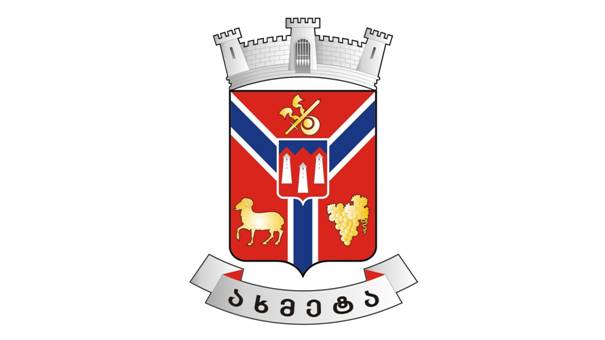 ახმეტის მუნიციპალიტეტის საშუალოვადიანი სამოქმედო გეგმა                    2024-2027 წლებიშესავალიმუნიციპალიტეტის ეკონომიკური განვითარება ძირითადად ეფუძნება ქვეყნის ეკონომიკური განვითარების პოლიტიკას, თავისუფალი ბაზრის პრინციპებს. მუნიციპალიტეტის მთავარი მიზანია ხელი შეუწყოს პანდემიით დაზარალებული ბიზნესის აღდგენასა და შემდგომ გაფართოებას, აღნიშნულიდან გამომდინარე ყურადღება დაეთმობა ინფრასტრუქტურის სწრაფ განვითარებას, როგორც ეკონომიკური ზრდის მასტიმულირებელ ფაქტორს. აქტიურად გაგრძელდება  მუნიციპალური ინსტიტუტების მუშაობის ხარისხობრივი გაუმჯობესება, რაც ხელს შეუწყობს მუნიციპალიტეტის ეკონომიკური პოლიტიკის ეფექტიანად განხორციელებას.მუნიციპალიტეტის 2024-2027 წლების პრიორიტეტების დოკუმენტს საფუძვლად დაედო საქართველოს საბიუჯეტო კოდექსის 34-ე მუხლის მე-4 ნაწილის მოთხოვნათა გათვალისწინებით საქართველოს მთავრობის მიერ საქართველოს პარლამენტში წარდგენილი ქვეყნის ძირითადი მაკროეკონომიკური და ფისკალური პარამეტრების დოკუმენტი და საქართველოს საბიუჯეტო კოდექსის 77-ე მუხლის პირველი პუნქტის შესაბამისად საქართველოს ფინანსთა სამინისტროდან მიღებული წერილი 2024 საბიუჯეტო წლის ძირითად საბიუჯეტო პარამეტრების შესახებ. მუნიციპალიტეტის 2024-2027 წლების პრიორიტეტების დოკუმენტის პირველად ვარიანტში ასახულია ზოგადი ინფორმაცია მუნიციპალიტეტის შესახებ, მუნიციპალიტეტის შემოსავლების და ხარჯების აგრეგირებული მაჩვენებელი 2024-2027 წლებისთვის, 2022 წლის და მიმდინარე 2023 წლის 6 თვის ბიუჯეტის შესრულების მონაცემები და მუნიციპალიტეტის პრიორიტეტები და პროგრამები საშუალოვადიან პერიოდში. დაგეგმილია მუნიციპალიტეტის კომპეტენციის სფეროში/დარგში/მიმართულებაში გენდერული თანასწორობის ასპექტების გათვალისწინება;თავი I. ზოგადი ინფორმაცია მუნიციპალიტეტის შესახებთავი I. ზოგადი ინფორმაცია მუნიციპალიტეტის შესახებახმეტის მუნიციპალიტეტი — ადმინისტრაციულ-ტერიტორიული ერთეული აღმოსავლეთ საქართველოში, კახეთის მხარეში. ახმეტის მუნიციპალიტეტის ადმინისტრაციული ცენტრია ქალაქი ახმეტა.        მუნიციპალიტეტს დასავლეთით ესაზღვრება დუშეთისა და თიანეთის მუნიციპალიტეტები, ჩრდილოეთით საზღვრავს ჩეჩნეთი, აღმოსავლეთით ესაზღვრება თელავის მუნიციპალიტეტი და დაღესტნის ავტონომიური რესპუბლიკა, სამხრეთით კი საგარეჯოს მუნიციპალიტეტი. იგი მდებარეობს მდინარე ალაზნის მარჯვენა მხარეს, მდინარე ილტოსა და მდინარე ორვილს შორის გაშლილ ვაკეზე.        ახმეტის მუნიციპალიტეტის შემადგენლობაში შედის თუშეთი, რომელიც ზღვის დონიდან 1650-4493 მ. სიმაღლეზე მდებარეობს და სოფელი კასრისწყალი, რომელიც მდებარეობს შირაქის ვაკეზე დედოფლისწყაროს მუნიციპალიტეტის ტერიტორიის მიმდებარედ.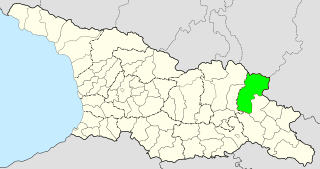 1930 წლამდე ახმეტის მუნიციპალიტეტის ამჟამინდელი ტერიტორია შედიოდა თიანეთის მაზრაში, 1930 წლიდან - თელავის მაზრაში, 1951 წლიდან გამოიყო ცალკე რაიონად, 1963-1964 წლებში ისევ შედიოდა თელავის რაიონის შემადგენლობაში. 1964 წლის აგვისტოდან კი ახლანდელ საზღვრებში კვლავ ცალკე რაიონად ჩამოყალიბდა. 2006 წლიდან ეწოდება მუნიციპალიტეტი.ფართობიმუნიციპალიტეტის საერთო ფართობია 2207,6 კმ2. აქედან სასოფლო-სამეურნეო სავარგულებს უკავია 830 კმ2. ხოლო მუნიციპალიტეტის 912  კმ2 კი ტყითაა დაფარული.ადგილობრივი მნიშვნელობის გზების სიგრძე შეადგენს 524 600 გრძივ მეტრს.მუნიციპალიტეტის ტერიტორიაზე გადის 4 შიდა  სახელმწიფო მნიშვნელობის გზა. ესენია:ზემო ხოდაშენი-ალავერდი-ქვემო ალვანიახმეტა-ბაწარას ნაკრძალიახმეტა-თელავი-ბაკურციხეთიანეთი-ახმეტა-ყვარელი-ნინიგორიადმინისტრაციული მოწყობამუნიციპალიტეტში 1 ქალაქი, 15 ადმინისტრაციული ერთეული და 111 სოფელია, აქედან 51 სოფელს არ ყავს ზამთარში მუდმივად მცხოვრები მოსახლეობა. მაღალმთიანი დასახლების სტატუსით სარგებლობს 78 სოფელი.მოსახლეობასაქართველოს სტატისტიკის ეროვნული სამსახურის მონაცემების მიხედვით, 2023 წლის 1 იანვრის მდგომარეობით, ახმეტის მუნიციპალიტეტის მოსახლეობის რაოდენობა 28,2 ათას ადამიანს შეაგენს. აქედან საქალაქო დასახლებაში ცხოვრობს 6.2 ათასი, ხოლო სასოფლო დასახლებაში მცხოვრებთა რაოდენობა 22,0 ათასი ადამიანია.მოსახლეობის 2014 წლის საყოველთაო აღწერის მონაცემების მიხედვით ახმეტის მუნიციპალიტეტის მაცხოვრებელთა რაოდენობა შეადგენს 31461, სქესთა გადანაწილება ასეთია: საქალაქო დასახლებაში ცხოვრობს 3 480 მამაკაცი, ხოლო სასოფლო დასახლებაში 12 152. საქალაქო დასახლებაში ქალთა რაოდენობა 3625-ს შეადგენს, ხოლო სასოფლო დასახლებაში კი - 12204-ს.მუნიციპალიტეტში რეგისტრირებულია  6897   პენსიონერი,   1345 ათასი სოციალურად დაუცველი სტატუსის მქონე პირი. მაღალმთიან დასახლებებში მცხოვრების სტატუსის მქონე პირთა რაოდენობა 2022 წლის მდგომარეობით შეადგენს 5.6 ათას მოსახლეს.მუნიციპალიტეტის მასშტაბით მოსახლეობის სიმჭიდროვე 12,8 კაცი/კმ²-ზეა.ეკონომიკამოსახლეობის შემოსავლის ძირითადი წყაროებია: დასაქმება საბიუჯეტო ორგანიზაციებში, სოფლის მეურნეობა და მცირე ბიზნესი. სოფლის მეურნეობის წამყვანი დარგებია: სარძევე,  მევენახეობა, მემარცვლეობა, მეცხოველეობა და მეცხვარეობა.ახმეტის მუნიციპალიტეტს ძალიან დიდი ტურისტული პოტენციალი აქვს. მისი  ტერიტორია უნიკალურია ბუნებრივი პირობების თვალსაზრისით. აქაური ფაუნა, ფლორა, შიდა წყლები და რთული რელიეფური პირობები თვალისმომჭრელია თითოეული მნახველისათვის. აქაურ მიწებზე წარმოდგენილია ერთობლივად სამი სახელმწიფო ნაკრძალი, ბაწარის, ბაბანეურის და თუშეთის.        თუშეთის დაცულ ტერიტორიებზე ფუნქციონირებს  ტურისტული მარშრუტები, რომლებიც თუშეთის უნიკალური ისტორიულ-კულტურული და ბუნებრივი ლანდშაფტების უდიდეს ნაწილს მოიცავს.        მუნიციპალიტეტის ტერიტორიაზე მნახველებს შესაძლებლობა აქვთ აგრეთვე მოინახულონ და გაეცნონ უძველეს ისტორიულ ძეგლებს, ისარგებლონ საოჯახო სასტუმროთი, დააგემოვნონ ქართული ღვინო და ტრადიციული კერძები. სამწუხაროდ საქართველოში არ არსებობს სტატისტიკა მთლიანი შიდა პროდუქტის დათვლისა მუნიციპალიტეტების მიხედვით. აღნიშნულიდან გამომდინარე ჩვენ გვიხდება ნაკლებად ავღწეროთ მუნიციპალიტეტის ეკონომიკური მდგომარეობა და პირდაპირ განვიხილავთ ბიუჯეტის შესრულების მაჩვენებლებს.ცენტრალური ხელისუფლების მიერ მუნიციპალიტეტების დეცენტრალიზაციის სტრატეგიის ფარგლებში გადადგმულმა ნაბიჯება (საბიუჯეტო კოდექსში განხორციელებული ცვლილება, რის მიხედვითაც  მუნიციპალიტეტის ბიუჯეტში რჩება დამატებული ღირებულების გადასახადის გაერკვეული ნაწილი) მნიშვნელოვნად გაზარდა მუნიციპალიტეტის საკუთარი შემოსავლები. თუმცა ახმეტის მუნიციპალიტეტი მაინც საჭიროებს დამატებითი ტრანსფერების გამოყოფას. მაგალითად, მიმდინარე წელს  სახელმწიფო ბიუჯეტიდან  გამოყოფილი  სახსრები მთლიან  შემოსულობებთან მიმართებაში შეადგენს 24.5 პროცენტს. აღნიშნული კი მეტყველებს იმაზე, რომ მუნიციპალიტეტმა რომ განახორციელოს თავისი ინსტიტუციური, სოციალური და ეკონომიკური ფუნქციები, დამოკიდებული არ არის მხოლოდ ახმეტის მუნიციპალიტეტის ეკონომიკურ ზრდაზე, არამედ მთელი ქვეყნის სოციალურ–ეკონომიკურ განვითარებაზე და მთლიანი შიდა პროდუქტის განაწილების წესზე. ეს გარემოება კი მუნიციპალიტეტის ბიუჯეტს დამოკიდებულს ხდის მოზიდულ სახსრებსა და ცენტრალური ხელისუფლების მიერ განსაზღვრულ პრიორიტეტებზე, რაც მუნიციპალიტეტის განვითარების გრძელვადიანი ფინანსური სტრატეგიის შემუშავებაში უმთავრეს რისკ ფაქტორს შეადგენს. თავიII. ძირითადი ფინანსური მაჩვენებლები2.1 შემოსავლების და ხარჯების აგრეგირებული მაჩვენებელი 2024-2027 წლებისთვისსაშუალოვადიან პერიოდში საბიუჯეტო შემოსულობების პროგნოზული გათვლებისას, გათვალისწინებულ იქნა 2024-2027 წლებისათვის ქვეყნის ძირითადი მონაცემებისა და მიმართულებების დოკუმენტის საბოლოო ვარიანტით განსაზღვრული მაკროეკონომიკური და ფისკალური მონაცემები. ასვე ბიუჯეტის ძირითადი მაჩვენებლები, რომლის მიხედვითაც განისაზღვრა ახმეტის მუნიციპალიტეტის 2024-2027 წლების შემოსულობების პროგნოზი საშუალოვადიან პერიოდში. დღგ-დან შემოსავლების საპროგნოზო მაჩვენებლები დათვლილია საბიუჯეტო კოდექსის 71-ე მუხლის შესაბამისად. მუნიციპალიტეტის 2024-2027 წლის შემოსავლებისა და ხარჯების საპროგნოზო აგრეგირებული მაჩვენებლები განისაზრვა შემდეგნაირად:2.2 გასული 2022 წლის და მიმდინარე 2023 წლის 6 თვის ბიუჯეტის შესრულება2022 წელი - ბიუჯეტის შესრულების ანალიზი მუნიციპალიტეტის 2022 წლის ბიუჯეტის შემოსულობების (შემოსავლები, არაფინანსური აქტივების კლება) და ნაშთის ცვლილების გეგმა განისაზღვრა 31670.1 ათასი ლარით, ფაქტიურმა შესრულებამ შეადგინა 33167.8 ათასი ლარი, ანუ გეგმის 104.7%-ი. ბიუჯეტის შემოსულობების (შემოსავლები, არაფინანსური აქტივები) გეგმა განისაზღვრა 28336,0  ათასი ლარით, ფაქტიურმა შესრულებამ შეადგინა 29769,3 ათასი ლარი. წლიური გეგმის 105,1%. საანგარიშო პერიოდში 1433.3 ათასი ლარით მეტი შემოსავალია მიღებული, მათ შორის:ბიუჯეტის შემოსავლების (გადასახადები, გრანტები, სხვა შემოსავლები) სახით მობილიზებულია - 28678.5 ათ. ლარი, რაც საპროგნოზო მაჩვენებლის (27936,0 ათასი ლარი) 102.6 % და მთლიანი - შემოსულობების 96.3 % შეადგინა.  მათ შორის:გადასახადების სახით მობილიზებულია 15536.4 ათასი ლარი, რაც საპროგნოზო მაჩვენებლის (15181,2  ათასი ლარი) 102.3 %-ია. წინა წელთან შედარებით (ფაქტი – 11654.8 ათასი ლარი) 3881.6 ათასი ლარით მეტი შემოსავალია მიღებული.  აკუმულირებული თანხის უდიდესი ნაწილი დამატებული ღირებულების გადასახადზე მოდის (13452.4  ათ. ლარი). ქონების გადასახადიდან მიღებულია 2084.0 ათასი ლარი, მათ შორის: საწარმოთა ქონების გადასახადი - 1477.1 ათასი ლარი, მიწის გადასახადი - 594.1 ათასი ლარი, ფიზიკურ პირთა ქონების გადასახადი 12.7 ათასი ლარი. გრანტების სახით მიღებულია 11812.4 ათასი ლარი, მათ შორის: მიზნობრივი ტრანსფერი დელეგირებული უფლებამოსილების განსახორციელებლად – 456.0 ათასი ლარი, კაპიტალური ტრანსფერის სახით მიღებულია - 11 356.4 ათასი ლარი, სხვა შემოსავლების სახით მობილიზებულია 1329.8 ათასი ლარი, რაც საპროგნოზო მაჩვენებლის 940.3 ათასი ლარის 141.4%-ია. ათასი ლარიარაფინანსური აქტივების კლებიდან 2022 წელს მობილიზებული იქნა 1090.7 ათასი ლარის შემოსავალი, რაც გეგმის (400.0 ათასი ლარის) 272.7%-ია. მათ შორის: ძირითადი აქტივების გაყიდვიდან მიღებულია 20.9 ათასი ლარი, არაწარმოებული აქტივების (მიწის)  გაყიდვიდან - 1069.8 ათასი ლარი2022 წლის დასაწყისისათვის ბიუჯეტის ანგარიშებზე არსებულმა ნაშთმა მთლიანობაში შეადგინა 3398.6 ათასი ლარი, ხოლო 2022 წლის ბოლოსათვის ბიუჯეტის ანგარიშებზე არსებულმა ნაშთმა მთლიანობაში შეადგინა 8329.6 ათასი ლარი.2022 წელს გადასახდელების საკასო შესრულების  - 78.4%-იანი მაჩვენებელი დაფიქსირდა. 2022 წლის ბიუჯეტის შესრულების მაჩვენებლებიბიუჯეტის ბალანსი  საბიუჯეტო კლასიფიკაციის  მიხედვითსაშემოსავლო ნაწილიახმეტის მუნიციპალიტეტის შემოსულობების (შემოსავლები, არაფინანსური აქტივები, ფინანსური აქტივები)  დინამიკა  2022 წელს ხასიათდება 56 %-იანი ზრდით, რაც მკვეთრად განსხვავდება გასული წლის მაჩვენებლისგან(9,7%-ით),რაც თავის მრივ გამოწვეული იყო  მსოფლიოში მიმდინარე პროცესებით (COVID-19-ით გამოწვეული პანდემია) .შემოსულობები ახმეტის მუნიციპალიტეტის  2022 წლის იანვარ-დეკემბერში შემოსულებების გეგმა განსაზღვრული იყო 28336,0 ათასი ლარით. ფაქტიურმა შემოსულობებმა შეადგინა  29769,3 ათასი ლარი. წლიური გეგმის 105,1% (საკუთარი შემოსულობების გეგმა შეადგენდა 16691,5  ათას ლარს, ფაქტიურმა შემოსულობებმა შეადგინა 18126,9 ათასი ლარი. გეგმის 108,6 % ).შემოსავლების წლიური გეგმა განსაზღვრული იყო - 27936,0 ათ. ლარით,  ფაქტიურმა შემოსავალმა შეადგინა 28678,5  ათ. ლარი. წლიური გეგმის 102,6% (საკუთარი შემოსავლების ოდენობა გეგმით შეადგენდა 16291,5 ათას ლარს, ფაქტიურმა შემოსავალმა შეადგინა 17036,2 ათასი ლარი).არაფინანსური აქტივების კლების წლიური გეგმა განსაზღვრული იყო - 400,0 ათ.  ლარით.  12 თვეში ფაქტიურად შემოვიდა 1090,7 ათ. ლარი. წლიური გეგმის 272,7%.ა) გადასახადების წლიურმა საპროგნოზო მოცულობამ შეადგინა - 15181,2 ათასი ლარი, ფაქტიურად მიღებული იქნა 15536,4 ათასი ლარი, ანუ საპროგნოზო მოცულობის 102,3 %. საიდანაც დამატებული ღირებულების გადასახადის წლიურმა საპროგნოზო მოცულობამ შეადგინა 13296,2 ათასი ლარი, ხოლო ფაქტიურად მიღებული იქნა 13452,4 ათასი ლარი. გეგმის 101,2%.ქონების გადასახადის წლიურმა საპროგნოზო მოცულობა  - 1885,0 ათ. ლარი.  ფაქტიურად მიღებული იქნა 2084,0.0 ათ.ლარი. გეგმის 110,6%  აქედან,საწარმოთა ქონების ფაქტიური შემოსავალი - 1477,1 ათასი ლარი.  წლიური საპროგნოზო მოცულობის (1385,0 ათასი ლარი) 106,6 %.ფიზიკურ პირთა ქონებაზე გადასახადის საპროგნოზო მაჩვენებელი იყო 0 ლარი, ფაქტიურად შემოსულია 12,7 ათ. ლარი.სასოფლო-სამეურნეო დანიშნულების მიწის გადასახადის ფაქტიური შემოსავალი -  484,4 ათასი ლარი წლიური საპროგნოზო მოცულობის (420,0,0ათასი ლარი) 115,3%.არასასოფლო-სამეურნეო დანიშნულების მიწის გადასახადის ფაქტიური ოდენობა - 109,7ათასი ლარი. წლიური საპროგნოზო მაჩვენებლის (80,0 ათასი ლარი) 137,2%ბ) სახელმწიფო ბიუჯეტიდან გამოყოფილი გრანტების (ტრანსფერები)  წლიურმა საპროგნოზო მოცულობამ  შეადგინა 11644,5 ათასი ლარი. ფაქტიურად მიღებული იქნა 11642,4 ათასი ლარი. წლიური გეგმის 99,98%. მათ შორის: მიზნობრივი ტრანსფერი (დელეგირებული უფლებამოსილების განსახორციელებლად) – 455,9 ათ. ლარი. აქედან:„ზოგიერთი მუნიციპალიტეტისათვის უფლებამოსილებების ხელშეკრულების საფუძველზე დელეგირების შესახებ“ საქართველოს მთავრობის 2021 წლის 4 თებერვლის  N147 განკარგულებით გათვალისწინებული ღონისძიებების (მოსწავლეთა ტრანსპორტით უზრუნველყოფა) დასაფინანსებლად   285,9  ათ. ლარი. „საზოგადოებრივი ჯანმრთელობის შესახებ“ საქართველოს კანონით განსაზღვრული უფლება-მოვალეობების შესასრულებლად 79,6 ათ. ლარი.„სამხედრო ვალდებულებებისა და სამხედრო სამსახურის შესახებ“ და „სამხედრო სარეზერვო სამსახურის შესახებ“ საქართველოს კანონებით განსაზღვრული უფლება-მოვალეობების შესასრულებლად 90,4 ათ. ლარი.მთავრობის განკარგულებებით ინფრასტრუქტურული  პროექტების, სტიქიის შედეგების სალიკვიდაციოდ  და  სხვადასხვა ღონისძიებების განსახორციელებლად გამოყოფილი  იქნა :     საქართველოს მთავრობის 2022 წლის  17 იანვრის №75 განკარგულების (რეგიონალური განვითარების ფონდი) ფარგლებში გამოყოფილი თანხა შეადგენს 3850,6 ათ.ლარს.საქართველოს მთავრობის N1419 განკარგულებით (საპილოტე რეგიონების ინტეგრირებული განვითა\რების პროგრამა)გამოყოფილი თანხა შეადგენს 3084.2 ათ.ლარს.მაღალმთიანი დასახლებების განვითარების ფონდიდან საქართველოს მთავრობის 2022 წლის 25 მაისის N926 განკარგულებით გამოყოფილი თანხაა 2191,4 ათ.ლარი.2022 წლის 15 თებერვლის საქართველოს მთავრობის N277 განკარგულებით გამოყოფილი თანხა  (სოფლის  მხარდაჭერის  პროგრამა)- 716.0 ათ.ლარს.სტიქიის შედეგების სალიკვიდაციო ღონისძიებების განხორციელების თაობაზე საქართველოს მთავრობის 2022 წლის 5 აპრილის N604 განკარგულების ფარგლებში გამოყოფილი თანხა - 310.0 ათ.ლარს.გ)  სხვა შემოსავლების წლიურმა საპროგნოზო მოცულობამ შეადგინა 940,3 ათ. ლარი. ფაქტიურად მიღებულმა შემოსავალმა შეადგინა 1329,8 ათ. ლარი. წლიური გეგმის 141,4 %. მუნიციპალიტეტის ანგარიშზე არსებული ნაშთები საანგარიშო პერიოდის დასაწყისისა და ბოლოსათვის       2022 წლის 1 იანვრისათვის ბიუჯეტის ანგარიშებზე არსებულმა ნაშთმა მთლიანობაში  შეადგენდა 3398,6 ათ. ლარი. ცენტრალური ბიუჯეტის ნაშთია 778,0 ათ. ლარი, ხოლო 2620,6 ათ. ლარი არის ადგილობრივი ბიუჯეტის ნაშთი, საიდანაც 42,5 ათ. ლარი არის სპეც. ტექნიკისათვის გამოყოფილი თანხის ნაშთი.      საანგარიშო წლის ბოლოსათვის ნაშთმა შეადგინა 8329,6 ათ.ლარი , აქედან, ცენტრალური ბიუჯეტის ნაშთია 4318,7 ათ.ლარი. ადგილობრივი ბიუჯეტის ნაშთია  4010,9 ათ.ლარი.ინფორმაცია 2022 წლის გადასახდელების შესახებბიუჯეტის გადასახდელები      	ბიუჯეტის  გადასახდელების   გეგმამ შეადგინა  31670,05 ათასი ლარი, გაწეულმა საკასო ხარჯმა - 24838,2  ათასი ლარი, რაც გეგმიური მაჩვენებლის 78,4%-ია. მათ შორის:     	ხარჯების დაზუსტებულმა გეგმამ შეადგინა 14813,1  ათასი  ლარი,  გაწეულმა   საკასო ხარჯმა - 14075,5 ათასი ლარი, გეგმიური მაჩვენებლის 95,0%. ახმეტის მუნიციპალიტეტის  ბიუჯეტის  ხარჯები ეკონომიკურიკლასიფიკაციის მიხედვითხარჯები ეკონომიკური კლასიფიკაციის მიხედვით: შრომის ანაზღაურების მუხლით ხარჯების  დასაფინანსებლად 2022 წლის გეგმით გათვალისწინებული იყო 3036.8  ათასი ლარი.  გაწეულმა ხარჯმა შეადგინა 2986.4 ათასი ლარი, წლიური გეგმის 98.3 %;  საქონელი და მომსახურების მუხლით წლიური გეგმით გათვალისწინებული იყო 2471.7 ათასი ლარი. გაწეულმა ხარჯმა შეადგინა 2019.2 ათ. ლარი, წლიური გეგმის 81.7 %. აღნიშნული მუხლიდან დაფინანსდაშტატგარეშე მომუშავეთა შრომის ანაზღაურება  -  258.0 ათასი ლარი                           მივლინების ხარჯები   -  24.8 ათასი ლარიოფისის ხარჯები  - 207.8 ათასი ლარი.წარმომადგენლობითი ხარჯები -  61.8 ათასი ლარი.სამედიცინო ხარჯები - 2.8 ათასი ლარი.ტრანსპორტისა და ტექნიკის ექსპლოატაციის   ხარჯები  - 612,3 ათასი ლარი (აქედან 285,9 ათ. ლარი არის სკოლის მოსწავლეთა ტრანსპორტით მომსახურების, 208,6 ათ. ლარი არის საწვავის ხარჯი, 41,0 ათ. ლარი კასრისწყლისა და ილტოს ხეობის მოსახლეობის ტრანსპორტით მომსახურების, წვევამდელებისა და  ახალგაზრდულ, კულტურულ და სპორტულ ღონისძიებებში მონაწილე ახალგაზრდების ტრანსპორტით მომსახურების ხარჯი. ექსპლუატაციის და მოვლა-შენახვის ხარჯები 20,1 ათ. ლარი, მიმდინარე რემონტის ხარჯი 56,7 ათ. ლარი). სხვა დანარჩენი საქონელი და მომსახურება   - 846,8 ათასი ლარი (აღნიშნული მუხლიდან დაფინანსებულია გარე განათებასა და ჭაბურღილებზე მოხმარებული ელ. ენერგიის გადასახადი - 515,0 ათ. ლარი, შენობა-ნაგებობის დაცვის ხარჯი -54,0 ათ. ლარი და სხვა ხარჯები).მუნიციპალური განვითარების ფონდიდან აღებული სესხის პროცენტის წლიური გეგმა იყო 95,0 ათ. ლარი, გახარჯულია 94,6 ათ. ლარი. წლიური გეგმის 99,6 %.სუბსიდიების მუხლით წლიური გეგმა გათვალისწინებული იყო 7933,5 ათასი ლარი. გაწეული ხარჯების ოდენობამ შეადგინა 7750,3 ათასი ლარი. წლიური გეგმის 97,7 %. გრანტების წლიური გეგმა - 109,5 ათ. ლარი, ფაქტი - 109,5 შესრულება 100%. (ა(ა)იპ კახეთის დანიშნულების ადგილის მართვის ორგანიზაცია - ვიზით კახეთისათვის გადარიცხული გრანტი) – 29,5 ათ.ლარიმიუსაფარი შინაური ცხოველების მართვის კახეთის ინტერმუნიციპალური სააგენტოსათვის გადაცემული გრანტი - 80,0 ათ.ლარი.სოციალური უზრუნველყოფის მუხლით წლიური გეგმა გათვალისწინებული იყო 556,4 ათასი ლარი. გაწეული ხარჯების ოდენობამ შეადგინა  538,9 ათასი ლარი. შესრულება 96,9 %.სხვა ხარჯების მუხლით გასაწევი ხარჯების დასაფინანსებლად წლიური გეგმა  განისაზღვრა 610,3 ათასი ლარით, გაწეული ხარჯების ოდენობამ შეადგინა 576,7 ათასი ლარი (საკრებულოს წევრების კომპენსაცია 83,3 ათ. ლარი, სტიქიური უბედურებების შედეგად მიყენებული ზიანის ხარჯი - 119,3 ათ.ლარი. ამავე მიზნით საქართველოს მთავრობის N604, 05.04.2022წ. განკარგულებით გამოყოფილი 310,0 ათ.ლარიდან გახარჯულია 307,8 ათ.ლარი. საჯარო სკოლების წარჩინებით კურსდამთავრებულთა დასახმარებლად სარეზერვო ფონდიდან გამოიყო თანხა 26,1 ათ.ლარის ოდენობით, ხარჯი 100%-ია. მრავალბინიანი საცხოვრებელი სახლების სახურავის რეაბილიტაცია - 33,2ათ. ლარი და სხვა ხარჯები.არაფინანსური აქტივების ზრდის მუხლით დაზუსტებულმა გეგმამ  შეადგინა 16698,2  ათასი ლარი, გაწეულმა  საკასო  ხარჯსაკმა  - 10604,0  ათასი   ლარი,  რაც  გეგმიური  მაჩვენებლის 63,5 %-ია.ვალდებულებების  კლების  მუხლით დაზუსტებულმა  გეგმამ  შეადგინა  158,7  ათასი ლარი,   გაწეულმა   საკასო   ხარჯმა   -   158,7   ათასი   ლარი,   რაც   გეგმიური მაჩვენებლის 100 %-ია.სსიპ "საქართველოს მუნიციპალური განვითარების ფონდსა" და  ახმეტის მუნიციპალიტეტის მერიას შორის გაფორმებული ,,საქართველოს მყარი ნარჩენების მართვის პროექტის „ ქონების გადაცემის ხელშეკრულების ფარგლებში ახმეტის მუნიციპალიტეტისათვის კომპაქტორიანი თვითმცლელი ნაგავმზიდი მანქანის და ნარჩენების კონტეინერის გადმოცემის მიზნით პროცენტის სახით გადახდილია 37.8 ათ. ლარი, ხოლო ვალდებულება შემცირებულია 76.3 ათ. ლარით. სესხის დაფარვის ბოლო თარიღია 2026 წლის აპრილი.     "ახმეტის მუნიციპალიტეტში სოფელ მატნის სპორტსკოლის რესკონსტრუქციისა და შიდა საუბნო გზის რეაბილიტაციის" გრძელვადიანი სასესხო ხელშეკრულების  ფარგლებში 2022 წელს პროცენტის სახით გადახდილია 56.8 ათ. ლარი. ხოლო ვალდებულება შემცირებულია 82.4 ათ. ლარით.  სესხის დაფარვის ბოლო თარიღია 2027 წლის მარტი. ახმეტის მუნიციპალიტეტის ბიუჯეტის ასიგნებების შესრულება    მუნიციპალიტეტის ძირითადი პრიორიტეტებია:ინფრასტრუქტურა; დასუფთავება და გარემოს დაცვა;განათლება;კულტურა, ახალგაზრდობა და სპორტი; ჯანმრთელობის დაცვა და სოციალური უზრუნველყოფა; წარმომადგენლობითი და აღმასრულებელი ორგანოები, ქვეყნის თავდაცვისუნარიანობის  ხელშეწყობა.ინფრასტრუქტურა  მუნიციპალიტეტის ეკონომიკური განვითარებისათვის აუცილებელ პირობას წარმოადგენს მუნიციპალიტეტის  ინფრასტრუქტურის  გაუმჯობესება და აღნიშნული მიმართულება ბიუჯეტის ერთ-ერთ მთავარ პრიორიტეტს წარმოადგენს. პრიორიტეტის ფარგლებში გრძელდება საგზაო ინფრასტრუქტურის მშენებლობა-რეაბილიტაცია,  საცხოვრებელი უბნების ეზოების, დასასვენებელი პარკების და  საცხოვრებელი კორპუსების კეთილმოწყობა. მუნიციპალიტეტის ინფრასტრუქტურის  მშენებლობისა და რეაბილიტაციის გარდა, პრიორიტეტის ფარგლებში განხორციელდება არსებული ინფრასტრუქტურის მოვლა- შენახვა და დაფინანსდება მის ექსპლოატაციასთან დაკავშირებული ხარჯები.დასუფთავება და გარემოს დაცვაპროგრამის ფარგლებში ხორციელდება  გარემოს დასუფთავება და ნარჩენების გატანა, გარემოს დაცვა, კაპიტალური დაბანდებები დასუფთავების სფეროში. ფინანსდება აღნიშნულთან   დაკავშირებული ხარჯები. შესაბამისად პრიორიტეტის ფარგლებში გათვალისწინებულია მუნიციპალიტეტის სანიტარული წესრიგის შენარჩუნება და გაუმჯობესება;  ნარჩენების სრული იზოლირება მოსახლეობისა და გარემოსაგან;   ბალახის  გათიბვა ქალაქისა   და მუნიციპალიტეტის ტერიტორიაზე; ქალაქში არსებული სასაფლაოების მოვლა-დასუფთავება. თუშეთის დაცული ლანდშაფტის მოვლა-პარონობა; მდინარეების კალაპოტის რეგულირება, სანიაღვრე არხების მოწყობა.განათლება    მომავალი თაობების აღზრდის მიმართულებით, დაწყებითი და ზოგადი განათლების გარდა, მნიშვნელოვანი როლი ენიჭება ასევე სკოლამდელ განათლებას, რაც თვითმმართველი ერთეულის საკუთარ უფლებამოსილებებს განეკუთვნება და შესაბამისად, მუნიციპალიტეტის ერთ-ერთ პრიორიტეტს წარმოადგენს, რომლის ფარგლებში ხორციელდება საბავშვო ბაღების ფუნქციონირებისათვის საჭირო ხარჯების დაფინანსება, მათი რეაბილიტაცია, ინვენტარით უზრუნველყოფა. სკოლამდელი განათლების გარდა, პრიორიტეტის ფარგლებში ხორციელდება ზოგადი განათლების ხელშეწყობა, რომელიც დელეგირებულ უფლებამოსილებას წარმოადგენს და მუნიციპალიტეტის მეშვეობით ხდება მოსწავლეთა ტრანსპორტით უზრუნველყოფა და სკოლების ინფრასტრუქტურის მოწესრიგება, შესაბამისად მიზნობრივი ტრანსფერის სახით ხდება ხარჯების ანაზღაურება.კულტურა, ახალგაზრდობა და სპორტი (პროგრამული კოდი 05 00)მუნიციპალიტეტის ინფრასტრუქტურული და ეკონომიკური განვითარების პარალელურად  აუცილებელია ხელი შეეწყოს კულტურული ტრადიციების დაცვას და ღირსეულ გაგრძელებას. ამასთანავე, ერთ-ერთი პრიორიტეტია ახალგაზრდების მრავალმხრივი (როგორც სულიერი, ისე ფიზიკური თვალსაზრისით) განვითარების ხელშეწყობა და მათში ცხოვრების ჯანსაღი წესის დამკვიდრება. შესაბამისად, მუნიციპალიტეტი განაგრძობს კულტურული ობიექტების ფინანსურ მხარდაჭერას, წარმატებული სპორტსმენების ხელშეწყობას და შესაბამისი პირობების შექმნას, რათა ნიჭიერმა ბავშვებმა და ახალგაზრდებმა შეძლონ  სპორტული მონაცემების გამოვლინება. გარდა ამისა, მუნიციპალიტეტის მიერ ხორციელდება ბიბლიოთეკების, მუზეუმების, ხელოვნების სკოლის ფუნქციონირებისათვის საჭირო ხარჯების დაფინანსება.მოსახლეობის ჯანმრთელობის დაცვა და სოციალური უზრუნველყოფა (პროგრამული კოდი 06 00)მოსახლეობის ჯანმრთელობის დაცვის ხელშეწყობა და მათი სოციალური დაცვა მუნიციპალიტეტის ერთ-ერთ მთავარ პრიორიტეტს წარმოადგენს. მუნიციპალიტეტი არსებული რესურსების ფარგლებში განაგრძობს სოციალურად დაუცველი მოსახლეობის სხვადასხვა დახმარებებით და შეღავათებით უზრუნველყოფას. ერთიანი სახელმწიფო პოლიტიკის ფარგლებში გრძელდება საზოგადოებრივი ჯანმრთელობის დაცვის მიზნით ადგილობრივ დონეზე სხვადასხვა ღონისძიებების განხორციელება, რაც უზრუნველყოფს არა მხოლოდ მუნიციპალიტეტის, არამედ მთელი ქვეყნის მოსახლეობის  დაცვას სხვადასხვა გადამდები და ინფექციური დაავადებებისაგან.2023 წლის ბიუჯეტის 6 თვის მაჩვენებლები მუნიციპალიტეტის 2023 წლის დაზუსტებული ბიუჯეტის მოცულობა შეადგენს 33622.8 ათას ლარს. ბიუჯეტის შემოსავლების სახით 2023 წლის 6 თვის მონაცემებით მობილიზებულია 12313,6 ათასი ლარი, რაც წლიური გეგმის (25476.7 ათასი ლარი) 48.3%-ია, მათ შორის:გადასახადების ფაქტიურმა შესრულებამ 6 თვეში შეადგინა 9623,0 ათასი ლარი, რაც წლიური გეგმის (18129.8 ათასი ლარი) 53.1%-ია;გრანტების სახით ბიუჯეტში ჩარიცხულია 1877,8 ათასი ლარი, რაც წლიური გეგმის (6253.9 ათასი ლარი) 30.0%-ია, აქედან: სხვა სახელმწიფო ერთეულებიდან მიღებული გრანტები, კერძოდ: მიზნობრივი ტრანსფერი დელეგირებული უფლებამოსილების განსახორციელებლად – 454,5 ათასი ლარი,  საქართველოს რეგიონებში განსახორციელებელი პროექტების ფონდიდან კაპიტალური ტრანსფერის სახით 1285,9 ათ. ლარი, ხოლო სპეციალური ტრანსფერის სახით - 137,4 ათასი ლარი.სხვა შემოსავლების სახით მობილიზებულია 582,7 ათასი ლარი, რაც წლიური გეგმის (923.0 ათასი ლარი) 63.1%-ია, მათ შორის: პროცენტების სახით მიღებულია 322,1 ათასი ლარი,  რენტის სახით მობილიზებულია 72,5 ათასი ლარი, საქონლისა და მომსახურების რეალიზაციიდან მიღებულია 70,0 ათასი ლარი, ნებაყოფლობითი ტრანსფერები, გრანტების გარდა - 15,9 ათასი ლარი, სანქციები (ჯარიმები და საურავები) –102,2 ათასი ლარი. არაფინანსური აქტივების რეალიზაციიდან მობილიზებულია 230,2 ათასი ლარი, რაც გეგმის (150.0ათასი ლარი) 153,5%-ია, მათ შორის: ძირითადი აქტივების გაყიდვიდან 27,7 ათასი ლარი, არაწარმოებული აქტივების (მიწის) გაყიდვიდან 202,5ათასი ლარი.2023 წლის 1 იანვრისათვის ბიუჯეტის ანგარიშებზე არსებულმა ნაშთმა შეადგინა 8329,6 ათასი ლარი.2023 წელს განსაზღვრულ პრიორიტეტებზე 6 თვის განმავლობაში მიმართულ იქნა   13693,8 ათასი ლარი (წლიური გეგმის 33622.8 ათასი ლარის 40.7%-ი). მათ შორის:  ინფრასტრუქტურის განვითარება - 4483,2 ათ. ლარი ;დასუფთავება და გარემოს დაცვა - 1749,0ათ. ლარი ;განათლება - 2819,1 ათ. ლარი;კულტურ, ახალგაზრდობა და სპორტი  - 1339,1 ათ. ლარი;მოსახლეობის ჯანმრთელობის დაცვა და სოციალური უზრუნველყოფა - 652,4 ათ. ლარი.წარმომადგენლობითი და აღმასრულებელი ორგანოები, ქვეყნის თავდაცვისუნარიანობის  ხელშეწყობა - 2652,9 ათ. ლარი.ბიუჯეტის ასიგნებები პრიორიტეტების მიხედვით  ახმეტის მუნიციპალიტეტის 2023  წლის გეგმით გასაწევი გადასახდელები განისაზღვრა 33622.8 ათ. ლარით. გაწეული ხარჯების ოდენომამ  6 თვეში შეადგინა 13693,8 ათ. ლარი. 01 00 - მმართველობა და საერთო დანიშნულების ხარჯების გეგმა 5669.8 ათ. ლარი - შესრულება 2652.9 ათ. ლარი. გეგმის 46.8%,  აქედან:01 01 01 - ახმეტის მუნიციპალიტეტის საკრებულოს ხარჯმა შეადგინა 500.1 ათ. ლარი. გეგმის (1056.3 ათ. ლარი) 47.3%.01 01 02 - ახმეტის მუნიციპალიტეტის მერიის ხარჯმა შეადგინა 1953,3 ათ. ლარი. გეგმის (4017.9 ათ. ლარი) 48.6%.01 01 03 - სამხედრო აღრიცხვისა და გაწვევის სამსახურის ხარჯმა შეადგინა 85,9 ათ. ლარი. გეგმის (230,9 ათ. ლარი) 37,2%.01 02 02 - წინა პერიოდში წარმოქმნილი ვალდებულებების დაფარვა და სასამართლოს გადაწყვეტილებების აღსრულების ფინანსური უზრუნველყოფის გეგმა 4,5 ათ. ლარი. საკასო ხარჯი არ არის გაწეული.01 02 03 - მუნიციპალიტეტის ვალდებულებების მომსახურება და დაფარვის გეგმამ შეადგინა 244,6 ათ. ლარი. გახარჯულია 111,7 ათ. ლარი. შესრულება 45,7%.01 02 04 - შესყიდვებთან და აუქციონთან დაკავშირებული ხარჯების გეგმა - 7,0 ათ. ლარი. შესრულება 2,0 ათ.ლარი,შესრულებულია გეგმის 28,6 %.სარეზერვო ფონდიდან გაუხარჯავი თანხა შეადგენს 108,6 ათ. ლარს 02 00 - ინფრასტრუქტურის განვითარებისთვის გეგმით გათვალისწინებული იყო 13178,2 ათ. ლარი. გახარჯულია 4483,2 ათ. ლარი. გეგმის 34,0 %. აქედან:02 01 - საგზაო ინფრასტრუქტურის განვითარების გეგმა 7590,3 ათ. ლარი. შესრულება 33,1 %. (2512,5 ათ. ლარი)02 02 01 - წყლის სისტემების რეაბილიტაცის გეგმა -  1126,0 ათ. ლარი. შესრულება 28,3 % (318,7 ათ. ლარი)02 02 02 - წყლის სისტემების ექსპლუატაციის (ჭაბურღილებზე მოხმარებული ელ. ენერგიის გადასახადი) გეგმა -  250,0 ათ. ლარი. შესრულება 39,4% (98,4 ათ. ლარი)02 02 03 - ა(ა)იპ სოფლის წყლის სისტემების მოვლა-პატრონობის გეგმა -  557,0 ათ. ლარი. შესრულება 238,3 ათ. ლარი. გეგმის 42,8%.02 03 01 - გარე განათების ექსპლუატაცია (ელ. ენერგიის გადასახადი) გეგმა 320,0 ათ. ლარი. საკასო ხარჯი 168,3 ათ. ლარი. გეგმის 52,6 %.02 03 04 - ა(ა)იპ ახმეტის მუნიციპალიტეტის გარე განათების სამსახურის საკასო ხარჯმა შეადგინა 160,1 ათ. ლარი. გეგმის (330,9 ათ. ლარი) 48,4 %.02 05 01 - საზოგადოებრივი სივრცეების მოწყობა, რეაბილიტაცია, ექსპლუატაციის ხარჯმა შეადგინა 3,3 ათ. ლარი. გეგმის (249,7 ათ. ლარი) 1,3 %.02 06 - სოფლის მხარდაჭერის პროგრამის  გეგმამ შეადგინა 1164,7 ათ.ლარი. საკასო ხარჯმა - 62,3 ათ.ლარი. გეგმის 5,3 %. 02 07 01 - ტურისტული ინფრასტრუქტურის მოწყობა - გეგმით გათვალისწინებული იყო 1560,1  ათ. ლარი. შესრულებამ შეადგინა 891,8 ათ.ლარი - 57,2%02 07 02 - ტურიზმის განვითარების ხელშეწყობა - ტურიზმის ხელშეწყობის მიზნით კახეთის მუნიციპალიტეტებმა დაარსეს ორგანიზაცია  ა(ა)იპ „კახეთის დანიშნულების ადგილის მართვის ორგანიზაცია - ვიზით კახეთი“. აღნიშნული ა(ა)იპ-ის მიზანია ტურიზმის დაგეგმვა და განვითარება, კახეთის რეგიონის უნიკალური თვისებების გამოყენება, როგორიცაა, უძველესი ღვინის კულტურა და ღვინის წარმოების ტრადიციები, ადგილობრივი სამზარეულო, ლამაზი სოფლები, კახეთის უნიკალური ბუნება. ამით სარგებლობას იღებს როგორც ტურისტი, ასევე ადგილობრივი დაინტერესებული მხარეები. აღნიშნულ აიპის გრანტის სახით გადაერიცხა 29,5 ათ. ლარი, გეგმის 100 %.03 00 - დასუფთავება და გარემოს დაცვის გეგმით გათვალისწინებული იყო 3473,2 ათ. ლარი. გახარჯულია 1749,0 ათ. ლარი. გეგმის 50,3%. აქედან:03 01 - ა(ა)იპ ახმეტის მუნიციპალიტეტის კეთილმოწყობის სამსახური - გეგმა 1128,3 ათ. ლარი. საკასო ხარჯი 495,0 ათ. ლარი, გეგმის 43,9 %.03 02 01 - ა(ა)იპ თუშეთის დაცული ლანდშაფტის ადმინტრაციის გეგმის 575,1 ათ. ლარი. გახარჯულია 167,9 ათ. ლარი,  გეგმის 29,2 %.03 02  02 - ა(ა)იპ ტყე-პარკებისა და სასაფლაოების მოვლა-პატრონობის ცენტრის მიერ გახარჯულია 193.5 ათ. ლარი. გეგმის (358,6 ათ. ლარი) 54,0%.03 03 01 - სანიაღვრე არხების მოწყობა - გეგმამ შეადგინა 198,5 ათ. ლარი. შესრულება - 1.5 ათ. ლარი, გეგმის 0,8%.03 03 03 - სპეც. ტექნიკისა და ინვენტარის შეძენა -გეგმა 429,4 ათ. ლარი. შესრულება 413.3 ათ. ლარი, გეგმის 96,3%.03 03 04 - სარწყავი არხებისა და ნაპირსამაგრი ნაგებობების მოწყობა, რეაბილიტაცია, ექსპლუატაციის გეგმა 783,3 ათ. ლარი, შესრულებამ შეადგინა 477.8 ათ. ლარი. გეგმის 61,0 %.04 00 - განათლების მიმართულებით გასაწევი ხარჯების საპროგნოზო მაჩვენებელია 6307,8 ათ. ლარი. გახარჯულია 2819,1 ათ. ლარი. გეგმის 44, 7%. აქედან:04 01 01- ა(ა)იპ საბავშვო ბაღების ცენტრის მიერ გახარჯულია 1934,8 ათ. ლარი. გეგმის (3731,6 ათ. ლარი) 94,5%.04 01 02 - სკოლამდელი განათლების არაფინანსურის გეგმამ შეადგინა 2048,8 ათ. ლარი. გახარჯულია 543,9 ათ. ლარი. გეგმის 26,5 %.04 02 - ზოგადი განათლების ხელშეწყობის გეგმა - 527,4 ათ. ლარი. ფაქტი - 340,3 ათ. ლარი. გეგმის 64,5 %.05 00 - კულტურა, ახალგაზრდობა და სპორტის მიმართულებით გასაწევი ხარჯების საპროგნოზო მაჩვენებელია 3196,2 ათ. ლარი. გახარჯულია 1339.1 ათ. ლარი. გეგმის 41,9 %. აქედან:05 01 01 01 - ა(ა)ი სკოლისგარეშე სასპორტო საგანმანათლებლო დაწესებულება - ახმეტის ზურაბ  ზვიადაურის სახელობის კომპლექსური სასპორტო გაერთიანების   ხარჯმა შეადგინა 334,2 ათ. ლარი. გეგმის (853,4 ათ. ლარი) 39,2 %.05 01 01 02 - ა(ა)იპ ზ. ზვიადაურის სახელობის ძიუდოს სასპორტო სკოლის ხარჯმა შეადგინა 101,6 ათ. ლარი. 2023 წლის მაისიდან  გაუქმდა და შეუერთდა ა(ა)იპ სკოლისგარეშე სასპორტო საგანმანათლებლო დაწესებულებას კომპლექსურ სკოლას.05 01 01 03 - ა(ა)იპ ახმეტის საფეხბურთო სკოლა „ბახტრიონის“  ხარჯებმა შეადგინა 107,9 ათ. ლარი. გეგმის (233,4 ათ. ლარი) 46,2 %.05 01 02 01 - სპორტული ღონისძებების დაფინანსების გეგმით გათვალისწინებული იყო 35,0 ათ. ლარი. გახარჯულია 27,4 ათ. ლარი. გეგმის 78,3%.05 01 03 - სპორტული ობიექტების აღჭურვა, რეაბილიტაცია, მშენებლობის გეგმამ შეადგინა 516,0 ათ. ლარი. გახარჯულია 56,9 ათ. ლარი. გეგმის 11,0%05 02 01 01 - ა(ა)იპ კულტურის ცენტრის ადმინისტრაციის ხარჯებმა შეადგინა 392,9 ათ. ლარი. გეგმის (785,1 ათ. ლარი) 50,0 %.05 02 01 03 - ა(ა)იპ  ბ. მამიაურის სახელობის სახელოვნებო , შემეცნებითი და სამუსიკო სკოლების გაერთიანების  ხარჯმა შეადგინა 255,9 ათ. ლარი. გეგმის (480,8 ათ. ლარი) 53,2 %.05 02 02 02 - კლუბების გეგმით გათვალისწინებული იყო 18,3 ათ. ლარი. გახარჯულია 18,3 ათ. ლარი. გეგმის 100,0%. 05 03  - საზოგადოებრივი და ახალგაზრდული ორგანიზაციების ხელშეწყობის  გეგმით გათვალისწინებული იყო 89,0 ათ. ლარი. გახარჯულია 33,9 ათ. ლარი. გეგმის 38,1%. 05 04 - საინფორმაციო ცენტრის მიერ გახარჯულია 40,1 ათ. ლარი. გეგმის (82,6 ათ. ლარის) 48,5 %.06 00 - მოსახლეობის ჯანმრთელობის დაცვა და სოციალური უზრუნველყოფა,  გეგმით გათვალისწინებულია 1797,5 ათ. ლარი. გახარჯულია 652,4 ათ. ლარი. გეგმის 36,3 %. აქედან:06 01 01 - ა(ა)იპ საზოგადოებრივი ჯანდაცვის ცენტრის ხარჯმა შეადგინა 50,1 ათ. ლარი. გეგმის (116.9 ათ. ლარი) 42.9%06 01 02 - ჯანდაცვის ობიექტების შეკეთება - გეგმა შეადგენს 143,0 ათ. ლარს. ხარჯი არ არის გაწეული. 06 02 01 - ავადმყოფთა სოციალურ დაცვაზე გახარჯულია 171,1 ათ. ლარი. გეგმის (485.7 ათ. ლარი)  65,8 %.06 02 01 01 - სოციალურად დაუცველი მოსახლეობის დახმარებაზე გახარჯულია 69,6 ათ. ლარი. გეგმის (265,5 ათ. ლარი) 26,2% .06 02 02 02 - ხანძრით, მიწისძვრით და სხვა სტიქიური უბედურებებით დაზარალებულ პირთა დახმარებამ შეადგინა 47,1 ათ. ლარი. გეგმის (63,4 ათ. ლარი) 74,3%.06 02 02 03 - მოსახლეობის ტრანსპორტით მომსახურების ხარჯებია 12,7 ათ. ლარი. გეგმის (38,0 ათ. ლარი) 33,4 %.06 02 03 - ა(ა)იპ სოციალური სახლის მიერ გახარჯულია 271,6 ათ. ლარი. გეგმის( 630,3  ათ.ლარი) 43,1 %.06 02 04 - ვეტერანთა სადღესასწაულო და სარიტუალო  ხარჯმა შეადგინა 10,2 ათ. ლარი. გეგმის (15,2 ათ. ლარი)  67,1%.06 02 05 - წითელი ჯვრის საზოგადოების ხარჯმა შეადგინა 20,0 ათ. ლარი. გეგმის 50%.თავი III. მუნიციპალიტეტის პრიორიტეტები და პროგრამები საშუალოვადიან პერიოდშითვითმმართველი ერთეული ახმეტის მუნიციპალიტეტის განვითარების ხედვა 2024-2027 წლებში ახმეტის მუნიციპალიტეტის წარმომადგენლობითი და აღმასრულებები ხელისუფლების მიერ გადადგმულმა ნაბიჯებმა უნდა შექმნას საშუალო ვადიან პერიოდში მუნიციპალიტეტის სოციალური და ეკონომიკური განვითარების მყარი საფუძვლები. ამ მიზნის მისაღწევად მუნიციპალიტეტის განვითარების ხედვა ეფუძნება შემდეგ პრინციპებს: ახმეტის მუნიციპალიტეტის ისტორიულად მიმზიდველი გარემოს შენარჩუნება და განვითარება. მისი ტურისტული პოტენციალის მაქსმალური გამოვლენა. რაც გულისხმობს მიმზიდელი გარემოს შექმნას და ტურიზმის განვითარებით ახმეტის მოსახლეობის ეკონომიკურ გაუმჯობესებას.  წარმომადგენლობითი და აღმასრულებელი ორგანოები ერთობლივად ყველა მიმართულებით გაატარებს ძირეულ და ინოვაციურ რეფორმებს. ამ რეფორმების შედეგად, მივიღებთ მცირე, მოქნილ და ეფექტიან მართველობით გუნდს, რომელიც მაქსიმალურად შეუწყობს ხელს მუნიციპალიტეტში საკუთარი შემოსავლების ზრდას და მობილიზებული სახსრების ეფექტურად განკარგვას. ეფექტურად გაგრძელდება ყველა ისეთი საჭირო კომუნიკაციების მშენებლობა რეაბილიტაცია, როგორიცაა გზები, გარე განათება, წყალმომარაგება და სხვა. რათა მაქსიმალურად ხელი შეეწყოს ინვესტიციების მოზიდვას და ეკონომიკის განვითარებას.განათლება, ახალგაზრდობა და ინოვაცია. განათლებული, მოტივირებული, სამეწარმეო სულისკვეთების მქონე, საკუთარ შესაძლებლობებში დარწმუნებული ახალგაზრდობა გახდება იმ მთავარი შედეგის მომტანი, რომელიც მუნიციპალიტეტს ჩააყენებს განვითარებული და ინოვაციური ეკონომიკის მქონე როგორც საქართველოს ასევე სხვა ქვეყანის წარმატებული მუნიციპალიტეტებს შორის. შესაბამისად, წახალისდება ისეთი ინოვაციური პროექტები რომელიც მოზარდი თაობის განვითარებას შეუწყობს ხელს. როგორც ქვეყნის მთავრობისათვის ასევე მუნიციპელიტეტშიც ადამიანი და მასზე ზრუნვა იყო, არის და იქნება ჩვენი მთავარი ღირებულება. ამიტომ, გაგრძელდება და შეიქმნება ისეთი ახალი პროგრამები რომელიც სოციალურად დაუცველ მოსახლეობაში გაზრდის ხელმისაწვდომობას სხვადსხავა სახელმწიფო თუ არასახელმწიფო სერვისების მიღებაზე. მუნიციპალიტეტის პრიორიტეტები2023 წლის განმავლობაში მუნიციპალიტეტში  მიმდინარეობდა სხვადასხვა აქტივობები, მათ შორის განხორციელდა მოსახლეობის გამოკითხვა, ჩატარდა სხვადასხვა კვლევები, სამოქალაქო საბჭოსთან და სხვა არასამთავრობო ორგანიზაციებთან გაიმარმთა შეხვედრები. შემუშავდა 2024 – 2027 წლების საშუალოვადიანი სამოქმედო გეგმა, ჩამოყალიბდა მუნიციპალიტეტის განვითარების ძირითადი მიმართულებები და გამოიკვეთა ბიუჯეტში გასათვალისწინებელი პრიორიტეტები და პროგრამები. მუნიციპალიტეტის პრიორიტეტული მიმართულებებია:ინფრასტრუქტურა; დასუფთავება და გარემოს დაცვა;განათლება;კულტურა, ახალგაზრდობა და სპორტი; ჯანმრთელობის დაცვა და სოციალური უზრუნველყოფა; წარმომადგენლობითი და აღმასრულებელი ხელისუფლება.ინფრასტრუქტურამუნიციპალიტეტის ეკონომიკური განვითარებისათვის აუცილებელ პირობას წარმოადგენს მუნიციპალური ინფრასტრუქტურის შემდგომი გაუმჯობესება და აღნიშნული მიმართულება ბიუჯეტის ერთ-ერთ მთავარ პრიორიტეტს წარმოადგენს. ინფრასტრუქტურის განვითარება პირდაპირ კავშირშია მუნიციპალიტეტის მოსახლეობის კეთილდღეობასთან, ინფრასტრუქტურული პროექტების განხორციელება  ხელს შეუწყობს მუნიციპალიტეტში ინვესტიციების მოზიდვას, რაც ტურიზმის, მრეწველობის, სოფლის მეურნეობის და სხვა დარგების განვითარების წინაპირობაა. პრიორიტეტის ფარგლებში გაგრძელდება საგზაო ინფრასტრუქტურის მშენებლობა რეაბილიტაცია, წყლის სისტემების, გარე განათების ქსელის განვითარება და მუნიციპალიტეტში სხვა აუცილებელი კეთილმოწყობის ღონისძიებების დაფინანსება. პრიორიტეტის ფარგლებში განხორციელდება როგორც ახალი ინფრასტრუქტურის მშენებლობა, ასევე, არსებული ინფრასტრუქტურის მოვლა-შენახვა და დაფინანსდება მის ექსპლოატაციასთან დაკავშირებული ხარჯები.დასუფთავება და გარემოს დაცვაგანხორციელდება  გარემოს დასუფთავება და ნარჩენების გატანა, მწვანე ნარგავების მოვლა-პატრონობა, განვითარება, კაპიტალური დაბანდებები დასუფთავების სფეროში, უზრუნველყოფილი იქნება მუნიციპალიტეტის დასუფთავება, განათლება   მომავალი თაობების აღზრდის მიმართულებით დაწყებითი და ზოგადი განათლების გარდა მნიშვნელოვანი როლი ენიჭება ასევე სკოლამდელ განათლებას, რაც თვითმმართველი ერთეულის საკუთარ უფლებამოსილებებს განეკუთვნება და შესაბამისად მუნიციპალიტეტის ერთ-ერთ პრიორიტეტს წარმოადგენს, რომლის ფარგლებში მომდევნო წლებში განხორციელდება საბავშვო ბაღების ფუნქციონირებისათვის საჭირო ხარჯების დაფინანსება, ინვენტარით უზრუნველყოფა, რეაბილიტაცია, აღმზრდელ-პედაგოგების კვალიფიკაციის გაზრდა,  რათა მყარი საფუძველი ჩაეყაროს სკოლამდელი ასაკის აღსაზრდელების ხარისხიან და ეფექტურ მომზადებას სასკოლო განათლების მისაღებად.კულტურა, ახალგაზრდობა  და სპორტი       	მუნიციპალიტეტის  ინფრასტრუქტურული და ეკონომიკური განვითარების  პარალელურად აუცილებელია  ხელი შეეწყოს კულტურული ტრადიციების დაცვას და ამ ტრადიციების ღირსეულ გაგრძელებას. ამასთანავე ერთ–ერთი პრიორიტეტია ახალგაზრდების მრავალმხრივი (როგორც სულიერი, ისე ფიზიკური თვალსაზრისით) განვითარების ხელშეწყობა  და მათში ცხოვრების ჯანსაღი წესის დამკვიდრება.            სპორტის, ახალგაზრდობის და კულტურის მიმართულების მხარდაჭერა უზრუნველყოფს რეგიონის სოციალურ და ეკონომიკურ განვითარებას, ერთმანეთთან აკავშირებს სხვადასხვა დარგებს და მნიშვნელოვან როლს თამაშობს მათ განვითარებაში, ხელს უწყობს ტურიზმის, მეწარმეობის განვითარებას, ჯანსაღი ცხოვრების წესის დამკვიდრებას.მუნიციპალიტეტი განაგრძობს  კულტურული ღონისძიებების ფინანსურ მხარდაჭერას, წარმატებული  სპორტსმენების ხელშეწყობას და შესაბამისი პირობების შექმნას, რათა ნიჭიერმა ბავშვებმა და ახალგაზრდებმა შეძლონ მათი სპორტული შესაძლებლობების გამოვლინება, ასევე ახალგაზრდებში ცხოვრების ჯანსაღი წესის წახალისების მიზნით გასატარებელი ღონისძიებების ჩატარებას.ამ მიმართულებით მუნიციპალიტეტში პროგრამები ხორციელდება როგორც მერიის კულტურის სამსახურის, ასევე კულტურის და სპორტის სფეროში შექმნილი ა(ა)იპ-ების მიერ.მოსახლეობის ჯანმრთელობის დაცვა და სოციალური  უზრუნველყოფა მოსახლეობის ჯანმრთელობის დაცვის ხელშეწყობა და მათი სოციალური დაცვა მუნიციპალიტეტის  ერთ–ერთ მთავარ პრიორიტეტს წარმოადგენს. მუნიციპალიტეტი არსებული რესურსების ფარგლებში განაგრძობს სოციალურად დაუცველი მოსახლეობის დახმარებას და სხვადასხვა  შეღავათებით უზრუნველყოფას. სახელმწიფო ბიუჯეტიდან გამოყოფილი მიზნობრივი ტრანსფერის ფარგლებში განაგრძობს  საზოგადოებრივი ჯანმრთელობის დაცვის მიზნით სხვადასხვა ღონისძიებების განხორციელებას, რაც უზრუნველყოფს მუნიციპალიტეტის მოსახლეობის ჯანმრთელობის დაცვას  გადამდები და ინფექციური დაავადებებისაგან.მმართველობა და საერთო დანიშნულების ხარჯებიმმართველობითი სფეროს გამართული ფუნქციონირება მუნიციპალიტეტის საქმიანობის ეფექტურად წარმართვის ერთ-ერთი  მთავარი ფაქტორია, სადაც მნიშვნელოვანი როლი ენიჭება მოსახლეობის ჩართულობის სისტემების შექმნას და უზრუნველყოფას, საბიუჯეტო პროცესის გაუმჯობესებას, მიმდინარე პროცესების მართვას და სხვა ფაქტორებს. პრიორიტეტის ფარგლებში განხორციელდება წარმომადგენლობითი და აღმასრულებელი ორგანოების დაფინანსება. ამავე პრიორიტეტიდან ფინანსდება ისეთი ხარჯები, როგორებიცაა სარეზერვო ფონდი, მუნიციპალიტეტის ვალდებულბებების (სესხები, სასამართლო გადაწყვეტილებები) მომსახურება.ახმეტის მუნიციპალიტეტის მონაცემების შედარება ქვეყნისა და რეგიონის მონაცემებთან 2023 წლის მონაცემების მიხედვითახმეტის მუნიციპალიტეტის მონაცემების შედარება ქვეყნისა და რეგიონის მონაცემებთან 2023 წლის მონაცემების მიხედვითახმეტის მუნიციპალიტეტის მონაცემების შედარება ქვეყნისა და რეგიონის მონაცემებთან 2023 წლის მონაცემების მიხედვითდასახელებამოსახლეობა (ათასი)ფართობი (კვ.კმ)სულ საქართველო3736,469,700.00კახეთის რეგიონი306,211,309.50ახმეტის მუნიციპალიტეტი28,22,208.00პროცენტი საქართველოსთან0,75%3.2%პროცენტი რეგიონთან9.2%19.5%ბიუჯეტის ძირიტადი მაჩვენებლებიბიუჯეტის ძირიტადი მაჩვენებლებიბიუჯეტის ძირიტადი მაჩვენებლებიბიუჯეტის ძირიტადი მაჩვენებლებიბიუჯეტის ძირიტადი მაჩვენებლებიბიუჯეტის ძირიტადი მაჩვენებლებიბიუჯეტის ძირიტადი მაჩვენებლებიდასახელება 2022 წლის ფაქტი  2023 წლის გეგმა 2024 წლის პროგნოზი2025 წლის პროგნოზი2026 წლის პროგნოზი2027 წლის პროგნოზიშემოსავლები         28,678.6             25,306.7              21,844.85            23,341.55             24,891.60            26,700.70 გადასახადები         15,536.4             18,129.8              20,761.80            22,308.50             23,961.60            25,770.70 გრანტები         11,812.4               6,253.9                    458.05                  458.05                   355.00                  355.00   მ.შ. სახელმწიფო ბიუჯეტიდან მისაღები გრანტები         11,812.4               6,253.9                    458.05                  458.05                   355.00                  355.00 სხვა შემოსავლები            1,329.8                   923.0                    625.00                  575.00                   575.00                  575.00 ხარჯები         14,075.6             16,821.3              18,578.70            20,474.15             22,262.30            23,943.50 შრომის ანაზღაურება            2,986.4               3,447.4                 3,814.10              4,195.30                4,616.60               5,079.70 საქონელი და მომსახურება            2,019.2               2,440.7                 2,296.10              2,389.33                2,448.20               2,513.30 ძირითადი კაპიტალის მომსახურება                       -                            -                                -                             -                          1.00                       2.00 პროცენტი                  94.6                     76.3                       56.70                    36.00                      13.80                       0.70 სუბსიდიები            7,750.3               9,738.3              11,139.60            12,447.12             13,652.00            14,672.20 გრანტები               109.5                   115.0                    135.00                  135.00                   135.00                  135.00 სოციალური უზრუნველყოფა               538.9                   780.3                    957.70              1,064.40                1,166.60               1,287.60 სხვა ხარჯები               576.7                   223.3                    179.50                  207.00                   229.10                  253.00 საოპერაციო სალდო         14,603.0               8,485.4                 3,266.15              2,867.40                2,629.30               2,757.20 არაფინანსური აქტივების ცვლილება            9,513.3             16,463.2                 3,087.15              2,676.70                2,463.40               2,723.00 ზრდა          10,604.0             16,633.2                 3,237.15              2,826.70                2,614.40               2,875.00 კლება            1,090.7                   170.0                    150.00                  150.00                   151.00                  152.00 მთლიანი სალდო            5,089.7   -          7,977.8                    179.00                  190.70                   165.90                     34.20 ფინანსური აქტივების ცვლილება            4,931.0   -          8,146.1                              -                             -                               -                              -   ზრდა            4,931.0                          -                                -                             -                               -                              -   კლება                      -                 8,146.1                              -                             -                               -                              -   ვალდებულებების ცვლილება               158.7                   168.3                    179.00                  190.70                   165.90                     34.20 ზრდა                      -                            -                                -                             -                               -                              -   საგარეო                      -                            -                                -                             -                               -                              -   საშინაო                      -                            -                                -                             -                               -                              -   კლება               158.7                   168.3                    179.00                  190.70                   165.90                     34.20 საგარეოსაშინაო               158.7                   168.3                    179.00                  190.70                   165.90                     34.20 ბალანსი-                  0.0   -                   0.0                       (0.00)                   (0.00)                       0.00                       0.00 მუნიციპალიტეტის ხარჯების ზრდის პროცენტული მაჩვენებელი                  26.5                     19.5                       10.45                    10.20                        8.73                       7.55 შიდა პროდუქტის პროგნოზირებული ნომინალური ზრდის პროცენტული მაჩვენებლით (წყარო ქვეყნის ძირითადი ეკონომიკური და ფინანსური ინდიკატორები)                  19.6                       8.9                         8.40                       8.20                        8.10                       8.20 დასახელება2022 წელი2022 წელი2022 წელი2022 წელიდასახელებაგეგმაფაქტი+/-%შემოსავლები27936.028678.5742.5102,6    გადასახადები15181.215536.4355.2102.3      გრანტები11814.511812.4-2.199,9     სხვა შემოსავლები940.31329.8389.5141.4დასახელება  2022 წლის გეგმა  2022 წლის გეგმა  2022 წლის გეგმა  2022 წლის  ფაქტი  2022 წლის  ფაქტი  2022 წლის  ფაქტი დასახელება  სულ  მათ შორის  მათ შორის  სულ  მათ შორის  მათ შორის დასახელება  სულ  საკუთარი შემოსავლები  სახელმწიფო ბიუჯეტის ფონდები  სულ  საკუთარი შემოსავლები  სახელმწიფო ბიუჯეტის ფონდები  I. შემოსავლები    27,936.0            16,291.5            11,644.5      28,678.6             17,036.2             11,642.4    გადასახადები    15,181.2   15,181.200.00   15,536.4             15,536.4                       -      გრანტები    11,814.5   170.0011,644.50   11,812.4                  170.0             11,642.4    სხვა  შემოსავლები        940.3   940.30    1,329.8               1,329.8                       -      II. ხარჯები    14,813.1            14,155.0                 658.1      14,075.5             13,449.7                  625.8    შრომის ანაზღაურება     3,036.8   3,036.800.00    2,986.4               2,986.4                       -      საქონელი და მომსახურება     2,471.7   2,165.39306.28    2,019.2               1,733.2                  286.0    პროცენტი          95.0   95.000.00         94.6                    94.6                       -      სუბსიდიები     7,933.5   7,933.500.00    7,750.3               7,750.3                       -      გრანტები        109.5   109.50.0       109.5                  109.5                       -      სოციალური უზრუნველყოფა        556.4   556.400.00       538.9                  538.9                       -      სხვა ხარჯები        610.2   258.4351.8       576.7                  236.8                  339.8    III. საოპერაციო სალდო    13,122.9              2,136.5            10,986.4      14,603.0               3,586.5             11,016.5    IV. არაფინანსური აქტივების ცვლილება    16,298.2              4,598.4            11,699.8       9,513.3               2,137.5               7,375.8    ზრდა    16,698.2   4,998.4011,699.83   10,604.0               3,228.2               7,375.8    კლება        400.0   400.00.0    1,090.7               1,090.7                       -      V. მთლიანი სალდო -   3,175.3   -          2,461.9   -             713.4       5,089.7               1,449.0               3,640.7    VI. ფინანსური აქტივების ცვლილება -   3,334.0   -          2,620.6   -             713.4       4,931.0               1,290.3               3,640.7    ზრდა             -                        -                        -         4,931.0               1,290.3               3,640.7    კლება     3,334.0              2,620.6                 713.4               -                         -                         -      VII. ვალდებულებების ცვლილება -      158.7   -             158.7                      -     -      158.7   -              158.7                       -      კლება        158.7                 158.7                      -            158.7                  158.7                       -      VIII. ბალანსი -          0.0                    0.0   -                0.0              0.0   -                 0.0   0.0ათას ლარებშიათას ლარებშიათას ლარებშიათას ლარებშიდასახელება2022 წლის გეგმა2022 წლის ფაქტიშესრულების პროცენტული მაჩვენებელიხარჯები14813,214075,595,0%შრომის ანაზღაურება3036,82986,498,3%საქონელი და მომსახურება2471,72019,281,7%პროცენტი95,094,699,6%სუბსიდია7933,57750,397,7%გრანტი109,5109,5100.0%სოციალური უზრუნველყოფა556,4538,996,9სხვა ხარჯები610,3576,694,5%პროგრამული კოდიპრიორიტეტი, პროგრამა, ქვეპროგრამა2022 წლის გეგმა2022 წლის ფაქტიშესრულება %-ში02 00ინფრასტრუქტურის განვითარება13942,48727,862,6%02 01  საგზაო ინფრასტრუქტურის განვითარება8226,34912,559,7%02 02წყლის სისტემების განვითარება1664,01271,376,4%02 02 01     სასმელი წყლის სისტემის რეაბილიტაცია 950,7603,363,5%02 02 02სასმელი წყლის სისტემის ექსპლოატაცია234,0219,393,7%02 02 03ა(ა)იპ სოფლის სასმელი წყლის მოვლა-პატრონობის ცენტრი479,3448,793,6%02 03გარე განათება578,5537,292,9%02 03 01გარე განათების ქსელის ექსპლოტაცია310295,795,4%02 03 04ა(ა) იპ  ახმეტის მუნიციპალიტეტის გარე განათების სამსახური263,2236,389,8%02 03 02კაპიტალური დაბანდებები გარე განათების სფეროში5,35,3100%02 04  მშენებლობა, ავარიული ობიექტების და შენობების რეაბილიტაცია43,133,277%02 04 01ბინათმშენებლობა43,133.277%02 05კეთილმოწყობის ღონისძიებები312,3300,296,1%02 05 01      საზოგადოებრივი სივრცეების მოწყობა-რეაბილიტაცია, ექსპლოტაცია312,3300,296,1%02 06სოფლის მხარდაჭერის პროგრამა996,7878,588,1%02 07ტურიზმი2121,4794,937,5%02 07 01ტურისტული ინფრასტურქტურის მოწყობა2091,9765,436,6%02 07 02ტურიზმის განვითარების ხელშეწყობა29.529.5100.0%პროგრამული კოდიპრიორიტეტი, პროგრამა, ქვეპროგრამა2022 წლის გეგმა2022წლის ფაქტიშესრულება %-ში03 00დასუფთავება და გარემოს დაცვა2234.02029.990.8%03 01  დასუფთავება და ნარჩენების გატანა946.7928.598.1%03 02გარემოს დაცვა627.5605.096.4%03 02 01 თუშეთის დაცული ლანდშაფტი368.6352.895.7%03 02 02ტყე-პარკებისა და სასაფლაოების მოვლა-ტარონობის ცენტრი258.9252.297.4%03 03  კაპიტალური დაბანდებები გარემოს დაცვის სფეროში582.2432.574.3%03 03 01სანიაღვრე არხების მოწყობა216.3213.298.6%03 03 02ხევების გაწმენდა ნატანისგან0003 03 03სპეც. ტექნიკისა და ინვენტარის შეძენა54.025.447%03 03 04     სარწყავი არხების და ნაპირსამაგრი ნაგებობების მოწყობა, რეაბილიტაცია და ექსპლოატაცია311.9193.962.2%03 04დასუფთავების ღონისძიებები77.663.882.2%პროგრამული კოდი  პრიორიტეტი, პროგრამა, ქვეპროგრამა 2022 წლის გეგმა2022 წლის ფაქტიშესრულება %-ში 04 00  განათლება 4838,64287,488,6%04  01 სკოლამდელი განათლება3,516.803160.389.9% 04 01  01 სკოლამდელი დაწესებულებების ფუნქციონირება 3124,83035,697,1% 04 01 02    სკოლამდელი დაწესებულებების რეაბილიტაცია, მშენებლობა (საბავშვო ბაღების არაფინანსური მერიაში) 1328,8897,167,5% 04 02  ზოგადი განათლება 384,9354,692,1%პროგრამული კოდიპრიორიტეტი, პროგრამა, ქვეპროგრამა2022 წლის გეგმა2022წლის ფაქტიშესრულება %-ში05 00კულტურა, ახალგაზრდობა და სპორტი2781.72473.788.9%05 01სპორტის სფეროს განვითარება1456.01340.492.1%05 01 01სპორტული დაწესებულებების  ხელშეწყობა1011.5990.897.9%05 01 01 01          სპორტული ცენტრის ხელშეწყობა ა(ა)იპ ახმეტის მუნიციპალიტეტის კომპლექსური სასპორტო სკოლა557.6546.197.9%05 01 01 02ძიუდოს განვითარების ხელშეწყობა ა(ა)იპ ზ. ზვიადაურის სახელობის ძიუდოს სასპორტო სკოლა257.5249.897.0%05 01 01 03ფეხბურთის განვითარების ხელშეწყობა ა(ა)იპ საფეხბურთო სკოლა "ბახტრიონი"196.4194.999.2%05 01 02 სპორტული ღონისძიებების დაფინანსება32.711.334.6%05 01 03სპორტული ობიექტების აღჭურვა,რეაბილიტაცია,მშენებლობა411.8338.282.1%05 02კულტურის სფეროს განვითარება1719.81684.697.9%05 02 01 01     კულტურის დაწესებულებათა გაერთიანების ხელშეწყობა ა(ა)იპ კულტურის ცენტრი599.2592.298.8%05 02 01 02ა(ა)იპ სამუსიკო სკოლების გაერთიანება194.3190.297.9%05 02 01 03ა(ა)იპ მამიაურის სახელობის სახელოვნებო და შემეცნებითი სკოლა263.1260.799.1%05 02 03კაპიტალური დაბანდებები კულტურის სფეროში663.2641.596.7%05 02 03 02კლუბები663.2641.596.7%05 03ახალგაზრდობის მხარდაჭერა237.9230.396.8%05 04საინფორმაციო ცენტრი64.657.789.3%პროგრამული კოდიპრიორიტეტი, პროგრამა, ქვეპროგრამა2022 წლის გეგმა2022 წლის ფაქტიშესრულება %-ში06 00ჯანმრთელობის დაცვა და სოციალური უზრუნველყოფა1740.41639.294.2%06 01ჯანმრთელობის დაცვა173.2123.371.2%06 01 01საზოგადოებრივი ჯანმრთელობისა და უსაფრთხო გარემოს უზრუნველყოფა89.685.895.8%06 01 02     ჯანდაცვის ობიექტების რეაბილიტაცია83.637.544.9%06 02სოციალური დაცვა1567.11515.896.7%06 02 01ავადმყოფთა სოციალური დაცვა365.5364.689.8%06 02 02 01სოციალურად დაუცველი მოსახლეობის დახმარება169.2157.993.3%06 02 02 02სტიქიური უბედურებებით მიყენებული ზიანის ანაზღაურება442.0427.196,6%06 02 02 03მოსახლეობის ტრანსპორტით მომსახურების პროგრამა28.025.591.1%06 02 03უმწეოთათვის უფასო კვების პროგრამა509.5490.396.2%06 02 06ომის მონაწილე ვეტერანებისა და მათი ოჯახების დახმარების პროგრამა12.910.379.8%06 02 05წითელი ჯვრის საზოგადოების თანადაფინანსების პროგრამა40.040.0100.0%ახმეტის ბიუჯეტის 2021–2023 წლის შემოსულობების შესახებ (ათას ლარებში)ახმეტის ბიუჯეტის 2021–2023 წლის შემოსულობების შესახებ (ათას ლარებში)ახმეტის ბიუჯეტის 2021–2023 წლის შემოსულობების შესახებ (ათას ლარებში)ახმეტის ბიუჯეტის 2021–2023 წლის შემოსულობების შესახებ (ათას ლარებში)2021 წლის 6 თვე2022 წლის 6 თვე2023 წლის 6 თვეგადასახადები                           5,262.9                                 7,403.3                                 9623.0         ქონების გადასახადი                           1,190.3                                 1,277.3      1765.5      დღგ                           4,072.6                                 6,126.0                                 7857.5      გრანტები                              990.3                                 1,776.7      1877.8სხვა შემოსავლები                              363.0                                    499.0      582.6  შემოსავლები საკუთრებიდან                              196.4                                    259.6      394.6  საქონლისა და მომსახურების რეალიზაცია                               38.4                                     32.6      70.0  სანქციები (ჯარიმები და საურავები)                                78.2                                    199.2      102.2    შერეული და სხვა არაკლასიფიცირებული შემოსავლები                               50.0                                       7.6      15.8არაფინანსური აქტივების კლება                               39.1                                    392.2      230.2   შემოსულობა ძირითადი აქტივების გაყიდვიდან                               25.9                                     17.5      27.7         შემოსულობა არაწარმოებლური აქტივებიs (მიწის) გაყიდვიდან                               13.2                                    374.7      202.5      ფინანსური აქტივების  კლება                                    -                                           -                                           -        სულ შემოსულობების ჯამი                           6,655.3                               10,071.2                               12313.6      2024-2027 წლებში ასიგნებებისა და რიცხოვნობის ზღვრული ოდენობები პრიორიტეტების მიხედვით2024-2027 წლებში ასიგნებებისა და რიცხოვნობის ზღვრული ოდენობები პრიორიტეტების მიხედვით2024-2027 წლებში ასიგნებებისა და რიცხოვნობის ზღვრული ოდენობები პრიორიტეტების მიხედვით2024-2027 წლებში ასიგნებებისა და რიცხოვნობის ზღვრული ოდენობები პრიორიტეტების მიხედვით2024-2027 წლებში ასიგნებებისა და რიცხოვნობის ზღვრული ოდენობები პრიორიტეტების მიხედვით2024-2027 წლებში ასიგნებებისა და რიცხოვნობის ზღვრული ოდენობები პრიორიტეტების მიხედვითპრიორიტეტის  კოდიპრიორიტეტის დასახელება2024 წელი2025 წელი2026 წელი2027 წელი 01 00წარმომადგენლობითი და აღმასრულებელი ხელისუფლება5,924.006,254.936,695.207,082.50 01 00მ.შ. რიცხოვნობა185185185185 01 00მ.შ. ახალი ინიციატივები                                             -                                                -                                                -                                                -    02 00ინფრასტრუქტურა 3,025.003,216.603,478.503,775.20 02 00მ.შ. რიცხოვნობა61616161 02 00მ.შ. ახალი ინიციატივები                                             -                                                -                                                -                                                -    03 00დასუფთავება და გარემოს დაცვა3,154.43,179.83,145.803,451.00 03 00მ.შ. რიცხოვნობა156156156156 03 00მ.შ. ახალი ინიციატივები 04 00განათლება 4,634.005,497.506,027.706,611.80 04 00მ.შ. რიცხოვნობა400400400400 04 00მ.შ. ახალი ინიციატივები                                             -                                                -                                                -                                                -    05 00კულტურა, ახალგაზრდული და სპორტი 3,421.103,457.773,662.203,717.00 05 00მ.შ. რიცხოვნობა366366366366 05 00მ.შ. ახალი ინიციატივები                                             -                                                -                                                -                                                -    06 00ჯანმრთელობის დაცვა და სოციალური უზრუნველყოფა1,836.401,885.002,032.202,213.20 06 00მ.შ. რიცხოვნობა43434343 06 00მ.შ. ახალი ინიციატივები                                             -                                                -                                                -                                                -   სულ ჯამისულ ჯამი21,994.923,491.625,041.626,850.7მ.შ. რიცხოვნობამ.შ. რიცხოვნობა1,211.01,211.01,211.01,211.0მ.შ. ახალი ინიციატივებიმ.შ. ახალი ინიციატივები                                            -                                               -                                               -                                               -   შენიშვნა: რიცხოვნობაში ჩართულია შესაბამის სფეროში არსებული ააიპ-ების თანამშრომლების რიცხოვნობაც.შენიშვნა: რიცხოვნობაში ჩართულია შესაბამის სფეროში არსებული ააიპ-ების თანამშრომლების რიცხოვნობაც.შენიშვნა: რიცხოვნობაში ჩართულია შესაბამის სფეროში არსებული ააიპ-ების თანამშრომლების რიცხოვნობაც.შენიშვნა: რიცხოვნობაში ჩართულია შესაბამის სფეროში არსებული ააიპ-ების თანამშრომლების რიცხოვნობაც.შენიშვნა: რიცხოვნობაში ჩართულია შესაბამის სფეროში არსებული ააიპ-ების თანამშრომლების რიცხოვნობაც.შენიშვნა: რიცხოვნობაში ჩართულია შესაბამის სფეროში არსებული ააიპ-ების თანამშრომლების რიცხოვნობაც.პროგრამის დასახელება პროგრამის დასახელება კოდიკოდისაგზაო ინფრასტრუქტურის განვითარებასაგზაო ინფრასტრუქტურის განვითარებასაგზაო ინფრასტრუქტურის განვითარებასაგზაო ინფრასტრუქტურის განვითარებადაფინანსება ათას ლარებშიდაფინანსება ათას ლარებშიდაფინანსება ათას ლარებშიდაფინანსება ათას ლარებშიდაფინანსება ათას ლარებშიდაფინანსება ათას ლარებშიდაფინანსება ათას ლარებშიდაფინანსება ათას ლარებშიდაფინანსება ათას ლარებშიპროგრამის დასახელება პროგრამის დასახელება 02 0102 01საგზაო ინფრასტრუქტურის განვითარებასაგზაო ინფრასტრუქტურის განვითარებასაგზაო ინფრასტრუქტურის განვითარებასაგზაო ინფრასტრუქტურის განვითარება2024 წ.2024 წ.2024 წ.2025 წ.2025 წ.2026 წ.2026 წ.2027 წ.2027 წ.პროგრამის დასახელება პროგრამის დასახელება 02 0102 01საგზაო ინფრასტრუქტურის განვითარებასაგზაო ინფრასტრუქტურის განვითარებასაგზაო ინფრასტრუქტურის განვითარებასაგზაო ინფრასტრუქტურის განვითარება614.0614.0614.0677.0677.0745.0745.0820.0820.0 პროგრამის განმახორციელებელი სამსახური პროგრამის განმახორციელებელი სამსახურიახმეტის მუნიციპალიტეტის მერიის ინფრასტრუქტურის, სივრცითი მოწყობის, მშენებლობის და არქიტექტურის სამსახური			ახმეტის მუნიციპალიტეტის მერიის ინფრასტრუქტურის, სივრცითი მოწყობის, მშენებლობის და არქიტექტურის სამსახური			ახმეტის მუნიციპალიტეტის მერიის ინფრასტრუქტურის, სივრცითი მოწყობის, მშენებლობის და არქიტექტურის სამსახური			ახმეტის მუნიციპალიტეტის მერიის ინფრასტრუქტურის, სივრცითი მოწყობის, მშენებლობის და არქიტექტურის სამსახური			ახმეტის მუნიციპალიტეტის მერიის ინფრასტრუქტურის, სივრცითი მოწყობის, მშენებლობის და არქიტექტურის სამსახური			ახმეტის მუნიციპალიტეტის მერიის ინფრასტრუქტურის, სივრცითი მოწყობის, მშენებლობის და არქიტექტურის სამსახური			ახმეტის მუნიციპალიტეტის მერიის ინფრასტრუქტურის, სივრცითი მოწყობის, მშენებლობის და არქიტექტურის სამსახური			ახმეტის მუნიციპალიტეტის მერიის ინფრასტრუქტურის, სივრცითი მოწყობის, მშენებლობის და არქიტექტურის სამსახური			ახმეტის მუნიციპალიტეტის მერიის ინფრასტრუქტურის, სივრცითი მოწყობის, მშენებლობის და არქიტექტურის სამსახური			ახმეტის მუნიციპალიტეტის მერიის ინფრასტრუქტურის, სივრცითი მოწყობის, მშენებლობის და არქიტექტურის სამსახური			ახმეტის მუნიციპალიტეტის მერიის ინფრასტრუქტურის, სივრცითი მოწყობის, მშენებლობის და არქიტექტურის სამსახური			ახმეტის მუნიციპალიტეტის მერიის ინფრასტრუქტურის, სივრცითი მოწყობის, მშენებლობის და არქიტექტურის სამსახური			ახმეტის მუნიციპალიტეტის მერიის ინფრასტრუქტურის, სივრცითი მოწყობის, მშენებლობის და არქიტექტურის სამსახური			ახმეტის მუნიციპალიტეტის მერიის ინფრასტრუქტურის, სივრცითი მოწყობის, მშენებლობის და არქიტექტურის სამსახური			ახმეტის მუნიციპალიტეტის მერიის ინფრასტრუქტურის, სივრცითი მოწყობის, მშენებლობის და არქიტექტურის სამსახური			 პროგრამის აღწერა პროგრამის აღწერაპროგრამის ფარგლებში  განხორციელდება მუნიციპალიტეტში არსებული საგზაო ინფრასტრუქტურის მდგომარეობის შენარჩუნება და განახლება, ასფალტის საფარის ორმული შეკეთება, რაც გააუმჯობესებს არსებულ საგზაო ინფრასტრუქტურას. ასევე განხორციელდება დაზიანებული ქვაფენილების და ტროტუარების აღდგენა-რეაბილიტაცია და მოპირკეთება ასფალტო–ბეტონის საფარით. ახმეტის მუნიციპალიტეტის ადგილობრივი მნიშვნელობის გზების სიგრძე შეადგენს 524 000 გრძივ მეტრს. აქედან 29,9% (156,6 კმ) მოასფალტებულია, ხოლო დანარჩენი გრუნტის გზაა.ადგილობრივი ბიუეტიდან იგეგმება  საქართველოს მთავრობის   განკარგულებით გამოყოფილი თანხების თანადაფინანსება, საპროექტო-სახარჯთაღრიცხვო დოკუმენტაციის შესყიდვა, ასევე, ობიექტის სარეაბილიტაციო სამუშაოების ღირებულება, რომელიც აღემატება 50 000 ლარს უტარდება  ტექნიკური ზედამხედველობა და  ფინანსდება ადგილობრივი ბიუჯეტიდან.  	პროგრამის ფარგლებში  განხორციელდება მუნიციპალიტეტში არსებული საგზაო ინფრასტრუქტურის მდგომარეობის შენარჩუნება და განახლება, ასფალტის საფარის ორმული შეკეთება, რაც გააუმჯობესებს არსებულ საგზაო ინფრასტრუქტურას. ასევე განხორციელდება დაზიანებული ქვაფენილების და ტროტუარების აღდგენა-რეაბილიტაცია და მოპირკეთება ასფალტო–ბეტონის საფარით. ახმეტის მუნიციპალიტეტის ადგილობრივი მნიშვნელობის გზების სიგრძე შეადგენს 524 000 გრძივ მეტრს. აქედან 29,9% (156,6 კმ) მოასფალტებულია, ხოლო დანარჩენი გრუნტის გზაა.ადგილობრივი ბიუეტიდან იგეგმება  საქართველოს მთავრობის   განკარგულებით გამოყოფილი თანხების თანადაფინანსება, საპროექტო-სახარჯთაღრიცხვო დოკუმენტაციის შესყიდვა, ასევე, ობიექტის სარეაბილიტაციო სამუშაოების ღირებულება, რომელიც აღემატება 50 000 ლარს უტარდება  ტექნიკური ზედამხედველობა და  ფინანსდება ადგილობრივი ბიუჯეტიდან.  	პროგრამის ფარგლებში  განხორციელდება მუნიციპალიტეტში არსებული საგზაო ინფრასტრუქტურის მდგომარეობის შენარჩუნება და განახლება, ასფალტის საფარის ორმული შეკეთება, რაც გააუმჯობესებს არსებულ საგზაო ინფრასტრუქტურას. ასევე განხორციელდება დაზიანებული ქვაფენილების და ტროტუარების აღდგენა-რეაბილიტაცია და მოპირკეთება ასფალტო–ბეტონის საფარით. ახმეტის მუნიციპალიტეტის ადგილობრივი მნიშვნელობის გზების სიგრძე შეადგენს 524 000 გრძივ მეტრს. აქედან 29,9% (156,6 კმ) მოასფალტებულია, ხოლო დანარჩენი გრუნტის გზაა.ადგილობრივი ბიუეტიდან იგეგმება  საქართველოს მთავრობის   განკარგულებით გამოყოფილი თანხების თანადაფინანსება, საპროექტო-სახარჯთაღრიცხვო დოკუმენტაციის შესყიდვა, ასევე, ობიექტის სარეაბილიტაციო სამუშაოების ღირებულება, რომელიც აღემატება 50 000 ლარს უტარდება  ტექნიკური ზედამხედველობა და  ფინანსდება ადგილობრივი ბიუჯეტიდან.  	პროგრამის ფარგლებში  განხორციელდება მუნიციპალიტეტში არსებული საგზაო ინფრასტრუქტურის მდგომარეობის შენარჩუნება და განახლება, ასფალტის საფარის ორმული შეკეთება, რაც გააუმჯობესებს არსებულ საგზაო ინფრასტრუქტურას. ასევე განხორციელდება დაზიანებული ქვაფენილების და ტროტუარების აღდგენა-რეაბილიტაცია და მოპირკეთება ასფალტო–ბეტონის საფარით. ახმეტის მუნიციპალიტეტის ადგილობრივი მნიშვნელობის გზების სიგრძე შეადგენს 524 000 გრძივ მეტრს. აქედან 29,9% (156,6 კმ) მოასფალტებულია, ხოლო დანარჩენი გრუნტის გზაა.ადგილობრივი ბიუეტიდან იგეგმება  საქართველოს მთავრობის   განკარგულებით გამოყოფილი თანხების თანადაფინანსება, საპროექტო-სახარჯთაღრიცხვო დოკუმენტაციის შესყიდვა, ასევე, ობიექტის სარეაბილიტაციო სამუშაოების ღირებულება, რომელიც აღემატება 50 000 ლარს უტარდება  ტექნიკური ზედამხედველობა და  ფინანსდება ადგილობრივი ბიუჯეტიდან.  	პროგრამის ფარგლებში  განხორციელდება მუნიციპალიტეტში არსებული საგზაო ინფრასტრუქტურის მდგომარეობის შენარჩუნება და განახლება, ასფალტის საფარის ორმული შეკეთება, რაც გააუმჯობესებს არსებულ საგზაო ინფრასტრუქტურას. ასევე განხორციელდება დაზიანებული ქვაფენილების და ტროტუარების აღდგენა-რეაბილიტაცია და მოპირკეთება ასფალტო–ბეტონის საფარით. ახმეტის მუნიციპალიტეტის ადგილობრივი მნიშვნელობის გზების სიგრძე შეადგენს 524 000 გრძივ მეტრს. აქედან 29,9% (156,6 კმ) მოასფალტებულია, ხოლო დანარჩენი გრუნტის გზაა.ადგილობრივი ბიუეტიდან იგეგმება  საქართველოს მთავრობის   განკარგულებით გამოყოფილი თანხების თანადაფინანსება, საპროექტო-სახარჯთაღრიცხვო დოკუმენტაციის შესყიდვა, ასევე, ობიექტის სარეაბილიტაციო სამუშაოების ღირებულება, რომელიც აღემატება 50 000 ლარს უტარდება  ტექნიკური ზედამხედველობა და  ფინანსდება ადგილობრივი ბიუჯეტიდან.  	პროგრამის ფარგლებში  განხორციელდება მუნიციპალიტეტში არსებული საგზაო ინფრასტრუქტურის მდგომარეობის შენარჩუნება და განახლება, ასფალტის საფარის ორმული შეკეთება, რაც გააუმჯობესებს არსებულ საგზაო ინფრასტრუქტურას. ასევე განხორციელდება დაზიანებული ქვაფენილების და ტროტუარების აღდგენა-რეაბილიტაცია და მოპირკეთება ასფალტო–ბეტონის საფარით. ახმეტის მუნიციპალიტეტის ადგილობრივი მნიშვნელობის გზების სიგრძე შეადგენს 524 000 გრძივ მეტრს. აქედან 29,9% (156,6 კმ) მოასფალტებულია, ხოლო დანარჩენი გრუნტის გზაა.ადგილობრივი ბიუეტიდან იგეგმება  საქართველოს მთავრობის   განკარგულებით გამოყოფილი თანხების თანადაფინანსება, საპროექტო-სახარჯთაღრიცხვო დოკუმენტაციის შესყიდვა, ასევე, ობიექტის სარეაბილიტაციო სამუშაოების ღირებულება, რომელიც აღემატება 50 000 ლარს უტარდება  ტექნიკური ზედამხედველობა და  ფინანსდება ადგილობრივი ბიუჯეტიდან.  	პროგრამის ფარგლებში  განხორციელდება მუნიციპალიტეტში არსებული საგზაო ინფრასტრუქტურის მდგომარეობის შენარჩუნება და განახლება, ასფალტის საფარის ორმული შეკეთება, რაც გააუმჯობესებს არსებულ საგზაო ინფრასტრუქტურას. ასევე განხორციელდება დაზიანებული ქვაფენილების და ტროტუარების აღდგენა-რეაბილიტაცია და მოპირკეთება ასფალტო–ბეტონის საფარით. ახმეტის მუნიციპალიტეტის ადგილობრივი მნიშვნელობის გზების სიგრძე შეადგენს 524 000 გრძივ მეტრს. აქედან 29,9% (156,6 კმ) მოასფალტებულია, ხოლო დანარჩენი გრუნტის გზაა.ადგილობრივი ბიუეტიდან იგეგმება  საქართველოს მთავრობის   განკარგულებით გამოყოფილი თანხების თანადაფინანსება, საპროექტო-სახარჯთაღრიცხვო დოკუმენტაციის შესყიდვა, ასევე, ობიექტის სარეაბილიტაციო სამუშაოების ღირებულება, რომელიც აღემატება 50 000 ლარს უტარდება  ტექნიკური ზედამხედველობა და  ფინანსდება ადგილობრივი ბიუჯეტიდან.  	პროგრამის ფარგლებში  განხორციელდება მუნიციპალიტეტში არსებული საგზაო ინფრასტრუქტურის მდგომარეობის შენარჩუნება და განახლება, ასფალტის საფარის ორმული შეკეთება, რაც გააუმჯობესებს არსებულ საგზაო ინფრასტრუქტურას. ასევე განხორციელდება დაზიანებული ქვაფენილების და ტროტუარების აღდგენა-რეაბილიტაცია და მოპირკეთება ასფალტო–ბეტონის საფარით. ახმეტის მუნიციპალიტეტის ადგილობრივი მნიშვნელობის გზების სიგრძე შეადგენს 524 000 გრძივ მეტრს. აქედან 29,9% (156,6 კმ) მოასფალტებულია, ხოლო დანარჩენი გრუნტის გზაა.ადგილობრივი ბიუეტიდან იგეგმება  საქართველოს მთავრობის   განკარგულებით გამოყოფილი თანხების თანადაფინანსება, საპროექტო-სახარჯთაღრიცხვო დოკუმენტაციის შესყიდვა, ასევე, ობიექტის სარეაბილიტაციო სამუშაოების ღირებულება, რომელიც აღემატება 50 000 ლარს უტარდება  ტექნიკური ზედამხედველობა და  ფინანსდება ადგილობრივი ბიუჯეტიდან.  	პროგრამის ფარგლებში  განხორციელდება მუნიციპალიტეტში არსებული საგზაო ინფრასტრუქტურის მდგომარეობის შენარჩუნება და განახლება, ასფალტის საფარის ორმული შეკეთება, რაც გააუმჯობესებს არსებულ საგზაო ინფრასტრუქტურას. ასევე განხორციელდება დაზიანებული ქვაფენილების და ტროტუარების აღდგენა-რეაბილიტაცია და მოპირკეთება ასფალტო–ბეტონის საფარით. ახმეტის მუნიციპალიტეტის ადგილობრივი მნიშვნელობის გზების სიგრძე შეადგენს 524 000 გრძივ მეტრს. აქედან 29,9% (156,6 კმ) მოასფალტებულია, ხოლო დანარჩენი გრუნტის გზაა.ადგილობრივი ბიუეტიდან იგეგმება  საქართველოს მთავრობის   განკარგულებით გამოყოფილი თანხების თანადაფინანსება, საპროექტო-სახარჯთაღრიცხვო დოკუმენტაციის შესყიდვა, ასევე, ობიექტის სარეაბილიტაციო სამუშაოების ღირებულება, რომელიც აღემატება 50 000 ლარს უტარდება  ტექნიკური ზედამხედველობა და  ფინანსდება ადგილობრივი ბიუჯეტიდან.  	პროგრამის ფარგლებში  განხორციელდება მუნიციპალიტეტში არსებული საგზაო ინფრასტრუქტურის მდგომარეობის შენარჩუნება და განახლება, ასფალტის საფარის ორმული შეკეთება, რაც გააუმჯობესებს არსებულ საგზაო ინფრასტრუქტურას. ასევე განხორციელდება დაზიანებული ქვაფენილების და ტროტუარების აღდგენა-რეაბილიტაცია და მოპირკეთება ასფალტო–ბეტონის საფარით. ახმეტის მუნიციპალიტეტის ადგილობრივი მნიშვნელობის გზების სიგრძე შეადგენს 524 000 გრძივ მეტრს. აქედან 29,9% (156,6 კმ) მოასფალტებულია, ხოლო დანარჩენი გრუნტის გზაა.ადგილობრივი ბიუეტიდან იგეგმება  საქართველოს მთავრობის   განკარგულებით გამოყოფილი თანხების თანადაფინანსება, საპროექტო-სახარჯთაღრიცხვო დოკუმენტაციის შესყიდვა, ასევე, ობიექტის სარეაბილიტაციო სამუშაოების ღირებულება, რომელიც აღემატება 50 000 ლარს უტარდება  ტექნიკური ზედამხედველობა და  ფინანსდება ადგილობრივი ბიუჯეტიდან.  	პროგრამის ფარგლებში  განხორციელდება მუნიციპალიტეტში არსებული საგზაო ინფრასტრუქტურის მდგომარეობის შენარჩუნება და განახლება, ასფალტის საფარის ორმული შეკეთება, რაც გააუმჯობესებს არსებულ საგზაო ინფრასტრუქტურას. ასევე განხორციელდება დაზიანებული ქვაფენილების და ტროტუარების აღდგენა-რეაბილიტაცია და მოპირკეთება ასფალტო–ბეტონის საფარით. ახმეტის მუნიციპალიტეტის ადგილობრივი მნიშვნელობის გზების სიგრძე შეადგენს 524 000 გრძივ მეტრს. აქედან 29,9% (156,6 კმ) მოასფალტებულია, ხოლო დანარჩენი გრუნტის გზაა.ადგილობრივი ბიუეტიდან იგეგმება  საქართველოს მთავრობის   განკარგულებით გამოყოფილი თანხების თანადაფინანსება, საპროექტო-სახარჯთაღრიცხვო დოკუმენტაციის შესყიდვა, ასევე, ობიექტის სარეაბილიტაციო სამუშაოების ღირებულება, რომელიც აღემატება 50 000 ლარს უტარდება  ტექნიკური ზედამხედველობა და  ფინანსდება ადგილობრივი ბიუჯეტიდან.  	პროგრამის ფარგლებში  განხორციელდება მუნიციპალიტეტში არსებული საგზაო ინფრასტრუქტურის მდგომარეობის შენარჩუნება და განახლება, ასფალტის საფარის ორმული შეკეთება, რაც გააუმჯობესებს არსებულ საგზაო ინფრასტრუქტურას. ასევე განხორციელდება დაზიანებული ქვაფენილების და ტროტუარების აღდგენა-რეაბილიტაცია და მოპირკეთება ასფალტო–ბეტონის საფარით. ახმეტის მუნიციპალიტეტის ადგილობრივი მნიშვნელობის გზების სიგრძე შეადგენს 524 000 გრძივ მეტრს. აქედან 29,9% (156,6 კმ) მოასფალტებულია, ხოლო დანარჩენი გრუნტის გზაა.ადგილობრივი ბიუეტიდან იგეგმება  საქართველოს მთავრობის   განკარგულებით გამოყოფილი თანხების თანადაფინანსება, საპროექტო-სახარჯთაღრიცხვო დოკუმენტაციის შესყიდვა, ასევე, ობიექტის სარეაბილიტაციო სამუშაოების ღირებულება, რომელიც აღემატება 50 000 ლარს უტარდება  ტექნიკური ზედამხედველობა და  ფინანსდება ადგილობრივი ბიუჯეტიდან.  	პროგრამის ფარგლებში  განხორციელდება მუნიციპალიტეტში არსებული საგზაო ინფრასტრუქტურის მდგომარეობის შენარჩუნება და განახლება, ასფალტის საფარის ორმული შეკეთება, რაც გააუმჯობესებს არსებულ საგზაო ინფრასტრუქტურას. ასევე განხორციელდება დაზიანებული ქვაფენილების და ტროტუარების აღდგენა-რეაბილიტაცია და მოპირკეთება ასფალტო–ბეტონის საფარით. ახმეტის მუნიციპალიტეტის ადგილობრივი მნიშვნელობის გზების სიგრძე შეადგენს 524 000 გრძივ მეტრს. აქედან 29,9% (156,6 კმ) მოასფალტებულია, ხოლო დანარჩენი გრუნტის გზაა.ადგილობრივი ბიუეტიდან იგეგმება  საქართველოს მთავრობის   განკარგულებით გამოყოფილი თანხების თანადაფინანსება, საპროექტო-სახარჯთაღრიცხვო დოკუმენტაციის შესყიდვა, ასევე, ობიექტის სარეაბილიტაციო სამუშაოების ღირებულება, რომელიც აღემატება 50 000 ლარს უტარდება  ტექნიკური ზედამხედველობა და  ფინანსდება ადგილობრივი ბიუჯეტიდან.  	პროგრამის ფარგლებში  განხორციელდება მუნიციპალიტეტში არსებული საგზაო ინფრასტრუქტურის მდგომარეობის შენარჩუნება და განახლება, ასფალტის საფარის ორმული შეკეთება, რაც გააუმჯობესებს არსებულ საგზაო ინფრასტრუქტურას. ასევე განხორციელდება დაზიანებული ქვაფენილების და ტროტუარების აღდგენა-რეაბილიტაცია და მოპირკეთება ასფალტო–ბეტონის საფარით. ახმეტის მუნიციპალიტეტის ადგილობრივი მნიშვნელობის გზების სიგრძე შეადგენს 524 000 გრძივ მეტრს. აქედან 29,9% (156,6 კმ) მოასფალტებულია, ხოლო დანარჩენი გრუნტის გზაა.ადგილობრივი ბიუეტიდან იგეგმება  საქართველოს მთავრობის   განკარგულებით გამოყოფილი თანხების თანადაფინანსება, საპროექტო-სახარჯთაღრიცხვო დოკუმენტაციის შესყიდვა, ასევე, ობიექტის სარეაბილიტაციო სამუშაოების ღირებულება, რომელიც აღემატება 50 000 ლარს უტარდება  ტექნიკური ზედამხედველობა და  ფინანსდება ადგილობრივი ბიუჯეტიდან.  	პროგრამის ფარგლებში  განხორციელდება მუნიციპალიტეტში არსებული საგზაო ინფრასტრუქტურის მდგომარეობის შენარჩუნება და განახლება, ასფალტის საფარის ორმული შეკეთება, რაც გააუმჯობესებს არსებულ საგზაო ინფრასტრუქტურას. ასევე განხორციელდება დაზიანებული ქვაფენილების და ტროტუარების აღდგენა-რეაბილიტაცია და მოპირკეთება ასფალტო–ბეტონის საფარით. ახმეტის მუნიციპალიტეტის ადგილობრივი მნიშვნელობის გზების სიგრძე შეადგენს 524 000 გრძივ მეტრს. აქედან 29,9% (156,6 კმ) მოასფალტებულია, ხოლო დანარჩენი გრუნტის გზაა.ადგილობრივი ბიუეტიდან იგეგმება  საქართველოს მთავრობის   განკარგულებით გამოყოფილი თანხების თანადაფინანსება, საპროექტო-სახარჯთაღრიცხვო დოკუმენტაციის შესყიდვა, ასევე, ობიექტის სარეაბილიტაციო სამუშაოების ღირებულება, რომელიც აღემატება 50 000 ლარს უტარდება  ტექნიკური ზედამხედველობა და  ფინანსდება ადგილობრივი ბიუჯეტიდან.  	 პროგრამის მიზანი  და მოსალოდნელი  შედეგი პროგრამის მიზანი  და მოსალოდნელი  შედეგისაგზაო ინფრასტრუქტურის გამართული ფუნქციონირება და ტრანსპორტის შეუფერხებელი გადაადგილება, მუნიციპალიტეტის საჭიროებიდან  და მოსახლეობის მოთხოვნიდან ახალი გზების მშენებლობა და არსებულის რეაბილიტაციასაგზაო ინფრასტრუქტურის გამართული ფუნქციონირება და ტრანსპორტის შეუფერხებელი გადაადგილება, მუნიციპალიტეტის საჭიროებიდან  და მოსახლეობის მოთხოვნიდან ახალი გზების მშენებლობა და არსებულის რეაბილიტაციასაგზაო ინფრასტრუქტურის გამართული ფუნქციონირება და ტრანსპორტის შეუფერხებელი გადაადგილება, მუნიციპალიტეტის საჭიროებიდან  და მოსახლეობის მოთხოვნიდან ახალი გზების მშენებლობა და არსებულის რეაბილიტაციასაგზაო ინფრასტრუქტურის გამართული ფუნქციონირება და ტრანსპორტის შეუფერხებელი გადაადგილება, მუნიციპალიტეტის საჭიროებიდან  და მოსახლეობის მოთხოვნიდან ახალი გზების მშენებლობა და არსებულის რეაბილიტაციასაგზაო ინფრასტრუქტურის გამართული ფუნქციონირება და ტრანსპორტის შეუფერხებელი გადაადგილება, მუნიციპალიტეტის საჭიროებიდან  და მოსახლეობის მოთხოვნიდან ახალი გზების მშენებლობა და არსებულის რეაბილიტაციასაგზაო ინფრასტრუქტურის გამართული ფუნქციონირება და ტრანსპორტის შეუფერხებელი გადაადგილება, მუნიციპალიტეტის საჭიროებიდან  და მოსახლეობის მოთხოვნიდან ახალი გზების მშენებლობა და არსებულის რეაბილიტაციასაგზაო ინფრასტრუქტურის გამართული ფუნქციონირება და ტრანსპორტის შეუფერხებელი გადაადგილება, მუნიციპალიტეტის საჭიროებიდან  და მოსახლეობის მოთხოვნიდან ახალი გზების მშენებლობა და არსებულის რეაბილიტაციასაგზაო ინფრასტრუქტურის გამართული ფუნქციონირება და ტრანსპორტის შეუფერხებელი გადაადგილება, მუნიციპალიტეტის საჭიროებიდან  და მოსახლეობის მოთხოვნიდან ახალი გზების მშენებლობა და არსებულის რეაბილიტაციასაგზაო ინფრასტრუქტურის გამართული ფუნქციონირება და ტრანსპორტის შეუფერხებელი გადაადგილება, მუნიციპალიტეტის საჭიროებიდან  და მოსახლეობის მოთხოვნიდან ახალი გზების მშენებლობა და არსებულის რეაბილიტაციასაგზაო ინფრასტრუქტურის გამართული ფუნქციონირება და ტრანსპორტის შეუფერხებელი გადაადგილება, მუნიციპალიტეტის საჭიროებიდან  და მოსახლეობის მოთხოვნიდან ახალი გზების მშენებლობა და არსებულის რეაბილიტაციასაგზაო ინფრასტრუქტურის გამართული ფუნქციონირება და ტრანსპორტის შეუფერხებელი გადაადგილება, მუნიციპალიტეტის საჭიროებიდან  და მოსახლეობის მოთხოვნიდან ახალი გზების მშენებლობა და არსებულის რეაბილიტაციასაგზაო ინფრასტრუქტურის გამართული ფუნქციონირება და ტრანსპორტის შეუფერხებელი გადაადგილება, მუნიციპალიტეტის საჭიროებიდან  და მოსახლეობის მოთხოვნიდან ახალი გზების მშენებლობა და არსებულის რეაბილიტაციასაგზაო ინფრასტრუქტურის გამართული ფუნქციონირება და ტრანსპორტის შეუფერხებელი გადაადგილება, მუნიციპალიტეტის საჭიროებიდან  და მოსახლეობის მოთხოვნიდან ახალი გზების მშენებლობა და არსებულის რეაბილიტაციასაგზაო ინფრასტრუქტურის გამართული ფუნქციონირება და ტრანსპორტის შეუფერხებელი გადაადგილება, მუნიციპალიტეტის საჭიროებიდან  და მოსახლეობის მოთხოვნიდან ახალი გზების მშენებლობა და არსებულის რეაბილიტაციასაგზაო ინფრასტრუქტურის გამართული ფუნქციონირება და ტრანსპორტის შეუფერხებელი გადაადგილება, მუნიციპალიტეტის საჭიროებიდან  და მოსახლეობის მოთხოვნიდან ახალი გზების მშენებლობა და არსებულის რეაბილიტაციაშედეგის შეფასების ინდიკატორიშედეგის შეფასების ინდიკატორი###საბაზისო მაჩვენებელიმიზნობრივი მაჩვენებელიმიზნობრივი მაჩვენებელიმიზნობრივი მაჩვენებელიმიზნობრივი მაჩვენებელიცდომილების ალბათობა (%/აღწერა)ცდომილების ალბათობა (%/აღწერა)ცდომილების ალბათობა (%/აღწერა)ცდომილების ალბათობა (%/აღწერა)შესაძლო რისკიშესაძლო რისკიშესაძლო რისკიშედეგის შეფასების ინდიკატორიშედეგის შეფასების ინდიკატორიმოასფალტებული საგზაო ინფრასტრუქტურა მოასფალტებული საგზაო ინფრასტრუქტურა მოასფალტებული საგზაო ინფრასტრუქტურა 33%37%37%37%37%2%2%2%2%ტენდერის ჩავარდნა; უპასუხისმგებლო შემსრულებელიტენდერის ჩავარდნა; უპასუხისმგებლო შემსრულებელიტენდერის ჩავარდნა; უპასუხისმგებლო შემსრულებელიპროგრამის დასახელება პროგრამის დასახელება კოდიკოდიწყლის სისტემების განვითარებაწყლის სისტემების განვითარებაწყლის სისტემების განვითარებაწყლის სისტემების განვითარებადაფინანსება ათას ლარებშიდაფინანსება ათას ლარებშიდაფინანსება ათას ლარებშიდაფინანსება ათას ლარებშიდაფინანსება ათას ლარებშიდაფინანსება ათას ლარებშიდაფინანსება ათას ლარებშიდაფინანსება ათას ლარებშიდაფინანსება ათას ლარებშიდაფინანსება ათას ლარებშიდაფინანსება ათას ლარებშიპროგრამის დასახელება პროგრამის დასახელება 02 0202 02წყლის სისტემების განვითარებაწყლის სისტემების განვითარებაწყლის სისტემების განვითარებაწყლის სისტემების განვითარება2024 წ.2024 წ.2025 წ.2025 წ.2025 წ.2026 წ.2026 წ.2026 წ.2026 წ.2027 წ.2027 წ.პროგრამის დასახელება პროგრამის დასახელება 02 0202 02წყლის სისტემების განვითარებაწყლის სისტემების განვითარებაწყლის სისტემების განვითარებაწყლის სისტემების განვითარება1258.51258.51354.11354.11354.11454.21454.21454.21454.21571.91571.9 პროგრამის განმახორციელებელი სამსახური პროგრამის განმახორციელებელი სამსახურიახმეტის მუნიციპალიტეტის მერიის ინფრასტრუქტურის, სივრცითი მოწყობის, მშენებლობის და არქიტექტურის სამსახური			ახმეტის მუნიციპალიტეტის მერიის ინფრასტრუქტურის, სივრცითი მოწყობის, მშენებლობის და არქიტექტურის სამსახური			ახმეტის მუნიციპალიტეტის მერიის ინფრასტრუქტურის, სივრცითი მოწყობის, მშენებლობის და არქიტექტურის სამსახური			ახმეტის მუნიციპალიტეტის მერიის ინფრასტრუქტურის, სივრცითი მოწყობის, მშენებლობის და არქიტექტურის სამსახური			ახმეტის მუნიციპალიტეტის მერიის ინფრასტრუქტურის, სივრცითი მოწყობის, მშენებლობის და არქიტექტურის სამსახური			ახმეტის მუნიციპალიტეტის მერიის ინფრასტრუქტურის, სივრცითი მოწყობის, მშენებლობის და არქიტექტურის სამსახური			ახმეტის მუნიციპალიტეტის მერიის ინფრასტრუქტურის, სივრცითი მოწყობის, მშენებლობის და არქიტექტურის სამსახური			ახმეტის მუნიციპალიტეტის მერიის ინფრასტრუქტურის, სივრცითი მოწყობის, მშენებლობის და არქიტექტურის სამსახური			ახმეტის მუნიციპალიტეტის მერიის ინფრასტრუქტურის, სივრცითი მოწყობის, მშენებლობის და არქიტექტურის სამსახური			ახმეტის მუნიციპალიტეტის მერიის ინფრასტრუქტურის, სივრცითი მოწყობის, მშენებლობის და არქიტექტურის სამსახური			ახმეტის მუნიციპალიტეტის მერიის ინფრასტრუქტურის, სივრცითი მოწყობის, მშენებლობის და არქიტექტურის სამსახური			ახმეტის მუნიციპალიტეტის მერიის ინფრასტრუქტურის, სივრცითი მოწყობის, მშენებლობის და არქიტექტურის სამსახური			ახმეტის მუნიციპალიტეტის მერიის ინფრასტრუქტურის, სივრცითი მოწყობის, მშენებლობის და არქიტექტურის სამსახური			ახმეტის მუნიციპალიტეტის მერიის ინფრასტრუქტურის, სივრცითი მოწყობის, მშენებლობის და არქიტექტურის სამსახური			ახმეტის მუნიციპალიტეტის მერიის ინფრასტრუქტურის, სივრცითი მოწყობის, მშენებლობის და არქიტექტურის სამსახური			ახმეტის მუნიციპალიტეტის მერიის ინფრასტრუქტურის, სივრცითი მოწყობის, მშენებლობის და არქიტექტურის სამსახური			ახმეტის მუნიციპალიტეტის მერიის ინფრასტრუქტურის, სივრცითი მოწყობის, მშენებლობის და არქიტექტურის სამსახური			 პროგრამის აღწერა პროგრამის აღწერაპროგრამა ითვალისწინებს ახმეტის მუნიციპალიტეტის ტერიტორიაზე არსებული წყლის სისტემების  რეაბილიტაციას და ახლის მოწყობას. 
პროგრამა ხორციელდება მუნიციპალიტეტის  ფარგლებში შემავალ ყველა სოფელში. ამჟამად მუნიციპალიტეტის სოფლებში ფუნქციონირებს 33-მდე   ჭაბურღილი, რომელიც უზრუნველყობს მოსახლეობისთვის წყლის მიწოდებსას 12 საათიანი გრაფიკით. თუმცა კიდევ რჩება წყლის პრობლემა დიდ გამოწვევად და საჭიროა ახალი ჭაბურღილების დამატება ან არსებულის რეაბილიტაცია 
 
წყლის სისტემის განვითრების პროგრამა შედგება 3 ქვეპროგრამისაგან. ესენია: სასმელი წყლის სისტემის ექსპლუტაციის ქვეპროგრამა (ელექტრო ენერგიის გადასახადი), წყლის სისტემის რეაბილიტაციის ქვეპროგრამა (რეგ. პროექტების თანადაფინანსება) და სოფლის წყლის სისტემების მოვლა-პატრონობა (ა(ა)იპ-ის მიერ). ექსპლუატაციის ქვეპროგრამის დაფინანსების წყაროა მუნიციპალიტეტის ბიუჯეტის საკუთარი შემოსულობები, ხოლო რეაბილიტაციის ქვეპროგრამა უმეტესწილად ფინანსდება სახელმწიფო ბიუჯეტის ფონდებიდან გამოყოფილი კაპიტალური ტრანსფერიდან და ადგილობრივი ბიუჯეტიდან თანადაფინანსების სახით.პროგრამა ითვალისწინებს ახმეტის მუნიციპალიტეტის ტერიტორიაზე არსებული წყლის სისტემების  რეაბილიტაციას და ახლის მოწყობას. 
პროგრამა ხორციელდება მუნიციპალიტეტის  ფარგლებში შემავალ ყველა სოფელში. ამჟამად მუნიციპალიტეტის სოფლებში ფუნქციონირებს 33-მდე   ჭაბურღილი, რომელიც უზრუნველყობს მოსახლეობისთვის წყლის მიწოდებსას 12 საათიანი გრაფიკით. თუმცა კიდევ რჩება წყლის პრობლემა დიდ გამოწვევად და საჭიროა ახალი ჭაბურღილების დამატება ან არსებულის რეაბილიტაცია 
 
წყლის სისტემის განვითრების პროგრამა შედგება 3 ქვეპროგრამისაგან. ესენია: სასმელი წყლის სისტემის ექსპლუტაციის ქვეპროგრამა (ელექტრო ენერგიის გადასახადი), წყლის სისტემის რეაბილიტაციის ქვეპროგრამა (რეგ. პროექტების თანადაფინანსება) და სოფლის წყლის სისტემების მოვლა-პატრონობა (ა(ა)იპ-ის მიერ). ექსპლუატაციის ქვეპროგრამის დაფინანსების წყაროა მუნიციპალიტეტის ბიუჯეტის საკუთარი შემოსულობები, ხოლო რეაბილიტაციის ქვეპროგრამა უმეტესწილად ფინანსდება სახელმწიფო ბიუჯეტის ფონდებიდან გამოყოფილი კაპიტალური ტრანსფერიდან და ადგილობრივი ბიუჯეტიდან თანადაფინანსების სახით.პროგრამა ითვალისწინებს ახმეტის მუნიციპალიტეტის ტერიტორიაზე არსებული წყლის სისტემების  რეაბილიტაციას და ახლის მოწყობას. 
პროგრამა ხორციელდება მუნიციპალიტეტის  ფარგლებში შემავალ ყველა სოფელში. ამჟამად მუნიციპალიტეტის სოფლებში ფუნქციონირებს 33-მდე   ჭაბურღილი, რომელიც უზრუნველყობს მოსახლეობისთვის წყლის მიწოდებსას 12 საათიანი გრაფიკით. თუმცა კიდევ რჩება წყლის პრობლემა დიდ გამოწვევად და საჭიროა ახალი ჭაბურღილების დამატება ან არსებულის რეაბილიტაცია 
 
წყლის სისტემის განვითრების პროგრამა შედგება 3 ქვეპროგრამისაგან. ესენია: სასმელი წყლის სისტემის ექსპლუტაციის ქვეპროგრამა (ელექტრო ენერგიის გადასახადი), წყლის სისტემის რეაბილიტაციის ქვეპროგრამა (რეგ. პროექტების თანადაფინანსება) და სოფლის წყლის სისტემების მოვლა-პატრონობა (ა(ა)იპ-ის მიერ). ექსპლუატაციის ქვეპროგრამის დაფინანსების წყაროა მუნიციპალიტეტის ბიუჯეტის საკუთარი შემოსულობები, ხოლო რეაბილიტაციის ქვეპროგრამა უმეტესწილად ფინანსდება სახელმწიფო ბიუჯეტის ფონდებიდან გამოყოფილი კაპიტალური ტრანსფერიდან და ადგილობრივი ბიუჯეტიდან თანადაფინანსების სახით.პროგრამა ითვალისწინებს ახმეტის მუნიციპალიტეტის ტერიტორიაზე არსებული წყლის სისტემების  რეაბილიტაციას და ახლის მოწყობას. 
პროგრამა ხორციელდება მუნიციპალიტეტის  ფარგლებში შემავალ ყველა სოფელში. ამჟამად მუნიციპალიტეტის სოფლებში ფუნქციონირებს 33-მდე   ჭაბურღილი, რომელიც უზრუნველყობს მოსახლეობისთვის წყლის მიწოდებსას 12 საათიანი გრაფიკით. თუმცა კიდევ რჩება წყლის პრობლემა დიდ გამოწვევად და საჭიროა ახალი ჭაბურღილების დამატება ან არსებულის რეაბილიტაცია 
 
წყლის სისტემის განვითრების პროგრამა შედგება 3 ქვეპროგრამისაგან. ესენია: სასმელი წყლის სისტემის ექსპლუტაციის ქვეპროგრამა (ელექტრო ენერგიის გადასახადი), წყლის სისტემის რეაბილიტაციის ქვეპროგრამა (რეგ. პროექტების თანადაფინანსება) და სოფლის წყლის სისტემების მოვლა-პატრონობა (ა(ა)იპ-ის მიერ). ექსპლუატაციის ქვეპროგრამის დაფინანსების წყაროა მუნიციპალიტეტის ბიუჯეტის საკუთარი შემოსულობები, ხოლო რეაბილიტაციის ქვეპროგრამა უმეტესწილად ფინანსდება სახელმწიფო ბიუჯეტის ფონდებიდან გამოყოფილი კაპიტალური ტრანსფერიდან და ადგილობრივი ბიუჯეტიდან თანადაფინანსების სახით.პროგრამა ითვალისწინებს ახმეტის მუნიციპალიტეტის ტერიტორიაზე არსებული წყლის სისტემების  რეაბილიტაციას და ახლის მოწყობას. 
პროგრამა ხორციელდება მუნიციპალიტეტის  ფარგლებში შემავალ ყველა სოფელში. ამჟამად მუნიციპალიტეტის სოფლებში ფუნქციონირებს 33-მდე   ჭაბურღილი, რომელიც უზრუნველყობს მოსახლეობისთვის წყლის მიწოდებსას 12 საათიანი გრაფიკით. თუმცა კიდევ რჩება წყლის პრობლემა დიდ გამოწვევად და საჭიროა ახალი ჭაბურღილების დამატება ან არსებულის რეაბილიტაცია 
 
წყლის სისტემის განვითრების პროგრამა შედგება 3 ქვეპროგრამისაგან. ესენია: სასმელი წყლის სისტემის ექსპლუტაციის ქვეპროგრამა (ელექტრო ენერგიის გადასახადი), წყლის სისტემის რეაბილიტაციის ქვეპროგრამა (რეგ. პროექტების თანადაფინანსება) და სოფლის წყლის სისტემების მოვლა-პატრონობა (ა(ა)იპ-ის მიერ). ექსპლუატაციის ქვეპროგრამის დაფინანსების წყაროა მუნიციპალიტეტის ბიუჯეტის საკუთარი შემოსულობები, ხოლო რეაბილიტაციის ქვეპროგრამა უმეტესწილად ფინანსდება სახელმწიფო ბიუჯეტის ფონდებიდან გამოყოფილი კაპიტალური ტრანსფერიდან და ადგილობრივი ბიუჯეტიდან თანადაფინანსების სახით.პროგრამა ითვალისწინებს ახმეტის მუნიციპალიტეტის ტერიტორიაზე არსებული წყლის სისტემების  რეაბილიტაციას და ახლის მოწყობას. 
პროგრამა ხორციელდება მუნიციპალიტეტის  ფარგლებში შემავალ ყველა სოფელში. ამჟამად მუნიციპალიტეტის სოფლებში ფუნქციონირებს 33-მდე   ჭაბურღილი, რომელიც უზრუნველყობს მოსახლეობისთვის წყლის მიწოდებსას 12 საათიანი გრაფიკით. თუმცა კიდევ რჩება წყლის პრობლემა დიდ გამოწვევად და საჭიროა ახალი ჭაბურღილების დამატება ან არსებულის რეაბილიტაცია 
 
წყლის სისტემის განვითრების პროგრამა შედგება 3 ქვეპროგრამისაგან. ესენია: სასმელი წყლის სისტემის ექსპლუტაციის ქვეპროგრამა (ელექტრო ენერგიის გადასახადი), წყლის სისტემის რეაბილიტაციის ქვეპროგრამა (რეგ. პროექტების თანადაფინანსება) და სოფლის წყლის სისტემების მოვლა-პატრონობა (ა(ა)იპ-ის მიერ). ექსპლუატაციის ქვეპროგრამის დაფინანსების წყაროა მუნიციპალიტეტის ბიუჯეტის საკუთარი შემოსულობები, ხოლო რეაბილიტაციის ქვეპროგრამა უმეტესწილად ფინანსდება სახელმწიფო ბიუჯეტის ფონდებიდან გამოყოფილი კაპიტალური ტრანსფერიდან და ადგილობრივი ბიუჯეტიდან თანადაფინანსების სახით.პროგრამა ითვალისწინებს ახმეტის მუნიციპალიტეტის ტერიტორიაზე არსებული წყლის სისტემების  რეაბილიტაციას და ახლის მოწყობას. 
პროგრამა ხორციელდება მუნიციპალიტეტის  ფარგლებში შემავალ ყველა სოფელში. ამჟამად მუნიციპალიტეტის სოფლებში ფუნქციონირებს 33-მდე   ჭაბურღილი, რომელიც უზრუნველყობს მოსახლეობისთვის წყლის მიწოდებსას 12 საათიანი გრაფიკით. თუმცა კიდევ რჩება წყლის პრობლემა დიდ გამოწვევად და საჭიროა ახალი ჭაბურღილების დამატება ან არსებულის რეაბილიტაცია 
 
წყლის სისტემის განვითრების პროგრამა შედგება 3 ქვეპროგრამისაგან. ესენია: სასმელი წყლის სისტემის ექსპლუტაციის ქვეპროგრამა (ელექტრო ენერგიის გადასახადი), წყლის სისტემის რეაბილიტაციის ქვეპროგრამა (რეგ. პროექტების თანადაფინანსება) და სოფლის წყლის სისტემების მოვლა-პატრონობა (ა(ა)იპ-ის მიერ). ექსპლუატაციის ქვეპროგრამის დაფინანსების წყაროა მუნიციპალიტეტის ბიუჯეტის საკუთარი შემოსულობები, ხოლო რეაბილიტაციის ქვეპროგრამა უმეტესწილად ფინანსდება სახელმწიფო ბიუჯეტის ფონდებიდან გამოყოფილი კაპიტალური ტრანსფერიდან და ადგილობრივი ბიუჯეტიდან თანადაფინანსების სახით.პროგრამა ითვალისწინებს ახმეტის მუნიციპალიტეტის ტერიტორიაზე არსებული წყლის სისტემების  რეაბილიტაციას და ახლის მოწყობას. 
პროგრამა ხორციელდება მუნიციპალიტეტის  ფარგლებში შემავალ ყველა სოფელში. ამჟამად მუნიციპალიტეტის სოფლებში ფუნქციონირებს 33-მდე   ჭაბურღილი, რომელიც უზრუნველყობს მოსახლეობისთვის წყლის მიწოდებსას 12 საათიანი გრაფიკით. თუმცა კიდევ რჩება წყლის პრობლემა დიდ გამოწვევად და საჭიროა ახალი ჭაბურღილების დამატება ან არსებულის რეაბილიტაცია 
 
წყლის სისტემის განვითრების პროგრამა შედგება 3 ქვეპროგრამისაგან. ესენია: სასმელი წყლის სისტემის ექსპლუტაციის ქვეპროგრამა (ელექტრო ენერგიის გადასახადი), წყლის სისტემის რეაბილიტაციის ქვეპროგრამა (რეგ. პროექტების თანადაფინანსება) და სოფლის წყლის სისტემების მოვლა-პატრონობა (ა(ა)იპ-ის მიერ). ექსპლუატაციის ქვეპროგრამის დაფინანსების წყაროა მუნიციპალიტეტის ბიუჯეტის საკუთარი შემოსულობები, ხოლო რეაბილიტაციის ქვეპროგრამა უმეტესწილად ფინანსდება სახელმწიფო ბიუჯეტის ფონდებიდან გამოყოფილი კაპიტალური ტრანსფერიდან და ადგილობრივი ბიუჯეტიდან თანადაფინანსების სახით.პროგრამა ითვალისწინებს ახმეტის მუნიციპალიტეტის ტერიტორიაზე არსებული წყლის სისტემების  რეაბილიტაციას და ახლის მოწყობას. 
პროგრამა ხორციელდება მუნიციპალიტეტის  ფარგლებში შემავალ ყველა სოფელში. ამჟამად მუნიციპალიტეტის სოფლებში ფუნქციონირებს 33-მდე   ჭაბურღილი, რომელიც უზრუნველყობს მოსახლეობისთვის წყლის მიწოდებსას 12 საათიანი გრაფიკით. თუმცა კიდევ რჩება წყლის პრობლემა დიდ გამოწვევად და საჭიროა ახალი ჭაბურღილების დამატება ან არსებულის რეაბილიტაცია 
 
წყლის სისტემის განვითრების პროგრამა შედგება 3 ქვეპროგრამისაგან. ესენია: სასმელი წყლის სისტემის ექსპლუტაციის ქვეპროგრამა (ელექტრო ენერგიის გადასახადი), წყლის სისტემის რეაბილიტაციის ქვეპროგრამა (რეგ. პროექტების თანადაფინანსება) და სოფლის წყლის სისტემების მოვლა-პატრონობა (ა(ა)იპ-ის მიერ). ექსპლუატაციის ქვეპროგრამის დაფინანსების წყაროა მუნიციპალიტეტის ბიუჯეტის საკუთარი შემოსულობები, ხოლო რეაბილიტაციის ქვეპროგრამა უმეტესწილად ფინანსდება სახელმწიფო ბიუჯეტის ფონდებიდან გამოყოფილი კაპიტალური ტრანსფერიდან და ადგილობრივი ბიუჯეტიდან თანადაფინანსების სახით.პროგრამა ითვალისწინებს ახმეტის მუნიციპალიტეტის ტერიტორიაზე არსებული წყლის სისტემების  რეაბილიტაციას და ახლის მოწყობას. 
პროგრამა ხორციელდება მუნიციპალიტეტის  ფარგლებში შემავალ ყველა სოფელში. ამჟამად მუნიციპალიტეტის სოფლებში ფუნქციონირებს 33-მდე   ჭაბურღილი, რომელიც უზრუნველყობს მოსახლეობისთვის წყლის მიწოდებსას 12 საათიანი გრაფიკით. თუმცა კიდევ რჩება წყლის პრობლემა დიდ გამოწვევად და საჭიროა ახალი ჭაბურღილების დამატება ან არსებულის რეაბილიტაცია 
 
წყლის სისტემის განვითრების პროგრამა შედგება 3 ქვეპროგრამისაგან. ესენია: სასმელი წყლის სისტემის ექსპლუტაციის ქვეპროგრამა (ელექტრო ენერგიის გადასახადი), წყლის სისტემის რეაბილიტაციის ქვეპროგრამა (რეგ. პროექტების თანადაფინანსება) და სოფლის წყლის სისტემების მოვლა-პატრონობა (ა(ა)იპ-ის მიერ). ექსპლუატაციის ქვეპროგრამის დაფინანსების წყაროა მუნიციპალიტეტის ბიუჯეტის საკუთარი შემოსულობები, ხოლო რეაბილიტაციის ქვეპროგრამა უმეტესწილად ფინანსდება სახელმწიფო ბიუჯეტის ფონდებიდან გამოყოფილი კაპიტალური ტრანსფერიდან და ადგილობრივი ბიუჯეტიდან თანადაფინანსების სახით.პროგრამა ითვალისწინებს ახმეტის მუნიციპალიტეტის ტერიტორიაზე არსებული წყლის სისტემების  რეაბილიტაციას და ახლის მოწყობას. 
პროგრამა ხორციელდება მუნიციპალიტეტის  ფარგლებში შემავალ ყველა სოფელში. ამჟამად მუნიციპალიტეტის სოფლებში ფუნქციონირებს 33-მდე   ჭაბურღილი, რომელიც უზრუნველყობს მოსახლეობისთვის წყლის მიწოდებსას 12 საათიანი გრაფიკით. თუმცა კიდევ რჩება წყლის პრობლემა დიდ გამოწვევად და საჭიროა ახალი ჭაბურღილების დამატება ან არსებულის რეაბილიტაცია 
 
წყლის სისტემის განვითრების პროგრამა შედგება 3 ქვეპროგრამისაგან. ესენია: სასმელი წყლის სისტემის ექსპლუტაციის ქვეპროგრამა (ელექტრო ენერგიის გადასახადი), წყლის სისტემის რეაბილიტაციის ქვეპროგრამა (რეგ. პროექტების თანადაფინანსება) და სოფლის წყლის სისტემების მოვლა-პატრონობა (ა(ა)იპ-ის მიერ). ექსპლუატაციის ქვეპროგრამის დაფინანსების წყაროა მუნიციპალიტეტის ბიუჯეტის საკუთარი შემოსულობები, ხოლო რეაბილიტაციის ქვეპროგრამა უმეტესწილად ფინანსდება სახელმწიფო ბიუჯეტის ფონდებიდან გამოყოფილი კაპიტალური ტრანსფერიდან და ადგილობრივი ბიუჯეტიდან თანადაფინანსების სახით.პროგრამა ითვალისწინებს ახმეტის მუნიციპალიტეტის ტერიტორიაზე არსებული წყლის სისტემების  რეაბილიტაციას და ახლის მოწყობას. 
პროგრამა ხორციელდება მუნიციპალიტეტის  ფარგლებში შემავალ ყველა სოფელში. ამჟამად მუნიციპალიტეტის სოფლებში ფუნქციონირებს 33-მდე   ჭაბურღილი, რომელიც უზრუნველყობს მოსახლეობისთვის წყლის მიწოდებსას 12 საათიანი გრაფიკით. თუმცა კიდევ რჩება წყლის პრობლემა დიდ გამოწვევად და საჭიროა ახალი ჭაბურღილების დამატება ან არსებულის რეაბილიტაცია 
 
წყლის სისტემის განვითრების პროგრამა შედგება 3 ქვეპროგრამისაგან. ესენია: სასმელი წყლის სისტემის ექსპლუტაციის ქვეპროგრამა (ელექტრო ენერგიის გადასახადი), წყლის სისტემის რეაბილიტაციის ქვეპროგრამა (რეგ. პროექტების თანადაფინანსება) და სოფლის წყლის სისტემების მოვლა-პატრონობა (ა(ა)იპ-ის მიერ). ექსპლუატაციის ქვეპროგრამის დაფინანსების წყაროა მუნიციპალიტეტის ბიუჯეტის საკუთარი შემოსულობები, ხოლო რეაბილიტაციის ქვეპროგრამა უმეტესწილად ფინანსდება სახელმწიფო ბიუჯეტის ფონდებიდან გამოყოფილი კაპიტალური ტრანსფერიდან და ადგილობრივი ბიუჯეტიდან თანადაფინანსების სახით.პროგრამა ითვალისწინებს ახმეტის მუნიციპალიტეტის ტერიტორიაზე არსებული წყლის სისტემების  რეაბილიტაციას და ახლის მოწყობას. 
პროგრამა ხორციელდება მუნიციპალიტეტის  ფარგლებში შემავალ ყველა სოფელში. ამჟამად მუნიციპალიტეტის სოფლებში ფუნქციონირებს 33-მდე   ჭაბურღილი, რომელიც უზრუნველყობს მოსახლეობისთვის წყლის მიწოდებსას 12 საათიანი გრაფიკით. თუმცა კიდევ რჩება წყლის პრობლემა დიდ გამოწვევად და საჭიროა ახალი ჭაბურღილების დამატება ან არსებულის რეაბილიტაცია 
 
წყლის სისტემის განვითრების პროგრამა შედგება 3 ქვეპროგრამისაგან. ესენია: სასმელი წყლის სისტემის ექსპლუტაციის ქვეპროგრამა (ელექტრო ენერგიის გადასახადი), წყლის სისტემის რეაბილიტაციის ქვეპროგრამა (რეგ. პროექტების თანადაფინანსება) და სოფლის წყლის სისტემების მოვლა-პატრონობა (ა(ა)იპ-ის მიერ). ექსპლუატაციის ქვეპროგრამის დაფინანსების წყაროა მუნიციპალიტეტის ბიუჯეტის საკუთარი შემოსულობები, ხოლო რეაბილიტაციის ქვეპროგრამა უმეტესწილად ფინანსდება სახელმწიფო ბიუჯეტის ფონდებიდან გამოყოფილი კაპიტალური ტრანსფერიდან და ადგილობრივი ბიუჯეტიდან თანადაფინანსების სახით.პროგრამა ითვალისწინებს ახმეტის მუნიციპალიტეტის ტერიტორიაზე არსებული წყლის სისტემების  რეაბილიტაციას და ახლის მოწყობას. 
პროგრამა ხორციელდება მუნიციპალიტეტის  ფარგლებში შემავალ ყველა სოფელში. ამჟამად მუნიციპალიტეტის სოფლებში ფუნქციონირებს 33-მდე   ჭაბურღილი, რომელიც უზრუნველყობს მოსახლეობისთვის წყლის მიწოდებსას 12 საათიანი გრაფიკით. თუმცა კიდევ რჩება წყლის პრობლემა დიდ გამოწვევად და საჭიროა ახალი ჭაბურღილების დამატება ან არსებულის რეაბილიტაცია 
 
წყლის სისტემის განვითრების პროგრამა შედგება 3 ქვეპროგრამისაგან. ესენია: სასმელი წყლის სისტემის ექსპლუტაციის ქვეპროგრამა (ელექტრო ენერგიის გადასახადი), წყლის სისტემის რეაბილიტაციის ქვეპროგრამა (რეგ. პროექტების თანადაფინანსება) და სოფლის წყლის სისტემების მოვლა-პატრონობა (ა(ა)იპ-ის მიერ). ექსპლუატაციის ქვეპროგრამის დაფინანსების წყაროა მუნიციპალიტეტის ბიუჯეტის საკუთარი შემოსულობები, ხოლო რეაბილიტაციის ქვეპროგრამა უმეტესწილად ფინანსდება სახელმწიფო ბიუჯეტის ფონდებიდან გამოყოფილი კაპიტალური ტრანსფერიდან და ადგილობრივი ბიუჯეტიდან თანადაფინანსების სახით.პროგრამა ითვალისწინებს ახმეტის მუნიციპალიტეტის ტერიტორიაზე არსებული წყლის სისტემების  რეაბილიტაციას და ახლის მოწყობას. 
პროგრამა ხორციელდება მუნიციპალიტეტის  ფარგლებში შემავალ ყველა სოფელში. ამჟამად მუნიციპალიტეტის სოფლებში ფუნქციონირებს 33-მდე   ჭაბურღილი, რომელიც უზრუნველყობს მოსახლეობისთვის წყლის მიწოდებსას 12 საათიანი გრაფიკით. თუმცა კიდევ რჩება წყლის პრობლემა დიდ გამოწვევად და საჭიროა ახალი ჭაბურღილების დამატება ან არსებულის რეაბილიტაცია 
 
წყლის სისტემის განვითრების პროგრამა შედგება 3 ქვეპროგრამისაგან. ესენია: სასმელი წყლის სისტემის ექსპლუტაციის ქვეპროგრამა (ელექტრო ენერგიის გადასახადი), წყლის სისტემის რეაბილიტაციის ქვეპროგრამა (რეგ. პროექტების თანადაფინანსება) და სოფლის წყლის სისტემების მოვლა-პატრონობა (ა(ა)იპ-ის მიერ). ექსპლუატაციის ქვეპროგრამის დაფინანსების წყაროა მუნიციპალიტეტის ბიუჯეტის საკუთარი შემოსულობები, ხოლო რეაბილიტაციის ქვეპროგრამა უმეტესწილად ფინანსდება სახელმწიფო ბიუჯეტის ფონდებიდან გამოყოფილი კაპიტალური ტრანსფერიდან და ადგილობრივი ბიუჯეტიდან თანადაფინანსების სახით.პროგრამა ითვალისწინებს ახმეტის მუნიციპალიტეტის ტერიტორიაზე არსებული წყლის სისტემების  რეაბილიტაციას და ახლის მოწყობას. 
პროგრამა ხორციელდება მუნიციპალიტეტის  ფარგლებში შემავალ ყველა სოფელში. ამჟამად მუნიციპალიტეტის სოფლებში ფუნქციონირებს 33-მდე   ჭაბურღილი, რომელიც უზრუნველყობს მოსახლეობისთვის წყლის მიწოდებსას 12 საათიანი გრაფიკით. თუმცა კიდევ რჩება წყლის პრობლემა დიდ გამოწვევად და საჭიროა ახალი ჭაბურღილების დამატება ან არსებულის რეაბილიტაცია 
 
წყლის სისტემის განვითრების პროგრამა შედგება 3 ქვეპროგრამისაგან. ესენია: სასმელი წყლის სისტემის ექსპლუტაციის ქვეპროგრამა (ელექტრო ენერგიის გადასახადი), წყლის სისტემის რეაბილიტაციის ქვეპროგრამა (რეგ. პროექტების თანადაფინანსება) და სოფლის წყლის სისტემების მოვლა-პატრონობა (ა(ა)იპ-ის მიერ). ექსპლუატაციის ქვეპროგრამის დაფინანსების წყაროა მუნიციპალიტეტის ბიუჯეტის საკუთარი შემოსულობები, ხოლო რეაბილიტაციის ქვეპროგრამა უმეტესწილად ფინანსდება სახელმწიფო ბიუჯეტის ფონდებიდან გამოყოფილი კაპიტალური ტრანსფერიდან და ადგილობრივი ბიუჯეტიდან თანადაფინანსების სახით.პროგრამა ითვალისწინებს ახმეტის მუნიციპალიტეტის ტერიტორიაზე არსებული წყლის სისტემების  რეაბილიტაციას და ახლის მოწყობას. 
პროგრამა ხორციელდება მუნიციპალიტეტის  ფარგლებში შემავალ ყველა სოფელში. ამჟამად მუნიციპალიტეტის სოფლებში ფუნქციონირებს 33-მდე   ჭაბურღილი, რომელიც უზრუნველყობს მოსახლეობისთვის წყლის მიწოდებსას 12 საათიანი გრაფიკით. თუმცა კიდევ რჩება წყლის პრობლემა დიდ გამოწვევად და საჭიროა ახალი ჭაბურღილების დამატება ან არსებულის რეაბილიტაცია 
 
წყლის სისტემის განვითრების პროგრამა შედგება 3 ქვეპროგრამისაგან. ესენია: სასმელი წყლის სისტემის ექსპლუტაციის ქვეპროგრამა (ელექტრო ენერგიის გადასახადი), წყლის სისტემის რეაბილიტაციის ქვეპროგრამა (რეგ. პროექტების თანადაფინანსება) და სოფლის წყლის სისტემების მოვლა-პატრონობა (ა(ა)იპ-ის მიერ). ექსპლუატაციის ქვეპროგრამის დაფინანსების წყაროა მუნიციპალიტეტის ბიუჯეტის საკუთარი შემოსულობები, ხოლო რეაბილიტაციის ქვეპროგრამა უმეტესწილად ფინანსდება სახელმწიფო ბიუჯეტის ფონდებიდან გამოყოფილი კაპიტალური ტრანსფერიდან და ადგილობრივი ბიუჯეტიდან თანადაფინანსების სახით. პროგრამის მიზანი პროგრამის მიზანიმოსახლეობისთვის სასმელი წყლის  მიწოდების გაუმჯობესებამოსახლეობისთვის სასმელი წყლის  მიწოდების გაუმჯობესებამოსახლეობისთვის სასმელი წყლის  მიწოდების გაუმჯობესებამოსახლეობისთვის სასმელი წყლის  მიწოდების გაუმჯობესებამოსახლეობისთვის სასმელი წყლის  მიწოდების გაუმჯობესებამოსახლეობისთვის სასმელი წყლის  მიწოდების გაუმჯობესებამოსახლეობისთვის სასმელი წყლის  მიწოდების გაუმჯობესებამოსახლეობისთვის სასმელი წყლის  მიწოდების გაუმჯობესებამოსახლეობისთვის სასმელი წყლის  მიწოდების გაუმჯობესებამოსახლეობისთვის სასმელი წყლის  მიწოდების გაუმჯობესებამოსახლეობისთვის სასმელი წყლის  მიწოდების გაუმჯობესებამოსახლეობისთვის სასმელი წყლის  მიწოდების გაუმჯობესებამოსახლეობისთვის სასმელი წყლის  მიწოდების გაუმჯობესებამოსახლეობისთვის სასმელი წყლის  მიწოდების გაუმჯობესებამოსახლეობისთვის სასმელი წყლის  მიწოდების გაუმჯობესებამოსახლეობისთვის სასმელი წყლის  მიწოდების გაუმჯობესებამოსახლეობისთვის სასმელი წყლის  მიწოდების გაუმჯობესებამოსალოდნელი  შედეგიმოსალოდნელი  შედეგიგამუჯობესებული სასმელი წყლის მიწოდებაგამუჯობესებული სასმელი წყლის მიწოდებაგამუჯობესებული სასმელი წყლის მიწოდებაგამუჯობესებული სასმელი წყლის მიწოდებაგამუჯობესებული სასმელი წყლის მიწოდებაგამუჯობესებული სასმელი წყლის მიწოდებაგამუჯობესებული სასმელი წყლის მიწოდებაგამუჯობესებული სასმელი წყლის მიწოდებაგამუჯობესებული სასმელი წყლის მიწოდებაგამუჯობესებული სასმელი წყლის მიწოდებაგამუჯობესებული სასმელი წყლის მიწოდებაგამუჯობესებული სასმელი წყლის მიწოდებაგამუჯობესებული სასმელი წყლის მიწოდებაგამუჯობესებული სასმელი წყლის მიწოდებაგამუჯობესებული სასმელი წყლის მიწოდებაგამუჯობესებული სასმელი წყლის მიწოდებაგამუჯობესებული სასმელი წყლის მიწოდებაქვეპროგრამის დასახელება კოდისასმელი წყლის სისტემის რეაბილიტაციადაფინანსება ათას ლარებშიდაფინანსება ათას ლარებშიდაფინანსება ათას ლარებშიდაფინანსება ათას ლარებშიქვეპროგრამის დასახელება 02 02 01სასმელი წყლის სისტემის რეაბილიტაცია2024 წ.2025 წ.2026 წ.2027 წ.ქვეპროგრამის დასახელება 02 02 01სასმელი წყლის სისტემის რეაბილიტაცია417,5462,0506,0561,0ქვეპროგრამის  განმახორციელებელი სამსახურიახმეტის მუნიციპალიტეტის მერიის ინფრასტრუქტურის, სივრცითი მოწყობის, მშენებლობის და არქიტექტურის სამსახურიახმეტის მუნიციპალიტეტის მერიის ინფრასტრუქტურის, სივრცითი მოწყობის, მშენებლობის და არქიტექტურის სამსახურიახმეტის მუნიციპალიტეტის მერიის ინფრასტრუქტურის, სივრცითი მოწყობის, მშენებლობის და არქიტექტურის სამსახურიახმეტის მუნიციპალიტეტის მერიის ინფრასტრუქტურის, სივრცითი მოწყობის, მშენებლობის და არქიტექტურის სამსახურიახმეტის მუნიციპალიტეტის მერიის ინფრასტრუქტურის, სივრცითი მოწყობის, მშენებლობის და არქიტექტურის სამსახურიახმეტის მუნიციპალიტეტის მერიის ინფრასტრუქტურის, სივრცითი მოწყობის, მშენებლობის და არქიტექტურის სამსახურიქვეპროგრამის  აღწერაქვეპროგრამა ითვალისწინებს  მუნიციპალიტეტის ტერიტორიაზე არსებული წყლის სისტემების სრულ რეაბილიტაციას და ახლის მოწყობას.  2024 წლის ადგილობრივი ბიუჯეტის პროექტში   წყლის სისტემების რეაბილიტაციის მიმართულებით გათვალისწინებულია 417,5 ათ. ლარიქვეპროგრამა ითვალისწინებს  მუნიციპალიტეტის ტერიტორიაზე არსებული წყლის სისტემების სრულ რეაბილიტაციას და ახლის მოწყობას.  2024 წლის ადგილობრივი ბიუჯეტის პროექტში   წყლის სისტემების რეაბილიტაციის მიმართულებით გათვალისწინებულია 417,5 ათ. ლარიქვეპროგრამა ითვალისწინებს  მუნიციპალიტეტის ტერიტორიაზე არსებული წყლის სისტემების სრულ რეაბილიტაციას და ახლის მოწყობას.  2024 წლის ადგილობრივი ბიუჯეტის პროექტში   წყლის სისტემების რეაბილიტაციის მიმართულებით გათვალისწინებულია 417,5 ათ. ლარიქვეპროგრამა ითვალისწინებს  მუნიციპალიტეტის ტერიტორიაზე არსებული წყლის სისტემების სრულ რეაბილიტაციას და ახლის მოწყობას.  2024 წლის ადგილობრივი ბიუჯეტის პროექტში   წყლის სისტემების რეაბილიტაციის მიმართულებით გათვალისწინებულია 417,5 ათ. ლარიქვეპროგრამა ითვალისწინებს  მუნიციპალიტეტის ტერიტორიაზე არსებული წყლის სისტემების სრულ რეაბილიტაციას და ახლის მოწყობას.  2024 წლის ადგილობრივი ბიუჯეტის პროექტში   წყლის სისტემების რეაბილიტაციის მიმართულებით გათვალისწინებულია 417,5 ათ. ლარიქვეპროგრამა ითვალისწინებს  მუნიციპალიტეტის ტერიტორიაზე არსებული წყლის სისტემების სრულ რეაბილიტაციას და ახლის მოწყობას.  2024 წლის ადგილობრივი ბიუჯეტის პროექტში   წყლის სისტემების რეაბილიტაციის მიმართულებით გათვალისწინებულია 417,5 ათ. ლარიქვეპროგრამის მიზანიმოსახლეობისათვის სასმელი წყლის შეუფერხებელი მიწოდებამოსახლეობისათვის სასმელი წყლის შეუფერხებელი მიწოდებამოსახლეობისათვის სასმელი წყლის შეუფერხებელი მიწოდებამოსახლეობისათვის სასმელი წყლის შეუფერხებელი მიწოდებამოსახლეობისათვის სასმელი წყლის შეუფერხებელი მიწოდებამოსახლეობისათვის სასმელი წყლის შეუფერხებელი მიწოდებამოსალოდნელი  შედეგისასმელი წყლით შეუფერხებელი სარგებლობასასმელი წყლით შეუფერხებელი სარგებლობასასმელი წყლით შეუფერხებელი სარგებლობასასმელი წყლით შეუფერხებელი სარგებლობასასმელი წყლით შეუფერხებელი სარგებლობასასმელი წყლით შეუფერხებელი სარგებლობაქვეპროგრამის დასახელება კოდისასმელი წყლის სისტემის ექსპლუატაციადაფინანსება ათას ლარებშიდაფინანსება ათას ლარებშიდაფინანსება ათას ლარებშიდაფინანსება ათას ლარებშიქვეპროგრამის დასახელება 02 02 02 სასმელი წყლის სისტემის ექსპლუატაცია2024 წ.2025 წ.2026 წ.2027 წ.ქვეპროგრამის დასახელება 02 02 02 სასმელი წყლის სისტემის ექსპლუატაცია            250.0               250,0                250,0                250,0      ქვეპროგრამის  განმახორციელებელი სამსახურიახმეტის მუნიციპალიტეტის მერია, საფინანსო-საბიუჯეტო სამსახურიახმეტის მუნიციპალიტეტის მერია, საფინანსო-საბიუჯეტო სამსახურიახმეტის მუნიციპალიტეტის მერია, საფინანსო-საბიუჯეტო სამსახურიახმეტის მუნიციპალიტეტის მერია, საფინანსო-საბიუჯეტო სამსახურიახმეტის მუნიციპალიტეტის მერია, საფინანსო-საბიუჯეტო სამსახურიახმეტის მუნიციპალიტეტის მერია, საფინანსო-საბიუჯეტო სამსახურიქვეპროგრამის  აღწერა      ქვეპროგრამის ფარგლებში გათვალისწინებულია მუნიციპალიტეტის ტერიტორიაზე არსებულ ჭაბურღილებზე მოხმარებული ელ. ენერგიის საფასურის გადახდა. 1 კვტ.სთ-ის ღირებულებაა 0.3196.                   ამჟამად მუნიციპალიტეტის 20 სოფელში ფუნქციონირებს 33 ჭაბურღილი, რომელიც უზრუნველყოფს 12 საათიან წყალმომარაგებას:-	სოფ. აწყურში 1 ჭაბურღილი - სარგებლობს   80%-მდე სოფლის მაცხოვრებელი;-	ზემო ხოდაშენში 2 ჭაბურღილი - სარგებლობს   40%-მდე სოფლის მაცხოვრებელი;-	ჩაბინაანი 1  ჭაბურღილი - სარგებლობს   100%-მდე სოფლის მაცხოვრებელი;-	ოდლისი 1 ჭაბურღილი - სარგებლობს სოფელში მაცხოვრებელთა  100% -	ხორხელი 1 ჭაბურღილი - სარგებლობს სოფელში მაცხოვრებელთა  100%-	ხორხელი (იმერლიაანთუბანი) 1 ჭაბურღილი - სარგებლობს სოფელში მაცხოვრებელთა  100%-	ახშანი 1 ჭაბურღილი - სარგებლობს სოფელში მაცხოვრებელთა  50%-	ქისტაური 1 ჭაბურღილი - სარგებლობს სოფელში მაცხოვრებელთა  10%-	ასალშენი 2 ჭაბურღილი - სარგებლობს სოფელში   მაცხოვრებელთა  80%-	მატანი 2 ჭაბურღილი - სარგებლობს სოფელში მაცხოვრებელთა  15%-	საკობიანო 2 ჭაბურღილი - სარგებლობს სოფელში მაცხოვრებელთა  60%(მეორე ჭაბურღილი მოეწყო 2023 წელს)-	ბაყილოვანი 1 ჭაბურღილი - სარგებლობს სოფელში მაცხოვრებელთა  100%-	წინუბანი 2 ჭაბურღილი - სარგებლობს სოფელში მაცხოვრებელთა  100%-	ხორბალო 1 ჭაბურღილი - სარგებლობს სოფელში მაცხოვრებელთა  100%-	ფიჩხოვანი 2 ჭაბურღილი - სარგებლობს სოფელში მაცხოვრებელთა  70%-	მაღრაანი 1 ჭაბურღილი - სარგებლობს სოფელში მაცხოვრებელთა  100%-	ბაბანეური 1 ჭაბურღილი - სარგებლობს სოფელში მაცხოვრებელთა  100%-	ალავერდი 1 ჭაბურღილი - სარგებლობს სოფელში მაცხოვრებელთა  100%-	კოღოთო 2 ჭაბურღილი - სარგებლობს სოფელში მაცხოვრებელთა  100%-	ოჟიო 3  ჭაბურღილი - სარგებლობს სოფელში მაცხოვრებელთა  100%	-      არგოხი  1 ჭაბურღილი(მოეწყო 2023 წელს) - სარგებლობს სოფელში მაცხოვრებელთა  100%-        ყვარელწყალი 1 ჭაბურღილი (მოეწყო 2023 წელს) - სარგებლობს სოფელში  მაცხოვრებელთა  100%      ქვეპროგრამის ფარგლებში გათვალისწინებულია მუნიციპალიტეტის ტერიტორიაზე არსებულ ჭაბურღილებზე მოხმარებული ელ. ენერგიის საფასურის გადახდა. 1 კვტ.სთ-ის ღირებულებაა 0.3196.                   ამჟამად მუნიციპალიტეტის 20 სოფელში ფუნქციონირებს 33 ჭაბურღილი, რომელიც უზრუნველყოფს 12 საათიან წყალმომარაგებას:-	სოფ. აწყურში 1 ჭაბურღილი - სარგებლობს   80%-მდე სოფლის მაცხოვრებელი;-	ზემო ხოდაშენში 2 ჭაბურღილი - სარგებლობს   40%-მდე სოფლის მაცხოვრებელი;-	ჩაბინაანი 1  ჭაბურღილი - სარგებლობს   100%-მდე სოფლის მაცხოვრებელი;-	ოდლისი 1 ჭაბურღილი - სარგებლობს სოფელში მაცხოვრებელთა  100% -	ხორხელი 1 ჭაბურღილი - სარგებლობს სოფელში მაცხოვრებელთა  100%-	ხორხელი (იმერლიაანთუბანი) 1 ჭაბურღილი - სარგებლობს სოფელში მაცხოვრებელთა  100%-	ახშანი 1 ჭაბურღილი - სარგებლობს სოფელში მაცხოვრებელთა  50%-	ქისტაური 1 ჭაბურღილი - სარგებლობს სოფელში მაცხოვრებელთა  10%-	ასალშენი 2 ჭაბურღილი - სარგებლობს სოფელში   მაცხოვრებელთა  80%-	მატანი 2 ჭაბურღილი - სარგებლობს სოფელში მაცხოვრებელთა  15%-	საკობიანო 2 ჭაბურღილი - სარგებლობს სოფელში მაცხოვრებელთა  60%(მეორე ჭაბურღილი მოეწყო 2023 წელს)-	ბაყილოვანი 1 ჭაბურღილი - სარგებლობს სოფელში მაცხოვრებელთა  100%-	წინუბანი 2 ჭაბურღილი - სარგებლობს სოფელში მაცხოვრებელთა  100%-	ხორბალო 1 ჭაბურღილი - სარგებლობს სოფელში მაცხოვრებელთა  100%-	ფიჩხოვანი 2 ჭაბურღილი - სარგებლობს სოფელში მაცხოვრებელთა  70%-	მაღრაანი 1 ჭაბურღილი - სარგებლობს სოფელში მაცხოვრებელთა  100%-	ბაბანეური 1 ჭაბურღილი - სარგებლობს სოფელში მაცხოვრებელთა  100%-	ალავერდი 1 ჭაბურღილი - სარგებლობს სოფელში მაცხოვრებელთა  100%-	კოღოთო 2 ჭაბურღილი - სარგებლობს სოფელში მაცხოვრებელთა  100%-	ოჟიო 3  ჭაბურღილი - სარგებლობს სოფელში მაცხოვრებელთა  100%	-      არგოხი  1 ჭაბურღილი(მოეწყო 2023 წელს) - სარგებლობს სოფელში მაცხოვრებელთა  100%-        ყვარელწყალი 1 ჭაბურღილი (მოეწყო 2023 წელს) - სარგებლობს სოფელში  მაცხოვრებელთა  100%      ქვეპროგრამის ფარგლებში გათვალისწინებულია მუნიციპალიტეტის ტერიტორიაზე არსებულ ჭაბურღილებზე მოხმარებული ელ. ენერგიის საფასურის გადახდა. 1 კვტ.სთ-ის ღირებულებაა 0.3196.                   ამჟამად მუნიციპალიტეტის 20 სოფელში ფუნქციონირებს 33 ჭაბურღილი, რომელიც უზრუნველყოფს 12 საათიან წყალმომარაგებას:-	სოფ. აწყურში 1 ჭაბურღილი - სარგებლობს   80%-მდე სოფლის მაცხოვრებელი;-	ზემო ხოდაშენში 2 ჭაბურღილი - სარგებლობს   40%-მდე სოფლის მაცხოვრებელი;-	ჩაბინაანი 1  ჭაბურღილი - სარგებლობს   100%-მდე სოფლის მაცხოვრებელი;-	ოდლისი 1 ჭაბურღილი - სარგებლობს სოფელში მაცხოვრებელთა  100% -	ხორხელი 1 ჭაბურღილი - სარგებლობს სოფელში მაცხოვრებელთა  100%-	ხორხელი (იმერლიაანთუბანი) 1 ჭაბურღილი - სარგებლობს სოფელში მაცხოვრებელთა  100%-	ახშანი 1 ჭაბურღილი - სარგებლობს სოფელში მაცხოვრებელთა  50%-	ქისტაური 1 ჭაბურღილი - სარგებლობს სოფელში მაცხოვრებელთა  10%-	ასალშენი 2 ჭაბურღილი - სარგებლობს სოფელში   მაცხოვრებელთა  80%-	მატანი 2 ჭაბურღილი - სარგებლობს სოფელში მაცხოვრებელთა  15%-	საკობიანო 2 ჭაბურღილი - სარგებლობს სოფელში მაცხოვრებელთა  60%(მეორე ჭაბურღილი მოეწყო 2023 წელს)-	ბაყილოვანი 1 ჭაბურღილი - სარგებლობს სოფელში მაცხოვრებელთა  100%-	წინუბანი 2 ჭაბურღილი - სარგებლობს სოფელში მაცხოვრებელთა  100%-	ხორბალო 1 ჭაბურღილი - სარგებლობს სოფელში მაცხოვრებელთა  100%-	ფიჩხოვანი 2 ჭაბურღილი - სარგებლობს სოფელში მაცხოვრებელთა  70%-	მაღრაანი 1 ჭაბურღილი - სარგებლობს სოფელში მაცხოვრებელთა  100%-	ბაბანეური 1 ჭაბურღილი - სარგებლობს სოფელში მაცხოვრებელთა  100%-	ალავერდი 1 ჭაბურღილი - სარგებლობს სოფელში მაცხოვრებელთა  100%-	კოღოთო 2 ჭაბურღილი - სარგებლობს სოფელში მაცხოვრებელთა  100%-	ოჟიო 3  ჭაბურღილი - სარგებლობს სოფელში მაცხოვრებელთა  100%	-      არგოხი  1 ჭაბურღილი(მოეწყო 2023 წელს) - სარგებლობს სოფელში მაცხოვრებელთა  100%-        ყვარელწყალი 1 ჭაბურღილი (მოეწყო 2023 წელს) - სარგებლობს სოფელში  მაცხოვრებელთა  100%      ქვეპროგრამის ფარგლებში გათვალისწინებულია მუნიციპალიტეტის ტერიტორიაზე არსებულ ჭაბურღილებზე მოხმარებული ელ. ენერგიის საფასურის გადახდა. 1 კვტ.სთ-ის ღირებულებაა 0.3196.                   ამჟამად მუნიციპალიტეტის 20 სოფელში ფუნქციონირებს 33 ჭაბურღილი, რომელიც უზრუნველყოფს 12 საათიან წყალმომარაგებას:-	სოფ. აწყურში 1 ჭაბურღილი - სარგებლობს   80%-მდე სოფლის მაცხოვრებელი;-	ზემო ხოდაშენში 2 ჭაბურღილი - სარგებლობს   40%-მდე სოფლის მაცხოვრებელი;-	ჩაბინაანი 1  ჭაბურღილი - სარგებლობს   100%-მდე სოფლის მაცხოვრებელი;-	ოდლისი 1 ჭაბურღილი - სარგებლობს სოფელში მაცხოვრებელთა  100% -	ხორხელი 1 ჭაბურღილი - სარგებლობს სოფელში მაცხოვრებელთა  100%-	ხორხელი (იმერლიაანთუბანი) 1 ჭაბურღილი - სარგებლობს სოფელში მაცხოვრებელთა  100%-	ახშანი 1 ჭაბურღილი - სარგებლობს სოფელში მაცხოვრებელთა  50%-	ქისტაური 1 ჭაბურღილი - სარგებლობს სოფელში მაცხოვრებელთა  10%-	ასალშენი 2 ჭაბურღილი - სარგებლობს სოფელში   მაცხოვრებელთა  80%-	მატანი 2 ჭაბურღილი - სარგებლობს სოფელში მაცხოვრებელთა  15%-	საკობიანო 2 ჭაბურღილი - სარგებლობს სოფელში მაცხოვრებელთა  60%(მეორე ჭაბურღილი მოეწყო 2023 წელს)-	ბაყილოვანი 1 ჭაბურღილი - სარგებლობს სოფელში მაცხოვრებელთა  100%-	წინუბანი 2 ჭაბურღილი - სარგებლობს სოფელში მაცხოვრებელთა  100%-	ხორბალო 1 ჭაბურღილი - სარგებლობს სოფელში მაცხოვრებელთა  100%-	ფიჩხოვანი 2 ჭაბურღილი - სარგებლობს სოფელში მაცხოვრებელთა  70%-	მაღრაანი 1 ჭაბურღილი - სარგებლობს სოფელში მაცხოვრებელთა  100%-	ბაბანეური 1 ჭაბურღილი - სარგებლობს სოფელში მაცხოვრებელთა  100%-	ალავერდი 1 ჭაბურღილი - სარგებლობს სოფელში მაცხოვრებელთა  100%-	კოღოთო 2 ჭაბურღილი - სარგებლობს სოფელში მაცხოვრებელთა  100%-	ოჟიო 3  ჭაბურღილი - სარგებლობს სოფელში მაცხოვრებელთა  100%	-      არგოხი  1 ჭაბურღილი(მოეწყო 2023 წელს) - სარგებლობს სოფელში მაცხოვრებელთა  100%-        ყვარელწყალი 1 ჭაბურღილი (მოეწყო 2023 წელს) - სარგებლობს სოფელში  მაცხოვრებელთა  100%      ქვეპროგრამის ფარგლებში გათვალისწინებულია მუნიციპალიტეტის ტერიტორიაზე არსებულ ჭაბურღილებზე მოხმარებული ელ. ენერგიის საფასურის გადახდა. 1 კვტ.სთ-ის ღირებულებაა 0.3196.                   ამჟამად მუნიციპალიტეტის 20 სოფელში ფუნქციონირებს 33 ჭაბურღილი, რომელიც უზრუნველყოფს 12 საათიან წყალმომარაგებას:-	სოფ. აწყურში 1 ჭაბურღილი - სარგებლობს   80%-მდე სოფლის მაცხოვრებელი;-	ზემო ხოდაშენში 2 ჭაბურღილი - სარგებლობს   40%-მდე სოფლის მაცხოვრებელი;-	ჩაბინაანი 1  ჭაბურღილი - სარგებლობს   100%-მდე სოფლის მაცხოვრებელი;-	ოდლისი 1 ჭაბურღილი - სარგებლობს სოფელში მაცხოვრებელთა  100% -	ხორხელი 1 ჭაბურღილი - სარგებლობს სოფელში მაცხოვრებელთა  100%-	ხორხელი (იმერლიაანთუბანი) 1 ჭაბურღილი - სარგებლობს სოფელში მაცხოვრებელთა  100%-	ახშანი 1 ჭაბურღილი - სარგებლობს სოფელში მაცხოვრებელთა  50%-	ქისტაური 1 ჭაბურღილი - სარგებლობს სოფელში მაცხოვრებელთა  10%-	ასალშენი 2 ჭაბურღილი - სარგებლობს სოფელში   მაცხოვრებელთა  80%-	მატანი 2 ჭაბურღილი - სარგებლობს სოფელში მაცხოვრებელთა  15%-	საკობიანო 2 ჭაბურღილი - სარგებლობს სოფელში მაცხოვრებელთა  60%(მეორე ჭაბურღილი მოეწყო 2023 წელს)-	ბაყილოვანი 1 ჭაბურღილი - სარგებლობს სოფელში მაცხოვრებელთა  100%-	წინუბანი 2 ჭაბურღილი - სარგებლობს სოფელში მაცხოვრებელთა  100%-	ხორბალო 1 ჭაბურღილი - სარგებლობს სოფელში მაცხოვრებელთა  100%-	ფიჩხოვანი 2 ჭაბურღილი - სარგებლობს სოფელში მაცხოვრებელთა  70%-	მაღრაანი 1 ჭაბურღილი - სარგებლობს სოფელში მაცხოვრებელთა  100%-	ბაბანეური 1 ჭაბურღილი - სარგებლობს სოფელში მაცხოვრებელთა  100%-	ალავერდი 1 ჭაბურღილი - სარგებლობს სოფელში მაცხოვრებელთა  100%-	კოღოთო 2 ჭაბურღილი - სარგებლობს სოფელში მაცხოვრებელთა  100%-	ოჟიო 3  ჭაბურღილი - სარგებლობს სოფელში მაცხოვრებელთა  100%	-      არგოხი  1 ჭაბურღილი(მოეწყო 2023 წელს) - სარგებლობს სოფელში მაცხოვრებელთა  100%-        ყვარელწყალი 1 ჭაბურღილი (მოეწყო 2023 წელს) - სარგებლობს სოფელში  მაცხოვრებელთა  100%      ქვეპროგრამის ფარგლებში გათვალისწინებულია მუნიციპალიტეტის ტერიტორიაზე არსებულ ჭაბურღილებზე მოხმარებული ელ. ენერგიის საფასურის გადახდა. 1 კვტ.სთ-ის ღირებულებაა 0.3196.                   ამჟამად მუნიციპალიტეტის 20 სოფელში ფუნქციონირებს 33 ჭაბურღილი, რომელიც უზრუნველყოფს 12 საათიან წყალმომარაგებას:-	სოფ. აწყურში 1 ჭაბურღილი - სარგებლობს   80%-მდე სოფლის მაცხოვრებელი;-	ზემო ხოდაშენში 2 ჭაბურღილი - სარგებლობს   40%-მდე სოფლის მაცხოვრებელი;-	ჩაბინაანი 1  ჭაბურღილი - სარგებლობს   100%-მდე სოფლის მაცხოვრებელი;-	ოდლისი 1 ჭაბურღილი - სარგებლობს სოფელში მაცხოვრებელთა  100% -	ხორხელი 1 ჭაბურღილი - სარგებლობს სოფელში მაცხოვრებელთა  100%-	ხორხელი (იმერლიაანთუბანი) 1 ჭაბურღილი - სარგებლობს სოფელში მაცხოვრებელთა  100%-	ახშანი 1 ჭაბურღილი - სარგებლობს სოფელში მაცხოვრებელთა  50%-	ქისტაური 1 ჭაბურღილი - სარგებლობს სოფელში მაცხოვრებელთა  10%-	ასალშენი 2 ჭაბურღილი - სარგებლობს სოფელში   მაცხოვრებელთა  80%-	მატანი 2 ჭაბურღილი - სარგებლობს სოფელში მაცხოვრებელთა  15%-	საკობიანო 2 ჭაბურღილი - სარგებლობს სოფელში მაცხოვრებელთა  60%(მეორე ჭაბურღილი მოეწყო 2023 წელს)-	ბაყილოვანი 1 ჭაბურღილი - სარგებლობს სოფელში მაცხოვრებელთა  100%-	წინუბანი 2 ჭაბურღილი - სარგებლობს სოფელში მაცხოვრებელთა  100%-	ხორბალო 1 ჭაბურღილი - სარგებლობს სოფელში მაცხოვრებელთა  100%-	ფიჩხოვანი 2 ჭაბურღილი - სარგებლობს სოფელში მაცხოვრებელთა  70%-	მაღრაანი 1 ჭაბურღილი - სარგებლობს სოფელში მაცხოვრებელთა  100%-	ბაბანეური 1 ჭაბურღილი - სარგებლობს სოფელში მაცხოვრებელთა  100%-	ალავერდი 1 ჭაბურღილი - სარგებლობს სოფელში მაცხოვრებელთა  100%-	კოღოთო 2 ჭაბურღილი - სარგებლობს სოფელში მაცხოვრებელთა  100%-	ოჟიო 3  ჭაბურღილი - სარგებლობს სოფელში მაცხოვრებელთა  100%	-      არგოხი  1 ჭაბურღილი(მოეწყო 2023 წელს) - სარგებლობს სოფელში მაცხოვრებელთა  100%-        ყვარელწყალი 1 ჭაბურღილი (მოეწყო 2023 წელს) - სარგებლობს სოფელში  მაცხოვრებელთა  100%ქვეპროგრამის მიზანიმოსახლეობისათვის სასმელი წყლის შეუფერხებელი მიწოდებამოსახლეობისათვის სასმელი წყლის შეუფერხებელი მიწოდებამოსახლეობისათვის სასმელი წყლის შეუფერხებელი მიწოდებამოსახლეობისათვის სასმელი წყლის შეუფერხებელი მიწოდებამოსახლეობისათვის სასმელი წყლის შეუფერხებელი მიწოდებამოსახლეობისათვის სასმელი წყლის შეუფერხებელი მიწოდებამოსალოდნელი  შედეგისასმელი წყლით შეუფერხებელი სარგებლობასასმელი წყლით შეუფერხებელი სარგებლობასასმელი წყლით შეუფერხებელი სარგებლობასასმელი წყლით შეუფერხებელი სარგებლობასასმელი წყლით შეუფერხებელი სარგებლობასასმელი წყლით შეუფერხებელი სარგებლობაქვეპროგრამის  დასახელება კოდისოფლის წყლის სისტემების მოვლა-პატრონობადაფინანსება ათას ლარებშიდაფინანსება ათას ლარებშიდაფინანსება ათას ლარებშიდაფინანსება ათას ლარებშიქვეპროგრამის  დასახელება 02 02 03სოფლის წყლის სისტემების მოვლა-პატრონობა2024 წ.2025 წ.2026 წ.2027 წ.ქვეპროგრამის  დასახელება 02 02 03სოფლის წყლის სისტემების მოვლა-პატრონობა591,0642,1698,2760,9ქვეპროგრამის განმახორციელებელი სამსახურიააიპ ახმეტის მუნიციპალიტეტის სოფლის წყლის სისტემების მოვლა-პატრონობის ცენტრიააიპ ახმეტის მუნიციპალიტეტის სოფლის წყლის სისტემების მოვლა-პატრონობის ცენტრიააიპ ახმეტის მუნიციპალიტეტის სოფლის წყლის სისტემების მოვლა-პატრონობის ცენტრიააიპ ახმეტის მუნიციპალიტეტის სოფლის წყლის სისტემების მოვლა-პატრონობის ცენტრიააიპ ახმეტის მუნიციპალიტეტის სოფლის წყლის სისტემების მოვლა-პატრონობის ცენტრიააიპ ახმეტის მუნიციპალიტეტის სოფლის წყლის სისტემების მოვლა-პატრონობის ცენტრიქვეპროგრამის აღწერაქვეპროგრამის ფარგლებში ფინანსდება ა(ა)იპ ახმეტის მუნიციპალიტეტის სოფლის წყლის სისტემების მოვლა-პატრონობის ცენტრი, რომელიც უზრუნველყობს  სოფლებში არსებული ჭაბურღილების მოვლა-პატრონობას  და სასმელი წყლის ქსელების შეცვლა-შეკეთების სამუშაოების ჩატარებას (ძველი ქსელების შეცვლა ახლით).    სასმელი წყლის სათავე ნაგებობების შეკეთება, გაწმენდა, წყლის დაქლორვას.                                                                                                                                                                                                          ქვეპროგრამის ფარგლებში ფინანსდება ა(ა)იპ ახმეტის მუნიციპალიტეტის სოფლის წყლის სისტემების მოვლა-პატრონობის ცენტრი, რომელიც უზრუნველყობს  სოფლებში არსებული ჭაბურღილების მოვლა-პატრონობას  და სასმელი წყლის ქსელების შეცვლა-შეკეთების სამუშაოების ჩატარებას (ძველი ქსელების შეცვლა ახლით).    სასმელი წყლის სათავე ნაგებობების შეკეთება, გაწმენდა, წყლის დაქლორვას.                                                                                                                                                                                                          ქვეპროგრამის ფარგლებში ფინანსდება ა(ა)იპ ახმეტის მუნიციპალიტეტის სოფლის წყლის სისტემების მოვლა-პატრონობის ცენტრი, რომელიც უზრუნველყობს  სოფლებში არსებული ჭაბურღილების მოვლა-პატრონობას  და სასმელი წყლის ქსელების შეცვლა-შეკეთების სამუშაოების ჩატარებას (ძველი ქსელების შეცვლა ახლით).    სასმელი წყლის სათავე ნაგებობების შეკეთება, გაწმენდა, წყლის დაქლორვას.                                                                                                                                                                                                          ქვეპროგრამის ფარგლებში ფინანსდება ა(ა)იპ ახმეტის მუნიციპალიტეტის სოფლის წყლის სისტემების მოვლა-პატრონობის ცენტრი, რომელიც უზრუნველყობს  სოფლებში არსებული ჭაბურღილების მოვლა-პატრონობას  და სასმელი წყლის ქსელების შეცვლა-შეკეთების სამუშაოების ჩატარებას (ძველი ქსელების შეცვლა ახლით).    სასმელი წყლის სათავე ნაგებობების შეკეთება, გაწმენდა, წყლის დაქლორვას.                                                                                                                                                                                                          ქვეპროგრამის ფარგლებში ფინანსდება ა(ა)იპ ახმეტის მუნიციპალიტეტის სოფლის წყლის სისტემების მოვლა-პატრონობის ცენტრი, რომელიც უზრუნველყობს  სოფლებში არსებული ჭაბურღილების მოვლა-პატრონობას  და სასმელი წყლის ქსელების შეცვლა-შეკეთების სამუშაოების ჩატარებას (ძველი ქსელების შეცვლა ახლით).    სასმელი წყლის სათავე ნაგებობების შეკეთება, გაწმენდა, წყლის დაქლორვას.                                                                                                                                                                                                          ქვეპროგრამის ფარგლებში ფინანსდება ა(ა)იპ ახმეტის მუნიციპალიტეტის სოფლის წყლის სისტემების მოვლა-პატრონობის ცენტრი, რომელიც უზრუნველყობს  სოფლებში არსებული ჭაბურღილების მოვლა-პატრონობას  და სასმელი წყლის ქსელების შეცვლა-შეკეთების სამუშაოების ჩატარებას (ძველი ქსელების შეცვლა ახლით).    სასმელი წყლის სათავე ნაგებობების შეკეთება, გაწმენდა, წყლის დაქლორვას.                                                                                                                                                                                                          ქვეპროგრამის მიზანიახმეტის მუნიციპალიტეტის სოფლებში მოსახლეობისათვის სასმელი წყლის შეუფერხებელი მიწოდებაახმეტის მუნიციპალიტეტის სოფლებში მოსახლეობისათვის სასმელი წყლის შეუფერხებელი მიწოდებაახმეტის მუნიციპალიტეტის სოფლებში მოსახლეობისათვის სასმელი წყლის შეუფერხებელი მიწოდებაახმეტის მუნიციპალიტეტის სოფლებში მოსახლეობისათვის სასმელი წყლის შეუფერხებელი მიწოდებაახმეტის მუნიციპალიტეტის სოფლებში მოსახლეობისათვის სასმელი წყლის შეუფერხებელი მიწოდებაახმეტის მუნიციპალიტეტის სოფლებში მოსახლეობისათვის სასმელი წყლის შეუფერხებელი მიწოდებამოსალოდნელი  შედეგისასმელი წყლის სისტემის გამართული ფუნქციონირებასასმელი წყლის სისტემის გამართული ფუნქციონირებასასმელი წყლის სისტემის გამართული ფუნქციონირებასასმელი წყლის სისტემის გამართული ფუნქციონირებასასმელი წყლის სისტემის გამართული ფუნქციონირებასასმელი წყლის სისტემის გამართული ფუნქციონირებაკოდიპროგრამის დასახელებაგარე განათებადაფინანსება ათას ლარებშიდაფინანსება ათას ლარებშიდაფინანსება ათას ლარებშიდაფინანსება ათას ლარებში02 03პროგრამის დასახელებაგარე განათება2024 წ.2025 წ.2026 წ.2027 წ.02 03პროგრამის დასახელებაგარე განათება722,0728777,8831,8პროგრამის განმახორციელებელი სამსახურიპროგრამის განმახორციელებელი სამსახურიახმეტის მუნიციპალიტეტის მერიის ინფრასტრუქტურის, სივრცითი მოწყობის, მშენებლობის და არქიტექტურის სამსახურიახმეტის მუნიციპალიტეტის მერიის ინფრასტრუქტურის, სივრცითი მოწყობის, მშენებლობის და არქიტექტურის სამსახურიახმეტის მუნიციპალიტეტის მერიის ინფრასტრუქტურის, სივრცითი მოწყობის, მშენებლობის და არქიტექტურის სამსახურიახმეტის მუნიციპალიტეტის მერიის ინფრასტრუქტურის, სივრცითი მოწყობის, მშენებლობის და არქიტექტურის სამსახურიახმეტის მუნიციპალიტეტის მერიის ინფრასტრუქტურის, სივრცითი მოწყობის, მშენებლობის და არქიტექტურის სამსახურიპროგრამის აღწერაპროგრამის აღწერა დღე-ღამის ნებისმიერ დროს მოსახლეობის კომფორტული და უსაფრთხო გადაადგილებისათვის აუცილებელ პირობას წარმოადგენს მუნიციპალიტეტის განათება. ქალაქისა და სოფლების ქუჩებში გარე განათების ახალი ქსელების მოწყობა.  პროგრამის ფარგლებში განხორციელდება გარე განათების ქსელებზე გახარჯული ელექტრო-ენერგიის საფასურის გადახდა. გარე განათების მოვლა პატრონობას უზრუნველყოფს ა(ა)იპ ახმეტის მუნიციპალიტეტის   გარე განათების სამსახური.მუნიციპალიტეტის 111 სოფლიდან თუშეთის სოფლებში და ბარის 5 სოფელში არ არის ელექტრო ენერგია, მათში ელ. ენერგიით უზრუნველყოფა ხდება მზის პანელების მეშვეობით, ხოლო დანარჩენი სოფლებიდან, სადაც არსებობს ელ. ენერგია, 6 სოფლის გარდა ყველგან არის მოწყობილი გარე განათების წერტილები, ეს 6 სოფელია: ვეძები, ხადორი, ხევისჭალა, ახალდაბა, ჩარექაული და კოჯორი.   ამ სოფლებშიც მოსახლეობის მოთხოვნის შესაბამისად ეტაპობრივად განხორციელდება გარე განათების მოწყობა დღე-ღამის ნებისმიერ დროს მოსახლეობის კომფორტული და უსაფრთხო გადაადგილებისათვის აუცილებელ პირობას წარმოადგენს მუნიციპალიტეტის განათება. ქალაქისა და სოფლების ქუჩებში გარე განათების ახალი ქსელების მოწყობა.  პროგრამის ფარგლებში განხორციელდება გარე განათების ქსელებზე გახარჯული ელექტრო-ენერგიის საფასურის გადახდა. გარე განათების მოვლა პატრონობას უზრუნველყოფს ა(ა)იპ ახმეტის მუნიციპალიტეტის   გარე განათების სამსახური.მუნიციპალიტეტის 111 სოფლიდან თუშეთის სოფლებში და ბარის 5 სოფელში არ არის ელექტრო ენერგია, მათში ელ. ენერგიით უზრუნველყოფა ხდება მზის პანელების მეშვეობით, ხოლო დანარჩენი სოფლებიდან, სადაც არსებობს ელ. ენერგია, 6 სოფლის გარდა ყველგან არის მოწყობილი გარე განათების წერტილები, ეს 6 სოფელია: ვეძები, ხადორი, ხევისჭალა, ახალდაბა, ჩარექაული და კოჯორი.   ამ სოფლებშიც მოსახლეობის მოთხოვნის შესაბამისად ეტაპობრივად განხორციელდება გარე განათების მოწყობა დღე-ღამის ნებისმიერ დროს მოსახლეობის კომფორტული და უსაფრთხო გადაადგილებისათვის აუცილებელ პირობას წარმოადგენს მუნიციპალიტეტის განათება. ქალაქისა და სოფლების ქუჩებში გარე განათების ახალი ქსელების მოწყობა.  პროგრამის ფარგლებში განხორციელდება გარე განათების ქსელებზე გახარჯული ელექტრო-ენერგიის საფასურის გადახდა. გარე განათების მოვლა პატრონობას უზრუნველყოფს ა(ა)იპ ახმეტის მუნიციპალიტეტის   გარე განათების სამსახური.მუნიციპალიტეტის 111 სოფლიდან თუშეთის სოფლებში და ბარის 5 სოფელში არ არის ელექტრო ენერგია, მათში ელ. ენერგიით უზრუნველყოფა ხდება მზის პანელების მეშვეობით, ხოლო დანარჩენი სოფლებიდან, სადაც არსებობს ელ. ენერგია, 6 სოფლის გარდა ყველგან არის მოწყობილი გარე განათების წერტილები, ეს 6 სოფელია: ვეძები, ხადორი, ხევისჭალა, ახალდაბა, ჩარექაული და კოჯორი.   ამ სოფლებშიც მოსახლეობის მოთხოვნის შესაბამისად ეტაპობრივად განხორციელდება გარე განათების მოწყობა დღე-ღამის ნებისმიერ დროს მოსახლეობის კომფორტული და უსაფრთხო გადაადგილებისათვის აუცილებელ პირობას წარმოადგენს მუნიციპალიტეტის განათება. ქალაქისა და სოფლების ქუჩებში გარე განათების ახალი ქსელების მოწყობა.  პროგრამის ფარგლებში განხორციელდება გარე განათების ქსელებზე გახარჯული ელექტრო-ენერგიის საფასურის გადახდა. გარე განათების მოვლა პატრონობას უზრუნველყოფს ა(ა)იპ ახმეტის მუნიციპალიტეტის   გარე განათების სამსახური.მუნიციპალიტეტის 111 სოფლიდან თუშეთის სოფლებში და ბარის 5 სოფელში არ არის ელექტრო ენერგია, მათში ელ. ენერგიით უზრუნველყოფა ხდება მზის პანელების მეშვეობით, ხოლო დანარჩენი სოფლებიდან, სადაც არსებობს ელ. ენერგია, 6 სოფლის გარდა ყველგან არის მოწყობილი გარე განათების წერტილები, ეს 6 სოფელია: ვეძები, ხადორი, ხევისჭალა, ახალდაბა, ჩარექაული და კოჯორი.   ამ სოფლებშიც მოსახლეობის მოთხოვნის შესაბამისად ეტაპობრივად განხორციელდება გარე განათების მოწყობა დღე-ღამის ნებისმიერ დროს მოსახლეობის კომფორტული და უსაფრთხო გადაადგილებისათვის აუცილებელ პირობას წარმოადგენს მუნიციპალიტეტის განათება. ქალაქისა და სოფლების ქუჩებში გარე განათების ახალი ქსელების მოწყობა.  პროგრამის ფარგლებში განხორციელდება გარე განათების ქსელებზე გახარჯული ელექტრო-ენერგიის საფასურის გადახდა. გარე განათების მოვლა პატრონობას უზრუნველყოფს ა(ა)იპ ახმეტის მუნიციპალიტეტის   გარე განათების სამსახური.მუნიციპალიტეტის 111 სოფლიდან თუშეთის სოფლებში და ბარის 5 სოფელში არ არის ელექტრო ენერგია, მათში ელ. ენერგიით უზრუნველყოფა ხდება მზის პანელების მეშვეობით, ხოლო დანარჩენი სოფლებიდან, სადაც არსებობს ელ. ენერგია, 6 სოფლის გარდა ყველგან არის მოწყობილი გარე განათების წერტილები, ეს 6 სოფელია: ვეძები, ხადორი, ხევისჭალა, ახალდაბა, ჩარექაული და კოჯორი.   ამ სოფლებშიც მოსახლეობის მოთხოვნის შესაბამისად ეტაპობრივად განხორციელდება გარე განათების მოწყობაპროგრამის მიზანი და მოსალოდნელი შედეგიპროგრამის მიზანი და მოსალოდნელი შედეგიპროგრამის მიზანია  განათებული ქუჩებითა და გზებით მოსახლეობისთვის უსაფრთხო გარემოს შექმნაპროგრამის მიზანია  განათებული ქუჩებითა და გზებით მოსახლეობისთვის უსაფრთხო გარემოს შექმნაპროგრამის მიზანია  განათებული ქუჩებითა და გზებით მოსახლეობისთვის უსაფრთხო გარემოს შექმნაპროგრამის მიზანია  განათებული ქუჩებითა და გზებით მოსახლეობისთვის უსაფრთხო გარემოს შექმნაპროგრამის მიზანია  განათებული ქუჩებითა და გზებით მოსახლეობისთვის უსაფრთხო გარემოს შექმნაქვეპროგრამის დასახელება კოდიგარე განათების  ქსელის ექსპლუატაციაგარე განათების  ქსელის ექსპლუატაციაგარე განათების  ქსელის ექსპლუატაციადაფინანსება ათას ლარებშიდაფინანსება ათას ლარებშიდაფინანსება ათას ლარებშიდაფინანსება ათას ლარებშიდაფინანსება ათას ლარებშიდაფინანსება ათას ლარებშიქვეპროგრამის დასახელება 02 03 01გარე განათების  ქსელის ექსპლუატაციაგარე განათების  ქსელის ექსპლუატაციაგარე განათების  ქსელის ექსპლუატაცია2024 წ.2024 წ.2025 წ.2026 წ.2026 წ.2027 წ.ქვეპროგრამის დასახელება 02 03 01გარე განათების  ქსელის ექსპლუატაციაგარე განათების  ქსელის ექსპლუატაციაგარე განათების  ქსელის ექსპლუატაცია330,0330,0330,0340,0340,0350,0ქვეპროგრამის განმახორციელებელი სამსახურიახმეტის მუნიციპალიტეტის მერია, საფინანსო-საბიუჯეტო სამსახურიახმეტის მუნიციპალიტეტის მერია, საფინანსო-საბიუჯეტო სამსახურიახმეტის მუნიციპალიტეტის მერია, საფინანსო-საბიუჯეტო სამსახურიახმეტის მუნიციპალიტეტის მერია, საფინანსო-საბიუჯეტო სამსახურიახმეტის მუნიციპალიტეტის მერია, საფინანსო-საბიუჯეტო სამსახურიახმეტის მუნიციპალიტეტის მერია, საფინანსო-საბიუჯეტო სამსახურიახმეტის მუნიციპალიტეტის მერია, საფინანსო-საბიუჯეტო სამსახურიახმეტის მუნიციპალიტეტის მერია, საფინანსო-საბიუჯეტო სამსახურიახმეტის მუნიციპალიტეტის მერია, საფინანსო-საბიუჯეტო სამსახურიახმეტის მუნიციპალიტეტის მერია, საფინანსო-საბიუჯეტო სამსახურიქვეპროგრამის აღწერაქვეპროგრამის ფარგლებში განხორციელდება გარე განათების ქსელებზე გახარჯული ელექტრო-ენერგიის საფასურის გადახდა. ქვეპროგრამის ფარგლებში განხორციელდება გარე განათების ქსელებზე გახარჯული ელექტრო-ენერგიის საფასურის გადახდა. ქვეპროგრამის ფარგლებში განხორციელდება გარე განათების ქსელებზე გახარჯული ელექტრო-ენერგიის საფასურის გადახდა. ქვეპროგრამის ფარგლებში განხორციელდება გარე განათების ქსელებზე გახარჯული ელექტრო-ენერგიის საფასურის გადახდა. ქვეპროგრამის ფარგლებში განხორციელდება გარე განათების ქსელებზე გახარჯული ელექტრო-ენერგიის საფასურის გადახდა. ქვეპროგრამის ფარგლებში განხორციელდება გარე განათების ქსელებზე გახარჯული ელექტრო-ენერგიის საფასურის გადახდა. ქვეპროგრამის ფარგლებში განხორციელდება გარე განათების ქსელებზე გახარჯული ელექტრო-ენერგიის საფასურის გადახდა. ქვეპროგრამის ფარგლებში განხორციელდება გარე განათების ქსელებზე გახარჯული ელექტრო-ენერგიის საფასურის გადახდა. ქვეპროგრამის ფარგლებში განხორციელდება გარე განათების ქსელებზე გახარჯული ელექტრო-ენერგიის საფასურის გადახდა. ქვეპროგრამის ფარგლებში განხორციელდება გარე განათების ქსელებზე გახარჯული ელექტრო-ენერგიის საფასურის გადახდა. ქვეპროგრამის მიზანიმოსახლეობის მიერ განათებული ქუჩებით სარგებლობა, უსაფრთხოება და კომფორტიმოსახლეობის მიერ განათებული ქუჩებით სარგებლობა, უსაფრთხოება და კომფორტიმოსახლეობის მიერ განათებული ქუჩებით სარგებლობა, უსაფრთხოება და კომფორტიმოსახლეობის მიერ განათებული ქუჩებით სარგებლობა, უსაფრთხოება და კომფორტიმოსახლეობის მიერ განათებული ქუჩებით სარგებლობა, უსაფრთხოება და კომფორტიმოსახლეობის მიერ განათებული ქუჩებით სარგებლობა, უსაფრთხოება და კომფორტიმოსახლეობის მიერ განათებული ქუჩებით სარგებლობა, უსაფრთხოება და კომფორტიმოსახლეობის მიერ განათებული ქუჩებით სარგებლობა, უსაფრთხოება და კომფორტიმოსახლეობის მიერ განათებული ქუჩებით სარგებლობა, უსაფრთხოება და კომფორტიმოსახლეობის მიერ განათებული ქუჩებით სარგებლობა, უსაფრთხოება და კომფორტიშედეგის შეფასების ინდიკატორი##საბაზისო მაჩვენებელიმიზნობრივი მაჩვენებელიმიზნობრივი მაჩვენებელიცდომილების ალბათობა (%/აღწერა)ცდომილების ალბათობა (%/აღწერა)ცდომილების ალბათობა (%/აღწერა)შესაძლო რისკიშესაძლო რისკიშედეგის შეფასების ინდიკატორიდასახლებული პუნქტის განათებული ფართობიდასახლებული პუნქტის განათებული ფართობი65656510%10%10%ელექტრო ენერგიის შეფერხებული მოწოდებაელექტრო ენერგიის შეფერხებული მოწოდებაქვეპროგრამის დასახელება კოდიგარე განათების მოვლა-პატრონობადაფინანსება ათას ლარებშიდაფინანსება ათას ლარებშიდაფინანსება ათას ლარებშიდაფინანსება ათას ლარებშიქვეპროგრამის დასახელება 02 03 03გარე განათების მოვლა-პატრონობა2024 წ.2025 წ.2026 წ.2027 წ.ქვეპროგრამის დასახელება 02 03 03გარე განათების მოვლა-პატრონობა392,0398,0437,8481,8ქვეპროგრამის განმახორციელებელი სამსახურია(ა)იპ ახმეტის მუნიციპალიტეტის  გარე განათების სამსახურია(ა)იპ ახმეტის მუნიციპალიტეტის  გარე განათების სამსახურია(ა)იპ ახმეტის მუნიციპალიტეტის  გარე განათების სამსახურია(ა)იპ ახმეტის მუნიციპალიტეტის  გარე განათების სამსახურია(ა)იპ ახმეტის მუნიციპალიტეტის  გარე განათების სამსახურია(ა)იპ ახმეტის მუნიციპალიტეტის  გარე განათების სამსახურიქვეპროგრამის/ღონისძიების აღწერამუნიციპალიტეტის მთელ ტერიტორიაზე ცენტრალურ და პერიფერიულ ქუჩებზე არსებული გარე განათების ხაზების მოვლა-პატრონობა.  დაზიანებული ელ. ნათურების შეცვლა ენერგოეფექტური  ელ. ნათურებით. ძველი ელ.სადენების შეცვლა  იზოლირებული კაბელით (გასიპვა), თანამედროვე დიოდური სისტემების შეძენა, მონტაჟი.                                                                                                                                                                                               მუნიციპალიტეტის მთელ ტერიტორიაზე ცენტრალურ და პერიფერიულ ქუჩებზე არსებული გარე განათების ხაზების მოვლა-პატრონობა.  დაზიანებული ელ. ნათურების შეცვლა ენერგოეფექტური  ელ. ნათურებით. ძველი ელ.სადენების შეცვლა  იზოლირებული კაბელით (გასიპვა), თანამედროვე დიოდური სისტემების შეძენა, მონტაჟი.                                                                                                                                                                                               მუნიციპალიტეტის მთელ ტერიტორიაზე ცენტრალურ და პერიფერიულ ქუჩებზე არსებული გარე განათების ხაზების მოვლა-პატრონობა.  დაზიანებული ელ. ნათურების შეცვლა ენერგოეფექტური  ელ. ნათურებით. ძველი ელ.სადენების შეცვლა  იზოლირებული კაბელით (გასიპვა), თანამედროვე დიოდური სისტემების შეძენა, მონტაჟი.                                                                                                                                                                                               მუნიციპალიტეტის მთელ ტერიტორიაზე ცენტრალურ და პერიფერიულ ქუჩებზე არსებული გარე განათების ხაზების მოვლა-პატრონობა.  დაზიანებული ელ. ნათურების შეცვლა ენერგოეფექტური  ელ. ნათურებით. ძველი ელ.სადენების შეცვლა  იზოლირებული კაბელით (გასიპვა), თანამედროვე დიოდური სისტემების შეძენა, მონტაჟი.                                                                                                                                                                                               მუნიციპალიტეტის მთელ ტერიტორიაზე ცენტრალურ და პერიფერიულ ქუჩებზე არსებული გარე განათების ხაზების მოვლა-პატრონობა.  დაზიანებული ელ. ნათურების შეცვლა ენერგოეფექტური  ელ. ნათურებით. ძველი ელ.სადენების შეცვლა  იზოლირებული კაბელით (გასიპვა), თანამედროვე დიოდური სისტემების შეძენა, მონტაჟი.                                                                                                                                                                                               მუნიციპალიტეტის მთელ ტერიტორიაზე ცენტრალურ და პერიფერიულ ქუჩებზე არსებული გარე განათების ხაზების მოვლა-პატრონობა.  დაზიანებული ელ. ნათურების შეცვლა ენერგოეფექტური  ელ. ნათურებით. ძველი ელ.სადენების შეცვლა  იზოლირებული კაბელით (გასიპვა), თანამედროვე დიოდური სისტემების შეძენა, მონტაჟი.                                                                                                                                                                                               ქვეპროგრამის მიზანიახმეტის მუნიციპალიტეტში ღამის განათების გამართული ფუნქციონირებაახმეტის მუნიციპალიტეტში ღამის განათების გამართული ფუნქციონირებაახმეტის მუნიციპალიტეტში ღამის განათების გამართული ფუნქციონირებაახმეტის მუნიციპალიტეტში ღამის განათების გამართული ფუნქციონირებაახმეტის მუნიციპალიტეტში ღამის განათების გამართული ფუნქციონირებაახმეტის მუნიციპალიტეტში ღამის განათების გამართული ფუნქციონირებაქვეპროგრამის დასახელება კოდისაზოგადოებრივი სივრცეების მოწყობა-რეაბილიტაცია, ექსპლოატაციადაფინანსება ათას ლარებშიდაფინანსება ათას ლარებშიდაფინანსება ათას ლარებშიდაფინანსება ათას ლარებშიქვეპროგრამის დასახელება 02 05 01 საზოგადოებრივი სივრცეების მოწყობა-რეაბილიტაცია, ექსპლოატაცია2023 წ.2024 წ.2025 წ.2026 წ.ქვეპროგრამის დასახელება 02 05 01 საზოგადოებრივი სივრცეების მოწყობა-რეაბილიტაცია, ექსპლოატაცია25,010,010,010,0ქვეპროგრამის განმახორციელებელი სამსახურიახმეტის მუნიციპალიტეტის მერიის ინფრასტრუქტურის, სივრცითი მოწყობის, მშენებლობის და არქიტექტურის სამსახურიახმეტის მუნიციპალიტეტის მერიის ინფრასტრუქტურის, სივრცითი მოწყობის, მშენებლობის და არქიტექტურის სამსახურიახმეტის მუნიციპალიტეტის მერიის ინფრასტრუქტურის, სივრცითი მოწყობის, მშენებლობის და არქიტექტურის სამსახურიახმეტის მუნიციპალიტეტის მერიის ინფრასტრუქტურის, სივრცითი მოწყობის, მშენებლობის და არქიტექტურის სამსახურიახმეტის მუნიციპალიტეტის მერიის ინფრასტრუქტურის, სივრცითი მოწყობის, მშენებლობის და არქიტექტურის სამსახურიახმეტის მუნიციპალიტეტის მერიის ინფრასტრუქტურის, სივრცითი მოწყობის, მშენებლობის და არქიტექტურის სამსახურიქვეპროგრამის/ღონისძიების აღწერაქვეპროგრამის ფარგლებში,  ფინანსდება სკვერებში გახარჯული წყლის გადასახადი.მოეწყობა საბავშვო ატრაქციონებიქვეპროგრამის ფარგლებში,  ფინანსდება სკვერებში გახარჯული წყლის გადასახადი.მოეწყობა საბავშვო ატრაქციონებიქვეპროგრამის ფარგლებში,  ფინანსდება სკვერებში გახარჯული წყლის გადასახადი.მოეწყობა საბავშვო ატრაქციონებიქვეპროგრამის ფარგლებში,  ფინანსდება სკვერებში გახარჯული წყლის გადასახადი.მოეწყობა საბავშვო ატრაქციონებიქვეპროგრამის ფარგლებში,  ფინანსდება სკვერებში გახარჯული წყლის გადასახადი.მოეწყობა საბავშვო ატრაქციონებიქვეპროგრამის ფარგლებში,  ფინანსდება სკვერებში გახარჯული წყლის გადასახადი.მოეწყობა საბავშვო ატრაქციონებიქვეპროგრამის მიზანი და საბოლოო შედეგიმოეწყობა საზოგადოებრივი სივრცეებიმოეწყობა საზოგადოებრივი სივრცეებიმოეწყობა საზოგადოებრივი სივრცეებიმოეწყობა საზოგადოებრივი სივრცეებიმოეწყობა საზოგადოებრივი სივრცეებიმოეწყობა საზოგადოებრივი სივრცეებიკოდიპროგრამის დასახელებატურიზმიდაფინანსება ათას ლარებშიდაფინანსება ათას ლარებშიდაფინანსება ათას ლარებშიდაფინანსება ათას ლარებში02 07პროგრამის დასახელებატურიზმი2023 წ.2024 წ.2025 წ.2026 წ.02 07პროგრამის დასახელებატურიზმი229,5249,5271,5299,5პროგრამის განმახორციელებელი სამსახურიპროგრამის განმახორციელებელი სამსახურიახმეტის მუნიციპალიტეტის მერიის ინფარსტრუქტურისა და ადმინისტრაციული   სამსახურებიახმეტის მუნიციპალიტეტის მერიის ინფარსტრუქტურისა და ადმინისტრაციული   სამსახურებიახმეტის მუნიციპალიტეტის მერიის ინფარსტრუქტურისა და ადმინისტრაციული   სამსახურებიახმეტის მუნიციპალიტეტის მერიის ინფარსტრუქტურისა და ადმინისტრაციული   სამსახურებიახმეტის მუნიციპალიტეტის მერიის ინფარსტრუქტურისა და ადმინისტრაციული   სამსახურებიპროგრამის აღწერაპროგრამის აღწერაახმეტის მუნიციპალიტეტის მერიაში ფუნქციონირებს ეკონომიკის სამსახურის ტურიზმის განვითარების, საგარეო ურთიერთობების და საერთაშორისო პროექტების განყოფილება, რომელიც უცხოელ და ადგილობრივ ტურისტებს აწვდის ინფორმაციას ტურისტული ინფრასტრუქტურის, ტურისტული ადგილების, ტურისტული პროგრამების, ტრანსპორტის, ბუნების ძეგლების, დაცული ტერიტორიების, არქიტექტურული და არქეოლოგიური ძეგლების, კულტურული ღონისძიებების, ფესტივალების, სახალხო დღესასწაულებისა და სხვა საკითხების შესახებ.ახმეტის მუნიციპალიტეტში განვითარებული ტურიზმის შემდეგი სახეობები:•	საფეხმავლო ტურიზმი;•	საცხენოსნო ტურიზმი;•	ეკო ტურიზმი;•	აგრო ტურიზმიტურიზმის ხელშეწყობის მიზნით კახეთის მუნიციპალიტეტებმა დაარსეს ორგანიზაცია  ა(ა)იპ „კახეთის დანიშნულების ადგილის მართვის ორგანიზაცია - ვიზით კახეთი“. აღნიშნული ა(ა)იპ-ის მიზანია ტურიზმის დაგეგმვა და განვითარება, კახეთის რეგიონის უნიკალური თვისებების გამოყენება, როგორიცაა უძველესი ღვინის კულტურა და ღვინის წარმოების ტრადიციები, ადგილობრივი სამზარეულო, ლამაზი სოფლები, კახეთის უნიკალური ბუნება. ამით სარგებლობას იღებს როგორც ტურისტი ასევე ადგილობრივი დაინტერესებული მხარეები. ასევე, პროგრამის ფარგლებში მოეწყობა სხვადასხვა ტურისტლი ინფრასტრუქტურაახმეტის მუნიციპალიტეტის მერიაში ფუნქციონირებს ეკონომიკის სამსახურის ტურიზმის განვითარების, საგარეო ურთიერთობების და საერთაშორისო პროექტების განყოფილება, რომელიც უცხოელ და ადგილობრივ ტურისტებს აწვდის ინფორმაციას ტურისტული ინფრასტრუქტურის, ტურისტული ადგილების, ტურისტული პროგრამების, ტრანსპორტის, ბუნების ძეგლების, დაცული ტერიტორიების, არქიტექტურული და არქეოლოგიური ძეგლების, კულტურული ღონისძიებების, ფესტივალების, სახალხო დღესასწაულებისა და სხვა საკითხების შესახებ.ახმეტის მუნიციპალიტეტში განვითარებული ტურიზმის შემდეგი სახეობები:•	საფეხმავლო ტურიზმი;•	საცხენოსნო ტურიზმი;•	ეკო ტურიზმი;•	აგრო ტურიზმიტურიზმის ხელშეწყობის მიზნით კახეთის მუნიციპალიტეტებმა დაარსეს ორგანიზაცია  ა(ა)იპ „კახეთის დანიშნულების ადგილის მართვის ორგანიზაცია - ვიზით კახეთი“. აღნიშნული ა(ა)იპ-ის მიზანია ტურიზმის დაგეგმვა და განვითარება, კახეთის რეგიონის უნიკალური თვისებების გამოყენება, როგორიცაა უძველესი ღვინის კულტურა და ღვინის წარმოების ტრადიციები, ადგილობრივი სამზარეულო, ლამაზი სოფლები, კახეთის უნიკალური ბუნება. ამით სარგებლობას იღებს როგორც ტურისტი ასევე ადგილობრივი დაინტერესებული მხარეები. ასევე, პროგრამის ფარგლებში მოეწყობა სხვადასხვა ტურისტლი ინფრასტრუქტურაახმეტის მუნიციპალიტეტის მერიაში ფუნქციონირებს ეკონომიკის სამსახურის ტურიზმის განვითარების, საგარეო ურთიერთობების და საერთაშორისო პროექტების განყოფილება, რომელიც უცხოელ და ადგილობრივ ტურისტებს აწვდის ინფორმაციას ტურისტული ინფრასტრუქტურის, ტურისტული ადგილების, ტურისტული პროგრამების, ტრანსპორტის, ბუნების ძეგლების, დაცული ტერიტორიების, არქიტექტურული და არქეოლოგიური ძეგლების, კულტურული ღონისძიებების, ფესტივალების, სახალხო დღესასწაულებისა და სხვა საკითხების შესახებ.ახმეტის მუნიციპალიტეტში განვითარებული ტურიზმის შემდეგი სახეობები:•	საფეხმავლო ტურიზმი;•	საცხენოსნო ტურიზმი;•	ეკო ტურიზმი;•	აგრო ტურიზმიტურიზმის ხელშეწყობის მიზნით კახეთის მუნიციპალიტეტებმა დაარსეს ორგანიზაცია  ა(ა)იპ „კახეთის დანიშნულების ადგილის მართვის ორგანიზაცია - ვიზით კახეთი“. აღნიშნული ა(ა)იპ-ის მიზანია ტურიზმის დაგეგმვა და განვითარება, კახეთის რეგიონის უნიკალური თვისებების გამოყენება, როგორიცაა უძველესი ღვინის კულტურა და ღვინის წარმოების ტრადიციები, ადგილობრივი სამზარეულო, ლამაზი სოფლები, კახეთის უნიკალური ბუნება. ამით სარგებლობას იღებს როგორც ტურისტი ასევე ადგილობრივი დაინტერესებული მხარეები. ასევე, პროგრამის ფარგლებში მოეწყობა სხვადასხვა ტურისტლი ინფრასტრუქტურაახმეტის მუნიციპალიტეტის მერიაში ფუნქციონირებს ეკონომიკის სამსახურის ტურიზმის განვითარების, საგარეო ურთიერთობების და საერთაშორისო პროექტების განყოფილება, რომელიც უცხოელ და ადგილობრივ ტურისტებს აწვდის ინფორმაციას ტურისტული ინფრასტრუქტურის, ტურისტული ადგილების, ტურისტული პროგრამების, ტრანსპორტის, ბუნების ძეგლების, დაცული ტერიტორიების, არქიტექტურული და არქეოლოგიური ძეგლების, კულტურული ღონისძიებების, ფესტივალების, სახალხო დღესასწაულებისა და სხვა საკითხების შესახებ.ახმეტის მუნიციპალიტეტში განვითარებული ტურიზმის შემდეგი სახეობები:•	საფეხმავლო ტურიზმი;•	საცხენოსნო ტურიზმი;•	ეკო ტურიზმი;•	აგრო ტურიზმიტურიზმის ხელშეწყობის მიზნით კახეთის მუნიციპალიტეტებმა დაარსეს ორგანიზაცია  ა(ა)იპ „კახეთის დანიშნულების ადგილის მართვის ორგანიზაცია - ვიზით კახეთი“. აღნიშნული ა(ა)იპ-ის მიზანია ტურიზმის დაგეგმვა და განვითარება, კახეთის რეგიონის უნიკალური თვისებების გამოყენება, როგორიცაა უძველესი ღვინის კულტურა და ღვინის წარმოების ტრადიციები, ადგილობრივი სამზარეულო, ლამაზი სოფლები, კახეთის უნიკალური ბუნება. ამით სარგებლობას იღებს როგორც ტურისტი ასევე ადგილობრივი დაინტერესებული მხარეები. ასევე, პროგრამის ფარგლებში მოეწყობა სხვადასხვა ტურისტლი ინფრასტრუქტურაახმეტის მუნიციპალიტეტის მერიაში ფუნქციონირებს ეკონომიკის სამსახურის ტურიზმის განვითარების, საგარეო ურთიერთობების და საერთაშორისო პროექტების განყოფილება, რომელიც უცხოელ და ადგილობრივ ტურისტებს აწვდის ინფორმაციას ტურისტული ინფრასტრუქტურის, ტურისტული ადგილების, ტურისტული პროგრამების, ტრანსპორტის, ბუნების ძეგლების, დაცული ტერიტორიების, არქიტექტურული და არქეოლოგიური ძეგლების, კულტურული ღონისძიებების, ფესტივალების, სახალხო დღესასწაულებისა და სხვა საკითხების შესახებ.ახმეტის მუნიციპალიტეტში განვითარებული ტურიზმის შემდეგი სახეობები:•	საფეხმავლო ტურიზმი;•	საცხენოსნო ტურიზმი;•	ეკო ტურიზმი;•	აგრო ტურიზმიტურიზმის ხელშეწყობის მიზნით კახეთის მუნიციპალიტეტებმა დაარსეს ორგანიზაცია  ა(ა)იპ „კახეთის დანიშნულების ადგილის მართვის ორგანიზაცია - ვიზით კახეთი“. აღნიშნული ა(ა)იპ-ის მიზანია ტურიზმის დაგეგმვა და განვითარება, კახეთის რეგიონის უნიკალური თვისებების გამოყენება, როგორიცაა უძველესი ღვინის კულტურა და ღვინის წარმოების ტრადიციები, ადგილობრივი სამზარეულო, ლამაზი სოფლები, კახეთის უნიკალური ბუნება. ამით სარგებლობას იღებს როგორც ტურისტი ასევე ადგილობრივი დაინტერესებული მხარეები. ასევე, პროგრამის ფარგლებში მოეწყობა სხვადასხვა ტურისტლი ინფრასტრუქტურაკოდიპროგრამის დასახელებაპროგრამის დასახელებატურისტული ინფრასტრუქტურის მოწყობადაფინანსება ათას ლარებშიდაფინანსება ათას ლარებშიდაფინანსება ათას ლარებშიდაფინანსება ათას ლარებში02 07 01პროგრამის დასახელებაპროგრამის დასახელებატურისტული ინფრასტრუქტურის მოწყობა2023 წ.2024 წ.2025 წ.2026 წ.02 07 01პროგრამის დასახელებაპროგრამის დასახელებატურისტული ინფრასტრუქტურის მოწყობა200,0220,0242,0270,0ქვეპროგრამის განმახორციელებელი სამსახურიქვეპროგრამის განმახორციელებელი სამსახურიქვეპროგრამის განმახორციელებელი სამსახურიახმეტის მუნიციპალიტეტის მერიის ინფრასტრუქტურის და ადმინისტრაციული  სამსახურებიახმეტის მუნიციპალიტეტის მერიის ინფრასტრუქტურის და ადმინისტრაციული  სამსახურებიახმეტის მუნიციპალიტეტის მერიის ინფრასტრუქტურის და ადმინისტრაციული  სამსახურებიახმეტის მუნიციპალიტეტის მერიის ინფრასტრუქტურის და ადმინისტრაციული  სამსახურებიახმეტის მუნიციპალიტეტის მერიის ინფრასტრუქტურის და ადმინისტრაციული  სამსახურებიქვეპროგრამის/ღონისძიების აღწერაქვეპროგრამის/ღონისძიების აღწერაქვეპროგრამის/ღონისძიების აღწერასაერთაშორისო ორგანიზაციებიდან, დადონორებისგან მოზიდული პროექტების თანადაფინანსებისასთვის საჭირო  თანხის ოდენობაUNDP, GIZ, EU და ა.შ.საერთაშორისო ორგანიზაციებიდან, დადონორებისგან მოზიდული პროექტების თანადაფინანსებისასთვის საჭირო  თანხის ოდენობაUNDP, GIZ, EU და ა.შ.საერთაშორისო ორგანიზაციებიდან, დადონორებისგან მოზიდული პროექტების თანადაფინანსებისასთვის საჭირო  თანხის ოდენობაUNDP, GIZ, EU და ა.შ.საერთაშორისო ორგანიზაციებიდან, დადონორებისგან მოზიდული პროექტების თანადაფინანსებისასთვის საჭირო  თანხის ოდენობაUNDP, GIZ, EU და ა.შ.საერთაშორისო ორგანიზაციებიდან, დადონორებისგან მოზიდული პროექტების თანადაფინანსებისასთვის საჭირო  თანხის ოდენობაUNDP, GIZ, EU და ა.შ.ქვეპროგრამის მიზანი და საბოლოო შედეგიქვეპროგრამის მიზანი და საბოლოო შედეგიშეუფერხებლად განხორციელდეს დონორებისგან დაფინანსებული პროექტების თანადაფინანსებაUNDP, GIZ, EU და ა.შ.შეუფერხებლად განხორციელდეს დონორებისგან დაფინანსებული პროექტების თანადაფინანსებაUNDP, GIZ, EU და ა.შ.შეუფერხებლად განხორციელდეს დონორებისგან დაფინანსებული პროექტების თანადაფინანსებაUNDP, GIZ, EU და ა.შ.შეუფერხებლად განხორციელდეს დონორებისგან დაფინანსებული პროექტების თანადაფინანსებაUNDP, GIZ, EU და ა.შ.შეუფერხებლად განხორციელდეს დონორებისგან დაფინანსებული პროექტების თანადაფინანსებაUNDP, GIZ, EU და ა.შ.შეუფერხებლად განხორციელდეს დონორებისგან დაფინანსებული პროექტების თანადაფინანსებაUNDP, GIZ, EU და ა.შ.შეუფერხებლად განხორციელდეს დონორებისგან დაფინანსებული პროექტების თანადაფინანსებაUNDP, GIZ, EU და ა.შ.პროგრამის დასახელება პროგრამის დასახელება კოდიდასუფთავება და ნარჩენების გატანადასუფთავება და ნარჩენების გატანადაფინანსება ათას ლარებშიდაფინანსება ათას ლარებშიდაფინანსება ათას ლარებშიდაფინანსება ათას ლარებშიდაფინანსება ათას ლარებშიდაფინანსება ათას ლარებშიდაფინანსება ათას ლარებშიპროგრამის დასახელება პროგრამის დასახელება 03 01დასუფთავება და ნარჩენების გატანადასუფთავება და ნარჩენების გატანა2024 წ.2024 წ.2025 წ.2025 წ.2026 წ.2027 წ.2027 წ.პროგრამის დასახელება პროგრამის დასახელება 03 01დასუფთავება და ნარჩენების გატანადასუფთავება და ნარჩენების გატანა1268,91268,91393,71393,71532,31685,21685,2პროგრამის განმახორციელებელი სამსახურიპროგრამის განმახორციელებელი სამსახურია(ა)იპ ახმეტის მუნიციპალიტეტის კეთილმოწყობის   სამსახურია(ა)იპ ახმეტის მუნიციპალიტეტის კეთილმოწყობის   სამსახურია(ა)იპ ახმეტის მუნიციპალიტეტის კეთილმოწყობის   სამსახურია(ა)იპ ახმეტის მუნიციპალიტეტის კეთილმოწყობის   სამსახურია(ა)იპ ახმეტის მუნიციპალიტეტის კეთილმოწყობის   სამსახურია(ა)იპ ახმეტის მუნიციპალიტეტის კეთილმოწყობის   სამსახურია(ა)იპ ახმეტის მუნიციპალიტეტის კეთილმოწყობის   სამსახურია(ა)იპ ახმეტის მუნიციპალიტეტის კეთილმოწყობის   სამსახურია(ა)იპ ახმეტის მუნიციპალიტეტის კეთილმოწყობის   სამსახურია(ა)იპ ახმეტის მუნიციპალიტეტის კეთილმოწყობის   სამსახურიპროგრამის აღწერაპროგრამის აღწერაპროგრამის მიზანია მუნიციპალიტეტში ეკოლოგიურად სუფთა გარემოს უზრუნველყოფა,ნარჩენების შეგროვებისა და გატანის ეფექტური სისტემის დანერგვა.                                                                                                                         მუნიციპალიტეტის განვითარებისთვის აუცილებელია მისი იერსახის ჰიგიენური და ესთეტიური მოწესრიგება, ქუჩებსა და სკვერებში სისუფთავის დაცვა, ეპიდემიური დაავადებების კერების მოსპობა. ნარჩენების სწორად მართვა და დახარისხება, განხორციელდება ცალკეული ტერიტორიების მწვანე საფარის, ქუჩებისა და სხვა საჯარო სივრცეების დაგვა-დასუფთავების, მორწყვა-მორეცხვის, სანიაღვრე არხების ნატანისაგან გაწმენდის სამუშაოები.	ა(ა)იპ ახმეტის მუნიციპალიტეტის კეთილმოწყობის   სამსახური უზრუნველყოფს მუნიციპალიტეტის ტერიტორიაზე ყოველდღიურად დაგვა დასუფთავებას და ნარჩენების გატანას. იგვება ქ. ახმეტის  ქუჩები, რომლის საერთო ფართია 97000 კვ.მ, ასევე  სოფელ მატანის და ზემო და ქვემო ალვანის ქუჩები.  კვირაში  სამჯერ სუფთავდება ცენტრალური გზები გადანაყარისაგან. ხდება სანიაღვრე არხების გაწმენდა, რომლის საერთო სიგძეა 430 კმ, გრაფიკის მიხედვით  ხორციელდება  ნარჩენების გატანა გულგულის ნაგავსაყრელზე. პერიოდულად ითიბება  ცენტრალური ქუჩების მიმდებარე ტერიტორიები და სუფთავდება ანასხლავი ტოტებისგან.			პროგრამის მიზანია მუნიციპალიტეტში ეკოლოგიურად სუფთა გარემოს უზრუნველყოფა,ნარჩენების შეგროვებისა და გატანის ეფექტური სისტემის დანერგვა.                                                                                                                         მუნიციპალიტეტის განვითარებისთვის აუცილებელია მისი იერსახის ჰიგიენური და ესთეტიური მოწესრიგება, ქუჩებსა და სკვერებში სისუფთავის დაცვა, ეპიდემიური დაავადებების კერების მოსპობა. ნარჩენების სწორად მართვა და დახარისხება, განხორციელდება ცალკეული ტერიტორიების მწვანე საფარის, ქუჩებისა და სხვა საჯარო სივრცეების დაგვა-დასუფთავების, მორწყვა-მორეცხვის, სანიაღვრე არხების ნატანისაგან გაწმენდის სამუშაოები.	ა(ა)იპ ახმეტის მუნიციპალიტეტის კეთილმოწყობის   სამსახური უზრუნველყოფს მუნიციპალიტეტის ტერიტორიაზე ყოველდღიურად დაგვა დასუფთავებას და ნარჩენების გატანას. იგვება ქ. ახმეტის  ქუჩები, რომლის საერთო ფართია 97000 კვ.მ, ასევე  სოფელ მატანის და ზემო და ქვემო ალვანის ქუჩები.  კვირაში  სამჯერ სუფთავდება ცენტრალური გზები გადანაყარისაგან. ხდება სანიაღვრე არხების გაწმენდა, რომლის საერთო სიგძეა 430 კმ, გრაფიკის მიხედვით  ხორციელდება  ნარჩენების გატანა გულგულის ნაგავსაყრელზე. პერიოდულად ითიბება  ცენტრალური ქუჩების მიმდებარე ტერიტორიები და სუფთავდება ანასხლავი ტოტებისგან.			პროგრამის მიზანია მუნიციპალიტეტში ეკოლოგიურად სუფთა გარემოს უზრუნველყოფა,ნარჩენების შეგროვებისა და გატანის ეფექტური სისტემის დანერგვა.                                                                                                                         მუნიციპალიტეტის განვითარებისთვის აუცილებელია მისი იერსახის ჰიგიენური და ესთეტიური მოწესრიგება, ქუჩებსა და სკვერებში სისუფთავის დაცვა, ეპიდემიური დაავადებების კერების მოსპობა. ნარჩენების სწორად მართვა და დახარისხება, განხორციელდება ცალკეული ტერიტორიების მწვანე საფარის, ქუჩებისა და სხვა საჯარო სივრცეების დაგვა-დასუფთავების, მორწყვა-მორეცხვის, სანიაღვრე არხების ნატანისაგან გაწმენდის სამუშაოები.	ა(ა)იპ ახმეტის მუნიციპალიტეტის კეთილმოწყობის   სამსახური უზრუნველყოფს მუნიციპალიტეტის ტერიტორიაზე ყოველდღიურად დაგვა დასუფთავებას და ნარჩენების გატანას. იგვება ქ. ახმეტის  ქუჩები, რომლის საერთო ფართია 97000 კვ.მ, ასევე  სოფელ მატანის და ზემო და ქვემო ალვანის ქუჩები.  კვირაში  სამჯერ სუფთავდება ცენტრალური გზები გადანაყარისაგან. ხდება სანიაღვრე არხების გაწმენდა, რომლის საერთო სიგძეა 430 კმ, გრაფიკის მიხედვით  ხორციელდება  ნარჩენების გატანა გულგულის ნაგავსაყრელზე. პერიოდულად ითიბება  ცენტრალური ქუჩების მიმდებარე ტერიტორიები და სუფთავდება ანასხლავი ტოტებისგან.			პროგრამის მიზანია მუნიციპალიტეტში ეკოლოგიურად სუფთა გარემოს უზრუნველყოფა,ნარჩენების შეგროვებისა და გატანის ეფექტური სისტემის დანერგვა.                                                                                                                         მუნიციპალიტეტის განვითარებისთვის აუცილებელია მისი იერსახის ჰიგიენური და ესთეტიური მოწესრიგება, ქუჩებსა და სკვერებში სისუფთავის დაცვა, ეპიდემიური დაავადებების კერების მოსპობა. ნარჩენების სწორად მართვა და დახარისხება, განხორციელდება ცალკეული ტერიტორიების მწვანე საფარის, ქუჩებისა და სხვა საჯარო სივრცეების დაგვა-დასუფთავების, მორწყვა-მორეცხვის, სანიაღვრე არხების ნატანისაგან გაწმენდის სამუშაოები.	ა(ა)იპ ახმეტის მუნიციპალიტეტის კეთილმოწყობის   სამსახური უზრუნველყოფს მუნიციპალიტეტის ტერიტორიაზე ყოველდღიურად დაგვა დასუფთავებას და ნარჩენების გატანას. იგვება ქ. ახმეტის  ქუჩები, რომლის საერთო ფართია 97000 კვ.მ, ასევე  სოფელ მატანის და ზემო და ქვემო ალვანის ქუჩები.  კვირაში  სამჯერ სუფთავდება ცენტრალური გზები გადანაყარისაგან. ხდება სანიაღვრე არხების გაწმენდა, რომლის საერთო სიგძეა 430 კმ, გრაფიკის მიხედვით  ხორციელდება  ნარჩენების გატანა გულგულის ნაგავსაყრელზე. პერიოდულად ითიბება  ცენტრალური ქუჩების მიმდებარე ტერიტორიები და სუფთავდება ანასხლავი ტოტებისგან.			პროგრამის მიზანია მუნიციპალიტეტში ეკოლოგიურად სუფთა გარემოს უზრუნველყოფა,ნარჩენების შეგროვებისა და გატანის ეფექტური სისტემის დანერგვა.                                                                                                                         მუნიციპალიტეტის განვითარებისთვის აუცილებელია მისი იერსახის ჰიგიენური და ესთეტიური მოწესრიგება, ქუჩებსა და სკვერებში სისუფთავის დაცვა, ეპიდემიური დაავადებების კერების მოსპობა. ნარჩენების სწორად მართვა და დახარისხება, განხორციელდება ცალკეული ტერიტორიების მწვანე საფარის, ქუჩებისა და სხვა საჯარო სივრცეების დაგვა-დასუფთავების, მორწყვა-მორეცხვის, სანიაღვრე არხების ნატანისაგან გაწმენდის სამუშაოები.	ა(ა)იპ ახმეტის მუნიციპალიტეტის კეთილმოწყობის   სამსახური უზრუნველყოფს მუნიციპალიტეტის ტერიტორიაზე ყოველდღიურად დაგვა დასუფთავებას და ნარჩენების გატანას. იგვება ქ. ახმეტის  ქუჩები, რომლის საერთო ფართია 97000 კვ.მ, ასევე  სოფელ მატანის და ზემო და ქვემო ალვანის ქუჩები.  კვირაში  სამჯერ სუფთავდება ცენტრალური გზები გადანაყარისაგან. ხდება სანიაღვრე არხების გაწმენდა, რომლის საერთო სიგძეა 430 კმ, გრაფიკის მიხედვით  ხორციელდება  ნარჩენების გატანა გულგულის ნაგავსაყრელზე. პერიოდულად ითიბება  ცენტრალური ქუჩების მიმდებარე ტერიტორიები და სუფთავდება ანასხლავი ტოტებისგან.			პროგრამის მიზანია მუნიციპალიტეტში ეკოლოგიურად სუფთა გარემოს უზრუნველყოფა,ნარჩენების შეგროვებისა და გატანის ეფექტური სისტემის დანერგვა.                                                                                                                         მუნიციპალიტეტის განვითარებისთვის აუცილებელია მისი იერსახის ჰიგიენური და ესთეტიური მოწესრიგება, ქუჩებსა და სკვერებში სისუფთავის დაცვა, ეპიდემიური დაავადებების კერების მოსპობა. ნარჩენების სწორად მართვა და დახარისხება, განხორციელდება ცალკეული ტერიტორიების მწვანე საფარის, ქუჩებისა და სხვა საჯარო სივრცეების დაგვა-დასუფთავების, მორწყვა-მორეცხვის, სანიაღვრე არხების ნატანისაგან გაწმენდის სამუშაოები.	ა(ა)იპ ახმეტის მუნიციპალიტეტის კეთილმოწყობის   სამსახური უზრუნველყოფს მუნიციპალიტეტის ტერიტორიაზე ყოველდღიურად დაგვა დასუფთავებას და ნარჩენების გატანას. იგვება ქ. ახმეტის  ქუჩები, რომლის საერთო ფართია 97000 კვ.მ, ასევე  სოფელ მატანის და ზემო და ქვემო ალვანის ქუჩები.  კვირაში  სამჯერ სუფთავდება ცენტრალური გზები გადანაყარისაგან. ხდება სანიაღვრე არხების გაწმენდა, რომლის საერთო სიგძეა 430 კმ, გრაფიკის მიხედვით  ხორციელდება  ნარჩენების გატანა გულგულის ნაგავსაყრელზე. პერიოდულად ითიბება  ცენტრალური ქუჩების მიმდებარე ტერიტორიები და სუფთავდება ანასხლავი ტოტებისგან.			პროგრამის მიზანია მუნიციპალიტეტში ეკოლოგიურად სუფთა გარემოს უზრუნველყოფა,ნარჩენების შეგროვებისა და გატანის ეფექტური სისტემის დანერგვა.                                                                                                                         მუნიციპალიტეტის განვითარებისთვის აუცილებელია მისი იერსახის ჰიგიენური და ესთეტიური მოწესრიგება, ქუჩებსა და სკვერებში სისუფთავის დაცვა, ეპიდემიური დაავადებების კერების მოსპობა. ნარჩენების სწორად მართვა და დახარისხება, განხორციელდება ცალკეული ტერიტორიების მწვანე საფარის, ქუჩებისა და სხვა საჯარო სივრცეების დაგვა-დასუფთავების, მორწყვა-მორეცხვის, სანიაღვრე არხების ნატანისაგან გაწმენდის სამუშაოები.	ა(ა)იპ ახმეტის მუნიციპალიტეტის კეთილმოწყობის   სამსახური უზრუნველყოფს მუნიციპალიტეტის ტერიტორიაზე ყოველდღიურად დაგვა დასუფთავებას და ნარჩენების გატანას. იგვება ქ. ახმეტის  ქუჩები, რომლის საერთო ფართია 97000 კვ.მ, ასევე  სოფელ მატანის და ზემო და ქვემო ალვანის ქუჩები.  კვირაში  სამჯერ სუფთავდება ცენტრალური გზები გადანაყარისაგან. ხდება სანიაღვრე არხების გაწმენდა, რომლის საერთო სიგძეა 430 კმ, გრაფიკის მიხედვით  ხორციელდება  ნარჩენების გატანა გულგულის ნაგავსაყრელზე. პერიოდულად ითიბება  ცენტრალური ქუჩების მიმდებარე ტერიტორიები და სუფთავდება ანასხლავი ტოტებისგან.			პროგრამის მიზანია მუნიციპალიტეტში ეკოლოგიურად სუფთა გარემოს უზრუნველყოფა,ნარჩენების შეგროვებისა და გატანის ეფექტური სისტემის დანერგვა.                                                                                                                         მუნიციპალიტეტის განვითარებისთვის აუცილებელია მისი იერსახის ჰიგიენური და ესთეტიური მოწესრიგება, ქუჩებსა და სკვერებში სისუფთავის დაცვა, ეპიდემიური დაავადებების კერების მოსპობა. ნარჩენების სწორად მართვა და დახარისხება, განხორციელდება ცალკეული ტერიტორიების მწვანე საფარის, ქუჩებისა და სხვა საჯარო სივრცეების დაგვა-დასუფთავების, მორწყვა-მორეცხვის, სანიაღვრე არხების ნატანისაგან გაწმენდის სამუშაოები.	ა(ა)იპ ახმეტის მუნიციპალიტეტის კეთილმოწყობის   სამსახური უზრუნველყოფს მუნიციპალიტეტის ტერიტორიაზე ყოველდღიურად დაგვა დასუფთავებას და ნარჩენების გატანას. იგვება ქ. ახმეტის  ქუჩები, რომლის საერთო ფართია 97000 კვ.მ, ასევე  სოფელ მატანის და ზემო და ქვემო ალვანის ქუჩები.  კვირაში  სამჯერ სუფთავდება ცენტრალური გზები გადანაყარისაგან. ხდება სანიაღვრე არხების გაწმენდა, რომლის საერთო სიგძეა 430 კმ, გრაფიკის მიხედვით  ხორციელდება  ნარჩენების გატანა გულგულის ნაგავსაყრელზე. პერიოდულად ითიბება  ცენტრალური ქუჩების მიმდებარე ტერიტორიები და სუფთავდება ანასხლავი ტოტებისგან.			პროგრამის მიზანია მუნიციპალიტეტში ეკოლოგიურად სუფთა გარემოს უზრუნველყოფა,ნარჩენების შეგროვებისა და გატანის ეფექტური სისტემის დანერგვა.                                                                                                                         მუნიციპალიტეტის განვითარებისთვის აუცილებელია მისი იერსახის ჰიგიენური და ესთეტიური მოწესრიგება, ქუჩებსა და სკვერებში სისუფთავის დაცვა, ეპიდემიური დაავადებების კერების მოსპობა. ნარჩენების სწორად მართვა და დახარისხება, განხორციელდება ცალკეული ტერიტორიების მწვანე საფარის, ქუჩებისა და სხვა საჯარო სივრცეების დაგვა-დასუფთავების, მორწყვა-მორეცხვის, სანიაღვრე არხების ნატანისაგან გაწმენდის სამუშაოები.	ა(ა)იპ ახმეტის მუნიციპალიტეტის კეთილმოწყობის   სამსახური უზრუნველყოფს მუნიციპალიტეტის ტერიტორიაზე ყოველდღიურად დაგვა დასუფთავებას და ნარჩენების გატანას. იგვება ქ. ახმეტის  ქუჩები, რომლის საერთო ფართია 97000 კვ.მ, ასევე  სოფელ მატანის და ზემო და ქვემო ალვანის ქუჩები.  კვირაში  სამჯერ სუფთავდება ცენტრალური გზები გადანაყარისაგან. ხდება სანიაღვრე არხების გაწმენდა, რომლის საერთო სიგძეა 430 კმ, გრაფიკის მიხედვით  ხორციელდება  ნარჩენების გატანა გულგულის ნაგავსაყრელზე. პერიოდულად ითიბება  ცენტრალური ქუჩების მიმდებარე ტერიტორიები და სუფთავდება ანასხლავი ტოტებისგან.			პროგრამის მიზანია მუნიციპალიტეტში ეკოლოგიურად სუფთა გარემოს უზრუნველყოფა,ნარჩენების შეგროვებისა და გატანის ეფექტური სისტემის დანერგვა.                                                                                                                         მუნიციპალიტეტის განვითარებისთვის აუცილებელია მისი იერსახის ჰიგიენური და ესთეტიური მოწესრიგება, ქუჩებსა და სკვერებში სისუფთავის დაცვა, ეპიდემიური დაავადებების კერების მოსპობა. ნარჩენების სწორად მართვა და დახარისხება, განხორციელდება ცალკეული ტერიტორიების მწვანე საფარის, ქუჩებისა და სხვა საჯარო სივრცეების დაგვა-დასუფთავების, მორწყვა-მორეცხვის, სანიაღვრე არხების ნატანისაგან გაწმენდის სამუშაოები.	ა(ა)იპ ახმეტის მუნიციპალიტეტის კეთილმოწყობის   სამსახური უზრუნველყოფს მუნიციპალიტეტის ტერიტორიაზე ყოველდღიურად დაგვა დასუფთავებას და ნარჩენების გატანას. იგვება ქ. ახმეტის  ქუჩები, რომლის საერთო ფართია 97000 კვ.მ, ასევე  სოფელ მატანის და ზემო და ქვემო ალვანის ქუჩები.  კვირაში  სამჯერ სუფთავდება ცენტრალური გზები გადანაყარისაგან. ხდება სანიაღვრე არხების გაწმენდა, რომლის საერთო სიგძეა 430 კმ, გრაფიკის მიხედვით  ხორციელდება  ნარჩენების გატანა გულგულის ნაგავსაყრელზე. პერიოდულად ითიბება  ცენტრალური ქუჩების მიმდებარე ტერიტორიები და სუფთავდება ანასხლავი ტოტებისგან.			პროგრამის მიზანიპროგრამის მიზანიახმეტის მუნიციპალიტეტში სუფთა გარემოს უზრუნველყოფაახმეტის მუნიციპალიტეტში სუფთა გარემოს უზრუნველყოფაახმეტის მუნიციპალიტეტში სუფთა გარემოს უზრუნველყოფაახმეტის მუნიციპალიტეტში სუფთა გარემოს უზრუნველყოფაახმეტის მუნიციპალიტეტში სუფთა გარემოს უზრუნველყოფაახმეტის მუნიციპალიტეტში სუფთა გარემოს უზრუნველყოფაახმეტის მუნიციპალიტეტში სუფთა გარემოს უზრუნველყოფაახმეტის მუნიციპალიტეტში სუფთა გარემოს უზრუნველყოფაახმეტის მუნიციპალიტეტში სუფთა გარემოს უზრუნველყოფაახმეტის მუნიციპალიტეტში სუფთა გარემოს უზრუნველყოფაშედეგის შეფასების ინდიკატორიდასახელებადასახელებადასახელებასაბაზისო მაჩვენებელისაბაზისო მაჩვენებელიმიზნობრივი მაჩვენებელიმიზნობრივი მაჩვენებელიცდომილების ალბათობა (%/აღწერა)ცდომილების ალბათობა (%/აღწერა)ცდომილების ალბათობა (%/აღწერა)შესაძლო რისკიშედეგის შეფასების ინდიკატორიმუნიციპალიტეტის  ტერიტორიის ფართობი,სადაც ხორციელდება სადუფთავების სერვისი. მუნიციპალიტეტის  ტერიტორიის ფართობი,სადაც ხორციელდება სადუფთავების სერვისი. მუნიციპალიტეტის  ტერიტორიის ფართობი,სადაც ხორციელდება სადუფთავების სერვისი. 400 კვ.კმ400 კვ.კმ400 კვ.კმ400 კვ.კმ5%5%5%უამინდობაშედეგის შეფასების ინდიკატორიწლის განმავლობაში მუნიციპალიტეტის ტერიტორიიდან გატანილი ნარჩენების რაოდენობაწლის განმავლობაში მუნიციპალიტეტის ტერიტორიიდან გატანილი ნარჩენების რაოდენობაწლის განმავლობაში მუნიციპალიტეტის ტერიტორიიდან გატანილი ნარჩენების რაოდენობა8300 ტ8300 ტ8300 ტ8300 ტ3%3%3%სპეცტექნიკის გაუმართავობაქვეპროგრამის დასახელება კოდითუშეთის დაცული ლანდშაფტიდაფინანსება ათას ლარებშიდაფინანსება ათას ლარებშიდაფინანსება ათას ლარებშიდაფინანსება ათას ლარებშიქვეპროგრამის დასახელება 03 02 01თუშეთის დაცული ლანდშაფტი2024 წ.2025 წ.2026 წ.2027 წ.ქვეპროგრამის დასახელება 03 02 01თუშეთის დაცული ლანდშაფტი593,8619,3680,9748,0ქვეპროგრამის განმახორციელებელი სამსახურია(ა)იპ "თუშეთის დაცული ლანდშაფტის ადმინისტრაცია"ა(ა)იპ "თუშეთის დაცული ლანდშაფტის ადმინისტრაცია"ა(ა)იპ "თუშეთის დაცული ლანდშაფტის ადმინისტრაცია"ა(ა)იპ "თუშეთის დაცული ლანდშაფტის ადმინისტრაცია"ა(ა)იპ "თუშეთის დაცული ლანდშაფტის ადმინისტრაცია"ა(ა)იპ "თუშეთის დაცული ლანდშაფტის ადმინისტრაცია"ქვეპროგრამის აღწერა"ახმეტის მუნიციპალიტეტი ქვეყანაში ერთადერთი მუნიციპალიტეტია, რომელიც მართავს დაცულ ტერიტორიას, კერძოდ თუშეთის დაცულ ლანდშაფტის- 32000 ჰა ტერიტორიას, აქედან 5029 ჰას შეადგენს ტყე, რომელსაც ასევე მართავს ახმეტის მუნიციპალიტეტის მერია, რაც ასევე არის პირველი და ჯერჯერობით ერთადერთი პრეცენდენტი, ტყის მუნიციპალური მმართველობისა. თუშეთის, თავისი მასშტაბით მუნიციპალიტეტის ამ უდიდესი სივრცის სამართავად არის შექმნილი ააიპ. ""თუშეთის დაცული ლანდშაფტის ადმინისტრაცია"", რომლის მენეჯმენტგეგმაც დამტკიცებულია მთავრობის დადგენილებით და მასში განსაზღვრულია შემდეგი ამოცანები: თუშეთის ისტორიული დასახლებების  ტრადიციული იერსახის შენარჩუნება, დაცული ლანდშაფტის ტერიტორიაზე სივრცითი დაგეგმარების სისტემის შემუშავება,  ადგილობრივი მოსახლეობისათვის საშეშე და სამასალე მერქნის ხელმისაწვდომობის უზრუნველყოფა, ტყის მავნებლების გამრავლებისა და ხანძრების თავიდან აცილების ეფექტური სისტემების შემუშავება, ტრადიციული სასოფლო- სამეურნეო საქმიანობის  განვითარების პოტენციალის შესწავლა, თუშეთში მუდმივმაცხოვრებელი მოსახლეობის მოტივირება, საძოვრების მდგრადი მართვის სისტემის შექმნა,    ძირითადი ტურისტული  ინფრასტრუქტურის შექმნა, თუშეთის ენდემური მცენარეული კულტურებისა და ცხოველთა ჯიშების დაცვის სტრატეგიის შემუშავება, დაცულ ლანდშაფტში გადაშენების საფრთხის ქვეშ მყოფი  სახეობების სტაბილური რაოდენობის უზრუნველყოფა.  ვინაიდან,ზემოაღნიშნულ ამოცანათა გადასაჭრელად ადმინისტრაციის საბაზისო ბიუჯეტი საკმარისი არ არის, საჭირო ღონისძიებათა უდიდესი ნაწილი ფინანსდება საერთაშორისო ფონდებისა და გარემოსდაცვითი ორგანიზაციების მიერ, აღნიშნულ პროექტებში ახმეტის მუნიციპალიტეტის კონტრიბუცია შეადგენს მხოლოდ საჭირო თანხის 5-10 %-ს. რადგანაც ახმეტის მერიის ბიუჯეტის სიმწირე , ხშირად არ იძლევა კონტრიბუციის დაფინანსების საშუალებას, აიპ ""თუშეთის დაცული ლანდშაფტის ადმინისტრაციის"" სტრატეგიას წარმოადგენს საკუთარი  სახსრების მოზიდვა მისი წესდებით ნებადართული საქმიანობით: სატყეო მომსახურება, ეროვნულ პარკში შესასვლელი ნებაყოფლობითი გადასახადის დაწესება და ა.შ.  თუმცა  გასათვალისწინებელია, რომ სარგებელი რომელსაც ახმეტის მუნიციპალიტეტს და მის მოსახლეობას მოუტანს აიპ. ""თუშეთის დაცული ლანდშაფტის ადმინისტრაციის"" გამართული მუშაობა, არ გამოიხატება ციფრობრივ-რაოდენობრივი ინდიკატორებით, არამედ უნდა  შეფასდეს ხარისხობრივი - გარემოსდაცვითი ინდიკატორებით.  2.  თუშეთის შიდა გზებს ყოველწლიურად ესჭიროება აღდგენა რეაბილიტაცია, რის გამოც თდლ-ს ადმინისტრაციას გადმოეცა სამი ერთეული საგზაო ტექნიკა და კონკრეტული ფინანსური რესურსი. ზემო აღნიშნული ფინანსურ-ტექნიკური რესურსის მეშვეობით, თდლ-ს ადმინისტრაციამ არამხოლოდ უზრუნველყო ყოველწლიური  გზის გაწმენდა- შენარჩუნება   სეზონის განმავლობაში,   არამედ შეძლო წლების მანძილზე საავტომობილო გზის გარეშე მყოფი ხეობებისა და სოფლების (წოვათის ხობის 7 და გომეწრის 1 სოფელი) გარესამყაროსთან დაკავშირება.  მოიხრეშა   წლების განმავლობაში დახრამული ქუჩები და ამოიცვალა დაზიანებული ხიდ-ბოგირები.   ადმინისტრაციის ტექნიკა, ექსკავატორი თუ თვითმცლელი  ემსახურება ადგილობრივს სხვადასხვა კერძო სამუშაოების შესასრულებლად.   3.	2023 წლის 1 იანვრიდანა ამოქმედდა ნუგზარ ზაზანაშვილის სახელობის სამუხის მრავალმხრივი გამოყენების ტერიტორიის შექმნისა და მართვის შესახებ საქართველოს კანონი.სამუხის მრავალმხრივი გამოყენების ტერიტორიის შექმნის ძირითადი მიზანია, ხელი შეუწყოს ძირითადი ბუნებრივი ეკოსისტემებისა და სახეობების დაცვას და ბუნებრივი რესურსებით მდგრად სარგებლობას.	სამუხის მრავალმხრივი გამოყენების ტერიტორიას მართავს ახმეტის მუნიციპალიტეტი სახელმწიფოს მიერ დელეგირებულ უფლებამოსილებათა ფარგლებში, სათანადო მატერიალური და ფინანსური რესურსების გადაცემით.შესაბამისად  თუშეთის ლამდშაფტის ადმინისტრაციის სტრუქტურას დაემატა სამუხისმრავალმხრივი გამოყენების ტერიტორიის მართვის განყოფილება."ახმეტის მუნიციპალიტეტი ქვეყანაში ერთადერთი მუნიციპალიტეტია, რომელიც მართავს დაცულ ტერიტორიას, კერძოდ თუშეთის დაცულ ლანდშაფტის- 32000 ჰა ტერიტორიას, აქედან 5029 ჰას შეადგენს ტყე, რომელსაც ასევე მართავს ახმეტის მუნიციპალიტეტის მერია, რაც ასევე არის პირველი და ჯერჯერობით ერთადერთი პრეცენდენტი, ტყის მუნიციპალური მმართველობისა. თუშეთის, თავისი მასშტაბით მუნიციპალიტეტის ამ უდიდესი სივრცის სამართავად არის შექმნილი ააიპ. ""თუშეთის დაცული ლანდშაფტის ადმინისტრაცია"", რომლის მენეჯმენტგეგმაც დამტკიცებულია მთავრობის დადგენილებით და მასში განსაზღვრულია შემდეგი ამოცანები: თუშეთის ისტორიული დასახლებების  ტრადიციული იერსახის შენარჩუნება, დაცული ლანდშაფტის ტერიტორიაზე სივრცითი დაგეგმარების სისტემის შემუშავება,  ადგილობრივი მოსახლეობისათვის საშეშე და სამასალე მერქნის ხელმისაწვდომობის უზრუნველყოფა, ტყის მავნებლების გამრავლებისა და ხანძრების თავიდან აცილების ეფექტური სისტემების შემუშავება, ტრადიციული სასოფლო- სამეურნეო საქმიანობის  განვითარების პოტენციალის შესწავლა, თუშეთში მუდმივმაცხოვრებელი მოსახლეობის მოტივირება, საძოვრების მდგრადი მართვის სისტემის შექმნა,    ძირითადი ტურისტული  ინფრასტრუქტურის შექმნა, თუშეთის ენდემური მცენარეული კულტურებისა და ცხოველთა ჯიშების დაცვის სტრატეგიის შემუშავება, დაცულ ლანდშაფტში გადაშენების საფრთხის ქვეშ მყოფი  სახეობების სტაბილური რაოდენობის უზრუნველყოფა.  ვინაიდან,ზემოაღნიშნულ ამოცანათა გადასაჭრელად ადმინისტრაციის საბაზისო ბიუჯეტი საკმარისი არ არის, საჭირო ღონისძიებათა უდიდესი ნაწილი ფინანსდება საერთაშორისო ფონდებისა და გარემოსდაცვითი ორგანიზაციების მიერ, აღნიშნულ პროექტებში ახმეტის მუნიციპალიტეტის კონტრიბუცია შეადგენს მხოლოდ საჭირო თანხის 5-10 %-ს. რადგანაც ახმეტის მერიის ბიუჯეტის სიმწირე , ხშირად არ იძლევა კონტრიბუციის დაფინანსების საშუალებას, აიპ ""თუშეთის დაცული ლანდშაფტის ადმინისტრაციის"" სტრატეგიას წარმოადგენს საკუთარი  სახსრების მოზიდვა მისი წესდებით ნებადართული საქმიანობით: სატყეო მომსახურება, ეროვნულ პარკში შესასვლელი ნებაყოფლობითი გადასახადის დაწესება და ა.შ.  თუმცა  გასათვალისწინებელია, რომ სარგებელი რომელსაც ახმეტის მუნიციპალიტეტს და მის მოსახლეობას მოუტანს აიპ. ""თუშეთის დაცული ლანდშაფტის ადმინისტრაციის"" გამართული მუშაობა, არ გამოიხატება ციფრობრივ-რაოდენობრივი ინდიკატორებით, არამედ უნდა  შეფასდეს ხარისხობრივი - გარემოსდაცვითი ინდიკატორებით.  2.  თუშეთის შიდა გზებს ყოველწლიურად ესჭიროება აღდგენა რეაბილიტაცია, რის გამოც თდლ-ს ადმინისტრაციას გადმოეცა სამი ერთეული საგზაო ტექნიკა და კონკრეტული ფინანსური რესურსი. ზემო აღნიშნული ფინანსურ-ტექნიკური რესურსის მეშვეობით, თდლ-ს ადმინისტრაციამ არამხოლოდ უზრუნველყო ყოველწლიური  გზის გაწმენდა- შენარჩუნება   სეზონის განმავლობაში,   არამედ შეძლო წლების მანძილზე საავტომობილო გზის გარეშე მყოფი ხეობებისა და სოფლების (წოვათის ხობის 7 და გომეწრის 1 სოფელი) გარესამყაროსთან დაკავშირება.  მოიხრეშა   წლების განმავლობაში დახრამული ქუჩები და ამოიცვალა დაზიანებული ხიდ-ბოგირები.   ადმინისტრაციის ტექნიკა, ექსკავატორი თუ თვითმცლელი  ემსახურება ადგილობრივს სხვადასხვა კერძო სამუშაოების შესასრულებლად.   3.	2023 წლის 1 იანვრიდანა ამოქმედდა ნუგზარ ზაზანაშვილის სახელობის სამუხის მრავალმხრივი გამოყენების ტერიტორიის შექმნისა და მართვის შესახებ საქართველოს კანონი.სამუხის მრავალმხრივი გამოყენების ტერიტორიის შექმნის ძირითადი მიზანია, ხელი შეუწყოს ძირითადი ბუნებრივი ეკოსისტემებისა და სახეობების დაცვას და ბუნებრივი რესურსებით მდგრად სარგებლობას.	სამუხის მრავალმხრივი გამოყენების ტერიტორიას მართავს ახმეტის მუნიციპალიტეტი სახელმწიფოს მიერ დელეგირებულ უფლებამოსილებათა ფარგლებში, სათანადო მატერიალური და ფინანსური რესურსების გადაცემით.შესაბამისად  თუშეთის ლამდშაფტის ადმინისტრაციის სტრუქტურას დაემატა სამუხისმრავალმხრივი გამოყენების ტერიტორიის მართვის განყოფილება."ახმეტის მუნიციპალიტეტი ქვეყანაში ერთადერთი მუნიციპალიტეტია, რომელიც მართავს დაცულ ტერიტორიას, კერძოდ თუშეთის დაცულ ლანდშაფტის- 32000 ჰა ტერიტორიას, აქედან 5029 ჰას შეადგენს ტყე, რომელსაც ასევე მართავს ახმეტის მუნიციპალიტეტის მერია, რაც ასევე არის პირველი და ჯერჯერობით ერთადერთი პრეცენდენტი, ტყის მუნიციპალური მმართველობისა. თუშეთის, თავისი მასშტაბით მუნიციპალიტეტის ამ უდიდესი სივრცის სამართავად არის შექმნილი ააიპ. ""თუშეთის დაცული ლანდშაფტის ადმინისტრაცია"", რომლის მენეჯმენტგეგმაც დამტკიცებულია მთავრობის დადგენილებით და მასში განსაზღვრულია შემდეგი ამოცანები: თუშეთის ისტორიული დასახლებების  ტრადიციული იერსახის შენარჩუნება, დაცული ლანდშაფტის ტერიტორიაზე სივრცითი დაგეგმარების სისტემის შემუშავება,  ადგილობრივი მოსახლეობისათვის საშეშე და სამასალე მერქნის ხელმისაწვდომობის უზრუნველყოფა, ტყის მავნებლების გამრავლებისა და ხანძრების თავიდან აცილების ეფექტური სისტემების შემუშავება, ტრადიციული სასოფლო- სამეურნეო საქმიანობის  განვითარების პოტენციალის შესწავლა, თუშეთში მუდმივმაცხოვრებელი მოსახლეობის მოტივირება, საძოვრების მდგრადი მართვის სისტემის შექმნა,    ძირითადი ტურისტული  ინფრასტრუქტურის შექმნა, თუშეთის ენდემური მცენარეული კულტურებისა და ცხოველთა ჯიშების დაცვის სტრატეგიის შემუშავება, დაცულ ლანდშაფტში გადაშენების საფრთხის ქვეშ მყოფი  სახეობების სტაბილური რაოდენობის უზრუნველყოფა.  ვინაიდან,ზემოაღნიშნულ ამოცანათა გადასაჭრელად ადმინისტრაციის საბაზისო ბიუჯეტი საკმარისი არ არის, საჭირო ღონისძიებათა უდიდესი ნაწილი ფინანსდება საერთაშორისო ფონდებისა და გარემოსდაცვითი ორგანიზაციების მიერ, აღნიშნულ პროექტებში ახმეტის მუნიციპალიტეტის კონტრიბუცია შეადგენს მხოლოდ საჭირო თანხის 5-10 %-ს. რადგანაც ახმეტის მერიის ბიუჯეტის სიმწირე , ხშირად არ იძლევა კონტრიბუციის დაფინანსების საშუალებას, აიპ ""თუშეთის დაცული ლანდშაფტის ადმინისტრაციის"" სტრატეგიას წარმოადგენს საკუთარი  სახსრების მოზიდვა მისი წესდებით ნებადართული საქმიანობით: სატყეო მომსახურება, ეროვნულ პარკში შესასვლელი ნებაყოფლობითი გადასახადის დაწესება და ა.შ.  თუმცა  გასათვალისწინებელია, რომ სარგებელი რომელსაც ახმეტის მუნიციპალიტეტს და მის მოსახლეობას მოუტანს აიპ. ""თუშეთის დაცული ლანდშაფტის ადმინისტრაციის"" გამართული მუშაობა, არ გამოიხატება ციფრობრივ-რაოდენობრივი ინდიკატორებით, არამედ უნდა  შეფასდეს ხარისხობრივი - გარემოსდაცვითი ინდიკატორებით.  2.  თუშეთის შიდა გზებს ყოველწლიურად ესჭიროება აღდგენა რეაბილიტაცია, რის გამოც თდლ-ს ადმინისტრაციას გადმოეცა სამი ერთეული საგზაო ტექნიკა და კონკრეტული ფინანსური რესურსი. ზემო აღნიშნული ფინანსურ-ტექნიკური რესურსის მეშვეობით, თდლ-ს ადმინისტრაციამ არამხოლოდ უზრუნველყო ყოველწლიური  გზის გაწმენდა- შენარჩუნება   სეზონის განმავლობაში,   არამედ შეძლო წლების მანძილზე საავტომობილო გზის გარეშე მყოფი ხეობებისა და სოფლების (წოვათის ხობის 7 და გომეწრის 1 სოფელი) გარესამყაროსთან დაკავშირება.  მოიხრეშა   წლების განმავლობაში დახრამული ქუჩები და ამოიცვალა დაზიანებული ხიდ-ბოგირები.   ადმინისტრაციის ტექნიკა, ექსკავატორი თუ თვითმცლელი  ემსახურება ადგილობრივს სხვადასხვა კერძო სამუშაოების შესასრულებლად.   3.	2023 წლის 1 იანვრიდანა ამოქმედდა ნუგზარ ზაზანაშვილის სახელობის სამუხის მრავალმხრივი გამოყენების ტერიტორიის შექმნისა და მართვის შესახებ საქართველოს კანონი.სამუხის მრავალმხრივი გამოყენების ტერიტორიის შექმნის ძირითადი მიზანია, ხელი შეუწყოს ძირითადი ბუნებრივი ეკოსისტემებისა და სახეობების დაცვას და ბუნებრივი რესურსებით მდგრად სარგებლობას.	სამუხის მრავალმხრივი გამოყენების ტერიტორიას მართავს ახმეტის მუნიციპალიტეტი სახელმწიფოს მიერ დელეგირებულ უფლებამოსილებათა ფარგლებში, სათანადო მატერიალური და ფინანსური რესურსების გადაცემით.შესაბამისად  თუშეთის ლამდშაფტის ადმინისტრაციის სტრუქტურას დაემატა სამუხისმრავალმხრივი გამოყენების ტერიტორიის მართვის განყოფილება."ახმეტის მუნიციპალიტეტი ქვეყანაში ერთადერთი მუნიციპალიტეტია, რომელიც მართავს დაცულ ტერიტორიას, კერძოდ თუშეთის დაცულ ლანდშაფტის- 32000 ჰა ტერიტორიას, აქედან 5029 ჰას შეადგენს ტყე, რომელსაც ასევე მართავს ახმეტის მუნიციპალიტეტის მერია, რაც ასევე არის პირველი და ჯერჯერობით ერთადერთი პრეცენდენტი, ტყის მუნიციპალური მმართველობისა. თუშეთის, თავისი მასშტაბით მუნიციპალიტეტის ამ უდიდესი სივრცის სამართავად არის შექმნილი ააიპ. ""თუშეთის დაცული ლანდშაფტის ადმინისტრაცია"", რომლის მენეჯმენტგეგმაც დამტკიცებულია მთავრობის დადგენილებით და მასში განსაზღვრულია შემდეგი ამოცანები: თუშეთის ისტორიული დასახლებების  ტრადიციული იერსახის შენარჩუნება, დაცული ლანდშაფტის ტერიტორიაზე სივრცითი დაგეგმარების სისტემის შემუშავება,  ადგილობრივი მოსახლეობისათვის საშეშე და სამასალე მერქნის ხელმისაწვდომობის უზრუნველყოფა, ტყის მავნებლების გამრავლებისა და ხანძრების თავიდან აცილების ეფექტური სისტემების შემუშავება, ტრადიციული სასოფლო- სამეურნეო საქმიანობის  განვითარების პოტენციალის შესწავლა, თუშეთში მუდმივმაცხოვრებელი მოსახლეობის მოტივირება, საძოვრების მდგრადი მართვის სისტემის შექმნა,    ძირითადი ტურისტული  ინფრასტრუქტურის შექმნა, თუშეთის ენდემური მცენარეული კულტურებისა და ცხოველთა ჯიშების დაცვის სტრატეგიის შემუშავება, დაცულ ლანდშაფტში გადაშენების საფრთხის ქვეშ მყოფი  სახეობების სტაბილური რაოდენობის უზრუნველყოფა.  ვინაიდან,ზემოაღნიშნულ ამოცანათა გადასაჭრელად ადმინისტრაციის საბაზისო ბიუჯეტი საკმარისი არ არის, საჭირო ღონისძიებათა უდიდესი ნაწილი ფინანსდება საერთაშორისო ფონდებისა და გარემოსდაცვითი ორგანიზაციების მიერ, აღნიშნულ პროექტებში ახმეტის მუნიციპალიტეტის კონტრიბუცია შეადგენს მხოლოდ საჭირო თანხის 5-10 %-ს. რადგანაც ახმეტის მერიის ბიუჯეტის სიმწირე , ხშირად არ იძლევა კონტრიბუციის დაფინანსების საშუალებას, აიპ ""თუშეთის დაცული ლანდშაფტის ადმინისტრაციის"" სტრატეგიას წარმოადგენს საკუთარი  სახსრების მოზიდვა მისი წესდებით ნებადართული საქმიანობით: სატყეო მომსახურება, ეროვნულ პარკში შესასვლელი ნებაყოფლობითი გადასახადის დაწესება და ა.შ.  თუმცა  გასათვალისწინებელია, რომ სარგებელი რომელსაც ახმეტის მუნიციპალიტეტს და მის მოსახლეობას მოუტანს აიპ. ""თუშეთის დაცული ლანდშაფტის ადმინისტრაციის"" გამართული მუშაობა, არ გამოიხატება ციფრობრივ-რაოდენობრივი ინდიკატორებით, არამედ უნდა  შეფასდეს ხარისხობრივი - გარემოსდაცვითი ინდიკატორებით.  2.  თუშეთის შიდა გზებს ყოველწლიურად ესჭიროება აღდგენა რეაბილიტაცია, რის გამოც თდლ-ს ადმინისტრაციას გადმოეცა სამი ერთეული საგზაო ტექნიკა და კონკრეტული ფინანსური რესურსი. ზემო აღნიშნული ფინანსურ-ტექნიკური რესურსის მეშვეობით, თდლ-ს ადმინისტრაციამ არამხოლოდ უზრუნველყო ყოველწლიური  გზის გაწმენდა- შენარჩუნება   სეზონის განმავლობაში,   არამედ შეძლო წლების მანძილზე საავტომობილო გზის გარეშე მყოფი ხეობებისა და სოფლების (წოვათის ხობის 7 და გომეწრის 1 სოფელი) გარესამყაროსთან დაკავშირება.  მოიხრეშა   წლების განმავლობაში დახრამული ქუჩები და ამოიცვალა დაზიანებული ხიდ-ბოგირები.   ადმინისტრაციის ტექნიკა, ექსკავატორი თუ თვითმცლელი  ემსახურება ადგილობრივს სხვადასხვა კერძო სამუშაოების შესასრულებლად.   3.	2023 წლის 1 იანვრიდანა ამოქმედდა ნუგზარ ზაზანაშვილის სახელობის სამუხის მრავალმხრივი გამოყენების ტერიტორიის შექმნისა და მართვის შესახებ საქართველოს კანონი.სამუხის მრავალმხრივი გამოყენების ტერიტორიის შექმნის ძირითადი მიზანია, ხელი შეუწყოს ძირითადი ბუნებრივი ეკოსისტემებისა და სახეობების დაცვას და ბუნებრივი რესურსებით მდგრად სარგებლობას.	სამუხის მრავალმხრივი გამოყენების ტერიტორიას მართავს ახმეტის მუნიციპალიტეტი სახელმწიფოს მიერ დელეგირებულ უფლებამოსილებათა ფარგლებში, სათანადო მატერიალური და ფინანსური რესურსების გადაცემით.შესაბამისად  თუშეთის ლამდშაფტის ადმინისტრაციის სტრუქტურას დაემატა სამუხისმრავალმხრივი გამოყენების ტერიტორიის მართვის განყოფილება."ახმეტის მუნიციპალიტეტი ქვეყანაში ერთადერთი მუნიციპალიტეტია, რომელიც მართავს დაცულ ტერიტორიას, კერძოდ თუშეთის დაცულ ლანდშაფტის- 32000 ჰა ტერიტორიას, აქედან 5029 ჰას შეადგენს ტყე, რომელსაც ასევე მართავს ახმეტის მუნიციპალიტეტის მერია, რაც ასევე არის პირველი და ჯერჯერობით ერთადერთი პრეცენდენტი, ტყის მუნიციპალური მმართველობისა. თუშეთის, თავისი მასშტაბით მუნიციპალიტეტის ამ უდიდესი სივრცის სამართავად არის შექმნილი ააიპ. ""თუშეთის დაცული ლანდშაფტის ადმინისტრაცია"", რომლის მენეჯმენტგეგმაც დამტკიცებულია მთავრობის დადგენილებით და მასში განსაზღვრულია შემდეგი ამოცანები: თუშეთის ისტორიული დასახლებების  ტრადიციული იერსახის შენარჩუნება, დაცული ლანდშაფტის ტერიტორიაზე სივრცითი დაგეგმარების სისტემის შემუშავება,  ადგილობრივი მოსახლეობისათვის საშეშე და სამასალე მერქნის ხელმისაწვდომობის უზრუნველყოფა, ტყის მავნებლების გამრავლებისა და ხანძრების თავიდან აცილების ეფექტური სისტემების შემუშავება, ტრადიციული სასოფლო- სამეურნეო საქმიანობის  განვითარების პოტენციალის შესწავლა, თუშეთში მუდმივმაცხოვრებელი მოსახლეობის მოტივირება, საძოვრების მდგრადი მართვის სისტემის შექმნა,    ძირითადი ტურისტული  ინფრასტრუქტურის შექმნა, თუშეთის ენდემური მცენარეული კულტურებისა და ცხოველთა ჯიშების დაცვის სტრატეგიის შემუშავება, დაცულ ლანდშაფტში გადაშენების საფრთხის ქვეშ მყოფი  სახეობების სტაბილური რაოდენობის უზრუნველყოფა.  ვინაიდან,ზემოაღნიშნულ ამოცანათა გადასაჭრელად ადმინისტრაციის საბაზისო ბიუჯეტი საკმარისი არ არის, საჭირო ღონისძიებათა უდიდესი ნაწილი ფინანსდება საერთაშორისო ფონდებისა და გარემოსდაცვითი ორგანიზაციების მიერ, აღნიშნულ პროექტებში ახმეტის მუნიციპალიტეტის კონტრიბუცია შეადგენს მხოლოდ საჭირო თანხის 5-10 %-ს. რადგანაც ახმეტის მერიის ბიუჯეტის სიმწირე , ხშირად არ იძლევა კონტრიბუციის დაფინანსების საშუალებას, აიპ ""თუშეთის დაცული ლანდშაფტის ადმინისტრაციის"" სტრატეგიას წარმოადგენს საკუთარი  სახსრების მოზიდვა მისი წესდებით ნებადართული საქმიანობით: სატყეო მომსახურება, ეროვნულ პარკში შესასვლელი ნებაყოფლობითი გადასახადის დაწესება და ა.შ.  თუმცა  გასათვალისწინებელია, რომ სარგებელი რომელსაც ახმეტის მუნიციპალიტეტს და მის მოსახლეობას მოუტანს აიპ. ""თუშეთის დაცული ლანდშაფტის ადმინისტრაციის"" გამართული მუშაობა, არ გამოიხატება ციფრობრივ-რაოდენობრივი ინდიკატორებით, არამედ უნდა  შეფასდეს ხარისხობრივი - გარემოსდაცვითი ინდიკატორებით.  2.  თუშეთის შიდა გზებს ყოველწლიურად ესჭიროება აღდგენა რეაბილიტაცია, რის გამოც თდლ-ს ადმინისტრაციას გადმოეცა სამი ერთეული საგზაო ტექნიკა და კონკრეტული ფინანსური რესურსი. ზემო აღნიშნული ფინანსურ-ტექნიკური რესურსის მეშვეობით, თდლ-ს ადმინისტრაციამ არამხოლოდ უზრუნველყო ყოველწლიური  გზის გაწმენდა- შენარჩუნება   სეზონის განმავლობაში,   არამედ შეძლო წლების მანძილზე საავტომობილო გზის გარეშე მყოფი ხეობებისა და სოფლების (წოვათის ხობის 7 და გომეწრის 1 სოფელი) გარესამყაროსთან დაკავშირება.  მოიხრეშა   წლების განმავლობაში დახრამული ქუჩები და ამოიცვალა დაზიანებული ხიდ-ბოგირები.   ადმინისტრაციის ტექნიკა, ექსკავატორი თუ თვითმცლელი  ემსახურება ადგილობრივს სხვადასხვა კერძო სამუშაოების შესასრულებლად.   3.	2023 წლის 1 იანვრიდანა ამოქმედდა ნუგზარ ზაზანაშვილის სახელობის სამუხის მრავალმხრივი გამოყენების ტერიტორიის შექმნისა და მართვის შესახებ საქართველოს კანონი.სამუხის მრავალმხრივი გამოყენების ტერიტორიის შექმნის ძირითადი მიზანია, ხელი შეუწყოს ძირითადი ბუნებრივი ეკოსისტემებისა და სახეობების დაცვას და ბუნებრივი რესურსებით მდგრად სარგებლობას.	სამუხის მრავალმხრივი გამოყენების ტერიტორიას მართავს ახმეტის მუნიციპალიტეტი სახელმწიფოს მიერ დელეგირებულ უფლებამოსილებათა ფარგლებში, სათანადო მატერიალური და ფინანსური რესურსების გადაცემით.შესაბამისად  თუშეთის ლამდშაფტის ადმინისტრაციის სტრუქტურას დაემატა სამუხისმრავალმხრივი გამოყენების ტერიტორიის მართვის განყოფილება."ახმეტის მუნიციპალიტეტი ქვეყანაში ერთადერთი მუნიციპალიტეტია, რომელიც მართავს დაცულ ტერიტორიას, კერძოდ თუშეთის დაცულ ლანდშაფტის- 32000 ჰა ტერიტორიას, აქედან 5029 ჰას შეადგენს ტყე, რომელსაც ასევე მართავს ახმეტის მუნიციპალიტეტის მერია, რაც ასევე არის პირველი და ჯერჯერობით ერთადერთი პრეცენდენტი, ტყის მუნიციპალური მმართველობისა. თუშეთის, თავისი მასშტაბით მუნიციპალიტეტის ამ უდიდესი სივრცის სამართავად არის შექმნილი ააიპ. ""თუშეთის დაცული ლანდშაფტის ადმინისტრაცია"", რომლის მენეჯმენტგეგმაც დამტკიცებულია მთავრობის დადგენილებით და მასში განსაზღვრულია შემდეგი ამოცანები: თუშეთის ისტორიული დასახლებების  ტრადიციული იერსახის შენარჩუნება, დაცული ლანდშაფტის ტერიტორიაზე სივრცითი დაგეგმარების სისტემის შემუშავება,  ადგილობრივი მოსახლეობისათვის საშეშე და სამასალე მერქნის ხელმისაწვდომობის უზრუნველყოფა, ტყის მავნებლების გამრავლებისა და ხანძრების თავიდან აცილების ეფექტური სისტემების შემუშავება, ტრადიციული სასოფლო- სამეურნეო საქმიანობის  განვითარების პოტენციალის შესწავლა, თუშეთში მუდმივმაცხოვრებელი მოსახლეობის მოტივირება, საძოვრების მდგრადი მართვის სისტემის შექმნა,    ძირითადი ტურისტული  ინფრასტრუქტურის შექმნა, თუშეთის ენდემური მცენარეული კულტურებისა და ცხოველთა ჯიშების დაცვის სტრატეგიის შემუშავება, დაცულ ლანდშაფტში გადაშენების საფრთხის ქვეშ მყოფი  სახეობების სტაბილური რაოდენობის უზრუნველყოფა.  ვინაიდან,ზემოაღნიშნულ ამოცანათა გადასაჭრელად ადმინისტრაციის საბაზისო ბიუჯეტი საკმარისი არ არის, საჭირო ღონისძიებათა უდიდესი ნაწილი ფინანსდება საერთაშორისო ფონდებისა და გარემოსდაცვითი ორგანიზაციების მიერ, აღნიშნულ პროექტებში ახმეტის მუნიციპალიტეტის კონტრიბუცია შეადგენს მხოლოდ საჭირო თანხის 5-10 %-ს. რადგანაც ახმეტის მერიის ბიუჯეტის სიმწირე , ხშირად არ იძლევა კონტრიბუციის დაფინანსების საშუალებას, აიპ ""თუშეთის დაცული ლანდშაფტის ადმინისტრაციის"" სტრატეგიას წარმოადგენს საკუთარი  სახსრების მოზიდვა მისი წესდებით ნებადართული საქმიანობით: სატყეო მომსახურება, ეროვნულ პარკში შესასვლელი ნებაყოფლობითი გადასახადის დაწესება და ა.შ.  თუმცა  გასათვალისწინებელია, რომ სარგებელი რომელსაც ახმეტის მუნიციპალიტეტს და მის მოსახლეობას მოუტანს აიპ. ""თუშეთის დაცული ლანდშაფტის ადმინისტრაციის"" გამართული მუშაობა, არ გამოიხატება ციფრობრივ-რაოდენობრივი ინდიკატორებით, არამედ უნდა  შეფასდეს ხარისხობრივი - გარემოსდაცვითი ინდიკატორებით.  2.  თუშეთის შიდა გზებს ყოველწლიურად ესჭიროება აღდგენა რეაბილიტაცია, რის გამოც თდლ-ს ადმინისტრაციას გადმოეცა სამი ერთეული საგზაო ტექნიკა და კონკრეტული ფინანსური რესურსი. ზემო აღნიშნული ფინანსურ-ტექნიკური რესურსის მეშვეობით, თდლ-ს ადმინისტრაციამ არამხოლოდ უზრუნველყო ყოველწლიური  გზის გაწმენდა- შენარჩუნება   სეზონის განმავლობაში,   არამედ შეძლო წლების მანძილზე საავტომობილო გზის გარეშე მყოფი ხეობებისა და სოფლების (წოვათის ხობის 7 და გომეწრის 1 სოფელი) გარესამყაროსთან დაკავშირება.  მოიხრეშა   წლების განმავლობაში დახრამული ქუჩები და ამოიცვალა დაზიანებული ხიდ-ბოგირები.   ადმინისტრაციის ტექნიკა, ექსკავატორი თუ თვითმცლელი  ემსახურება ადგილობრივს სხვადასხვა კერძო სამუშაოების შესასრულებლად.   3.	2023 წლის 1 იანვრიდანა ამოქმედდა ნუგზარ ზაზანაშვილის სახელობის სამუხის მრავალმხრივი გამოყენების ტერიტორიის შექმნისა და მართვის შესახებ საქართველოს კანონი.სამუხის მრავალმხრივი გამოყენების ტერიტორიის შექმნის ძირითადი მიზანია, ხელი შეუწყოს ძირითადი ბუნებრივი ეკოსისტემებისა და სახეობების დაცვას და ბუნებრივი რესურსებით მდგრად სარგებლობას.	სამუხის მრავალმხრივი გამოყენების ტერიტორიას მართავს ახმეტის მუნიციპალიტეტი სახელმწიფოს მიერ დელეგირებულ უფლებამოსილებათა ფარგლებში, სათანადო მატერიალური და ფინანსური რესურსების გადაცემით.შესაბამისად  თუშეთის ლამდშაფტის ადმინისტრაციის სტრუქტურას დაემატა სამუხისმრავალმხრივი გამოყენების ტერიტორიის მართვის განყოფილება.ქვეპროგრამის მიზანიქვეპროგრამის მიზანია თუშეთის, როგორც  ზოგადსაკაცობრიო საუნჯის შენარჩუნება და განვითარება საყოველთაო ხელწვდომის პირობებში.სამუხის მრავალმხრივი გამოყენების ტერიტორიაზე ბუნებრივი ეკოსისტემების, ისტორიულ-კულტურული ლანდშაფტების, ძეგლების, მცენარეთა და ცხოველთა სამყაროს, განსაკუთრებით − გადაშენების საფრთხის წინაშე მყოფ მცენარეთა და ცხოველთა გენოფონდის დაცვა, აღდგენა და ბიოლოგიური მრავალფეროვნების შენარჩუნება;ქვეპროგრამის მიზანია თუშეთის, როგორც  ზოგადსაკაცობრიო საუნჯის შენარჩუნება და განვითარება საყოველთაო ხელწვდომის პირობებში.სამუხის მრავალმხრივი გამოყენების ტერიტორიაზე ბუნებრივი ეკოსისტემების, ისტორიულ-კულტურული ლანდშაფტების, ძეგლების, მცენარეთა და ცხოველთა სამყაროს, განსაკუთრებით − გადაშენების საფრთხის წინაშე მყოფ მცენარეთა და ცხოველთა გენოფონდის დაცვა, აღდგენა და ბიოლოგიური მრავალფეროვნების შენარჩუნება;ქვეპროგრამის მიზანია თუშეთის, როგორც  ზოგადსაკაცობრიო საუნჯის შენარჩუნება და განვითარება საყოველთაო ხელწვდომის პირობებში.სამუხის მრავალმხრივი გამოყენების ტერიტორიაზე ბუნებრივი ეკოსისტემების, ისტორიულ-კულტურული ლანდშაფტების, ძეგლების, მცენარეთა და ცხოველთა სამყაროს, განსაკუთრებით − გადაშენების საფრთხის წინაშე მყოფ მცენარეთა და ცხოველთა გენოფონდის დაცვა, აღდგენა და ბიოლოგიური მრავალფეროვნების შენარჩუნება;ქვეპროგრამის მიზანია თუშეთის, როგორც  ზოგადსაკაცობრიო საუნჯის შენარჩუნება და განვითარება საყოველთაო ხელწვდომის პირობებში.სამუხის მრავალმხრივი გამოყენების ტერიტორიაზე ბუნებრივი ეკოსისტემების, ისტორიულ-კულტურული ლანდშაფტების, ძეგლების, მცენარეთა და ცხოველთა სამყაროს, განსაკუთრებით − გადაშენების საფრთხის წინაშე მყოფ მცენარეთა და ცხოველთა გენოფონდის დაცვა, აღდგენა და ბიოლოგიური მრავალფეროვნების შენარჩუნება;ქვეპროგრამის მიზანია თუშეთის, როგორც  ზოგადსაკაცობრიო საუნჯის შენარჩუნება და განვითარება საყოველთაო ხელწვდომის პირობებში.სამუხის მრავალმხრივი გამოყენების ტერიტორიაზე ბუნებრივი ეკოსისტემების, ისტორიულ-კულტურული ლანდშაფტების, ძეგლების, მცენარეთა და ცხოველთა სამყაროს, განსაკუთრებით − გადაშენების საფრთხის წინაშე მყოფ მცენარეთა და ცხოველთა გენოფონდის დაცვა, აღდგენა და ბიოლოგიური მრავალფეროვნების შენარჩუნება;ქვეპროგრამის მიზანია თუშეთის, როგორც  ზოგადსაკაცობრიო საუნჯის შენარჩუნება და განვითარება საყოველთაო ხელწვდომის პირობებში.სამუხის მრავალმხრივი გამოყენების ტერიტორიაზე ბუნებრივი ეკოსისტემების, ისტორიულ-კულტურული ლანდშაფტების, ძეგლების, მცენარეთა და ცხოველთა სამყაროს, განსაკუთრებით − გადაშენების საფრთხის წინაშე მყოფ მცენარეთა და ცხოველთა გენოფონდის დაცვა, აღდგენა და ბიოლოგიური მრავალფეროვნების შენარჩუნება;მოსალოდნელი  შედეგი ზემოაღნიშნულ ღონისძიებათა განსახორციელებლად შეიქმნება შესაბამისი  მართვის  ინსტრუმენტები, სახელმძღვანელოები, გზამკვლევები, მეგზურები  და ინფრასტრუქტურა; მაგალითად:  შემუშავდა თუშეთის სივრცითი დაგეგმვის 10 წლიანი დოკუმენტი, შეიქმნა ტრადიციული მშენებლობის სახელმძღვანელო,  შეიქმნა  თუშეთში არსებული ტყის 10 წლიანი მართვის გეგმა, მუშავდება თუშეთის საძოვრების მართვის გეგმა და ძოვების ნორმატივები, შეიქმნა და უნდა გაფართოვდეს თუშეთის ტურისტული ბილიკების ქსელი, მოწყვლად სახეობებზე დაწესდება მონიტორინგის პროგრამა.   ზემოაღნიშნულ ღონისძიებათა განსახორციელებლად შეიქმნება შესაბამისი  მართვის  ინსტრუმენტები, სახელმძღვანელოები, გზამკვლევები, მეგზურები  და ინფრასტრუქტურა; მაგალითად:  შემუშავდა თუშეთის სივრცითი დაგეგმვის 10 წლიანი დოკუმენტი, შეიქმნა ტრადიციული მშენებლობის სახელმძღვანელო,  შეიქმნა  თუშეთში არსებული ტყის 10 წლიანი მართვის გეგმა, მუშავდება თუშეთის საძოვრების მართვის გეგმა და ძოვების ნორმატივები, შეიქმნა და უნდა გაფართოვდეს თუშეთის ტურისტული ბილიკების ქსელი, მოწყვლად სახეობებზე დაწესდება მონიტორინგის პროგრამა.   ზემოაღნიშნულ ღონისძიებათა განსახორციელებლად შეიქმნება შესაბამისი  მართვის  ინსტრუმენტები, სახელმძღვანელოები, გზამკვლევები, მეგზურები  და ინფრასტრუქტურა; მაგალითად:  შემუშავდა თუშეთის სივრცითი დაგეგმვის 10 წლიანი დოკუმენტი, შეიქმნა ტრადიციული მშენებლობის სახელმძღვანელო,  შეიქმნა  თუშეთში არსებული ტყის 10 წლიანი მართვის გეგმა, მუშავდება თუშეთის საძოვრების მართვის გეგმა და ძოვების ნორმატივები, შეიქმნა და უნდა გაფართოვდეს თუშეთის ტურისტული ბილიკების ქსელი, მოწყვლად სახეობებზე დაწესდება მონიტორინგის პროგრამა.   ზემოაღნიშნულ ღონისძიებათა განსახორციელებლად შეიქმნება შესაბამისი  მართვის  ინსტრუმენტები, სახელმძღვანელოები, გზამკვლევები, მეგზურები  და ინფრასტრუქტურა; მაგალითად:  შემუშავდა თუშეთის სივრცითი დაგეგმვის 10 წლიანი დოკუმენტი, შეიქმნა ტრადიციული მშენებლობის სახელმძღვანელო,  შეიქმნა  თუშეთში არსებული ტყის 10 წლიანი მართვის გეგმა, მუშავდება თუშეთის საძოვრების მართვის გეგმა და ძოვების ნორმატივები, შეიქმნა და უნდა გაფართოვდეს თუშეთის ტურისტული ბილიკების ქსელი, მოწყვლად სახეობებზე დაწესდება მონიტორინგის პროგრამა.   ზემოაღნიშნულ ღონისძიებათა განსახორციელებლად შეიქმნება შესაბამისი  მართვის  ინსტრუმენტები, სახელმძღვანელოები, გზამკვლევები, მეგზურები  და ინფრასტრუქტურა; მაგალითად:  შემუშავდა თუშეთის სივრცითი დაგეგმვის 10 წლიანი დოკუმენტი, შეიქმნა ტრადიციული მშენებლობის სახელმძღვანელო,  შეიქმნა  თუშეთში არსებული ტყის 10 წლიანი მართვის გეგმა, მუშავდება თუშეთის საძოვრების მართვის გეგმა და ძოვების ნორმატივები, შეიქმნა და უნდა გაფართოვდეს თუშეთის ტურისტული ბილიკების ქსელი, მოწყვლად სახეობებზე დაწესდება მონიტორინგის პროგრამა.   ზემოაღნიშნულ ღონისძიებათა განსახორციელებლად შეიქმნება შესაბამისი  მართვის  ინსტრუმენტები, სახელმძღვანელოები, გზამკვლევები, მეგზურები  და ინფრასტრუქტურა; მაგალითად:  შემუშავდა თუშეთის სივრცითი დაგეგმვის 10 წლიანი დოკუმენტი, შეიქმნა ტრადიციული მშენებლობის სახელმძღვანელო,  შეიქმნა  თუშეთში არსებული ტყის 10 წლიანი მართვის გეგმა, მუშავდება თუშეთის საძოვრების მართვის გეგმა და ძოვების ნორმატივები, შეიქმნა და უნდა გაფართოვდეს თუშეთის ტურისტული ბილიკების ქსელი, მოწყვლად სახეობებზე დაწესდება მონიტორინგის პროგრამა.  ქვეპროგრამის დასახელება კოდიტყე-პარკებისა და სასაფლაოების მართვის ცენტრიტყე-პარკებისა და სასაფლაოების მართვის ცენტრიდაფინანსება ათას ლარებშიდაფინანსება ათას ლარებშიდაფინანსება ათას ლარებშიდაფინანსება ათას ლარებშიდაფინანსება ათას ლარებშიდაფინანსება ათას ლარებშიდაფინანსება ათას ლარებშიქვეპროგრამის დასახელება 03 02 02ტყე-პარკებისა და სასაფლაოების მართვის ცენტრიტყე-პარკებისა და სასაფლაოების მართვის ცენტრი2024 წ.2024 წ.2025 წ.2025 წ.2026 წ.2026 წ.2027 წ.ქვეპროგრამის დასახელება 03 02 02ტყე-პარკებისა და სასაფლაოების მართვის ცენტრიტყე-პარკებისა და სასაფლაოების მართვის ცენტრი389,2389,2429,0429,0471,9471,9518,1ქვეპროგრამის  განმახორციელებელი სამსახურია(ა)იპ ახმეტის მუნიციპალიტეტის ტყე-პარკებისა და სასაფლაოების მოვლა-პატრონობის ცენტრია(ა)იპ ახმეტის მუნიციპალიტეტის ტყე-პარკებისა და სასაფლაოების მოვლა-პატრონობის ცენტრია(ა)იპ ახმეტის მუნიციპალიტეტის ტყე-პარკებისა და სასაფლაოების მოვლა-პატრონობის ცენტრია(ა)იპ ახმეტის მუნიციპალიტეტის ტყე-პარკებისა და სასაფლაოების მოვლა-პატრონობის ცენტრია(ა)იპ ახმეტის მუნიციპალიტეტის ტყე-პარკებისა და სასაფლაოების მოვლა-პატრონობის ცენტრია(ა)იპ ახმეტის მუნიციპალიტეტის ტყე-პარკებისა და სასაფლაოების მოვლა-პატრონობის ცენტრია(ა)იპ ახმეტის მუნიციპალიტეტის ტყე-პარკებისა და სასაფლაოების მოვლა-პატრონობის ცენტრია(ა)იპ ახმეტის მუნიციპალიტეტის ტყე-პარკებისა და სასაფლაოების მოვლა-პატრონობის ცენტრია(ა)იპ ახმეტის მუნიციპალიტეტის ტყე-პარკებისა და სასაფლაოების მოვლა-პატრონობის ცენტრია(ა)იპ ახმეტის მუნიციპალიტეტის ტყე-პარკებისა და სასაფლაოების მოვლა-პატრონობის ცენტრიქვეპროგრამის აღწერაჩვენი ორგანიზაცია ახორციელებს ახმეტის მუნიციპალიტეტის ტყე-პარკებისა ("წყაროების", "ბახტიონის", "შვეიცარიის", "ხორხლის") და სასაფლაოებზე მისასვლელი ბილიკების დაგვა და დასუფთავებას, გამწვანებას, ამორტიზირებული ხეების მოჭრას, უპატრონო მიცვალებულებისათვის  გამოყოფილი ადგილის დასუფთავებას. ხდება ტყე-პარკი "წყაროების" ტერიტორიის შენობა -ნაგებობების მოვლა-პატრონობა, რეგულარული დაგვა-დასუფთავება და გამწვანება. ასევე სოციალურად დაუცველი ოჯახების სხვადასხვა სახის  დახმარება, (სახურავის შერემონტება, შეშით დახმარება). ტყე პარკ  "წყაროებში"  წელიწადში გვიწევს 3-4 ჯერ გათიბვა, გაწმენდა ეკალ-ბარდისგან , სეზონზე ყოველდღიურად დაგვა-დასუფთავება მთელ ტერიტორიაზე. ტყე-პარკ  "ბახტრიონის" გაწმენდა ბალახისა და ჯაგნარისაგან  გაზაფხულსა და გვიან შემოდგომაზე. შედარებით ნაკლები სამუშაოების ჩატარება გვიწევს ტყე-პარკ "შვეიცარიასა" და ტყე-პარკ " ხორხელში".  ძირითად საქმიანობას წარმოადგენს  ახმეტის 3 და 1 საბეროს სასაფლაოების ყოველ გაზაფხულზე, შუა ზაფხულსა და გვიან შემოდგომაზე გათიბვა, გაწმენდა ეკალ -ბარდისგან.ჩვენი ორგანიზაცია ახორციელებს ახმეტის მუნიციპალიტეტის ტყე-პარკებისა ("წყაროების", "ბახტიონის", "შვეიცარიის", "ხორხლის") და სასაფლაოებზე მისასვლელი ბილიკების დაგვა და დასუფთავებას, გამწვანებას, ამორტიზირებული ხეების მოჭრას, უპატრონო მიცვალებულებისათვის  გამოყოფილი ადგილის დასუფთავებას. ხდება ტყე-პარკი "წყაროების" ტერიტორიის შენობა -ნაგებობების მოვლა-პატრონობა, რეგულარული დაგვა-დასუფთავება და გამწვანება. ასევე სოციალურად დაუცველი ოჯახების სხვადასხვა სახის  დახმარება, (სახურავის შერემონტება, შეშით დახმარება). ტყე პარკ  "წყაროებში"  წელიწადში გვიწევს 3-4 ჯერ გათიბვა, გაწმენდა ეკალ-ბარდისგან , სეზონზე ყოველდღიურად დაგვა-დასუფთავება მთელ ტერიტორიაზე. ტყე-პარკ  "ბახტრიონის" გაწმენდა ბალახისა და ჯაგნარისაგან  გაზაფხულსა და გვიან შემოდგომაზე. შედარებით ნაკლები სამუშაოების ჩატარება გვიწევს ტყე-პარკ "შვეიცარიასა" და ტყე-პარკ " ხორხელში".  ძირითად საქმიანობას წარმოადგენს  ახმეტის 3 და 1 საბეროს სასაფლაოების ყოველ გაზაფხულზე, შუა ზაფხულსა და გვიან შემოდგომაზე გათიბვა, გაწმენდა ეკალ -ბარდისგან.ჩვენი ორგანიზაცია ახორციელებს ახმეტის მუნიციპალიტეტის ტყე-პარკებისა ("წყაროების", "ბახტიონის", "შვეიცარიის", "ხორხლის") და სასაფლაოებზე მისასვლელი ბილიკების დაგვა და დასუფთავებას, გამწვანებას, ამორტიზირებული ხეების მოჭრას, უპატრონო მიცვალებულებისათვის  გამოყოფილი ადგილის დასუფთავებას. ხდება ტყე-პარკი "წყაროების" ტერიტორიის შენობა -ნაგებობების მოვლა-პატრონობა, რეგულარული დაგვა-დასუფთავება და გამწვანება. ასევე სოციალურად დაუცველი ოჯახების სხვადასხვა სახის  დახმარება, (სახურავის შერემონტება, შეშით დახმარება). ტყე პარკ  "წყაროებში"  წელიწადში გვიწევს 3-4 ჯერ გათიბვა, გაწმენდა ეკალ-ბარდისგან , სეზონზე ყოველდღიურად დაგვა-დასუფთავება მთელ ტერიტორიაზე. ტყე-პარკ  "ბახტრიონის" გაწმენდა ბალახისა და ჯაგნარისაგან  გაზაფხულსა და გვიან შემოდგომაზე. შედარებით ნაკლები სამუშაოების ჩატარება გვიწევს ტყე-პარკ "შვეიცარიასა" და ტყე-პარკ " ხორხელში".  ძირითად საქმიანობას წარმოადგენს  ახმეტის 3 და 1 საბეროს სასაფლაოების ყოველ გაზაფხულზე, შუა ზაფხულსა და გვიან შემოდგომაზე გათიბვა, გაწმენდა ეკალ -ბარდისგან.ჩვენი ორგანიზაცია ახორციელებს ახმეტის მუნიციპალიტეტის ტყე-პარკებისა ("წყაროების", "ბახტიონის", "შვეიცარიის", "ხორხლის") და სასაფლაოებზე მისასვლელი ბილიკების დაგვა და დასუფთავებას, გამწვანებას, ამორტიზირებული ხეების მოჭრას, უპატრონო მიცვალებულებისათვის  გამოყოფილი ადგილის დასუფთავებას. ხდება ტყე-პარკი "წყაროების" ტერიტორიის შენობა -ნაგებობების მოვლა-პატრონობა, რეგულარული დაგვა-დასუფთავება და გამწვანება. ასევე სოციალურად დაუცველი ოჯახების სხვადასხვა სახის  დახმარება, (სახურავის შერემონტება, შეშით დახმარება). ტყე პარკ  "წყაროებში"  წელიწადში გვიწევს 3-4 ჯერ გათიბვა, გაწმენდა ეკალ-ბარდისგან , სეზონზე ყოველდღიურად დაგვა-დასუფთავება მთელ ტერიტორიაზე. ტყე-პარკ  "ბახტრიონის" გაწმენდა ბალახისა და ჯაგნარისაგან  გაზაფხულსა და გვიან შემოდგომაზე. შედარებით ნაკლები სამუშაოების ჩატარება გვიწევს ტყე-პარკ "შვეიცარიასა" და ტყე-პარკ " ხორხელში".  ძირითად საქმიანობას წარმოადგენს  ახმეტის 3 და 1 საბეროს სასაფლაოების ყოველ გაზაფხულზე, შუა ზაფხულსა და გვიან შემოდგომაზე გათიბვა, გაწმენდა ეკალ -ბარდისგან.ჩვენი ორგანიზაცია ახორციელებს ახმეტის მუნიციპალიტეტის ტყე-პარკებისა ("წყაროების", "ბახტიონის", "შვეიცარიის", "ხორხლის") და სასაფლაოებზე მისასვლელი ბილიკების დაგვა და დასუფთავებას, გამწვანებას, ამორტიზირებული ხეების მოჭრას, უპატრონო მიცვალებულებისათვის  გამოყოფილი ადგილის დასუფთავებას. ხდება ტყე-პარკი "წყაროების" ტერიტორიის შენობა -ნაგებობების მოვლა-პატრონობა, რეგულარული დაგვა-დასუფთავება და გამწვანება. ასევე სოციალურად დაუცველი ოჯახების სხვადასხვა სახის  დახმარება, (სახურავის შერემონტება, შეშით დახმარება). ტყე პარკ  "წყაროებში"  წელიწადში გვიწევს 3-4 ჯერ გათიბვა, გაწმენდა ეკალ-ბარდისგან , სეზონზე ყოველდღიურად დაგვა-დასუფთავება მთელ ტერიტორიაზე. ტყე-პარკ  "ბახტრიონის" გაწმენდა ბალახისა და ჯაგნარისაგან  გაზაფხულსა და გვიან შემოდგომაზე. შედარებით ნაკლები სამუშაოების ჩატარება გვიწევს ტყე-პარკ "შვეიცარიასა" და ტყე-პარკ " ხორხელში".  ძირითად საქმიანობას წარმოადგენს  ახმეტის 3 და 1 საბეროს სასაფლაოების ყოველ გაზაფხულზე, შუა ზაფხულსა და გვიან შემოდგომაზე გათიბვა, გაწმენდა ეკალ -ბარდისგან.ჩვენი ორგანიზაცია ახორციელებს ახმეტის მუნიციპალიტეტის ტყე-პარკებისა ("წყაროების", "ბახტიონის", "შვეიცარიის", "ხორხლის") და სასაფლაოებზე მისასვლელი ბილიკების დაგვა და დასუფთავებას, გამწვანებას, ამორტიზირებული ხეების მოჭრას, უპატრონო მიცვალებულებისათვის  გამოყოფილი ადგილის დასუფთავებას. ხდება ტყე-პარკი "წყაროების" ტერიტორიის შენობა -ნაგებობების მოვლა-პატრონობა, რეგულარული დაგვა-დასუფთავება და გამწვანება. ასევე სოციალურად დაუცველი ოჯახების სხვადასხვა სახის  დახმარება, (სახურავის შერემონტება, შეშით დახმარება). ტყე პარკ  "წყაროებში"  წელიწადში გვიწევს 3-4 ჯერ გათიბვა, გაწმენდა ეკალ-ბარდისგან , სეზონზე ყოველდღიურად დაგვა-დასუფთავება მთელ ტერიტორიაზე. ტყე-პარკ  "ბახტრიონის" გაწმენდა ბალახისა და ჯაგნარისაგან  გაზაფხულსა და გვიან შემოდგომაზე. შედარებით ნაკლები სამუშაოების ჩატარება გვიწევს ტყე-პარკ "შვეიცარიასა" და ტყე-პარკ " ხორხელში".  ძირითად საქმიანობას წარმოადგენს  ახმეტის 3 და 1 საბეროს სასაფლაოების ყოველ გაზაფხულზე, შუა ზაფხულსა და გვიან შემოდგომაზე გათიბვა, გაწმენდა ეკალ -ბარდისგან.ჩვენი ორგანიზაცია ახორციელებს ახმეტის მუნიციპალიტეტის ტყე-პარკებისა ("წყაროების", "ბახტიონის", "შვეიცარიის", "ხორხლის") და სასაფლაოებზე მისასვლელი ბილიკების დაგვა და დასუფთავებას, გამწვანებას, ამორტიზირებული ხეების მოჭრას, უპატრონო მიცვალებულებისათვის  გამოყოფილი ადგილის დასუფთავებას. ხდება ტყე-პარკი "წყაროების" ტერიტორიის შენობა -ნაგებობების მოვლა-პატრონობა, რეგულარული დაგვა-დასუფთავება და გამწვანება. ასევე სოციალურად დაუცველი ოჯახების სხვადასხვა სახის  დახმარება, (სახურავის შერემონტება, შეშით დახმარება). ტყე პარკ  "წყაროებში"  წელიწადში გვიწევს 3-4 ჯერ გათიბვა, გაწმენდა ეკალ-ბარდისგან , სეზონზე ყოველდღიურად დაგვა-დასუფთავება მთელ ტერიტორიაზე. ტყე-პარკ  "ბახტრიონის" გაწმენდა ბალახისა და ჯაგნარისაგან  გაზაფხულსა და გვიან შემოდგომაზე. შედარებით ნაკლები სამუშაოების ჩატარება გვიწევს ტყე-პარკ "შვეიცარიასა" და ტყე-პარკ " ხორხელში".  ძირითად საქმიანობას წარმოადგენს  ახმეტის 3 და 1 საბეროს სასაფლაოების ყოველ გაზაფხულზე, შუა ზაფხულსა და გვიან შემოდგომაზე გათიბვა, გაწმენდა ეკალ -ბარდისგან.ჩვენი ორგანიზაცია ახორციელებს ახმეტის მუნიციპალიტეტის ტყე-პარკებისა ("წყაროების", "ბახტიონის", "შვეიცარიის", "ხორხლის") და სასაფლაოებზე მისასვლელი ბილიკების დაგვა და დასუფთავებას, გამწვანებას, ამორტიზირებული ხეების მოჭრას, უპატრონო მიცვალებულებისათვის  გამოყოფილი ადგილის დასუფთავებას. ხდება ტყე-პარკი "წყაროების" ტერიტორიის შენობა -ნაგებობების მოვლა-პატრონობა, რეგულარული დაგვა-დასუფთავება და გამწვანება. ასევე სოციალურად დაუცველი ოჯახების სხვადასხვა სახის  დახმარება, (სახურავის შერემონტება, შეშით დახმარება). ტყე პარკ  "წყაროებში"  წელიწადში გვიწევს 3-4 ჯერ გათიბვა, გაწმენდა ეკალ-ბარდისგან , სეზონზე ყოველდღიურად დაგვა-დასუფთავება მთელ ტერიტორიაზე. ტყე-პარკ  "ბახტრიონის" გაწმენდა ბალახისა და ჯაგნარისაგან  გაზაფხულსა და გვიან შემოდგომაზე. შედარებით ნაკლები სამუშაოების ჩატარება გვიწევს ტყე-პარკ "შვეიცარიასა" და ტყე-პარკ " ხორხელში".  ძირითად საქმიანობას წარმოადგენს  ახმეტის 3 და 1 საბეროს სასაფლაოების ყოველ გაზაფხულზე, შუა ზაფხულსა და გვიან შემოდგომაზე გათიბვა, გაწმენდა ეკალ -ბარდისგან.ჩვენი ორგანიზაცია ახორციელებს ახმეტის მუნიციპალიტეტის ტყე-პარკებისა ("წყაროების", "ბახტიონის", "შვეიცარიის", "ხორხლის") და სასაფლაოებზე მისასვლელი ბილიკების დაგვა და დასუფთავებას, გამწვანებას, ამორტიზირებული ხეების მოჭრას, უპატრონო მიცვალებულებისათვის  გამოყოფილი ადგილის დასუფთავებას. ხდება ტყე-პარკი "წყაროების" ტერიტორიის შენობა -ნაგებობების მოვლა-პატრონობა, რეგულარული დაგვა-დასუფთავება და გამწვანება. ასევე სოციალურად დაუცველი ოჯახების სხვადასხვა სახის  დახმარება, (სახურავის შერემონტება, შეშით დახმარება). ტყე პარკ  "წყაროებში"  წელიწადში გვიწევს 3-4 ჯერ გათიბვა, გაწმენდა ეკალ-ბარდისგან , სეზონზე ყოველდღიურად დაგვა-დასუფთავება მთელ ტერიტორიაზე. ტყე-პარკ  "ბახტრიონის" გაწმენდა ბალახისა და ჯაგნარისაგან  გაზაფხულსა და გვიან შემოდგომაზე. შედარებით ნაკლები სამუშაოების ჩატარება გვიწევს ტყე-პარკ "შვეიცარიასა" და ტყე-პარკ " ხორხელში".  ძირითად საქმიანობას წარმოადგენს  ახმეტის 3 და 1 საბეროს სასაფლაოების ყოველ გაზაფხულზე, შუა ზაფხულსა და გვიან შემოდგომაზე გათიბვა, გაწმენდა ეკალ -ბარდისგან.ჩვენი ორგანიზაცია ახორციელებს ახმეტის მუნიციპალიტეტის ტყე-პარკებისა ("წყაროების", "ბახტიონის", "შვეიცარიის", "ხორხლის") და სასაფლაოებზე მისასვლელი ბილიკების დაგვა და დასუფთავებას, გამწვანებას, ამორტიზირებული ხეების მოჭრას, უპატრონო მიცვალებულებისათვის  გამოყოფილი ადგილის დასუფთავებას. ხდება ტყე-პარკი "წყაროების" ტერიტორიის შენობა -ნაგებობების მოვლა-პატრონობა, რეგულარული დაგვა-დასუფთავება და გამწვანება. ასევე სოციალურად დაუცველი ოჯახების სხვადასხვა სახის  დახმარება, (სახურავის შერემონტება, შეშით დახმარება). ტყე პარკ  "წყაროებში"  წელიწადში გვიწევს 3-4 ჯერ გათიბვა, გაწმენდა ეკალ-ბარდისგან , სეზონზე ყოველდღიურად დაგვა-დასუფთავება მთელ ტერიტორიაზე. ტყე-პარკ  "ბახტრიონის" გაწმენდა ბალახისა და ჯაგნარისაგან  გაზაფხულსა და გვიან შემოდგომაზე. შედარებით ნაკლები სამუშაოების ჩატარება გვიწევს ტყე-პარკ "შვეიცარიასა" და ტყე-პარკ " ხორხელში".  ძირითად საქმიანობას წარმოადგენს  ახმეტის 3 და 1 საბეროს სასაფლაოების ყოველ გაზაფხულზე, შუა ზაფხულსა და გვიან შემოდგომაზე გათიბვა, გაწმენდა ეკალ -ბარდისგან.ქვეპროგრამის მიზანიახმეტის მუნიციპალიტეტის ტერიტორიაზე  მოვლილი ტყე-პარკები და სასაფლაოები. ახმეტის მუნიციპალიტეტის ტერიტორიაზე  მოვლილი ტყე-პარკები და სასაფლაოები. ახმეტის მუნიციპალიტეტის ტერიტორიაზე  მოვლილი ტყე-პარკები და სასაფლაოები. ახმეტის მუნიციპალიტეტის ტერიტორიაზე  მოვლილი ტყე-პარკები და სასაფლაოები. ახმეტის მუნიციპალიტეტის ტერიტორიაზე  მოვლილი ტყე-პარკები და სასაფლაოები. ახმეტის მუნიციპალიტეტის ტერიტორიაზე  მოვლილი ტყე-პარკები და სასაფლაოები. ახმეტის მუნიციპალიტეტის ტერიტორიაზე  მოვლილი ტყე-პარკები და სასაფლაოები. ახმეტის მუნიციპალიტეტის ტერიტორიაზე  მოვლილი ტყე-პარკები და სასაფლაოები. ახმეტის მუნიციპალიტეტის ტერიტორიაზე  მოვლილი ტყე-პარკები და სასაფლაოები. ახმეტის მუნიციპალიტეტის ტერიტორიაზე  მოვლილი ტყე-პარკები და სასაფლაოები. შედეგის შეფასების ინდიკატორი##საბაზისო მაჩვენებელისაბაზისო მაჩვენებელიმიზნობრივი მაჩვენებელიმიზნობრივი მაჩვენებელიცდომილების ალბათობა (%/აღწერა)ცდომილების ალბათობა (%/აღწერა)შესაძლო რისკიშესაძლო რისკიშედეგის შეფასების ინდიკატორიმუნიციპალური ტყე-პარკებისა  ფართობი სადაც ხორციელდება მოვლა-პატრონობის ღონისძიებებიმუნიციპალური ტყე-პარკებისა  ფართობი სადაც ხორციელდება მოვლა-პატრონობის ღონისძიებები108 ჰა108 ჰა108 ჰა.108 ჰა.50%50%სხვა დავალების შესრულების გამო.სხვა დავალების შესრულების გამო.შედეგის შეფასების ინდიკატორიმუნიციპალური სასაფლაოების ფართობი სადაც ხორციელდება მოვლა-პატრონობის ღონისძიებებისასაფლაოების ტერიტორიაა მუნიციპალური სასაფლაოების ფართობი სადაც ხორციელდება მოვლა-პატრონობის ღონისძიებებისასაფლაოების ტერიტორიაა 27ჰა27ჰა27ჰა27ჰა0%0%კოდიპროგრამის დასახელებაკაპიტალური დაბანდებები გარემოს დაცვის სფეროშიდაფინანსება ათას ლარებშიდაფინანსება ათას ლარებშიდაფინანსება ათას ლარებშიდაფინანსება ათას ლარებში03 03პროგრამის დასახელებაკაპიტალური დაბანდებები გარემოს დაცვის სფეროში2024 წ.2025 წ.2026 წ.2027 წ.03 03პროგრამის დასახელებაკაპიტალური დაბანდებები გარემოს დაცვის სფეროში902,8737,8460,7499,7პროგრამის განმახორციელებელი სამსახურიპროგრამის განმახორციელებელი სამსახურიახმეტის მუნიციპალიტეტის მერიის ინფრასტრუქტურის, სივრცითი მოწყობის, მშენებლობის და არქიტექტურის სამსახური			ახმეტის მუნიციპალიტეტის მერიის ინფრასტრუქტურის, სივრცითი მოწყობის, მშენებლობის და არქიტექტურის სამსახური			ახმეტის მუნიციპალიტეტის მერიის ინფრასტრუქტურის, სივრცითი მოწყობის, მშენებლობის და არქიტექტურის სამსახური			ახმეტის მუნიციპალიტეტის მერიის ინფრასტრუქტურის, სივრცითი მოწყობის, მშენებლობის და არქიტექტურის სამსახური			ახმეტის მუნიციპალიტეტის მერიის ინფრასტრუქტურის, სივრცითი მოწყობის, მშენებლობის და არქიტექტურის სამსახური			პროგრამის აღწერაპროგრამის აღწერაპროგრამის ფარგლებში დაფინანსდება გარემოს დაცვის მიმარულებით, ისეთი ქვეპროგრამები როგორიცაა სანიაღვრე არხების მოწყობა, ხევების გაწმენდა ნატანისგან, სპეც. ტექნიკისა და ინვენტარის შეძენა, სარწყავი არხებისა და ნაპირსამაგრი ნაგებობების მოწყობა, რეაბილიტაციაპროგრამის ფარგლებში დაფინანსდება გარემოს დაცვის მიმარულებით, ისეთი ქვეპროგრამები როგორიცაა სანიაღვრე არხების მოწყობა, ხევების გაწმენდა ნატანისგან, სპეც. ტექნიკისა და ინვენტარის შეძენა, სარწყავი არხებისა და ნაპირსამაგრი ნაგებობების მოწყობა, რეაბილიტაციაპროგრამის ფარგლებში დაფინანსდება გარემოს დაცვის მიმარულებით, ისეთი ქვეპროგრამები როგორიცაა სანიაღვრე არხების მოწყობა, ხევების გაწმენდა ნატანისგან, სპეც. ტექნიკისა და ინვენტარის შეძენა, სარწყავი არხებისა და ნაპირსამაგრი ნაგებობების მოწყობა, რეაბილიტაციაპროგრამის ფარგლებში დაფინანსდება გარემოს დაცვის მიმარულებით, ისეთი ქვეპროგრამები როგორიცაა სანიაღვრე არხების მოწყობა, ხევების გაწმენდა ნატანისგან, სპეც. ტექნიკისა და ინვენტარის შეძენა, სარწყავი არხებისა და ნაპირსამაგრი ნაგებობების მოწყობა, რეაბილიტაციაპროგრამის ფარგლებში დაფინანსდება გარემოს დაცვის მიმარულებით, ისეთი ქვეპროგრამები როგორიცაა სანიაღვრე არხების მოწყობა, ხევების გაწმენდა ნატანისგან, სპეც. ტექნიკისა და ინვენტარის შეძენა, სარწყავი არხებისა და ნაპირსამაგრი ნაგებობების მოწყობა, რეაბილიტაციაპროგრამის მიზანი და მოსალოდნელი შედეგიპროგრამის მიზანი და მოსალოდნელი შედეგიუსაფრთხო გარემოს შექმნაუსაფრთხო გარემოს შექმნაუსაფრთხო გარემოს შექმნაუსაფრთხო გარემოს შექმნაუსაფრთხო გარემოს შექმნაკოდიქვეპროგრამის დასახელებასანიაღვრე არხების მოწყობა, რეაბილიტაციადაფინანსება ათას ლარებშიდაფინანსება ათას ლარებშიდაფინანსება ათას ლარებშიდაფინანსება ათას ლარებში03 03 01ქვეპროგრამის დასახელებასანიაღვრე არხების მოწყობა, რეაბილიტაცია2023 წ.2024 წ.2025 წ.2026 წ.03 03 01ქვეპროგრამის დასახელებასანიაღვრე არხების მოწყობა, რეაბილიტაცია185,0209,0231,0253,0ქვეპროგრამის განმახორციელებელი სამსახურიქვეპროგრამის განმახორციელებელი სამსახურიახმეტის მუნიციპალიტეტის მერიის ინფრასტრუქტურის, სივრცითი მოწყობის, მშენებლობის და არქიტექტურის სამსახური			ახმეტის მუნიციპალიტეტის მერიის ინფრასტრუქტურის, სივრცითი მოწყობის, მშენებლობის და არქიტექტურის სამსახური			ახმეტის მუნიციპალიტეტის მერიის ინფრასტრუქტურის, სივრცითი მოწყობის, მშენებლობის და არქიტექტურის სამსახური			ახმეტის მუნიციპალიტეტის მერიის ინფრასტრუქტურის, სივრცითი მოწყობის, მშენებლობის და არქიტექტურის სამსახური			ახმეტის მუნიციპალიტეტის მერიის ინფრასტრუქტურის, სივრცითი მოწყობის, მშენებლობის და არქიტექტურის სამსახური			ქვეპროგრამის აღწერაქვეპროგრამის აღწერაქვეპროგრამით განხორციელდება მუნიციპალიტეტის ტერიტორიაზე სანიაღვრე არხების მოწყობა - რეაბილიტაცია, რის შედეგად უხვი ნალექების პირობებში  მოსახლეობა დაცული იქნება ეზოების და პირველი სართულების დატბორვისგან. კომფორტული გახდება აღნიშნული გზით მოსარგებლე მოსახლეობის გადადგილება.•	სოფელ მატანში  რკინა-ბეტონის სანიაღვრე არხების მოწყობა - 80,0 ათ. ლარი •	•	ქ. ახმეტაში  რკინა-ბეტონის სანიაღვრე არხების მოწყობა - 100,0 ათ. ლარი•	ტექნიკური ზედამხედველობა - 5,0 ათ. ლარიქვეპროგრამით განხორციელდება მუნიციპალიტეტის ტერიტორიაზე სანიაღვრე არხების მოწყობა - რეაბილიტაცია, რის შედეგად უხვი ნალექების პირობებში  მოსახლეობა დაცული იქნება ეზოების და პირველი სართულების დატბორვისგან. კომფორტული გახდება აღნიშნული გზით მოსარგებლე მოსახლეობის გადადგილება.•	სოფელ მატანში  რკინა-ბეტონის სანიაღვრე არხების მოწყობა - 80,0 ათ. ლარი •	•	ქ. ახმეტაში  რკინა-ბეტონის სანიაღვრე არხების მოწყობა - 100,0 ათ. ლარი•	ტექნიკური ზედამხედველობა - 5,0 ათ. ლარიქვეპროგრამით განხორციელდება მუნიციპალიტეტის ტერიტორიაზე სანიაღვრე არხების მოწყობა - რეაბილიტაცია, რის შედეგად უხვი ნალექების პირობებში  მოსახლეობა დაცული იქნება ეზოების და პირველი სართულების დატბორვისგან. კომფორტული გახდება აღნიშნული გზით მოსარგებლე მოსახლეობის გადადგილება.•	სოფელ მატანში  რკინა-ბეტონის სანიაღვრე არხების მოწყობა - 80,0 ათ. ლარი •	•	ქ. ახმეტაში  რკინა-ბეტონის სანიაღვრე არხების მოწყობა - 100,0 ათ. ლარი•	ტექნიკური ზედამხედველობა - 5,0 ათ. ლარიქვეპროგრამით განხორციელდება მუნიციპალიტეტის ტერიტორიაზე სანიაღვრე არხების მოწყობა - რეაბილიტაცია, რის შედეგად უხვი ნალექების პირობებში  მოსახლეობა დაცული იქნება ეზოების და პირველი სართულების დატბორვისგან. კომფორტული გახდება აღნიშნული გზით მოსარგებლე მოსახლეობის გადადგილება.•	სოფელ მატანში  რკინა-ბეტონის სანიაღვრე არხების მოწყობა - 80,0 ათ. ლარი •	•	ქ. ახმეტაში  რკინა-ბეტონის სანიაღვრე არხების მოწყობა - 100,0 ათ. ლარი•	ტექნიკური ზედამხედველობა - 5,0 ათ. ლარიქვეპროგრამით განხორციელდება მუნიციპალიტეტის ტერიტორიაზე სანიაღვრე არხების მოწყობა - რეაბილიტაცია, რის შედეგად უხვი ნალექების პირობებში  მოსახლეობა დაცული იქნება ეზოების და პირველი სართულების დატბორვისგან. კომფორტული გახდება აღნიშნული გზით მოსარგებლე მოსახლეობის გადადგილება.•	სოფელ მატანში  რკინა-ბეტონის სანიაღვრე არხების მოწყობა - 80,0 ათ. ლარი •	•	ქ. ახმეტაში  რკინა-ბეტონის სანიაღვრე არხების მოწყობა - 100,0 ათ. ლარი•	ტექნიკური ზედამხედველობა - 5,0 ათ. ლარიკოდიქვეპროგრამის დასახელება ნაპირსამაგრი ნაგებობების მოწყობა, რეაბილიტაცია, ექსპლუატაციადაფინანსება ათას ლარებშიდაფინანსება ათას ლარებშიდაფინანსება ათას ლარებშიდაფინანსება ათას ლარებში03 03 04ქვეპროგრამის დასახელება ნაპირსამაგრი ნაგებობების მოწყობა, რეაბილიტაცია, ექსპლუატაცია2024 წ.2025 წ.2026 წ.2027 წ.03 03 04ქვეპროგრამის დასახელება ნაპირსამაგრი ნაგებობების მოწყობა, რეაბილიტაცია, ექსპლუატაცია150.0150.0200.0250.0ქვეპროგრამის განმახორციელებელი სამსახურიქვეპროგრამის განმახორციელებელი სამსახურიახმეტის მუნიციპალიტეტის მერიის ინფრასტრუქტურის, სივრცითი მოწყობის, მშენებლობის და არქიტექტურის სამსახური			ახმეტის მუნიციპალიტეტის მერიის ინფრასტრუქტურის, სივრცითი მოწყობის, მშენებლობის და არქიტექტურის სამსახური			ახმეტის მუნიციპალიტეტის მერიის ინფრასტრუქტურის, სივრცითი მოწყობის, მშენებლობის და არქიტექტურის სამსახური			ახმეტის მუნიციპალიტეტის მერიის ინფრასტრუქტურის, სივრცითი მოწყობის, მშენებლობის და არქიტექტურის სამსახური			ახმეტის მუნიციპალიტეტის მერიის ინფრასტრუქტურის, სივრცითი მოწყობის, მშენებლობის და არქიტექტურის სამსახური			ქვეპროგრამის აღწერაქვეპროგრამის აღწერაქვეპროგრამით განხორციელდება მდინარეებსა და ხევებზე ნაპირსამაგრი სამუშაოების ჩატარება. მოეწყობა ქვის გაბიონები საჭიროებისამებრ, რათა სამომავლოდ უზრუნველყოფილი იყოს სტიქიის პრევენცია. ხოლო სტიქიის შედეგად მინიმალური ზიანი მიადგეს როგორც სასოფლო სამეურნეო სავარგულებს, ასევე საცხოვრებელ სახლებსა და ეზოებს.    ქვეპროგრამით განხორციელდება მდინარეებსა და ხევებზე ნაპირსამაგრი სამუშაოების ჩატარება. მოეწყობა ქვის გაბიონები საჭიროებისამებრ, რათა სამომავლოდ უზრუნველყოფილი იყოს სტიქიის პრევენცია. ხოლო სტიქიის შედეგად მინიმალური ზიანი მიადგეს როგორც სასოფლო სამეურნეო სავარგულებს, ასევე საცხოვრებელ სახლებსა და ეზოებს.    ქვეპროგრამით განხორციელდება მდინარეებსა და ხევებზე ნაპირსამაგრი სამუშაოების ჩატარება. მოეწყობა ქვის გაბიონები საჭიროებისამებრ, რათა სამომავლოდ უზრუნველყოფილი იყოს სტიქიის პრევენცია. ხოლო სტიქიის შედეგად მინიმალური ზიანი მიადგეს როგორც სასოფლო სამეურნეო სავარგულებს, ასევე საცხოვრებელ სახლებსა და ეზოებს.    ქვეპროგრამით განხორციელდება მდინარეებსა და ხევებზე ნაპირსამაგრი სამუშაოების ჩატარება. მოეწყობა ქვის გაბიონები საჭიროებისამებრ, რათა სამომავლოდ უზრუნველყოფილი იყოს სტიქიის პრევენცია. ხოლო სტიქიის შედეგად მინიმალური ზიანი მიადგეს როგორც სასოფლო სამეურნეო სავარგულებს, ასევე საცხოვრებელ სახლებსა და ეზოებს.    ქვეპროგრამით განხორციელდება მდინარეებსა და ხევებზე ნაპირსამაგრი სამუშაოების ჩატარება. მოეწყობა ქვის გაბიონები საჭიროებისამებრ, რათა სამომავლოდ უზრუნველყოფილი იყოს სტიქიის პრევენცია. ხოლო სტიქიის შედეგად მინიმალური ზიანი მიადგეს როგორც სასოფლო სამეურნეო სავარგულებს, ასევე საცხოვრებელ სახლებსა და ეზოებს.    ქვეპროგრამის მიზანი და მოსალოდნელი შედეგიქვეპროგრამის მიზანი და მოსალოდნელი შედეგიუსაფრთხო გარემოს შექმნაუსაფრთხო გარემოს შექმნაუსაფრთხო გარემოს შექმნაუსაფრთხო გარემოს შექმნაუსაფრთხო გარემოს შექმნაკოდიქვეპროგრამის დასახელებასპეც. ტექნიკისა და ინვენტარის შეძენადაფინანსება ათას ლარებშიდაფინანსება ათას ლარებშიდაფინანსება ათას ლარებშიდაფინანსება ათას ლარებში03 03 03ქვეპროგრამის დასახელებასპეც. ტექნიკისა და ინვენტარის შეძენა2023 წ.2024 წ.2025 წ.2026 წ.03 03 03ქვეპროგრამის დასახელებასპეც. ტექნიკისა და ინვენტარის შეძენა613,8413,8103,7103,7ქვეპროგრამის განმახორციელებელი სამსახურიქვეპროგრამის განმახორციელებელი სამსახურიახმეტის მუნიციპალიტეტის მერია	ახმეტის მუნიციპალიტეტის მერია	ახმეტის მუნიციპალიტეტის მერია	ახმეტის მუნიციპალიტეტის მერია	ახმეტის მუნიციპალიტეტის მერია	ქვეპროგრამის აღწერაქვეპროგრამის აღწერამთიანი და ფართოდ გაშლილი რელიეფის გამო მუნიციპალიტეტის სოფლები მნიშვნელოვანი მანძილითაა დაშორებული მუნიციპალიტეტის ცენტრიდან . ყველა საჭირო მუნიციპალური სერვისით რომ ისარგებლოს მოსახლეობამ (მაგალითად საავადმყოფო, სამხატვრო თუ სახელოვნებო სკოლები, სხვადასხვა საზოგადოებრივი ცენტრები, )ხშირად უწევთ დიდი მანძილის ფეხით გავლა და ამასთან მნიშვნელოვანი დროის დაკარგვა . კერძო სექტორის სატრანსპორტო კომპანია  აღნიშნული სერვისით  არ არის დაინტერესებული. ამისათვის შეიქმნა საჭიროება საზოგადოებრივი ტრანსპორტის განვითარების, შეძენილი იქნას ავტობუსები რომ მოქალაქეებმა, სოციალურად დაუცველმა პირებმა, პენსიონერებმა, ქალებმა, კაცებმა ბავშვებმა, შშმ პირებმა საზოგადოებრივი ტრანსპორტით ყოველგვარი დაბრკოლების გარეშე ,დროის მცირე დანაკარგებით შეძლონ გადაადგილება რათა არ იყოს მუნიციპალიტეტის ტერიტორიაზე განლაგებული არცერთი სერვისით სარგებლობა  ძნელად მიღწევადი.მთიანი და ფართოდ გაშლილი რელიეფის გამო მუნიციპალიტეტის სოფლები მნიშვნელოვანი მანძილითაა დაშორებული მუნიციპალიტეტის ცენტრიდან . ყველა საჭირო მუნიციპალური სერვისით რომ ისარგებლოს მოსახლეობამ (მაგალითად საავადმყოფო, სამხატვრო თუ სახელოვნებო სკოლები, სხვადასხვა საზოგადოებრივი ცენტრები, )ხშირად უწევთ დიდი მანძილის ფეხით გავლა და ამასთან მნიშვნელოვანი დროის დაკარგვა . კერძო სექტორის სატრანსპორტო კომპანია  აღნიშნული სერვისით  არ არის დაინტერესებული. ამისათვის შეიქმნა საჭიროება საზოგადოებრივი ტრანსპორტის განვითარების, შეძენილი იქნას ავტობუსები რომ მოქალაქეებმა, სოციალურად დაუცველმა პირებმა, პენსიონერებმა, ქალებმა, კაცებმა ბავშვებმა, შშმ პირებმა საზოგადოებრივი ტრანსპორტით ყოველგვარი დაბრკოლების გარეშე ,დროის მცირე დანაკარგებით შეძლონ გადაადგილება რათა არ იყოს მუნიციპალიტეტის ტერიტორიაზე განლაგებული არცერთი სერვისით სარგებლობა  ძნელად მიღწევადი.მთიანი და ფართოდ გაშლილი რელიეფის გამო მუნიციპალიტეტის სოფლები მნიშვნელოვანი მანძილითაა დაშორებული მუნიციპალიტეტის ცენტრიდან . ყველა საჭირო მუნიციპალური სერვისით რომ ისარგებლოს მოსახლეობამ (მაგალითად საავადმყოფო, სამხატვრო თუ სახელოვნებო სკოლები, სხვადასხვა საზოგადოებრივი ცენტრები, )ხშირად უწევთ დიდი მანძილის ფეხით გავლა და ამასთან მნიშვნელოვანი დროის დაკარგვა . კერძო სექტორის სატრანსპორტო კომპანია  აღნიშნული სერვისით  არ არის დაინტერესებული. ამისათვის შეიქმნა საჭიროება საზოგადოებრივი ტრანსპორტის განვითარების, შეძენილი იქნას ავტობუსები რომ მოქალაქეებმა, სოციალურად დაუცველმა პირებმა, პენსიონერებმა, ქალებმა, კაცებმა ბავშვებმა, შშმ პირებმა საზოგადოებრივი ტრანსპორტით ყოველგვარი დაბრკოლების გარეშე ,დროის მცირე დანაკარგებით შეძლონ გადაადგილება რათა არ იყოს მუნიციპალიტეტის ტერიტორიაზე განლაგებული არცერთი სერვისით სარგებლობა  ძნელად მიღწევადი.მთიანი და ფართოდ გაშლილი რელიეფის გამო მუნიციპალიტეტის სოფლები მნიშვნელოვანი მანძილითაა დაშორებული მუნიციპალიტეტის ცენტრიდან . ყველა საჭირო მუნიციპალური სერვისით რომ ისარგებლოს მოსახლეობამ (მაგალითად საავადმყოფო, სამხატვრო თუ სახელოვნებო სკოლები, სხვადასხვა საზოგადოებრივი ცენტრები, )ხშირად უწევთ დიდი მანძილის ფეხით გავლა და ამასთან მნიშვნელოვანი დროის დაკარგვა . კერძო სექტორის სატრანსპორტო კომპანია  აღნიშნული სერვისით  არ არის დაინტერესებული. ამისათვის შეიქმნა საჭიროება საზოგადოებრივი ტრანსპორტის განვითარების, შეძენილი იქნას ავტობუსები რომ მოქალაქეებმა, სოციალურად დაუცველმა პირებმა, პენსიონერებმა, ქალებმა, კაცებმა ბავშვებმა, შშმ პირებმა საზოგადოებრივი ტრანსპორტით ყოველგვარი დაბრკოლების გარეშე ,დროის მცირე დანაკარგებით შეძლონ გადაადგილება რათა არ იყოს მუნიციპალიტეტის ტერიტორიაზე განლაგებული არცერთი სერვისით სარგებლობა  ძნელად მიღწევადი.მთიანი და ფართოდ გაშლილი რელიეფის გამო მუნიციპალიტეტის სოფლები მნიშვნელოვანი მანძილითაა დაშორებული მუნიციპალიტეტის ცენტრიდან . ყველა საჭირო მუნიციპალური სერვისით რომ ისარგებლოს მოსახლეობამ (მაგალითად საავადმყოფო, სამხატვრო თუ სახელოვნებო სკოლები, სხვადასხვა საზოგადოებრივი ცენტრები, )ხშირად უწევთ დიდი მანძილის ფეხით გავლა და ამასთან მნიშვნელოვანი დროის დაკარგვა . კერძო სექტორის სატრანსპორტო კომპანია  აღნიშნული სერვისით  არ არის დაინტერესებული. ამისათვის შეიქმნა საჭიროება საზოგადოებრივი ტრანსპორტის განვითარების, შეძენილი იქნას ავტობუსები რომ მოქალაქეებმა, სოციალურად დაუცველმა პირებმა, პენსიონერებმა, ქალებმა, კაცებმა ბავშვებმა, შშმ პირებმა საზოგადოებრივი ტრანსპორტით ყოველგვარი დაბრკოლების გარეშე ,დროის მცირე დანაკარგებით შეძლონ გადაადგილება რათა არ იყოს მუნიციპალიტეტის ტერიტორიაზე განლაგებული არცერთი სერვისით სარგებლობა  ძნელად მიღწევადი.ქვეპროგრამის მიზანი და მოსალოდნელი შედეგიქვეპროგრამის მიზანი და მოსალოდნელი შედეგიმოსახლეობის გადაადგილებისათვის საჭირო  ტრანსპორტით უზრუნველყოფამოსახლეობის გადაადგილებისათვის საჭირო  ტრანსპორტით უზრუნველყოფამოსახლეობის გადაადგილებისათვის საჭირო  ტრანსპორტით უზრუნველყოფამოსახლეობის გადაადგილებისათვის საჭირო  ტრანსპორტით უზრუნველყოფამოსახლეობის გადაადგილებისათვის საჭირო  ტრანსპორტით უზრუნველყოფაქვეპროგრამის  დასახელება კოდისკოლამდელი დაწესებულების ფუნქციონირებადაფინანსება ათას ლარებშიდაფინანსება ათას ლარებშიდაფინანსება ათას ლარებშიდაფინანსება ათას ლარებშიქვეპროგრამის  დასახელება 04 0101სკოლამდელი დაწესებულების ფუნქციონირება2024 წ.2025 წ.2026 წ.2027 წ.ქვეპროგრამის  დასახელება 04 0101სკოლამდელი დაწესებულების ფუნქციონირება4634,05497,56027,76611,8ქვეპროგრამის განმახორციელებელი სამსახურია.ა.ი.პ. "ახმეტის მუნიციპალიტეტის საბავშვო ბაღების ცენტრი"ა.ა.ი.პ. "ახმეტის მუნიციპალიტეტის საბავშვო ბაღების ცენტრი"ა.ა.ი.პ. "ახმეტის მუნიციპალიტეტის საბავშვო ბაღების ცენტრი"ა.ა.ი.პ. "ახმეტის მუნიციპალიტეტის საბავშვო ბაღების ცენტრი"ა.ა.ი.პ. "ახმეტის მუნიციპალიტეტის საბავშვო ბაღების ცენტრი"ა.ა.ი.პ. "ახმეტის მუნიციპალიტეტის საბავშვო ბაღების ცენტრი"ქვეპროგრამის აღწერაქვეპროგრამის აღწერა: სამოქმედო პროგრამა ძირითადად მოიცავს  3 მიმართულებას.      1. სასწავლო სააღმზრდელო სისტემის სრულყოფა.                                                                                       2. სრულფასოვანი მრავალმხრივი კვებითი ღირებულების მენიუ. მისი ყოველდღიური დაცვა და კონტროლი.                                                                                                                                                        3. ბავშვებში ცხოვრების  ჯანსაღი წესის და გარემოზე  ზრუნვის უნარების ჩამოყალიბება.    2021 წლის მონაცემებით ახმეტის მუნიციპალიტეტის 36 საბავშვო ბაღებში  რეგისტრირებულია 1525 ბავშვი.  ყოველდღიური დასწრება საშუალოდ არის  950 ბავშვი,  დღეში იხარჯება ერთ ბავშვზე       საშუალოდ 3.2 ლარი ორგანიზაციაში არის 370 თანამშრომელი, კვების თანხა 2022 წელს გათვალისწინებული იქნება დღეში 3.2ლარი , 180 დღეზე  სულ  700000 ლარი.ქვეპროგრამის აღწერა: სამოქმედო პროგრამა ძირითადად მოიცავს  3 მიმართულებას.      1. სასწავლო სააღმზრდელო სისტემის სრულყოფა.                                                                                       2. სრულფასოვანი მრავალმხრივი კვებითი ღირებულების მენიუ. მისი ყოველდღიური დაცვა და კონტროლი.                                                                                                                                                        3. ბავშვებში ცხოვრების  ჯანსაღი წესის და გარემოზე  ზრუნვის უნარების ჩამოყალიბება.    2021 წლის მონაცემებით ახმეტის მუნიციპალიტეტის 36 საბავშვო ბაღებში  რეგისტრირებულია 1525 ბავშვი.  ყოველდღიური დასწრება საშუალოდ არის  950 ბავშვი,  დღეში იხარჯება ერთ ბავშვზე       საშუალოდ 3.2 ლარი ორგანიზაციაში არის 370 თანამშრომელი, კვების თანხა 2022 წელს გათვალისწინებული იქნება დღეში 3.2ლარი , 180 დღეზე  სულ  700000 ლარი.ქვეპროგრამის აღწერა: სამოქმედო პროგრამა ძირითადად მოიცავს  3 მიმართულებას.      1. სასწავლო სააღმზრდელო სისტემის სრულყოფა.                                                                                       2. სრულფასოვანი მრავალმხრივი კვებითი ღირებულების მენიუ. მისი ყოველდღიური დაცვა და კონტროლი.                                                                                                                                                        3. ბავშვებში ცხოვრების  ჯანსაღი წესის და გარემოზე  ზრუნვის უნარების ჩამოყალიბება.    2021 წლის მონაცემებით ახმეტის მუნიციპალიტეტის 36 საბავშვო ბაღებში  რეგისტრირებულია 1525 ბავშვი.  ყოველდღიური დასწრება საშუალოდ არის  950 ბავშვი,  დღეში იხარჯება ერთ ბავშვზე       საშუალოდ 3.2 ლარი ორგანიზაციაში არის 370 თანამშრომელი, კვების თანხა 2022 წელს გათვალისწინებული იქნება დღეში 3.2ლარი , 180 დღეზე  სულ  700000 ლარი.ქვეპროგრამის აღწერა: სამოქმედო პროგრამა ძირითადად მოიცავს  3 მიმართულებას.      1. სასწავლო სააღმზრდელო სისტემის სრულყოფა.                                                                                       2. სრულფასოვანი მრავალმხრივი კვებითი ღირებულების მენიუ. მისი ყოველდღიური დაცვა და კონტროლი.                                                                                                                                                        3. ბავშვებში ცხოვრების  ჯანსაღი წესის და გარემოზე  ზრუნვის უნარების ჩამოყალიბება.    2021 წლის მონაცემებით ახმეტის მუნიციპალიტეტის 36 საბავშვო ბაღებში  რეგისტრირებულია 1525 ბავშვი.  ყოველდღიური დასწრება საშუალოდ არის  950 ბავშვი,  დღეში იხარჯება ერთ ბავშვზე       საშუალოდ 3.2 ლარი ორგანიზაციაში არის 370 თანამშრომელი, კვების თანხა 2022 წელს გათვალისწინებული იქნება დღეში 3.2ლარი , 180 დღეზე  სულ  700000 ლარი.ქვეპროგრამის აღწერა: სამოქმედო პროგრამა ძირითადად მოიცავს  3 მიმართულებას.      1. სასწავლო სააღმზრდელო სისტემის სრულყოფა.                                                                                       2. სრულფასოვანი მრავალმხრივი კვებითი ღირებულების მენიუ. მისი ყოველდღიური დაცვა და კონტროლი.                                                                                                                                                        3. ბავშვებში ცხოვრების  ჯანსაღი წესის და გარემოზე  ზრუნვის უნარების ჩამოყალიბება.    2021 წლის მონაცემებით ახმეტის მუნიციპალიტეტის 36 საბავშვო ბაღებში  რეგისტრირებულია 1525 ბავშვი.  ყოველდღიური დასწრება საშუალოდ არის  950 ბავშვი,  დღეში იხარჯება ერთ ბავშვზე       საშუალოდ 3.2 ლარი ორგანიზაციაში არის 370 თანამშრომელი, კვების თანხა 2022 წელს გათვალისწინებული იქნება დღეში 3.2ლარი , 180 დღეზე  სულ  700000 ლარი.ქვეპროგრამის აღწერა: სამოქმედო პროგრამა ძირითადად მოიცავს  3 მიმართულებას.      1. სასწავლო სააღმზრდელო სისტემის სრულყოფა.                                                                                       2. სრულფასოვანი მრავალმხრივი კვებითი ღირებულების მენიუ. მისი ყოველდღიური დაცვა და კონტროლი.                                                                                                                                                        3. ბავშვებში ცხოვრების  ჯანსაღი წესის და გარემოზე  ზრუნვის უნარების ჩამოყალიბება.    2021 წლის მონაცემებით ახმეტის მუნიციპალიტეტის 36 საბავშვო ბაღებში  რეგისტრირებულია 1525 ბავშვი.  ყოველდღიური დასწრება საშუალოდ არის  950 ბავშვი,  დღეში იხარჯება ერთ ბავშვზე       საშუალოდ 3.2 ლარი ორგანიზაციაში არის 370 თანამშრომელი, კვების თანხა 2022 წელს გათვალისწინებული იქნება დღეში 3.2ლარი , 180 დღეზე  სულ  700000 ლარი.ქვეპროგრამის მიზანიპირველი პუნქტის განხორციელებისათვის საჭიროა  არსებული  სივრცის რადიკალური ცვლილებები,რომელიც მოიცავს ინფრასტრუტურის ძირეულ განახლებას (შენობები,ეზოები,ინსტრუმენტები და აშ).                                                                                                                                 ა)ინკლუზიური განათლების დანერგვა.                                                                                                                     ბ)აღმზრდელ-პედაგოგთა კორპუსის განახლება-ჩანაცვლება ახალგაზრდა კადრებით მათი გადამზადება თანამედროვე სტანდარტების მოთხოვნათა შესაბამისად.                                                             მეორე პუნქტის განხორციელებისათვის საჭიროა                                                                                                            ა)სრულფასოვანი მრავალმხრივი კვებითი ღირებულების მენიუ. მისი ყოველდღიური დაცვა და კონტროლი. მესამე პუნქტის განხორციელებისათვის საჭიროა                                                                                                            ა)ფიზკულტურა,                                                                                                                                                                                ბ)სისტემატურად აქტივობების ჩატარება ღია სივრცეში გასეირნებები და ექსკურსიები,პირველი პუნქტის განხორციელებისათვის საჭიროა  არსებული  სივრცის რადიკალური ცვლილებები,რომელიც მოიცავს ინფრასტრუტურის ძირეულ განახლებას (შენობები,ეზოები,ინსტრუმენტები და აშ).                                                                                                                                 ა)ინკლუზიური განათლების დანერგვა.                                                                                                                     ბ)აღმზრდელ-პედაგოგთა კორპუსის განახლება-ჩანაცვლება ახალგაზრდა კადრებით მათი გადამზადება თანამედროვე სტანდარტების მოთხოვნათა შესაბამისად.                                                             მეორე პუნქტის განხორციელებისათვის საჭიროა                                                                                                            ა)სრულფასოვანი მრავალმხრივი კვებითი ღირებულების მენიუ. მისი ყოველდღიური დაცვა და კონტროლი. მესამე პუნქტის განხორციელებისათვის საჭიროა                                                                                                            ა)ფიზკულტურა,                                                                                                                                                                                ბ)სისტემატურად აქტივობების ჩატარება ღია სივრცეში გასეირნებები და ექსკურსიები,პირველი პუნქტის განხორციელებისათვის საჭიროა  არსებული  სივრცის რადიკალური ცვლილებები,რომელიც მოიცავს ინფრასტრუტურის ძირეულ განახლებას (შენობები,ეზოები,ინსტრუმენტები და აშ).                                                                                                                                 ა)ინკლუზიური განათლების დანერგვა.                                                                                                                     ბ)აღმზრდელ-პედაგოგთა კორპუსის განახლება-ჩანაცვლება ახალგაზრდა კადრებით მათი გადამზადება თანამედროვე სტანდარტების მოთხოვნათა შესაბამისად.                                                             მეორე პუნქტის განხორციელებისათვის საჭიროა                                                                                                            ა)სრულფასოვანი მრავალმხრივი კვებითი ღირებულების მენიუ. მისი ყოველდღიური დაცვა და კონტროლი. მესამე პუნქტის განხორციელებისათვის საჭიროა                                                                                                            ა)ფიზკულტურა,                                                                                                                                                                                ბ)სისტემატურად აქტივობების ჩატარება ღია სივრცეში გასეირნებები და ექსკურსიები,პირველი პუნქტის განხორციელებისათვის საჭიროა  არსებული  სივრცის რადიკალური ცვლილებები,რომელიც მოიცავს ინფრასტრუტურის ძირეულ განახლებას (შენობები,ეზოები,ინსტრუმენტები და აშ).                                                                                                                                 ა)ინკლუზიური განათლების დანერგვა.                                                                                                                     ბ)აღმზრდელ-პედაგოგთა კორპუსის განახლება-ჩანაცვლება ახალგაზრდა კადრებით მათი გადამზადება თანამედროვე სტანდარტების მოთხოვნათა შესაბამისად.                                                             მეორე პუნქტის განხორციელებისათვის საჭიროა                                                                                                            ა)სრულფასოვანი მრავალმხრივი კვებითი ღირებულების მენიუ. მისი ყოველდღიური დაცვა და კონტროლი. მესამე პუნქტის განხორციელებისათვის საჭიროა                                                                                                            ა)ფიზკულტურა,                                                                                                                                                                                ბ)სისტემატურად აქტივობების ჩატარება ღია სივრცეში გასეირნებები და ექსკურსიები,პირველი პუნქტის განხორციელებისათვის საჭიროა  არსებული  სივრცის რადიკალური ცვლილებები,რომელიც მოიცავს ინფრასტრუტურის ძირეულ განახლებას (შენობები,ეზოები,ინსტრუმენტები და აშ).                                                                                                                                 ა)ინკლუზიური განათლების დანერგვა.                                                                                                                     ბ)აღმზრდელ-პედაგოგთა კორპუსის განახლება-ჩანაცვლება ახალგაზრდა კადრებით მათი გადამზადება თანამედროვე სტანდარტების მოთხოვნათა შესაბამისად.                                                             მეორე პუნქტის განხორციელებისათვის საჭიროა                                                                                                            ა)სრულფასოვანი მრავალმხრივი კვებითი ღირებულების მენიუ. მისი ყოველდღიური დაცვა და კონტროლი. მესამე პუნქტის განხორციელებისათვის საჭიროა                                                                                                            ა)ფიზკულტურა,                                                                                                                                                                                ბ)სისტემატურად აქტივობების ჩატარება ღია სივრცეში გასეირნებები და ექსკურსიები,პირველი პუნქტის განხორციელებისათვის საჭიროა  არსებული  სივრცის რადიკალური ცვლილებები,რომელიც მოიცავს ინფრასტრუტურის ძირეულ განახლებას (შენობები,ეზოები,ინსტრუმენტები და აშ).                                                                                                                                 ა)ინკლუზიური განათლების დანერგვა.                                                                                                                     ბ)აღმზრდელ-პედაგოგთა კორპუსის განახლება-ჩანაცვლება ახალგაზრდა კადრებით მათი გადამზადება თანამედროვე სტანდარტების მოთხოვნათა შესაბამისად.                                                             მეორე პუნქტის განხორციელებისათვის საჭიროა                                                                                                            ა)სრულფასოვანი მრავალმხრივი კვებითი ღირებულების მენიუ. მისი ყოველდღიური დაცვა და კონტროლი. მესამე პუნქტის განხორციელებისათვის საჭიროა                                                                                                            ა)ფიზკულტურა,                                                                                                                                                                                ბ)სისტემატურად აქტივობების ჩატარება ღია სივრცეში გასეირნებები და ექსკურსიები,პირველი პუნქტის განხორციელებისათვის საჭიროა  არსებული  სივრცის რადიკალური ცვლილებები,რომელიც მოიცავს ინფრასტრუტურის ძირეულ განახლებას (შენობები,ეზოები,ინსტრუმენტები და აშ).                                                                                                                                 ა)ინკლუზიური განათლების დანერგვა.                                                                                                                     ბ)აღმზრდელ-პედაგოგთა კორპუსის განახლება-ჩანაცვლება ახალგაზრდა კადრებით მათი გადამზადება თანამედროვე სტანდარტების მოთხოვნათა შესაბამისად.                                                             მეორე პუნქტის განხორციელებისათვის საჭიროა                                                                                                            ა)სრულფასოვანი მრავალმხრივი კვებითი ღირებულების მენიუ. მისი ყოველდღიური დაცვა და კონტროლი. მესამე პუნქტის განხორციელებისათვის საჭიროა                                                                                                            ა)ფიზკულტურა,                                                                                                                                                                                ბ)სისტემატურად აქტივობების ჩატარება ღია სივრცეში გასეირნებები და ექსკურსიები,პირველი პუნქტის განხორციელებისათვის საჭიროა  არსებული  სივრცის რადიკალური ცვლილებები,რომელიც მოიცავს ინფრასტრუტურის ძირეულ განახლებას (შენობები,ეზოები,ინსტრუმენტები და აშ).                                                                                                                                 ა)ინკლუზიური განათლების დანერგვა.                                                                                                                     ბ)აღმზრდელ-პედაგოგთა კორპუსის განახლება-ჩანაცვლება ახალგაზრდა კადრებით მათი გადამზადება თანამედროვე სტანდარტების მოთხოვნათა შესაბამისად.                                                             მეორე პუნქტის განხორციელებისათვის საჭიროა                                                                                                            ა)სრულფასოვანი მრავალმხრივი კვებითი ღირებულების მენიუ. მისი ყოველდღიური დაცვა და კონტროლი. მესამე პუნქტის განხორციელებისათვის საჭიროა                                                                                                            ა)ფიზკულტურა,                                                                                                                                                                                ბ)სისტემატურად აქტივობების ჩატარება ღია სივრცეში გასეირნებები და ექსკურსიები,პირველი პუნქტის განხორციელებისათვის საჭიროა  არსებული  სივრცის რადიკალური ცვლილებები,რომელიც მოიცავს ინფრასტრუტურის ძირეულ განახლებას (შენობები,ეზოები,ინსტრუმენტები და აშ).                                                                                                                                 ა)ინკლუზიური განათლების დანერგვა.                                                                                                                     ბ)აღმზრდელ-პედაგოგთა კორპუსის განახლება-ჩანაცვლება ახალგაზრდა კადრებით მათი გადამზადება თანამედროვე სტანდარტების მოთხოვნათა შესაბამისად.                                                             მეორე პუნქტის განხორციელებისათვის საჭიროა                                                                                                            ა)სრულფასოვანი მრავალმხრივი კვებითი ღირებულების მენიუ. მისი ყოველდღიური დაცვა და კონტროლი. მესამე პუნქტის განხორციელებისათვის საჭიროა                                                                                                            ა)ფიზკულტურა,                                                                                                                                                                                ბ)სისტემატურად აქტივობების ჩატარება ღია სივრცეში გასეირნებები და ექსკურსიები,პირველი პუნქტის განხორციელებისათვის საჭიროა  არსებული  სივრცის რადიკალური ცვლილებები,რომელიც მოიცავს ინფრასტრუტურის ძირეულ განახლებას (შენობები,ეზოები,ინსტრუმენტები და აშ).                                                                                                                                 ა)ინკლუზიური განათლების დანერგვა.                                                                                                                     ბ)აღმზრდელ-პედაგოგთა კორპუსის განახლება-ჩანაცვლება ახალგაზრდა კადრებით მათი გადამზადება თანამედროვე სტანდარტების მოთხოვნათა შესაბამისად.                                                             მეორე პუნქტის განხორციელებისათვის საჭიროა                                                                                                            ა)სრულფასოვანი მრავალმხრივი კვებითი ღირებულების მენიუ. მისი ყოველდღიური დაცვა და კონტროლი. მესამე პუნქტის განხორციელებისათვის საჭიროა                                                                                                            ა)ფიზკულტურა,                                                                                                                                                                                ბ)სისტემატურად აქტივობების ჩატარება ღია სივრცეში გასეირნებები და ექსკურსიები,პირველი პუნქტის განხორციელებისათვის საჭიროა  არსებული  სივრცის რადიკალური ცვლილებები,რომელიც მოიცავს ინფრასტრუტურის ძირეულ განახლებას (შენობები,ეზოები,ინსტრუმენტები და აშ).                                                                                                                                 ა)ინკლუზიური განათლების დანერგვა.                                                                                                                     ბ)აღმზრდელ-პედაგოგთა კორპუსის განახლება-ჩანაცვლება ახალგაზრდა კადრებით მათი გადამზადება თანამედროვე სტანდარტების მოთხოვნათა შესაბამისად.                                                             მეორე პუნქტის განხორციელებისათვის საჭიროა                                                                                                            ა)სრულფასოვანი მრავალმხრივი კვებითი ღირებულების მენიუ. მისი ყოველდღიური დაცვა და კონტროლი. მესამე პუნქტის განხორციელებისათვის საჭიროა                                                                                                            ა)ფიზკულტურა,                                                                                                                                                                                ბ)სისტემატურად აქტივობების ჩატარება ღია სივრცეში გასეირნებები და ექსკურსიები,პირველი პუნქტის განხორციელებისათვის საჭიროა  არსებული  სივრცის რადიკალური ცვლილებები,რომელიც მოიცავს ინფრასტრუტურის ძირეულ განახლებას (შენობები,ეზოები,ინსტრუმენტები და აშ).                                                                                                                                 ა)ინკლუზიური განათლების დანერგვა.                                                                                                                     ბ)აღმზრდელ-პედაგოგთა კორპუსის განახლება-ჩანაცვლება ახალგაზრდა კადრებით მათი გადამზადება თანამედროვე სტანდარტების მოთხოვნათა შესაბამისად.                                                             მეორე პუნქტის განხორციელებისათვის საჭიროა                                                                                                            ა)სრულფასოვანი მრავალმხრივი კვებითი ღირებულების მენიუ. მისი ყოველდღიური დაცვა და კონტროლი. მესამე პუნქტის განხორციელებისათვის საჭიროა                                                                                                            ა)ფიზკულტურა,                                                                                                                                                                                ბ)სისტემატურად აქტივობების ჩატარება ღია სივრცეში გასეირნებები და ექსკურსიები,ქვეპროგრამის მიზანისაბავშვო ბაღის აღსაზრდელთათვის სრულფასოვანი გარემოს შექმნაქვეპროგრამის დასახელება ქვეპროგრამის დასახელება კოდიკოდისპორტული ღონისძიებებისპორტული ღონისძიებებისპორტული ღონისძიებებისპორტული ღონისძიებებისპორტული ღონისძიებებისპორტული ღონისძიებებისპორტული ღონისძიებები2023  წლის დაფინანსება
 ათას ლარებში2023  წლის დაფინანსება
 ათას ლარებში2023  წლის დაფინანსება
 ათას ლარებში2023  წლის დაფინანსება
 ათას ლარებში2024-2026  წლების დაფინანსება
 ათას ლარებში2024-2026  წლების დაფინანსება
 ათას ლარებშიქვეპროგრამის დასახელება ქვეპროგრამის დასახელება 05 01 0205 01 02სპორტული ღონისძიებებისპორტული ღონისძიებებისპორტული ღონისძიებებისპორტული ღონისძიებებისპორტული ღონისძიებებისპორტული ღონისძიებებისპორტული ღონისძიებები55,155,155,155,1165,3165,3ქვეპროგრამის განმახორციელებელი სამსახურიქვეპროგრამის განმახორციელებელი სამსახურიახმეტის მუნიციპალიტეტის კულტურის,განათლების,სპორტისა და ახალგაზრდულ საქმეთა სამსახურიახმეტის მუნიციპალიტეტის კულტურის,განათლების,სპორტისა და ახალგაზრდულ საქმეთა სამსახურიახმეტის მუნიციპალიტეტის კულტურის,განათლების,სპორტისა და ახალგაზრდულ საქმეთა სამსახურიახმეტის მუნიციპალიტეტის კულტურის,განათლების,სპორტისა და ახალგაზრდულ საქმეთა სამსახურიახმეტის მუნიციპალიტეტის კულტურის,განათლების,სპორტისა და ახალგაზრდულ საქმეთა სამსახურიახმეტის მუნიციპალიტეტის კულტურის,განათლების,სპორტისა და ახალგაზრდულ საქმეთა სამსახურიახმეტის მუნიციპალიტეტის კულტურის,განათლების,სპორტისა და ახალგაზრდულ საქმეთა სამსახურიახმეტის მუნიციპალიტეტის კულტურის,განათლების,სპორტისა და ახალგაზრდულ საქმეთა სამსახურიახმეტის მუნიციპალიტეტის კულტურის,განათლების,სპორტისა და ახალგაზრდულ საქმეთა სამსახურიახმეტის მუნიციპალიტეტის კულტურის,განათლების,სპორტისა და ახალგაზრდულ საქმეთა სამსახურიახმეტის მუნიციპალიტეტის კულტურის,განათლების,სპორტისა და ახალგაზრდულ საქმეთა სამსახურიახმეტის მუნიციპალიტეტის კულტურის,განათლების,სპორტისა და ახალგაზრდულ საქმეთა სამსახურიახმეტის მუნიციპალიტეტის კულტურის,განათლების,სპორტისა და ახალგაზრდულ საქმეთა სამსახურიახმეტის მუნიციპალიტეტის კულტურის,განათლების,სპორტისა და ახალგაზრდულ საქმეთა სამსახურიახმეტის მუნიციპალიტეტის კულტურის,განათლების,სპორტისა და ახალგაზრდულ საქმეთა სამსახურიქვეპროგრამის აღწერა                                                        ქვეპროგრამის აღწერა                                                            ქვეპროგრამის ფარგლებში ხორციელდება:
    სხვადასხვა სახის სპორტული ღონისძიებების და აქტივობების ორგანიზება, მასში მონაწილე სპორტსმენებისა და ახალგაზრდების დაჯილდოება, წახალისება ფულადი  და ფასიანი საჩუქრებით;
    ღვაწლმოსილი და ვეტერანი სპორტის დამსახურებული ახმეტელების დასაჩუქრება;
    სხვადასხვა სპორტულ ღონისძებებზე სპორტსმენებისა და მწვრთნელების ტრანსპორტირაბაში დახმარება;
    პროექტები: სასკოლო სპორტული ოლიმპიადა და სპორტი ბარიერების გარეშე, ევროპის სპორტის კვირეული, ახალგაზრდული სპორტული ფესტივლები, რომლებშიც მონაწილეობას ღებულობენ ახმეტის  მუნიციპალიტეტის საჯარო და საბაზო სკოლები. ქართული ჭიდაობის პოპულარიზაციისა და განვითარების ხელშეწყობა.
        ქვეპროგრამის ფარგლებში ხორციელდება:
    სხვადასხვა სახის სპორტული ღონისძიებების და აქტივობების ორგანიზება, მასში მონაწილე სპორტსმენებისა და ახალგაზრდების დაჯილდოება, წახალისება ფულადი  და ფასიანი საჩუქრებით;
    ღვაწლმოსილი და ვეტერანი სპორტის დამსახურებული ახმეტელების დასაჩუქრება;
    სხვადასხვა სპორტულ ღონისძებებზე სპორტსმენებისა და მწვრთნელების ტრანსპორტირაბაში დახმარება;
    პროექტები: სასკოლო სპორტული ოლიმპიადა და სპორტი ბარიერების გარეშე, ევროპის სპორტის კვირეული, ახალგაზრდული სპორტული ფესტივლები, რომლებშიც მონაწილეობას ღებულობენ ახმეტის  მუნიციპალიტეტის საჯარო და საბაზო სკოლები. ქართული ჭიდაობის პოპულარიზაციისა და განვითარების ხელშეწყობა.
        ქვეპროგრამის ფარგლებში ხორციელდება:
    სხვადასხვა სახის სპორტული ღონისძიებების და აქტივობების ორგანიზება, მასში მონაწილე სპორტსმენებისა და ახალგაზრდების დაჯილდოება, წახალისება ფულადი  და ფასიანი საჩუქრებით;
    ღვაწლმოსილი და ვეტერანი სპორტის დამსახურებული ახმეტელების დასაჩუქრება;
    სხვადასხვა სპორტულ ღონისძებებზე სპორტსმენებისა და მწვრთნელების ტრანსპორტირაბაში დახმარება;
    პროექტები: სასკოლო სპორტული ოლიმპიადა და სპორტი ბარიერების გარეშე, ევროპის სპორტის კვირეული, ახალგაზრდული სპორტული ფესტივლები, რომლებშიც მონაწილეობას ღებულობენ ახმეტის  მუნიციპალიტეტის საჯარო და საბაზო სკოლები. ქართული ჭიდაობის პოპულარიზაციისა და განვითარების ხელშეწყობა.
        ქვეპროგრამის ფარგლებში ხორციელდება:
    სხვადასხვა სახის სპორტული ღონისძიებების და აქტივობების ორგანიზება, მასში მონაწილე სპორტსმენებისა და ახალგაზრდების დაჯილდოება, წახალისება ფულადი  და ფასიანი საჩუქრებით;
    ღვაწლმოსილი და ვეტერანი სპორტის დამსახურებული ახმეტელების დასაჩუქრება;
    სხვადასხვა სპორტულ ღონისძებებზე სპორტსმენებისა და მწვრთნელების ტრანსპორტირაბაში დახმარება;
    პროექტები: სასკოლო სპორტული ოლიმპიადა და სპორტი ბარიერების გარეშე, ევროპის სპორტის კვირეული, ახალგაზრდული სპორტული ფესტივლები, რომლებშიც მონაწილეობას ღებულობენ ახმეტის  მუნიციპალიტეტის საჯარო და საბაზო სკოლები. ქართული ჭიდაობის პოპულარიზაციისა და განვითარების ხელშეწყობა.
        ქვეპროგრამის ფარგლებში ხორციელდება:
    სხვადასხვა სახის სპორტული ღონისძიებების და აქტივობების ორგანიზება, მასში მონაწილე სპორტსმენებისა და ახალგაზრდების დაჯილდოება, წახალისება ფულადი  და ფასიანი საჩუქრებით;
    ღვაწლმოსილი და ვეტერანი სპორტის დამსახურებული ახმეტელების დასაჩუქრება;
    სხვადასხვა სპორტულ ღონისძებებზე სპორტსმენებისა და მწვრთნელების ტრანსპორტირაბაში დახმარება;
    პროექტები: სასკოლო სპორტული ოლიმპიადა და სპორტი ბარიერების გარეშე, ევროპის სპორტის კვირეული, ახალგაზრდული სპორტული ფესტივლები, რომლებშიც მონაწილეობას ღებულობენ ახმეტის  მუნიციპალიტეტის საჯარო და საბაზო სკოლები. ქართული ჭიდაობის პოპულარიზაციისა და განვითარების ხელშეწყობა.
        ქვეპროგრამის ფარგლებში ხორციელდება:
    სხვადასხვა სახის სპორტული ღონისძიებების და აქტივობების ორგანიზება, მასში მონაწილე სპორტსმენებისა და ახალგაზრდების დაჯილდოება, წახალისება ფულადი  და ფასიანი საჩუქრებით;
    ღვაწლმოსილი და ვეტერანი სპორტის დამსახურებული ახმეტელების დასაჩუქრება;
    სხვადასხვა სპორტულ ღონისძებებზე სპორტსმენებისა და მწვრთნელების ტრანსპორტირაბაში დახმარება;
    პროექტები: სასკოლო სპორტული ოლიმპიადა და სპორტი ბარიერების გარეშე, ევროპის სპორტის კვირეული, ახალგაზრდული სპორტული ფესტივლები, რომლებშიც მონაწილეობას ღებულობენ ახმეტის  მუნიციპალიტეტის საჯარო და საბაზო სკოლები. ქართული ჭიდაობის პოპულარიზაციისა და განვითარების ხელშეწყობა.
        ქვეპროგრამის ფარგლებში ხორციელდება:
    სხვადასხვა სახის სპორტული ღონისძიებების და აქტივობების ორგანიზება, მასში მონაწილე სპორტსმენებისა და ახალგაზრდების დაჯილდოება, წახალისება ფულადი  და ფასიანი საჩუქრებით;
    ღვაწლმოსილი და ვეტერანი სპორტის დამსახურებული ახმეტელების დასაჩუქრება;
    სხვადასხვა სპორტულ ღონისძებებზე სპორტსმენებისა და მწვრთნელების ტრანსპორტირაბაში დახმარება;
    პროექტები: სასკოლო სპორტული ოლიმპიადა და სპორტი ბარიერების გარეშე, ევროპის სპორტის კვირეული, ახალგაზრდული სპორტული ფესტივლები, რომლებშიც მონაწილეობას ღებულობენ ახმეტის  მუნიციპალიტეტის საჯარო და საბაზო სკოლები. ქართული ჭიდაობის პოპულარიზაციისა და განვითარების ხელშეწყობა.
        ქვეპროგრამის ფარგლებში ხორციელდება:
    სხვადასხვა სახის სპორტული ღონისძიებების და აქტივობების ორგანიზება, მასში მონაწილე სპორტსმენებისა და ახალგაზრდების დაჯილდოება, წახალისება ფულადი  და ფასიანი საჩუქრებით;
    ღვაწლმოსილი და ვეტერანი სპორტის დამსახურებული ახმეტელების დასაჩუქრება;
    სხვადასხვა სპორტულ ღონისძებებზე სპორტსმენებისა და მწვრთნელების ტრანსპორტირაბაში დახმარება;
    პროექტები: სასკოლო სპორტული ოლიმპიადა და სპორტი ბარიერების გარეშე, ევროპის სპორტის კვირეული, ახალგაზრდული სპორტული ფესტივლები, რომლებშიც მონაწილეობას ღებულობენ ახმეტის  მუნიციპალიტეტის საჯარო და საბაზო სკოლები. ქართული ჭიდაობის პოპულარიზაციისა და განვითარების ხელშეწყობა.
        ქვეპროგრამის ფარგლებში ხორციელდება:
    სხვადასხვა სახის სპორტული ღონისძიებების და აქტივობების ორგანიზება, მასში მონაწილე სპორტსმენებისა და ახალგაზრდების დაჯილდოება, წახალისება ფულადი  და ფასიანი საჩუქრებით;
    ღვაწლმოსილი და ვეტერანი სპორტის დამსახურებული ახმეტელების დასაჩუქრება;
    სხვადასხვა სპორტულ ღონისძებებზე სპორტსმენებისა და მწვრთნელების ტრანსპორტირაბაში დახმარება;
    პროექტები: სასკოლო სპორტული ოლიმპიადა და სპორტი ბარიერების გარეშე, ევროპის სპორტის კვირეული, ახალგაზრდული სპორტული ფესტივლები, რომლებშიც მონაწილეობას ღებულობენ ახმეტის  მუნიციპალიტეტის საჯარო და საბაზო სკოლები. ქართული ჭიდაობის პოპულარიზაციისა და განვითარების ხელშეწყობა.
        ქვეპროგრამის ფარგლებში ხორციელდება:
    სხვადასხვა სახის სპორტული ღონისძიებების და აქტივობების ორგანიზება, მასში მონაწილე სპორტსმენებისა და ახალგაზრდების დაჯილდოება, წახალისება ფულადი  და ფასიანი საჩუქრებით;
    ღვაწლმოსილი და ვეტერანი სპორტის დამსახურებული ახმეტელების დასაჩუქრება;
    სხვადასხვა სპორტულ ღონისძებებზე სპორტსმენებისა და მწვრთნელების ტრანსპორტირაბაში დახმარება;
    პროექტები: სასკოლო სპორტული ოლიმპიადა და სპორტი ბარიერების გარეშე, ევროპის სპორტის კვირეული, ახალგაზრდული სპორტული ფესტივლები, რომლებშიც მონაწილეობას ღებულობენ ახმეტის  მუნიციპალიტეტის საჯარო და საბაზო სკოლები. ქართული ჭიდაობის პოპულარიზაციისა და განვითარების ხელშეწყობა.
        ქვეპროგრამის ფარგლებში ხორციელდება:
    სხვადასხვა სახის სპორტული ღონისძიებების და აქტივობების ორგანიზება, მასში მონაწილე სპორტსმენებისა და ახალგაზრდების დაჯილდოება, წახალისება ფულადი  და ფასიანი საჩუქრებით;
    ღვაწლმოსილი და ვეტერანი სპორტის დამსახურებული ახმეტელების დასაჩუქრება;
    სხვადასხვა სპორტულ ღონისძებებზე სპორტსმენებისა და მწვრთნელების ტრანსპორტირაბაში დახმარება;
    პროექტები: სასკოლო სპორტული ოლიმპიადა და სპორტი ბარიერების გარეშე, ევროპის სპორტის კვირეული, ახალგაზრდული სპორტული ფესტივლები, რომლებშიც მონაწილეობას ღებულობენ ახმეტის  მუნიციპალიტეტის საჯარო და საბაზო სკოლები. ქართული ჭიდაობის პოპულარიზაციისა და განვითარების ხელშეწყობა.
        ქვეპროგრამის ფარგლებში ხორციელდება:
    სხვადასხვა სახის სპორტული ღონისძიებების და აქტივობების ორგანიზება, მასში მონაწილე სპორტსმენებისა და ახალგაზრდების დაჯილდოება, წახალისება ფულადი  და ფასიანი საჩუქრებით;
    ღვაწლმოსილი და ვეტერანი სპორტის დამსახურებული ახმეტელების დასაჩუქრება;
    სხვადასხვა სპორტულ ღონისძებებზე სპორტსმენებისა და მწვრთნელების ტრანსპორტირაბაში დახმარება;
    პროექტები: სასკოლო სპორტული ოლიმპიადა და სპორტი ბარიერების გარეშე, ევროპის სპორტის კვირეული, ახალგაზრდული სპორტული ფესტივლები, რომლებშიც მონაწილეობას ღებულობენ ახმეტის  მუნიციპალიტეტის საჯარო და საბაზო სკოლები. ქართული ჭიდაობის პოპულარიზაციისა და განვითარების ხელშეწყობა.
        ქვეპროგრამის ფარგლებში ხორციელდება:
    სხვადასხვა სახის სპორტული ღონისძიებების და აქტივობების ორგანიზება, მასში მონაწილე სპორტსმენებისა და ახალგაზრდების დაჯილდოება, წახალისება ფულადი  და ფასიანი საჩუქრებით;
    ღვაწლმოსილი და ვეტერანი სპორტის დამსახურებული ახმეტელების დასაჩუქრება;
    სხვადასხვა სპორტულ ღონისძებებზე სპორტსმენებისა და მწვრთნელების ტრანსპორტირაბაში დახმარება;
    პროექტები: სასკოლო სპორტული ოლიმპიადა და სპორტი ბარიერების გარეშე, ევროპის სპორტის კვირეული, ახალგაზრდული სპორტული ფესტივლები, რომლებშიც მონაწილეობას ღებულობენ ახმეტის  მუნიციპალიტეტის საჯარო და საბაზო სკოლები. ქართული ჭიდაობის პოპულარიზაციისა და განვითარების ხელშეწყობა.
        ქვეპროგრამის ფარგლებში ხორციელდება:
    სხვადასხვა სახის სპორტული ღონისძიებების და აქტივობების ორგანიზება, მასში მონაწილე სპორტსმენებისა და ახალგაზრდების დაჯილდოება, წახალისება ფულადი  და ფასიანი საჩუქრებით;
    ღვაწლმოსილი და ვეტერანი სპორტის დამსახურებული ახმეტელების დასაჩუქრება;
    სხვადასხვა სპორტულ ღონისძებებზე სპორტსმენებისა და მწვრთნელების ტრანსპორტირაბაში დახმარება;
    პროექტები: სასკოლო სპორტული ოლიმპიადა და სპორტი ბარიერების გარეშე, ევროპის სპორტის კვირეული, ახალგაზრდული სპორტული ფესტივლები, რომლებშიც მონაწილეობას ღებულობენ ახმეტის  მუნიციპალიტეტის საჯარო და საბაზო სკოლები. ქართული ჭიდაობის პოპულარიზაციისა და განვითარების ხელშეწყობა.
        ქვეპროგრამის ფარგლებში ხორციელდება:
    სხვადასხვა სახის სპორტული ღონისძიებების და აქტივობების ორგანიზება, მასში მონაწილე სპორტსმენებისა და ახალგაზრდების დაჯილდოება, წახალისება ფულადი  და ფასიანი საჩუქრებით;
    ღვაწლმოსილი და ვეტერანი სპორტის დამსახურებული ახმეტელების დასაჩუქრება;
    სხვადასხვა სპორტულ ღონისძებებზე სპორტსმენებისა და მწვრთნელების ტრანსპორტირაბაში დახმარება;
    პროექტები: სასკოლო სპორტული ოლიმპიადა და სპორტი ბარიერების გარეშე, ევროპის სპორტის კვირეული, ახალგაზრდული სპორტული ფესტივლები, რომლებშიც მონაწილეობას ღებულობენ ახმეტის  მუნიციპალიტეტის საჯარო და საბაზო სკოლები. ქართული ჭიდაობის პოპულარიზაციისა და განვითარების ხელშეწყობა.
    პროგრამის მიზანიპროგრამის მიზანიჯანსაღი ცხოვრების წესის პოპულარიზაცია, მოზარდების ჩართვა მასობრივი სპორტის სახეობებში, წარმატებული ახალგაზრდა და ვეტარანი სპორტსმენების დაჯილდოება, ახალგაზრდობის გააქტიურება და სამოქალაქო აქტივობებში ჩართვა, ახალგაზრდული ინიციატივების წახალისება და სოციალურად შეჭირვებული ახალგაზრდებისა და შედეგიანი სპორტსმენების შეკრებებისა და ტურნირებზე გასაგზავნი თანხების თანადაფინანსებაჯანსაღი ცხოვრების წესის პოპულარიზაცია, მოზარდების ჩართვა მასობრივი სპორტის სახეობებში, წარმატებული ახალგაზრდა და ვეტარანი სპორტსმენების დაჯილდოება, ახალგაზრდობის გააქტიურება და სამოქალაქო აქტივობებში ჩართვა, ახალგაზრდული ინიციატივების წახალისება და სოციალურად შეჭირვებული ახალგაზრდებისა და შედეგიანი სპორტსმენების შეკრებებისა და ტურნირებზე გასაგზავნი თანხების თანადაფინანსებაჯანსაღი ცხოვრების წესის პოპულარიზაცია, მოზარდების ჩართვა მასობრივი სპორტის სახეობებში, წარმატებული ახალგაზრდა და ვეტარანი სპორტსმენების დაჯილდოება, ახალგაზრდობის გააქტიურება და სამოქალაქო აქტივობებში ჩართვა, ახალგაზრდული ინიციატივების წახალისება და სოციალურად შეჭირვებული ახალგაზრდებისა და შედეგიანი სპორტსმენების შეკრებებისა და ტურნირებზე გასაგზავნი თანხების თანადაფინანსებაჯანსაღი ცხოვრების წესის პოპულარიზაცია, მოზარდების ჩართვა მასობრივი სპორტის სახეობებში, წარმატებული ახალგაზრდა და ვეტარანი სპორტსმენების დაჯილდოება, ახალგაზრდობის გააქტიურება და სამოქალაქო აქტივობებში ჩართვა, ახალგაზრდული ინიციატივების წახალისება და სოციალურად შეჭირვებული ახალგაზრდებისა და შედეგიანი სპორტსმენების შეკრებებისა და ტურნირებზე გასაგზავნი თანხების თანადაფინანსებაჯანსაღი ცხოვრების წესის პოპულარიზაცია, მოზარდების ჩართვა მასობრივი სპორტის სახეობებში, წარმატებული ახალგაზრდა და ვეტარანი სპორტსმენების დაჯილდოება, ახალგაზრდობის გააქტიურება და სამოქალაქო აქტივობებში ჩართვა, ახალგაზრდული ინიციატივების წახალისება და სოციალურად შეჭირვებული ახალგაზრდებისა და შედეგიანი სპორტსმენების შეკრებებისა და ტურნირებზე გასაგზავნი თანხების თანადაფინანსებაჯანსაღი ცხოვრების წესის პოპულარიზაცია, მოზარდების ჩართვა მასობრივი სპორტის სახეობებში, წარმატებული ახალგაზრდა და ვეტარანი სპორტსმენების დაჯილდოება, ახალგაზრდობის გააქტიურება და სამოქალაქო აქტივობებში ჩართვა, ახალგაზრდული ინიციატივების წახალისება და სოციალურად შეჭირვებული ახალგაზრდებისა და შედეგიანი სპორტსმენების შეკრებებისა და ტურნირებზე გასაგზავნი თანხების თანადაფინანსებაჯანსაღი ცხოვრების წესის პოპულარიზაცია, მოზარდების ჩართვა მასობრივი სპორტის სახეობებში, წარმატებული ახალგაზრდა და ვეტარანი სპორტსმენების დაჯილდოება, ახალგაზრდობის გააქტიურება და სამოქალაქო აქტივობებში ჩართვა, ახალგაზრდული ინიციატივების წახალისება და სოციალურად შეჭირვებული ახალგაზრდებისა და შედეგიანი სპორტსმენების შეკრებებისა და ტურნირებზე გასაგზავნი თანხების თანადაფინანსებაჯანსაღი ცხოვრების წესის პოპულარიზაცია, მოზარდების ჩართვა მასობრივი სპორტის სახეობებში, წარმატებული ახალგაზრდა და ვეტარანი სპორტსმენების დაჯილდოება, ახალგაზრდობის გააქტიურება და სამოქალაქო აქტივობებში ჩართვა, ახალგაზრდული ინიციატივების წახალისება და სოციალურად შეჭირვებული ახალგაზრდებისა და შედეგიანი სპორტსმენების შეკრებებისა და ტურნირებზე გასაგზავნი თანხების თანადაფინანსებაჯანსაღი ცხოვრების წესის პოპულარიზაცია, მოზარდების ჩართვა მასობრივი სპორტის სახეობებში, წარმატებული ახალგაზრდა და ვეტარანი სპორტსმენების დაჯილდოება, ახალგაზრდობის გააქტიურება და სამოქალაქო აქტივობებში ჩართვა, ახალგაზრდული ინიციატივების წახალისება და სოციალურად შეჭირვებული ახალგაზრდებისა და შედეგიანი სპორტსმენების შეკრებებისა და ტურნირებზე გასაგზავნი თანხების თანადაფინანსებაჯანსაღი ცხოვრების წესის პოპულარიზაცია, მოზარდების ჩართვა მასობრივი სპორტის სახეობებში, წარმატებული ახალგაზრდა და ვეტარანი სპორტსმენების დაჯილდოება, ახალგაზრდობის გააქტიურება და სამოქალაქო აქტივობებში ჩართვა, ახალგაზრდული ინიციატივების წახალისება და სოციალურად შეჭირვებული ახალგაზრდებისა და შედეგიანი სპორტსმენების შეკრებებისა და ტურნირებზე გასაგზავნი თანხების თანადაფინანსებაჯანსაღი ცხოვრების წესის პოპულარიზაცია, მოზარდების ჩართვა მასობრივი სპორტის სახეობებში, წარმატებული ახალგაზრდა და ვეტარანი სპორტსმენების დაჯილდოება, ახალგაზრდობის გააქტიურება და სამოქალაქო აქტივობებში ჩართვა, ახალგაზრდული ინიციატივების წახალისება და სოციალურად შეჭირვებული ახალგაზრდებისა და შედეგიანი სპორტსმენების შეკრებებისა და ტურნირებზე გასაგზავნი თანხების თანადაფინანსებაჯანსაღი ცხოვრების წესის პოპულარიზაცია, მოზარდების ჩართვა მასობრივი სპორტის სახეობებში, წარმატებული ახალგაზრდა და ვეტარანი სპორტსმენების დაჯილდოება, ახალგაზრდობის გააქტიურება და სამოქალაქო აქტივობებში ჩართვა, ახალგაზრდული ინიციატივების წახალისება და სოციალურად შეჭირვებული ახალგაზრდებისა და შედეგიანი სპორტსმენების შეკრებებისა და ტურნირებზე გასაგზავნი თანხების თანადაფინანსებაჯანსაღი ცხოვრების წესის პოპულარიზაცია, მოზარდების ჩართვა მასობრივი სპორტის სახეობებში, წარმატებული ახალგაზრდა და ვეტარანი სპორტსმენების დაჯილდოება, ახალგაზრდობის გააქტიურება და სამოქალაქო აქტივობებში ჩართვა, ახალგაზრდული ინიციატივების წახალისება და სოციალურად შეჭირვებული ახალგაზრდებისა და შედეგიანი სპორტსმენების შეკრებებისა და ტურნირებზე გასაგზავნი თანხების თანადაფინანსებაჯანსაღი ცხოვრების წესის პოპულარიზაცია, მოზარდების ჩართვა მასობრივი სპორტის სახეობებში, წარმატებული ახალგაზრდა და ვეტარანი სპორტსმენების დაჯილდოება, ახალგაზრდობის გააქტიურება და სამოქალაქო აქტივობებში ჩართვა, ახალგაზრდული ინიციატივების წახალისება და სოციალურად შეჭირვებული ახალგაზრდებისა და შედეგიანი სპორტსმენების შეკრებებისა და ტურნირებზე გასაგზავნი თანხების თანადაფინანსებაჯანსაღი ცხოვრების წესის პოპულარიზაცია, მოზარდების ჩართვა მასობრივი სპორტის სახეობებში, წარმატებული ახალგაზრდა და ვეტარანი სპორტსმენების დაჯილდოება, ახალგაზრდობის გააქტიურება და სამოქალაქო აქტივობებში ჩართვა, ახალგაზრდული ინიციატივების წახალისება და სოციალურად შეჭირვებული ახალგაზრდებისა და შედეგიანი სპორტსმენების შეკრებებისა და ტურნირებზე გასაგზავნი თანხების თანადაფინანსებაქვეპროგრამის დასახელება ქვეპროგრამის დასახელება ქვეპროგრამის დასახელება ქვეპროგრამის დასახელება კოდიკოდია(ა)იპ        სკოლისგარეშე სასპორტო-საგანმანათლებლო დაწესებულება-ახმეტის ზურაბ ზვიადაურის სახელობის კომპლექსური სასპორტო გაერთიანებაა(ა)იპ        სკოლისგარეშე სასპორტო-საგანმანათლებლო დაწესებულება-ახმეტის ზურაბ ზვიადაურის სახელობის კომპლექსური სასპორტო გაერთიანებაა(ა)იპ        სკოლისგარეშე სასპორტო-საგანმანათლებლო დაწესებულება-ახმეტის ზურაბ ზვიადაურის სახელობის კომპლექსური სასპორტო გაერთიანებაა(ა)იპ        სკოლისგარეშე სასპორტო-საგანმანათლებლო დაწესებულება-ახმეტის ზურაბ ზვიადაურის სახელობის კომპლექსური სასპორტო გაერთიანებადაფინანსება ათას ლარებშიდაფინანსება ათას ლარებშიდაფინანსება ათას ლარებშიდაფინანსება ათას ლარებშიდაფინანსება ათას ლარებშიდაფინანსება ათას ლარებშიდაფინანსება ათას ლარებშიდაფინანსება ათას ლარებშიდაფინანსება ათას ლარებშიქვეპროგრამის დასახელება ქვეპროგრამის დასახელება ქვეპროგრამის დასახელება ქვეპროგრამის დასახელება 05-01-01-0105-01-01-01ა(ა)იპ        სკოლისგარეშე სასპორტო-საგანმანათლებლო დაწესებულება-ახმეტის ზურაბ ზვიადაურის სახელობის კომპლექსური სასპორტო გაერთიანებაა(ა)იპ        სკოლისგარეშე სასპორტო-საგანმანათლებლო დაწესებულება-ახმეტის ზურაბ ზვიადაურის სახელობის კომპლექსური სასპორტო გაერთიანებაა(ა)იპ        სკოლისგარეშე სასპორტო-საგანმანათლებლო დაწესებულება-ახმეტის ზურაბ ზვიადაურის სახელობის კომპლექსური სასპორტო გაერთიანებაა(ა)იპ        სკოლისგარეშე სასპორტო-საგანმანათლებლო დაწესებულება-ახმეტის ზურაბ ზვიადაურის სახელობის კომპლექსური სასპორტო გაერთიანება2023 წ.2023 წ.2023 წ.2024 წ.2025 წ.2025 წ.2025 წ.2026 წ.2026 წ.ქვეპროგრამის დასახელება ქვეპროგრამის დასახელება ქვეპროგრამის დასახელება ქვეპროგრამის დასახელება 05-01-01-0105-01-01-01ა(ა)იპ        სკოლისგარეშე სასპორტო-საგანმანათლებლო დაწესებულება-ახმეტის ზურაბ ზვიადაურის სახელობის კომპლექსური სასპორტო გაერთიანებაა(ა)იპ        სკოლისგარეშე სასპორტო-საგანმანათლებლო დაწესებულება-ახმეტის ზურაბ ზვიადაურის სახელობის კომპლექსური სასპორტო გაერთიანებაა(ა)იპ        სკოლისგარეშე სასპორტო-საგანმანათლებლო დაწესებულება-ახმეტის ზურაბ ზვიადაურის სახელობის კომპლექსური სასპორტო გაერთიანებაა(ა)იპ        სკოლისგარეშე სასპორტო-საგანმანათლებლო დაწესებულება-ახმეტის ზურაბ ზვიადაურის სახელობის კომპლექსური სასპორტო გაერთიანება993,5993,5993,51097,91206,81206,81206,81326,71326,7ქვეპროგრამის განმახორციელებელი სამსახურიქვეპროგრამის განმახორციელებელი სამსახურიქვეპროგრამის განმახორციელებელი სამსახურიქვეპროგრამის განმახორციელებელი სამსახურია(ა)იპ        სკოლისგარეშე სასპორტო-საგანმანათლებლო დაწესებულება-ახმეტის ზურაბ ზვიადაურის სახელობის კომპლექსური სასპორტო გაერთიანებაა(ა)იპ        სკოლისგარეშე სასპორტო-საგანმანათლებლო დაწესებულება-ახმეტის ზურაბ ზვიადაურის სახელობის კომპლექსური სასპორტო გაერთიანებაა(ა)იპ        სკოლისგარეშე სასპორტო-საგანმანათლებლო დაწესებულება-ახმეტის ზურაბ ზვიადაურის სახელობის კომპლექსური სასპორტო გაერთიანებაა(ა)იპ        სკოლისგარეშე სასპორტო-საგანმანათლებლო დაწესებულება-ახმეტის ზურაბ ზვიადაურის სახელობის კომპლექსური სასპორტო გაერთიანებაა(ა)იპ        სკოლისგარეშე სასპორტო-საგანმანათლებლო დაწესებულება-ახმეტის ზურაბ ზვიადაურის სახელობის კომპლექსური სასპორტო გაერთიანებაა(ა)იპ        სკოლისგარეშე სასპორტო-საგანმანათლებლო დაწესებულება-ახმეტის ზურაბ ზვიადაურის სახელობის კომპლექსური სასპორტო გაერთიანებაა(ა)იპ        სკოლისგარეშე სასპორტო-საგანმანათლებლო დაწესებულება-ახმეტის ზურაბ ზვიადაურის სახელობის კომპლექსური სასპორტო გაერთიანებაა(ა)იპ        სკოლისგარეშე სასპორტო-საგანმანათლებლო დაწესებულება-ახმეტის ზურაბ ზვიადაურის სახელობის კომპლექსური სასპორტო გაერთიანებაა(ა)იპ        სკოლისგარეშე სასპორტო-საგანმანათლებლო დაწესებულება-ახმეტის ზურაბ ზვიადაურის სახელობის კომპლექსური სასპორტო გაერთიანებაა(ა)იპ        სკოლისგარეშე სასპორტო-საგანმანათლებლო დაწესებულება-ახმეტის ზურაბ ზვიადაურის სახელობის კომპლექსური სასპორტო გაერთიანებაა(ა)იპ        სკოლისგარეშე სასპორტო-საგანმანათლებლო დაწესებულება-ახმეტის ზურაბ ზვიადაურის სახელობის კომპლექსური სასპორტო გაერთიანებაა(ა)იპ        სკოლისგარეშე სასპორტო-საგანმანათლებლო დაწესებულება-ახმეტის ზურაბ ზვიადაურის სახელობის კომპლექსური სასპორტო გაერთიანებაა(ა)იპ        სკოლისგარეშე სასპორტო-საგანმანათლებლო დაწესებულება-ახმეტის ზურაბ ზვიადაურის სახელობის კომპლექსური სასპორტო გაერთიანებაა(ა)იპ        სკოლისგარეშე სასპორტო-საგანმანათლებლო დაწესებულება-ახმეტის ზურაბ ზვიადაურის სახელობის კომპლექსური სასპორტო გაერთიანებაა(ა)იპ        სკოლისგარეშე სასპორტო-საგანმანათლებლო დაწესებულება-ახმეტის ზურაბ ზვიადაურის სახელობის კომპლექსური სასპორტო გაერთიანებაქვეპროგრამის აღწერაქვეპროგრამის აღწერაქვეპროგრამის აღწერაქვეპროგრამის აღწერაკომპექსური სკოლა უზრუნველყოფს სწავლებას სხვადასხვა ასაკობრივ ჯგუფებში (8 -დან 30 წლამდე). სპორტსმენები იღებენ მონაწილეობას რეგიონალურ, საქართველოს, მსოფლიო   და ევროპის ჩემპიონატებზე.  ტარდება სპორტული შეკრებები. კომპლექსურ სასპორტო სკოლაში ფუნქციონირებს 9 სპორტული სახეობა და ვარჯიშობს 528 სპორტსმენი. აქედან 430 არის ბიჭი, 98 არის გოგო.   •	კალათბურთი: 67 გოგო, 54 ბიჭი•	ძიუდო: 3 გოგო ,  120 ბიჭი•	მკლავჭიდი 2 გოგო, 56 ბიჭი•	კინგბოქსი - 4 გოგო, 60 ბიჭი •	თავისუფალი ჭიდაობა - 10 ბიჭი•	 საცხენოსნო სპორტი - 10 გოგო, 21 ბიჭი•	 რაგბი 9  გოგო, 70 ბიჭი•	 კრივი  - 3 გოგო, 15 ბიჭი•	ათლეტიზმი - 24 ბიჭი.	 ორგანიზაციაში მოქმედი სპორტულ სექციებში ძირითადად დასაქმებული არიან მამაკაცები. მწვრთნელთა შორის მხოლოდ ერთია ქალი (კალათბურთის მწვრთნელი) დანარჩენი ქალები (17) დსაქმებული არიან ადმინისტრაციაში კომპექსური სკოლა უზრუნველყოფს სწავლებას სხვადასხვა ასაკობრივ ჯგუფებში (8 -დან 30 წლამდე). სპორტსმენები იღებენ მონაწილეობას რეგიონალურ, საქართველოს, მსოფლიო   და ევროპის ჩემპიონატებზე.  ტარდება სპორტული შეკრებები. კომპლექსურ სასპორტო სკოლაში ფუნქციონირებს 9 სპორტული სახეობა და ვარჯიშობს 528 სპორტსმენი. აქედან 430 არის ბიჭი, 98 არის გოგო.   •	კალათბურთი: 67 გოგო, 54 ბიჭი•	ძიუდო: 3 გოგო ,  120 ბიჭი•	მკლავჭიდი 2 გოგო, 56 ბიჭი•	კინგბოქსი - 4 გოგო, 60 ბიჭი •	თავისუფალი ჭიდაობა - 10 ბიჭი•	 საცხენოსნო სპორტი - 10 გოგო, 21 ბიჭი•	 რაგბი 9  გოგო, 70 ბიჭი•	 კრივი  - 3 გოგო, 15 ბიჭი•	ათლეტიზმი - 24 ბიჭი.	 ორგანიზაციაში მოქმედი სპორტულ სექციებში ძირითადად დასაქმებული არიან მამაკაცები. მწვრთნელთა შორის მხოლოდ ერთია ქალი (კალათბურთის მწვრთნელი) დანარჩენი ქალები (17) დსაქმებული არიან ადმინისტრაციაში კომპექსური სკოლა უზრუნველყოფს სწავლებას სხვადასხვა ასაკობრივ ჯგუფებში (8 -დან 30 წლამდე). სპორტსმენები იღებენ მონაწილეობას რეგიონალურ, საქართველოს, მსოფლიო   და ევროპის ჩემპიონატებზე.  ტარდება სპორტული შეკრებები. კომპლექსურ სასპორტო სკოლაში ფუნქციონირებს 9 სპორტული სახეობა და ვარჯიშობს 528 სპორტსმენი. აქედან 430 არის ბიჭი, 98 არის გოგო.   •	კალათბურთი: 67 გოგო, 54 ბიჭი•	ძიუდო: 3 გოგო ,  120 ბიჭი•	მკლავჭიდი 2 გოგო, 56 ბიჭი•	კინგბოქსი - 4 გოგო, 60 ბიჭი •	თავისუფალი ჭიდაობა - 10 ბიჭი•	 საცხენოსნო სპორტი - 10 გოგო, 21 ბიჭი•	 რაგბი 9  გოგო, 70 ბიჭი•	 კრივი  - 3 გოგო, 15 ბიჭი•	ათლეტიზმი - 24 ბიჭი.	 ორგანიზაციაში მოქმედი სპორტულ სექციებში ძირითადად დასაქმებული არიან მამაკაცები. მწვრთნელთა შორის მხოლოდ ერთია ქალი (კალათბურთის მწვრთნელი) დანარჩენი ქალები (17) დსაქმებული არიან ადმინისტრაციაში კომპექსური სკოლა უზრუნველყოფს სწავლებას სხვადასხვა ასაკობრივ ჯგუფებში (8 -დან 30 წლამდე). სპორტსმენები იღებენ მონაწილეობას რეგიონალურ, საქართველოს, მსოფლიო   და ევროპის ჩემპიონატებზე.  ტარდება სპორტული შეკრებები. კომპლექსურ სასპორტო სკოლაში ფუნქციონირებს 9 სპორტული სახეობა და ვარჯიშობს 528 სპორტსმენი. აქედან 430 არის ბიჭი, 98 არის გოგო.   •	კალათბურთი: 67 გოგო, 54 ბიჭი•	ძიუდო: 3 გოგო ,  120 ბიჭი•	მკლავჭიდი 2 გოგო, 56 ბიჭი•	კინგბოქსი - 4 გოგო, 60 ბიჭი •	თავისუფალი ჭიდაობა - 10 ბიჭი•	 საცხენოსნო სპორტი - 10 გოგო, 21 ბიჭი•	 რაგბი 9  გოგო, 70 ბიჭი•	 კრივი  - 3 გოგო, 15 ბიჭი•	ათლეტიზმი - 24 ბიჭი.	 ორგანიზაციაში მოქმედი სპორტულ სექციებში ძირითადად დასაქმებული არიან მამაკაცები. მწვრთნელთა შორის მხოლოდ ერთია ქალი (კალათბურთის მწვრთნელი) დანარჩენი ქალები (17) დსაქმებული არიან ადმინისტრაციაში კომპექსური სკოლა უზრუნველყოფს სწავლებას სხვადასხვა ასაკობრივ ჯგუფებში (8 -დან 30 წლამდე). სპორტსმენები იღებენ მონაწილეობას რეგიონალურ, საქართველოს, მსოფლიო   და ევროპის ჩემპიონატებზე.  ტარდება სპორტული შეკრებები. კომპლექსურ სასპორტო სკოლაში ფუნქციონირებს 9 სპორტული სახეობა და ვარჯიშობს 528 სპორტსმენი. აქედან 430 არის ბიჭი, 98 არის გოგო.   •	კალათბურთი: 67 გოგო, 54 ბიჭი•	ძიუდო: 3 გოგო ,  120 ბიჭი•	მკლავჭიდი 2 გოგო, 56 ბიჭი•	კინგბოქსი - 4 გოგო, 60 ბიჭი •	თავისუფალი ჭიდაობა - 10 ბიჭი•	 საცხენოსნო სპორტი - 10 გოგო, 21 ბიჭი•	 რაგბი 9  გოგო, 70 ბიჭი•	 კრივი  - 3 გოგო, 15 ბიჭი•	ათლეტიზმი - 24 ბიჭი.	 ორგანიზაციაში მოქმედი სპორტულ სექციებში ძირითადად დასაქმებული არიან მამაკაცები. მწვრთნელთა შორის მხოლოდ ერთია ქალი (კალათბურთის მწვრთნელი) დანარჩენი ქალები (17) დსაქმებული არიან ადმინისტრაციაში კომპექსური სკოლა უზრუნველყოფს სწავლებას სხვადასხვა ასაკობრივ ჯგუფებში (8 -დან 30 წლამდე). სპორტსმენები იღებენ მონაწილეობას რეგიონალურ, საქართველოს, მსოფლიო   და ევროპის ჩემპიონატებზე.  ტარდება სპორტული შეკრებები. კომპლექსურ სასპორტო სკოლაში ფუნქციონირებს 9 სპორტული სახეობა და ვარჯიშობს 528 სპორტსმენი. აქედან 430 არის ბიჭი, 98 არის გოგო.   •	კალათბურთი: 67 გოგო, 54 ბიჭი•	ძიუდო: 3 გოგო ,  120 ბიჭი•	მკლავჭიდი 2 გოგო, 56 ბიჭი•	კინგბოქსი - 4 გოგო, 60 ბიჭი •	თავისუფალი ჭიდაობა - 10 ბიჭი•	 საცხენოსნო სპორტი - 10 გოგო, 21 ბიჭი•	 რაგბი 9  გოგო, 70 ბიჭი•	 კრივი  - 3 გოგო, 15 ბიჭი•	ათლეტიზმი - 24 ბიჭი.	 ორგანიზაციაში მოქმედი სპორტულ სექციებში ძირითადად დასაქმებული არიან მამაკაცები. მწვრთნელთა შორის მხოლოდ ერთია ქალი (კალათბურთის მწვრთნელი) დანარჩენი ქალები (17) დსაქმებული არიან ადმინისტრაციაში კომპექსური სკოლა უზრუნველყოფს სწავლებას სხვადასხვა ასაკობრივ ჯგუფებში (8 -დან 30 წლამდე). სპორტსმენები იღებენ მონაწილეობას რეგიონალურ, საქართველოს, მსოფლიო   და ევროპის ჩემპიონატებზე.  ტარდება სპორტული შეკრებები. კომპლექსურ სასპორტო სკოლაში ფუნქციონირებს 9 სპორტული სახეობა და ვარჯიშობს 528 სპორტსმენი. აქედან 430 არის ბიჭი, 98 არის გოგო.   •	კალათბურთი: 67 გოგო, 54 ბიჭი•	ძიუდო: 3 გოგო ,  120 ბიჭი•	მკლავჭიდი 2 გოგო, 56 ბიჭი•	კინგბოქსი - 4 გოგო, 60 ბიჭი •	თავისუფალი ჭიდაობა - 10 ბიჭი•	 საცხენოსნო სპორტი - 10 გოგო, 21 ბიჭი•	 რაგბი 9  გოგო, 70 ბიჭი•	 კრივი  - 3 გოგო, 15 ბიჭი•	ათლეტიზმი - 24 ბიჭი.	 ორგანიზაციაში მოქმედი სპორტულ სექციებში ძირითადად დასაქმებული არიან მამაკაცები. მწვრთნელთა შორის მხოლოდ ერთია ქალი (კალათბურთის მწვრთნელი) დანარჩენი ქალები (17) დსაქმებული არიან ადმინისტრაციაში კომპექსური სკოლა უზრუნველყოფს სწავლებას სხვადასხვა ასაკობრივ ჯგუფებში (8 -დან 30 წლამდე). სპორტსმენები იღებენ მონაწილეობას რეგიონალურ, საქართველოს, მსოფლიო   და ევროპის ჩემპიონატებზე.  ტარდება სპორტული შეკრებები. კომპლექსურ სასპორტო სკოლაში ფუნქციონირებს 9 სპორტული სახეობა და ვარჯიშობს 528 სპორტსმენი. აქედან 430 არის ბიჭი, 98 არის გოგო.   •	კალათბურთი: 67 გოგო, 54 ბიჭი•	ძიუდო: 3 გოგო ,  120 ბიჭი•	მკლავჭიდი 2 გოგო, 56 ბიჭი•	კინგბოქსი - 4 გოგო, 60 ბიჭი •	თავისუფალი ჭიდაობა - 10 ბიჭი•	 საცხენოსნო სპორტი - 10 გოგო, 21 ბიჭი•	 რაგბი 9  გოგო, 70 ბიჭი•	 კრივი  - 3 გოგო, 15 ბიჭი•	ათლეტიზმი - 24 ბიჭი.	 ორგანიზაციაში მოქმედი სპორტულ სექციებში ძირითადად დასაქმებული არიან მამაკაცები. მწვრთნელთა შორის მხოლოდ ერთია ქალი (კალათბურთის მწვრთნელი) დანარჩენი ქალები (17) დსაქმებული არიან ადმინისტრაციაში კომპექსური სკოლა უზრუნველყოფს სწავლებას სხვადასხვა ასაკობრივ ჯგუფებში (8 -დან 30 წლამდე). სპორტსმენები იღებენ მონაწილეობას რეგიონალურ, საქართველოს, მსოფლიო   და ევროპის ჩემპიონატებზე.  ტარდება სპორტული შეკრებები. კომპლექსურ სასპორტო სკოლაში ფუნქციონირებს 9 სპორტული სახეობა და ვარჯიშობს 528 სპორტსმენი. აქედან 430 არის ბიჭი, 98 არის გოგო.   •	კალათბურთი: 67 გოგო, 54 ბიჭი•	ძიუდო: 3 გოგო ,  120 ბიჭი•	მკლავჭიდი 2 გოგო, 56 ბიჭი•	კინგბოქსი - 4 გოგო, 60 ბიჭი •	თავისუფალი ჭიდაობა - 10 ბიჭი•	 საცხენოსნო სპორტი - 10 გოგო, 21 ბიჭი•	 რაგბი 9  გოგო, 70 ბიჭი•	 კრივი  - 3 გოგო, 15 ბიჭი•	ათლეტიზმი - 24 ბიჭი.	 ორგანიზაციაში მოქმედი სპორტულ სექციებში ძირითადად დასაქმებული არიან მამაკაცები. მწვრთნელთა შორის მხოლოდ ერთია ქალი (კალათბურთის მწვრთნელი) დანარჩენი ქალები (17) დსაქმებული არიან ადმინისტრაციაში კომპექსური სკოლა უზრუნველყოფს სწავლებას სხვადასხვა ასაკობრივ ჯგუფებში (8 -დან 30 წლამდე). სპორტსმენები იღებენ მონაწილეობას რეგიონალურ, საქართველოს, მსოფლიო   და ევროპის ჩემპიონატებზე.  ტარდება სპორტული შეკრებები. კომპლექსურ სასპორტო სკოლაში ფუნქციონირებს 9 სპორტული სახეობა და ვარჯიშობს 528 სპორტსმენი. აქედან 430 არის ბიჭი, 98 არის გოგო.   •	კალათბურთი: 67 გოგო, 54 ბიჭი•	ძიუდო: 3 გოგო ,  120 ბიჭი•	მკლავჭიდი 2 გოგო, 56 ბიჭი•	კინგბოქსი - 4 გოგო, 60 ბიჭი •	თავისუფალი ჭიდაობა - 10 ბიჭი•	 საცხენოსნო სპორტი - 10 გოგო, 21 ბიჭი•	 რაგბი 9  გოგო, 70 ბიჭი•	 კრივი  - 3 გოგო, 15 ბიჭი•	ათლეტიზმი - 24 ბიჭი.	 ორგანიზაციაში მოქმედი სპორტულ სექციებში ძირითადად დასაქმებული არიან მამაკაცები. მწვრთნელთა შორის მხოლოდ ერთია ქალი (კალათბურთის მწვრთნელი) დანარჩენი ქალები (17) დსაქმებული არიან ადმინისტრაციაში კომპექსური სკოლა უზრუნველყოფს სწავლებას სხვადასხვა ასაკობრივ ჯგუფებში (8 -დან 30 წლამდე). სპორტსმენები იღებენ მონაწილეობას რეგიონალურ, საქართველოს, მსოფლიო   და ევროპის ჩემპიონატებზე.  ტარდება სპორტული შეკრებები. კომპლექსურ სასპორტო სკოლაში ფუნქციონირებს 9 სპორტული სახეობა და ვარჯიშობს 528 სპორტსმენი. აქედან 430 არის ბიჭი, 98 არის გოგო.   •	კალათბურთი: 67 გოგო, 54 ბიჭი•	ძიუდო: 3 გოგო ,  120 ბიჭი•	მკლავჭიდი 2 გოგო, 56 ბიჭი•	კინგბოქსი - 4 გოგო, 60 ბიჭი •	თავისუფალი ჭიდაობა - 10 ბიჭი•	 საცხენოსნო სპორტი - 10 გოგო, 21 ბიჭი•	 რაგბი 9  გოგო, 70 ბიჭი•	 კრივი  - 3 გოგო, 15 ბიჭი•	ათლეტიზმი - 24 ბიჭი.	 ორგანიზაციაში მოქმედი სპორტულ სექციებში ძირითადად დასაქმებული არიან მამაკაცები. მწვრთნელთა შორის მხოლოდ ერთია ქალი (კალათბურთის მწვრთნელი) დანარჩენი ქალები (17) დსაქმებული არიან ადმინისტრაციაში კომპექსური სკოლა უზრუნველყოფს სწავლებას სხვადასხვა ასაკობრივ ჯგუფებში (8 -დან 30 წლამდე). სპორტსმენები იღებენ მონაწილეობას რეგიონალურ, საქართველოს, მსოფლიო   და ევროპის ჩემპიონატებზე.  ტარდება სპორტული შეკრებები. კომპლექსურ სასპორტო სკოლაში ფუნქციონირებს 9 სპორტული სახეობა და ვარჯიშობს 528 სპორტსმენი. აქედან 430 არის ბიჭი, 98 არის გოგო.   •	კალათბურთი: 67 გოგო, 54 ბიჭი•	ძიუდო: 3 გოგო ,  120 ბიჭი•	მკლავჭიდი 2 გოგო, 56 ბიჭი•	კინგბოქსი - 4 გოგო, 60 ბიჭი •	თავისუფალი ჭიდაობა - 10 ბიჭი•	 საცხენოსნო სპორტი - 10 გოგო, 21 ბიჭი•	 რაგბი 9  გოგო, 70 ბიჭი•	 კრივი  - 3 გოგო, 15 ბიჭი•	ათლეტიზმი - 24 ბიჭი.	 ორგანიზაციაში მოქმედი სპორტულ სექციებში ძირითადად დასაქმებული არიან მამაკაცები. მწვრთნელთა შორის მხოლოდ ერთია ქალი (კალათბურთის მწვრთნელი) დანარჩენი ქალები (17) დსაქმებული არიან ადმინისტრაციაში კომპექსური სკოლა უზრუნველყოფს სწავლებას სხვადასხვა ასაკობრივ ჯგუფებში (8 -დან 30 წლამდე). სპორტსმენები იღებენ მონაწილეობას რეგიონალურ, საქართველოს, მსოფლიო   და ევროპის ჩემპიონატებზე.  ტარდება სპორტული შეკრებები. კომპლექსურ სასპორტო სკოლაში ფუნქციონირებს 9 სპორტული სახეობა და ვარჯიშობს 528 სპორტსმენი. აქედან 430 არის ბიჭი, 98 არის გოგო.   •	კალათბურთი: 67 გოგო, 54 ბიჭი•	ძიუდო: 3 გოგო ,  120 ბიჭი•	მკლავჭიდი 2 გოგო, 56 ბიჭი•	კინგბოქსი - 4 გოგო, 60 ბიჭი •	თავისუფალი ჭიდაობა - 10 ბიჭი•	 საცხენოსნო სპორტი - 10 გოგო, 21 ბიჭი•	 რაგბი 9  გოგო, 70 ბიჭი•	 კრივი  - 3 გოგო, 15 ბიჭი•	ათლეტიზმი - 24 ბიჭი.	 ორგანიზაციაში მოქმედი სპორტულ სექციებში ძირითადად დასაქმებული არიან მამაკაცები. მწვრთნელთა შორის მხოლოდ ერთია ქალი (კალათბურთის მწვრთნელი) დანარჩენი ქალები (17) დსაქმებული არიან ადმინისტრაციაში კომპექსური სკოლა უზრუნველყოფს სწავლებას სხვადასხვა ასაკობრივ ჯგუფებში (8 -დან 30 წლამდე). სპორტსმენები იღებენ მონაწილეობას რეგიონალურ, საქართველოს, მსოფლიო   და ევროპის ჩემპიონატებზე.  ტარდება სპორტული შეკრებები. კომპლექსურ სასპორტო სკოლაში ფუნქციონირებს 9 სპორტული სახეობა და ვარჯიშობს 528 სპორტსმენი. აქედან 430 არის ბიჭი, 98 არის გოგო.   •	კალათბურთი: 67 გოგო, 54 ბიჭი•	ძიუდო: 3 გოგო ,  120 ბიჭი•	მკლავჭიდი 2 გოგო, 56 ბიჭი•	კინგბოქსი - 4 გოგო, 60 ბიჭი •	თავისუფალი ჭიდაობა - 10 ბიჭი•	 საცხენოსნო სპორტი - 10 გოგო, 21 ბიჭი•	 რაგბი 9  გოგო, 70 ბიჭი•	 კრივი  - 3 გოგო, 15 ბიჭი•	ათლეტიზმი - 24 ბიჭი.	 ორგანიზაციაში მოქმედი სპორტულ სექციებში ძირითადად დასაქმებული არიან მამაკაცები. მწვრთნელთა შორის მხოლოდ ერთია ქალი (კალათბურთის მწვრთნელი) დანარჩენი ქალები (17) დსაქმებული არიან ადმინისტრაციაში კომპექსური სკოლა უზრუნველყოფს სწავლებას სხვადასხვა ასაკობრივ ჯგუფებში (8 -დან 30 წლამდე). სპორტსმენები იღებენ მონაწილეობას რეგიონალურ, საქართველოს, მსოფლიო   და ევროპის ჩემპიონატებზე.  ტარდება სპორტული შეკრებები. კომპლექსურ სასპორტო სკოლაში ფუნქციონირებს 9 სპორტული სახეობა და ვარჯიშობს 528 სპორტსმენი. აქედან 430 არის ბიჭი, 98 არის გოგო.   •	კალათბურთი: 67 გოგო, 54 ბიჭი•	ძიუდო: 3 გოგო ,  120 ბიჭი•	მკლავჭიდი 2 გოგო, 56 ბიჭი•	კინგბოქსი - 4 გოგო, 60 ბიჭი •	თავისუფალი ჭიდაობა - 10 ბიჭი•	 საცხენოსნო სპორტი - 10 გოგო, 21 ბიჭი•	 რაგბი 9  გოგო, 70 ბიჭი•	 კრივი  - 3 გოგო, 15 ბიჭი•	ათლეტიზმი - 24 ბიჭი.	 ორგანიზაციაში მოქმედი სპორტულ სექციებში ძირითადად დასაქმებული არიან მამაკაცები. მწვრთნელთა შორის მხოლოდ ერთია ქალი (კალათბურთის მწვრთნელი) დანარჩენი ქალები (17) დსაქმებული არიან ადმინისტრაციაში ქვეპროგრამის მიზანისპორტული სახეობების განვითარება , ახალგაზრდებში  ჯანსაღი ცხოვრების წესის დამკვიდრება. სპორტული სახეობების განვითარება , ახალგაზრდებში  ჯანსაღი ცხოვრების წესის დამკვიდრება. სპორტული სახეობების განვითარება , ახალგაზრდებში  ჯანსაღი ცხოვრების წესის დამკვიდრება. სპორტული სახეობების განვითარება , ახალგაზრდებში  ჯანსაღი ცხოვრების წესის დამკვიდრება. სპორტული სახეობების განვითარება , ახალგაზრდებში  ჯანსაღი ცხოვრების წესის დამკვიდრება. სპორტული სახეობების განვითარება , ახალგაზრდებში  ჯანსაღი ცხოვრების წესის დამკვიდრება. სპორტული სახეობების განვითარება , ახალგაზრდებში  ჯანსაღი ცხოვრების წესის დამკვიდრება. სპორტული სახეობების განვითარება , ახალგაზრდებში  ჯანსაღი ცხოვრების წესის დამკვიდრება. სპორტული სახეობების განვითარება , ახალგაზრდებში  ჯანსაღი ცხოვრების წესის დამკვიდრება. სპორტული სახეობების განვითარება , ახალგაზრდებში  ჯანსაღი ცხოვრების წესის დამკვიდრება. სპორტული სახეობების განვითარება , ახალგაზრდებში  ჯანსაღი ცხოვრების წესის დამკვიდრება. სპორტული სახეობების განვითარება , ახალგაზრდებში  ჯანსაღი ცხოვრების წესის დამკვიდრება. სპორტული სახეობების განვითარება , ახალგაზრდებში  ჯანსაღი ცხოვრების წესის დამკვიდრება. სპორტული სახეობების განვითარება , ახალგაზრდებში  ჯანსაღი ცხოვრების წესის დამკვიდრება. სპორტული სახეობების განვითარება , ახალგაზრდებში  ჯანსაღი ცხოვრების წესის დამკვიდრება. სპორტული სახეობების განვითარება , ახალგაზრდებში  ჯანსაღი ცხოვრების წესის დამკვიდრება. შედეგის შეფასების ინდიკატორი#####საბაზისო მაჩვენებელისაბაზისო მაჩვენებელიმიზნობრივი მაჩვენებელიმიზნობრივი მაჩვენებელიცდომილების ალბათობა (%/აღწერა)ცდომილების ალბათობა (%/აღწერა)ცდომილების ალბათობა (%/აღწერა)ცდომილების ალბათობა (%/აღწერა)შესაძლო რისკიშესაძლო რისკიშესაძლო რისკიშედეგის შეფასების ინდიკატორისპორტსმენების რაოდენობასპორტსმენების რაოდენობასპორტსმენების რაოდენობასპორტსმენების რაოდენობასპორტსმენების რაოდენობა52852852852810%10%10%10%შედეგის შეფასების ინდიკატორისპორტსმენ გოგონათა რაოდენობასპორტსმენ გოგონათა რაოდენობასპორტსმენ გოგონათა რაოდენობასპორტსმენ გოგონათა რაოდენობასპორტსმენ გოგონათა რაოდენობა9898989810%10%10%10%სპორტსმენ ბიჭთა რაოდენობასპორტსმენ ბიჭთა რაოდენობასპორტსმენ ბიჭთა რაოდენობასპორტსმენ ბიჭთა რაოდენობასპორტსმენ ბიჭთა რაოდენობა43043043043010%10%10%10%ქვეპროგრამის დასახელება კოდიფეხბურთის განვითარებაფეხბურთის განვითარებაფეხბურთის განვითარებადაფინანსება ათას ლარებშიდაფინანსება ათას ლარებშიდაფინანსება ათას ლარებშიდაფინანსება ათას ლარებშიდაფინანსება ათას ლარებშიდაფინანსება ათას ლარებშიქვეპროგრამის დასახელება 05-01-01-03ფეხბურთის განვითარებაფეხბურთის განვითარებაფეხბურთის განვითარება2024 წ.2025 წ.2025 წ.2026 წ.2026 წ.2027 წ.ქვეპროგრამის დასახელება 05-01-01-03ფეხბურთის განვითარებაფეხბურთის განვითარებაფეხბურთის განვითარება260,7291,8291,8319,1319,1349,9ქვეპროგრამის განმახორციელებელი სამსახურია(ა)იპ სკოლის გარეშე სპორტული დაწესებულება ახმეტის საფეხბურთო სკოლა ,,ბახტრიონი"ა(ა)იპ სკოლის გარეშე სპორტული დაწესებულება ახმეტის საფეხბურთო სკოლა ,,ბახტრიონი"ა(ა)იპ სკოლის გარეშე სპორტული დაწესებულება ახმეტის საფეხბურთო სკოლა ,,ბახტრიონი"ა(ა)იპ სკოლის გარეშე სპორტული დაწესებულება ახმეტის საფეხბურთო სკოლა ,,ბახტრიონი"ა(ა)იპ სკოლის გარეშე სპორტული დაწესებულება ახმეტის საფეხბურთო სკოლა ,,ბახტრიონი"ა(ა)იპ სკოლის გარეშე სპორტული დაწესებულება ახმეტის საფეხბურთო სკოლა ,,ბახტრიონი"ა(ა)იპ სკოლის გარეშე სპორტული დაწესებულება ახმეტის საფეხბურთო სკოლა ,,ბახტრიონი"ა(ა)იპ სკოლის გარეშე სპორტული დაწესებულება ახმეტის საფეხბურთო სკოლა ,,ბახტრიონი"ა(ა)იპ სკოლის გარეშე სპორტული დაწესებულება ახმეტის საფეხბურთო სკოლა ,,ბახტრიონი"ა(ა)იპ სკოლის გარეშე სპორტული დაწესებულება ახმეტის საფეხბურთო სკოლა ,,ბახტრიონი"ქვეპროგრამის აღწერასაფეხბურთო სკოლა  უზრუნველყოფს სწავლას ფეხბურთის მიმართულებით 13 მწვრთნელის მეშვეობით, რომლებიც ემსახურებიან სხვადსხვა ასაკობრივ ჯგუფებს (5-დან-18-წლამდე) 210 სპორტსმენს. სკოლის სპორტსმენები მონაწილეობენ თბილისის მერიის თასის გათამაშების ტურნირზე და კახეთის ჩემპიონატზე. სკოლა გეგმავს ბიუჯეტიდან გამომდინარე შეძლებისდაგავარად მოეწყოს საზაფხულო შეკრებები აგრეთვე გეგმავს და ახორციელებს ღონისძიებებს ჯანსაღი ცხოვრების წესის მიმართულებით, ხელს უწყობს მის დანერგვას და პოპულარიზაციას. სკოლის ბაზაზე არის სასტუმროს შენობა. ჩვენი ინტერესია მოვიზიდოთ სპორტსმენები რომლებიც გაივლიან სპორტულ შეკრებას სკოლის სასტუმროში სადაც სპორტსმენებისთვის არის დამაკმაყოფილებელი პირობები. ამით სკოლას ექნება საკუთარი შემოსავალი ამ შემოსავლით უკეთეს პირობებს შევუქნით    სპორტსმენებს. საფეხბურთო სკოლა  უზრუნველყოფს სწავლას ფეხბურთის მიმართულებით 13 მწვრთნელის მეშვეობით, რომლებიც ემსახურებიან სხვადსხვა ასაკობრივ ჯგუფებს (5-დან-18-წლამდე) 210 სპორტსმენს. სკოლის სპორტსმენები მონაწილეობენ თბილისის მერიის თასის გათამაშების ტურნირზე და კახეთის ჩემპიონატზე. სკოლა გეგმავს ბიუჯეტიდან გამომდინარე შეძლებისდაგავარად მოეწყოს საზაფხულო შეკრებები აგრეთვე გეგმავს და ახორციელებს ღონისძიებებს ჯანსაღი ცხოვრების წესის მიმართულებით, ხელს უწყობს მის დანერგვას და პოპულარიზაციას. სკოლის ბაზაზე არის სასტუმროს შენობა. ჩვენი ინტერესია მოვიზიდოთ სპორტსმენები რომლებიც გაივლიან სპორტულ შეკრებას სკოლის სასტუმროში სადაც სპორტსმენებისთვის არის დამაკმაყოფილებელი პირობები. ამით სკოლას ექნება საკუთარი შემოსავალი ამ შემოსავლით უკეთეს პირობებს შევუქნით    სპორტსმენებს. საფეხბურთო სკოლა  უზრუნველყოფს სწავლას ფეხბურთის მიმართულებით 13 მწვრთნელის მეშვეობით, რომლებიც ემსახურებიან სხვადსხვა ასაკობრივ ჯგუფებს (5-დან-18-წლამდე) 210 სპორტსმენს. სკოლის სპორტსმენები მონაწილეობენ თბილისის მერიის თასის გათამაშების ტურნირზე და კახეთის ჩემპიონატზე. სკოლა გეგმავს ბიუჯეტიდან გამომდინარე შეძლებისდაგავარად მოეწყოს საზაფხულო შეკრებები აგრეთვე გეგმავს და ახორციელებს ღონისძიებებს ჯანსაღი ცხოვრების წესის მიმართულებით, ხელს უწყობს მის დანერგვას და პოპულარიზაციას. სკოლის ბაზაზე არის სასტუმროს შენობა. ჩვენი ინტერესია მოვიზიდოთ სპორტსმენები რომლებიც გაივლიან სპორტულ შეკრებას სკოლის სასტუმროში სადაც სპორტსმენებისთვის არის დამაკმაყოფილებელი პირობები. ამით სკოლას ექნება საკუთარი შემოსავალი ამ შემოსავლით უკეთეს პირობებს შევუქნით    სპორტსმენებს. საფეხბურთო სკოლა  უზრუნველყოფს სწავლას ფეხბურთის მიმართულებით 13 მწვრთნელის მეშვეობით, რომლებიც ემსახურებიან სხვადსხვა ასაკობრივ ჯგუფებს (5-დან-18-წლამდე) 210 სპორტსმენს. სკოლის სპორტსმენები მონაწილეობენ თბილისის მერიის თასის გათამაშების ტურნირზე და კახეთის ჩემპიონატზე. სკოლა გეგმავს ბიუჯეტიდან გამომდინარე შეძლებისდაგავარად მოეწყოს საზაფხულო შეკრებები აგრეთვე გეგმავს და ახორციელებს ღონისძიებებს ჯანსაღი ცხოვრების წესის მიმართულებით, ხელს უწყობს მის დანერგვას და პოპულარიზაციას. სკოლის ბაზაზე არის სასტუმროს შენობა. ჩვენი ინტერესია მოვიზიდოთ სპორტსმენები რომლებიც გაივლიან სპორტულ შეკრებას სკოლის სასტუმროში სადაც სპორტსმენებისთვის არის დამაკმაყოფილებელი პირობები. ამით სკოლას ექნება საკუთარი შემოსავალი ამ შემოსავლით უკეთეს პირობებს შევუქნით    სპორტსმენებს. საფეხბურთო სკოლა  უზრუნველყოფს სწავლას ფეხბურთის მიმართულებით 13 მწვრთნელის მეშვეობით, რომლებიც ემსახურებიან სხვადსხვა ასაკობრივ ჯგუფებს (5-დან-18-წლამდე) 210 სპორტსმენს. სკოლის სპორტსმენები მონაწილეობენ თბილისის მერიის თასის გათამაშების ტურნირზე და კახეთის ჩემპიონატზე. სკოლა გეგმავს ბიუჯეტიდან გამომდინარე შეძლებისდაგავარად მოეწყოს საზაფხულო შეკრებები აგრეთვე გეგმავს და ახორციელებს ღონისძიებებს ჯანსაღი ცხოვრების წესის მიმართულებით, ხელს უწყობს მის დანერგვას და პოპულარიზაციას. სკოლის ბაზაზე არის სასტუმროს შენობა. ჩვენი ინტერესია მოვიზიდოთ სპორტსმენები რომლებიც გაივლიან სპორტულ შეკრებას სკოლის სასტუმროში სადაც სპორტსმენებისთვის არის დამაკმაყოფილებელი პირობები. ამით სკოლას ექნება საკუთარი შემოსავალი ამ შემოსავლით უკეთეს პირობებს შევუქნით    სპორტსმენებს. საფეხბურთო სკოლა  უზრუნველყოფს სწავლას ფეხბურთის მიმართულებით 13 მწვრთნელის მეშვეობით, რომლებიც ემსახურებიან სხვადსხვა ასაკობრივ ჯგუფებს (5-დან-18-წლამდე) 210 სპორტსმენს. სკოლის სპორტსმენები მონაწილეობენ თბილისის მერიის თასის გათამაშების ტურნირზე და კახეთის ჩემპიონატზე. სკოლა გეგმავს ბიუჯეტიდან გამომდინარე შეძლებისდაგავარად მოეწყოს საზაფხულო შეკრებები აგრეთვე გეგმავს და ახორციელებს ღონისძიებებს ჯანსაღი ცხოვრების წესის მიმართულებით, ხელს უწყობს მის დანერგვას და პოპულარიზაციას. სკოლის ბაზაზე არის სასტუმროს შენობა. ჩვენი ინტერესია მოვიზიდოთ სპორტსმენები რომლებიც გაივლიან სპორტულ შეკრებას სკოლის სასტუმროში სადაც სპორტსმენებისთვის არის დამაკმაყოფილებელი პირობები. ამით სკოლას ექნება საკუთარი შემოსავალი ამ შემოსავლით უკეთეს პირობებს შევუქნით    სპორტსმენებს. საფეხბურთო სკოლა  უზრუნველყოფს სწავლას ფეხბურთის მიმართულებით 13 მწვრთნელის მეშვეობით, რომლებიც ემსახურებიან სხვადსხვა ასაკობრივ ჯგუფებს (5-დან-18-წლამდე) 210 სპორტსმენს. სკოლის სპორტსმენები მონაწილეობენ თბილისის მერიის თასის გათამაშების ტურნირზე და კახეთის ჩემპიონატზე. სკოლა გეგმავს ბიუჯეტიდან გამომდინარე შეძლებისდაგავარად მოეწყოს საზაფხულო შეკრებები აგრეთვე გეგმავს და ახორციელებს ღონისძიებებს ჯანსაღი ცხოვრების წესის მიმართულებით, ხელს უწყობს მის დანერგვას და პოპულარიზაციას. სკოლის ბაზაზე არის სასტუმროს შენობა. ჩვენი ინტერესია მოვიზიდოთ სპორტსმენები რომლებიც გაივლიან სპორტულ შეკრებას სკოლის სასტუმროში სადაც სპორტსმენებისთვის არის დამაკმაყოფილებელი პირობები. ამით სკოლას ექნება საკუთარი შემოსავალი ამ შემოსავლით უკეთეს პირობებს შევუქნით    სპორტსმენებს. საფეხბურთო სკოლა  უზრუნველყოფს სწავლას ფეხბურთის მიმართულებით 13 მწვრთნელის მეშვეობით, რომლებიც ემსახურებიან სხვადსხვა ასაკობრივ ჯგუფებს (5-დან-18-წლამდე) 210 სპორტსმენს. სკოლის სპორტსმენები მონაწილეობენ თბილისის მერიის თასის გათამაშების ტურნირზე და კახეთის ჩემპიონატზე. სკოლა გეგმავს ბიუჯეტიდან გამომდინარე შეძლებისდაგავარად მოეწყოს საზაფხულო შეკრებები აგრეთვე გეგმავს და ახორციელებს ღონისძიებებს ჯანსაღი ცხოვრების წესის მიმართულებით, ხელს უწყობს მის დანერგვას და პოპულარიზაციას. სკოლის ბაზაზე არის სასტუმროს შენობა. ჩვენი ინტერესია მოვიზიდოთ სპორტსმენები რომლებიც გაივლიან სპორტულ შეკრებას სკოლის სასტუმროში სადაც სპორტსმენებისთვის არის დამაკმაყოფილებელი პირობები. ამით სკოლას ექნება საკუთარი შემოსავალი ამ შემოსავლით უკეთეს პირობებს შევუქნით    სპორტსმენებს. საფეხბურთო სკოლა  უზრუნველყოფს სწავლას ფეხბურთის მიმართულებით 13 მწვრთნელის მეშვეობით, რომლებიც ემსახურებიან სხვადსხვა ასაკობრივ ჯგუფებს (5-დან-18-წლამდე) 210 სპორტსმენს. სკოლის სპორტსმენები მონაწილეობენ თბილისის მერიის თასის გათამაშების ტურნირზე და კახეთის ჩემპიონატზე. სკოლა გეგმავს ბიუჯეტიდან გამომდინარე შეძლებისდაგავარად მოეწყოს საზაფხულო შეკრებები აგრეთვე გეგმავს და ახორციელებს ღონისძიებებს ჯანსაღი ცხოვრების წესის მიმართულებით, ხელს უწყობს მის დანერგვას და პოპულარიზაციას. სკოლის ბაზაზე არის სასტუმროს შენობა. ჩვენი ინტერესია მოვიზიდოთ სპორტსმენები რომლებიც გაივლიან სპორტულ შეკრებას სკოლის სასტუმროში სადაც სპორტსმენებისთვის არის დამაკმაყოფილებელი პირობები. ამით სკოლას ექნება საკუთარი შემოსავალი ამ შემოსავლით უკეთეს პირობებს შევუქნით    სპორტსმენებს. საფეხბურთო სკოლა  უზრუნველყოფს სწავლას ფეხბურთის მიმართულებით 13 მწვრთნელის მეშვეობით, რომლებიც ემსახურებიან სხვადსხვა ასაკობრივ ჯგუფებს (5-დან-18-წლამდე) 210 სპორტსმენს. სკოლის სპორტსმენები მონაწილეობენ თბილისის მერიის თასის გათამაშების ტურნირზე და კახეთის ჩემპიონატზე. სკოლა გეგმავს ბიუჯეტიდან გამომდინარე შეძლებისდაგავარად მოეწყოს საზაფხულო შეკრებები აგრეთვე გეგმავს და ახორციელებს ღონისძიებებს ჯანსაღი ცხოვრების წესის მიმართულებით, ხელს უწყობს მის დანერგვას და პოპულარიზაციას. სკოლის ბაზაზე არის სასტუმროს შენობა. ჩვენი ინტერესია მოვიზიდოთ სპორტსმენები რომლებიც გაივლიან სპორტულ შეკრებას სკოლის სასტუმროში სადაც სპორტსმენებისთვის არის დამაკმაყოფილებელი პირობები. ამით სკოლას ექნება საკუთარი შემოსავალი ამ შემოსავლით უკეთეს პირობებს შევუქნით    სპორტსმენებს. ქვეპროგრამის მიზანიფეხბურთით დაინტერესებული ახალგაზრდების ხელშეწყობა; სპორტული ტრადიციების დაცვა-შენარჩუნებაფეხბურთით დაინტერესებული ახალგაზრდების ხელშეწყობა; სპორტული ტრადიციების დაცვა-შენარჩუნებაფეხბურთით დაინტერესებული ახალგაზრდების ხელშეწყობა; სპორტული ტრადიციების დაცვა-შენარჩუნებაფეხბურთით დაინტერესებული ახალგაზრდების ხელშეწყობა; სპორტული ტრადიციების დაცვა-შენარჩუნებაფეხბურთით დაინტერესებული ახალგაზრდების ხელშეწყობა; სპორტული ტრადიციების დაცვა-შენარჩუნებაფეხბურთით დაინტერესებული ახალგაზრდების ხელშეწყობა; სპორტული ტრადიციების დაცვა-შენარჩუნებაფეხბურთით დაინტერესებული ახალგაზრდების ხელშეწყობა; სპორტული ტრადიციების დაცვა-შენარჩუნებაფეხბურთით დაინტერესებული ახალგაზრდების ხელშეწყობა; სპორტული ტრადიციების დაცვა-შენარჩუნებაფეხბურთით დაინტერესებული ახალგაზრდების ხელშეწყობა; სპორტული ტრადიციების დაცვა-შენარჩუნებაფეხბურთით დაინტერესებული ახალგაზრდების ხელშეწყობა; სპორტული ტრადიციების დაცვა-შენარჩუნებაშედეგის შეფასების ინდიკატორი##საბაზისო მაჩვენებელიმიზნობრივი მაჩვენებელიმიზნობრივი მაჩვენებელიმიზნობრივი მაჩვენებელიცდომილების ალბათობა (%/აღწერა)ცდომილების ალბათობა (%/აღწერა)შესაძლო რისკიშესაძლო რისკიშედეგის შეფასების ინდიკატორისპორტსმენების რაოდენობასპორტსმენების რაოდენობა23023023023015%15%შედეგის შეფასების ინდიკატორისპორტსმენ გოგონათა რაოდენობასპორტსმენ გოგონათა რაოდენობა2424242415%15%შედეგის შეფასების ინდიკატორისპორტსმენ ბიჭთა რაოდენობასპორტსმენ ბიჭთა რაოდენობა20620620620615%15%ღონისძიების დასახელება კოდიკულტურის ცენტრიდაფინანსება ათას ლარებშიდაფინანსება ათას ლარებშიდაფინანსება ათას ლარებშიდაფინანსება ათას ლარებშიღონისძიების დასახელება 05 02 01 01კულტურის ცენტრი2024 წ.2025 წ.2026 წ.2027 წ.ღონისძიების დასახელება 05 02 01 01კულტურის ცენტრი858,0936,91030,4819.2ღონისძიების განმახორციელებელი სამსახურია(ა)ი.პ. ახმეტის მუნიციპალიტეტის კულტურის ცენტრია(ა)ი.პ. ახმეტის მუნიციპალიტეტის კულტურის ცენტრია(ა)ი.პ. ახმეტის მუნიციპალიტეტის კულტურის ცენტრია(ა)ი.პ. ახმეტის მუნიციპალიტეტის კულტურის ცენტრია(ა)ი.პ. ახმეტის მუნიციპალიტეტის კულტურის ცენტრია(ა)ი.პ. ახმეტის მუნიციპალიტეტის კულტურის ცენტრიღონისძიების აღწერაწლის განმავლობაში დაგეგმილია 19 მხატვრულ ღონისძიებაში მონაწილეობის მიღება. ესენია:                                                                                                                                                                                                           საახალწლო ღონისძიება,ღონისძიებაში მონაწილეობას მიიღებენ ადგილობრივი ფოკლორული და ქორეოგრაფიული ანბსამბლები;საახალწლო ღონისძიება ალავერდის ეპარქიაში     სახალხო დღესასწაული ,,ყეინობა" 
8 მარტის ღონისძიება,მონაწილეობას მიიღებენ ადგილობრივი ფოლკლორული და ქორეოგრაფიული ანსამბლები, კულტურის ცენტრის მიერ გაიცემა მცირე ფასიანი საჩუქრები   
9 აპრილითან დაკავშირებით დედაენის დღისადმი მიძღვნილი ღონისძიება   
15 აპრილი სიყავრულის დღესათან დაკავშირებით ქ.ახმეტის კულტურის სახლში ადგილობრივი ფოკლორული და ქორეოგრაფიული ანსამბლების მონაწილეობით გაიმართება ღონისძიება  
ფაშისტურ გერმანიაზე გამარჯვების დღისადმი მიძღვნილი ღონისძიება ადგილობრივი ქორეოგრაფიული ანსამბლების მონაწილეობით გაიმართება პანკისის ხეობაში ე/წ დაბალ გორაზე, ასევე მოეწყობა გამოფენები, სპორტული აქტივობები (დოღი, ჭიდაობა)   ღონისძიება ღამე მუზეუმში26 მაისი საქრთველოს დამოუკიდებლობის დღისადმი მიძღვნილი ღონისძიება გაიმართება ქ.ახმეტის ცენტრში, ჩატარდება საზეიმო კონცერტი ადგილობრივი ფოკლორული და ქორეოგრაფიული ანსამბლების, ასევე მოწვეული მომღერლების მონაწილეობით, მოეწყობა გამოფენები, სპორტული აქტივობები     სახალხო  დღესასწაული ,,ზეზვაობა" გაიმართება სოფელ ქვემო ალვანის ცენტრში, მოეწყობა კპონცერტი როგორც ადგილობრივ ისე ჩამოსული სტუმრების მონაწილეობით, მოეწყობა როგორც ტრადიციულირიტუალი დალაობა, მოეწყობა დოღი,გამოფენები ბავშვთა საერთაშორისო დღესათან დაკავშირებით ქ.ახმეტის კულტურის სახლში ადგილობრივი ფოკლორული და ქორეოგრაფიული ანსამბლების მონაწილეობით გაიმართება ღონისძიება       ქაქუცაობა გაიმართება  სოფელ მატანში სახალხო დღესასწაული ,,თუშეთობა" მეცხვარეობის ტრადიციისადმი მიძღვნილი ღონისძიება გაიმართება თუშეთში სოფელ ომალოში, როგორც ადგილობრივი ისე მოწვეული  ანსამბლების მონაწილეობით, გაიმართება სპორტული აქტივობები (დოღი, მშვილდოსნობა) მოეწყობა ფაცხები სადაც იქნება ადგილობრივი კერძების დეგუსტაციასახალხო დღესასწაული ,,კვეტერაობა" გაიმართება ციხე ქალაქ კვეტერას ტერიტორიაზე როგორც ადგილობრივი ისე ჩამოსული სტუმრების მონაწილეობით   სახალხო დღესასწაული ,,პანკისობა" გაიმართება  სოფელ დუისში ე/წ დაბალ გორაზე როგროც ადგილობრივი ასევე მოწვეული ანსამბლების მოაწილეობით,გაიმართება სპორტული აქტივობები (დოღი, მშვილდოსნობა) მოეწყობა ფაცხები სდაც იქნება ადგილობრივი კერძების დეგუსტაცია  სახალხო დრესასწაული ,,ბიძნაობა" მთავარ მოწამე ბიძანა ჩოლოყაშილისადმი მიძღვნილი ღონისძიება გაიმართება ქ.ახმეტის ცენტრში, როგოც ადგილობრივი ისე მოწვეული ანსამბლების მონაწილეობით, გაიმართება სპორტული აქტივობები (დოღი, მშვილდოსნობა, ჭიდაობა) მოეწყობა ფაცხები სადაც იქნება ადგილობრივი კერძების დეგუსტაცია  სახალხო დღესასწაული ,,ხადორობა" გაიმართება პანკისი ხეობაში სოფელ ხადორში, როგორც ადგილობრივი, ისე ჩამოსული სტუმრების მონაწილეობითკულტურის ცენტრის საანგარიშო კონცერტი გაიმართება ქ.ახმეტის კულტურის სახლში, მასში მონაწილეობას მიიღებენ კულტურის ცენტრის ბალანსზე არსებული ყველა ანსამბლი და ინდივიდუალური შემსრულებელი. ასევე შესაძლებელია გაიმართოს სხვა დაუგეგმავი ღონისძიებები.მთელი წლის განმავლობაში კულტურის ცენტრის ბაზაზე ფუნქციონირებს 14 სიმღერისა და და ცეკვის წრე (როგორც ქ.ახმეტაში ისე სხვადასხვა სოფლებში) სადაც დაკავებულია 160 ბავშვი. კულტურის ცენტრის ბაზაზე ფუნქციონირებს 5 სიმღერისა და ცეკვის ანსამბლი, ჩვენი მუშაობით ვფიქრობთ კულტურულ ღონისძიებებში რაც შიძლება ბევრი ადგილობრივი მოსახლეობის ჩართვას, კულტურული მიმართულებების (საწრეო მუშაობის) ხელშეწყობას რათა რაც შეიძლება მეტი ბავშვი დაკავდეს სხვადასხვა სახის წრეებით.   ახმეტის მუნიციპალიტეტის კულტურის ცენტრის დაქვემდებარებაშია ოთხი მუზეუმი: ახმეტის ისტორიის მუზეუმი, რაფიელ ერისთავის სახლ მუზეუმი, მხარეთმცოდნეობის მუზეუმი და პანკისის ეთნოგრაფიული მუზეუმი, იგეგმება ახალი ექსპონატების შემატება ინვენტარიზაცია, პასპორტიზაცია,  მუზეუმების ინფრასტრუქტურის მოწესრიგება, შესაბამისი ღონისძიებების გამართვა რათა გაიზარდოს მუზეუმების ცნობადობა, გაიზარდოს ვიზიტორების რაოდენობა. საბიბლიოთეკო გაერთიანების ბაზაზე ფუნქციონირებს ქ.ახმეტის ცენტრალური ბიბლიოთეკა და 10 სასოფლო ბიბლიოთეკა, მკითხველის მოზიდვის მიზნით იგეგმება ახალი წიგნების და ჟურნალ გაზეთების შეძენა, კატალოგიზაცია, ბიბლიოთეკებში განაწილება, სხვადსხვა სახის ღონისძიებების მოწყობა (ლიტერატურული საღამოები, გასვლა საჯარო ადგილებში ახალი წიგნების გამოფენა, ცნობილი  შემოქმედი ადამიანების მოწვევა ბიბლიოთეკაში მათი საღამოების ორგანიზება...), მკითხველის მოზიდვის მიზნით, არსებული ინფრასტრუქტურის მოვლა პატრონობა, შენარჩუნება.ახმეტის მუნიციპალიტეტი საქართველოში ერთ-ერთი გამორჩეული მუნიციპალიტეტია ისტორიული ძეგლების რაოდენობის მხრივ, ძეგლთა დაცვა მუდმივად ახდენს მათ მოვლა პატრონობას, ფოტოდოკუმენტირებას, პასპორტიზაციას, ძეგლების პოპულარიზაციის მიზნით გამოიცა წიგნი „ახმეტის მუნიციპალიტეტის ისტორიულ-კულტურული მემკვიდრეობა“.  სამსახური    ისტორიულ-კულტურული მემკვიდრეობის ძეგლების შესახებ, ძეგლთა დაცვის საგენტოს მუდმივად აწვდის ინფორმაციის  ახალი ობიექტების  შესახებ რათა მოხდეს მათთვის სტატუსის მინიჭება რაც უზრუნველყოფს მათ დაცვა - შენარჩუნებას. წლის განმავლობაში დაგეგმილია 19 მხატვრულ ღონისძიებაში მონაწილეობის მიღება. ესენია:                                                                                                                                                                                                           საახალწლო ღონისძიება,ღონისძიებაში მონაწილეობას მიიღებენ ადგილობრივი ფოკლორული და ქორეოგრაფიული ანბსამბლები;საახალწლო ღონისძიება ალავერდის ეპარქიაში     სახალხო დღესასწაული ,,ყეინობა" 
8 მარტის ღონისძიება,მონაწილეობას მიიღებენ ადგილობრივი ფოლკლორული და ქორეოგრაფიული ანსამბლები, კულტურის ცენტრის მიერ გაიცემა მცირე ფასიანი საჩუქრები   
9 აპრილითან დაკავშირებით დედაენის დღისადმი მიძღვნილი ღონისძიება   
15 აპრილი სიყავრულის დღესათან დაკავშირებით ქ.ახმეტის კულტურის სახლში ადგილობრივი ფოკლორული და ქორეოგრაფიული ანსამბლების მონაწილეობით გაიმართება ღონისძიება  
ფაშისტურ გერმანიაზე გამარჯვების დღისადმი მიძღვნილი ღონისძიება ადგილობრივი ქორეოგრაფიული ანსამბლების მონაწილეობით გაიმართება პანკისის ხეობაში ე/წ დაბალ გორაზე, ასევე მოეწყობა გამოფენები, სპორტული აქტივობები (დოღი, ჭიდაობა)   ღონისძიება ღამე მუზეუმში26 მაისი საქრთველოს დამოუკიდებლობის დღისადმი მიძღვნილი ღონისძიება გაიმართება ქ.ახმეტის ცენტრში, ჩატარდება საზეიმო კონცერტი ადგილობრივი ფოკლორული და ქორეოგრაფიული ანსამბლების, ასევე მოწვეული მომღერლების მონაწილეობით, მოეწყობა გამოფენები, სპორტული აქტივობები     სახალხო  დღესასწაული ,,ზეზვაობა" გაიმართება სოფელ ქვემო ალვანის ცენტრში, მოეწყობა კპონცერტი როგორც ადგილობრივ ისე ჩამოსული სტუმრების მონაწილეობით, მოეწყობა როგორც ტრადიციულირიტუალი დალაობა, მოეწყობა დოღი,გამოფენები ბავშვთა საერთაშორისო დღესათან დაკავშირებით ქ.ახმეტის კულტურის სახლში ადგილობრივი ფოკლორული და ქორეოგრაფიული ანსამბლების მონაწილეობით გაიმართება ღონისძიება       ქაქუცაობა გაიმართება  სოფელ მატანში სახალხო დღესასწაული ,,თუშეთობა" მეცხვარეობის ტრადიციისადმი მიძღვნილი ღონისძიება გაიმართება თუშეთში სოფელ ომალოში, როგორც ადგილობრივი ისე მოწვეული  ანსამბლების მონაწილეობით, გაიმართება სპორტული აქტივობები (დოღი, მშვილდოსნობა) მოეწყობა ფაცხები სადაც იქნება ადგილობრივი კერძების დეგუსტაციასახალხო დღესასწაული ,,კვეტერაობა" გაიმართება ციხე ქალაქ კვეტერას ტერიტორიაზე როგორც ადგილობრივი ისე ჩამოსული სტუმრების მონაწილეობით   სახალხო დღესასწაული ,,პანკისობა" გაიმართება  სოფელ დუისში ე/წ დაბალ გორაზე როგროც ადგილობრივი ასევე მოწვეული ანსამბლების მოაწილეობით,გაიმართება სპორტული აქტივობები (დოღი, მშვილდოსნობა) მოეწყობა ფაცხები სდაც იქნება ადგილობრივი კერძების დეგუსტაცია  სახალხო დრესასწაული ,,ბიძნაობა" მთავარ მოწამე ბიძანა ჩოლოყაშილისადმი მიძღვნილი ღონისძიება გაიმართება ქ.ახმეტის ცენტრში, როგოც ადგილობრივი ისე მოწვეული ანსამბლების მონაწილეობით, გაიმართება სპორტული აქტივობები (დოღი, მშვილდოსნობა, ჭიდაობა) მოეწყობა ფაცხები სადაც იქნება ადგილობრივი კერძების დეგუსტაცია  სახალხო დღესასწაული ,,ხადორობა" გაიმართება პანკისი ხეობაში სოფელ ხადორში, როგორც ადგილობრივი, ისე ჩამოსული სტუმრების მონაწილეობითკულტურის ცენტრის საანგარიშო კონცერტი გაიმართება ქ.ახმეტის კულტურის სახლში, მასში მონაწილეობას მიიღებენ კულტურის ცენტრის ბალანსზე არსებული ყველა ანსამბლი და ინდივიდუალური შემსრულებელი. ასევე შესაძლებელია გაიმართოს სხვა დაუგეგმავი ღონისძიებები.მთელი წლის განმავლობაში კულტურის ცენტრის ბაზაზე ფუნქციონირებს 14 სიმღერისა და და ცეკვის წრე (როგორც ქ.ახმეტაში ისე სხვადასხვა სოფლებში) სადაც დაკავებულია 160 ბავშვი. კულტურის ცენტრის ბაზაზე ფუნქციონირებს 5 სიმღერისა და ცეკვის ანსამბლი, ჩვენი მუშაობით ვფიქრობთ კულტურულ ღონისძიებებში რაც შიძლება ბევრი ადგილობრივი მოსახლეობის ჩართვას, კულტურული მიმართულებების (საწრეო მუშაობის) ხელშეწყობას რათა რაც შეიძლება მეტი ბავშვი დაკავდეს სხვადასხვა სახის წრეებით.   ახმეტის მუნიციპალიტეტის კულტურის ცენტრის დაქვემდებარებაშია ოთხი მუზეუმი: ახმეტის ისტორიის მუზეუმი, რაფიელ ერისთავის სახლ მუზეუმი, მხარეთმცოდნეობის მუზეუმი და პანკისის ეთნოგრაფიული მუზეუმი, იგეგმება ახალი ექსპონატების შემატება ინვენტარიზაცია, პასპორტიზაცია,  მუზეუმების ინფრასტრუქტურის მოწესრიგება, შესაბამისი ღონისძიებების გამართვა რათა გაიზარდოს მუზეუმების ცნობადობა, გაიზარდოს ვიზიტორების რაოდენობა. საბიბლიოთეკო გაერთიანების ბაზაზე ფუნქციონირებს ქ.ახმეტის ცენტრალური ბიბლიოთეკა და 10 სასოფლო ბიბლიოთეკა, მკითხველის მოზიდვის მიზნით იგეგმება ახალი წიგნების და ჟურნალ გაზეთების შეძენა, კატალოგიზაცია, ბიბლიოთეკებში განაწილება, სხვადსხვა სახის ღონისძიებების მოწყობა (ლიტერატურული საღამოები, გასვლა საჯარო ადგილებში ახალი წიგნების გამოფენა, ცნობილი  შემოქმედი ადამიანების მოწვევა ბიბლიოთეკაში მათი საღამოების ორგანიზება...), მკითხველის მოზიდვის მიზნით, არსებული ინფრასტრუქტურის მოვლა პატრონობა, შენარჩუნება.ახმეტის მუნიციპალიტეტი საქართველოში ერთ-ერთი გამორჩეული მუნიციპალიტეტია ისტორიული ძეგლების რაოდენობის მხრივ, ძეგლთა დაცვა მუდმივად ახდენს მათ მოვლა პატრონობას, ფოტოდოკუმენტირებას, პასპორტიზაციას, ძეგლების პოპულარიზაციის მიზნით გამოიცა წიგნი „ახმეტის მუნიციპალიტეტის ისტორიულ-კულტურული მემკვიდრეობა“.  სამსახური    ისტორიულ-კულტურული მემკვიდრეობის ძეგლების შესახებ, ძეგლთა დაცვის საგენტოს მუდმივად აწვდის ინფორმაციის  ახალი ობიექტების  შესახებ რათა მოხდეს მათთვის სტატუსის მინიჭება რაც უზრუნველყოფს მათ დაცვა - შენარჩუნებას. წლის განმავლობაში დაგეგმილია 19 მხატვრულ ღონისძიებაში მონაწილეობის მიღება. ესენია:                                                                                                                                                                                                           საახალწლო ღონისძიება,ღონისძიებაში მონაწილეობას მიიღებენ ადგილობრივი ფოკლორული და ქორეოგრაფიული ანბსამბლები;საახალწლო ღონისძიება ალავერდის ეპარქიაში     სახალხო დღესასწაული ,,ყეინობა" 
8 მარტის ღონისძიება,მონაწილეობას მიიღებენ ადგილობრივი ფოლკლორული და ქორეოგრაფიული ანსამბლები, კულტურის ცენტრის მიერ გაიცემა მცირე ფასიანი საჩუქრები   
9 აპრილითან დაკავშირებით დედაენის დღისადმი მიძღვნილი ღონისძიება   
15 აპრილი სიყავრულის დღესათან დაკავშირებით ქ.ახმეტის კულტურის სახლში ადგილობრივი ფოკლორული და ქორეოგრაფიული ანსამბლების მონაწილეობით გაიმართება ღონისძიება  
ფაშისტურ გერმანიაზე გამარჯვების დღისადმი მიძღვნილი ღონისძიება ადგილობრივი ქორეოგრაფიული ანსამბლების მონაწილეობით გაიმართება პანკისის ხეობაში ე/წ დაბალ გორაზე, ასევე მოეწყობა გამოფენები, სპორტული აქტივობები (დოღი, ჭიდაობა)   ღონისძიება ღამე მუზეუმში26 მაისი საქრთველოს დამოუკიდებლობის დღისადმი მიძღვნილი ღონისძიება გაიმართება ქ.ახმეტის ცენტრში, ჩატარდება საზეიმო კონცერტი ადგილობრივი ფოკლორული და ქორეოგრაფიული ანსამბლების, ასევე მოწვეული მომღერლების მონაწილეობით, მოეწყობა გამოფენები, სპორტული აქტივობები     სახალხო  დღესასწაული ,,ზეზვაობა" გაიმართება სოფელ ქვემო ალვანის ცენტრში, მოეწყობა კპონცერტი როგორც ადგილობრივ ისე ჩამოსული სტუმრების მონაწილეობით, მოეწყობა როგორც ტრადიციულირიტუალი დალაობა, მოეწყობა დოღი,გამოფენები ბავშვთა საერთაშორისო დღესათან დაკავშირებით ქ.ახმეტის კულტურის სახლში ადგილობრივი ფოკლორული და ქორეოგრაფიული ანსამბლების მონაწილეობით გაიმართება ღონისძიება       ქაქუცაობა გაიმართება  სოფელ მატანში სახალხო დღესასწაული ,,თუშეთობა" მეცხვარეობის ტრადიციისადმი მიძღვნილი ღონისძიება გაიმართება თუშეთში სოფელ ომალოში, როგორც ადგილობრივი ისე მოწვეული  ანსამბლების მონაწილეობით, გაიმართება სპორტული აქტივობები (დოღი, მშვილდოსნობა) მოეწყობა ფაცხები სადაც იქნება ადგილობრივი კერძების დეგუსტაციასახალხო დღესასწაული ,,კვეტერაობა" გაიმართება ციხე ქალაქ კვეტერას ტერიტორიაზე როგორც ადგილობრივი ისე ჩამოსული სტუმრების მონაწილეობით   სახალხო დღესასწაული ,,პანკისობა" გაიმართება  სოფელ დუისში ე/წ დაბალ გორაზე როგროც ადგილობრივი ასევე მოწვეული ანსამბლების მოაწილეობით,გაიმართება სპორტული აქტივობები (დოღი, მშვილდოსნობა) მოეწყობა ფაცხები სდაც იქნება ადგილობრივი კერძების დეგუსტაცია  სახალხო დრესასწაული ,,ბიძნაობა" მთავარ მოწამე ბიძანა ჩოლოყაშილისადმი მიძღვნილი ღონისძიება გაიმართება ქ.ახმეტის ცენტრში, როგოც ადგილობრივი ისე მოწვეული ანსამბლების მონაწილეობით, გაიმართება სპორტული აქტივობები (დოღი, მშვილდოსნობა, ჭიდაობა) მოეწყობა ფაცხები სადაც იქნება ადგილობრივი კერძების დეგუსტაცია  სახალხო დღესასწაული ,,ხადორობა" გაიმართება პანკისი ხეობაში სოფელ ხადორში, როგორც ადგილობრივი, ისე ჩამოსული სტუმრების მონაწილეობითკულტურის ცენტრის საანგარიშო კონცერტი გაიმართება ქ.ახმეტის კულტურის სახლში, მასში მონაწილეობას მიიღებენ კულტურის ცენტრის ბალანსზე არსებული ყველა ანსამბლი და ინდივიდუალური შემსრულებელი. ასევე შესაძლებელია გაიმართოს სხვა დაუგეგმავი ღონისძიებები.მთელი წლის განმავლობაში კულტურის ცენტრის ბაზაზე ფუნქციონირებს 14 სიმღერისა და და ცეკვის წრე (როგორც ქ.ახმეტაში ისე სხვადასხვა სოფლებში) სადაც დაკავებულია 160 ბავშვი. კულტურის ცენტრის ბაზაზე ფუნქციონირებს 5 სიმღერისა და ცეკვის ანსამბლი, ჩვენი მუშაობით ვფიქრობთ კულტურულ ღონისძიებებში რაც შიძლება ბევრი ადგილობრივი მოსახლეობის ჩართვას, კულტურული მიმართულებების (საწრეო მუშაობის) ხელშეწყობას რათა რაც შეიძლება მეტი ბავშვი დაკავდეს სხვადასხვა სახის წრეებით.   ახმეტის მუნიციპალიტეტის კულტურის ცენტრის დაქვემდებარებაშია ოთხი მუზეუმი: ახმეტის ისტორიის მუზეუმი, რაფიელ ერისთავის სახლ მუზეუმი, მხარეთმცოდნეობის მუზეუმი და პანკისის ეთნოგრაფიული მუზეუმი, იგეგმება ახალი ექსპონატების შემატება ინვენტარიზაცია, პასპორტიზაცია,  მუზეუმების ინფრასტრუქტურის მოწესრიგება, შესაბამისი ღონისძიებების გამართვა რათა გაიზარდოს მუზეუმების ცნობადობა, გაიზარდოს ვიზიტორების რაოდენობა. საბიბლიოთეკო გაერთიანების ბაზაზე ფუნქციონირებს ქ.ახმეტის ცენტრალური ბიბლიოთეკა და 10 სასოფლო ბიბლიოთეკა, მკითხველის მოზიდვის მიზნით იგეგმება ახალი წიგნების და ჟურნალ გაზეთების შეძენა, კატალოგიზაცია, ბიბლიოთეკებში განაწილება, სხვადსხვა სახის ღონისძიებების მოწყობა (ლიტერატურული საღამოები, გასვლა საჯარო ადგილებში ახალი წიგნების გამოფენა, ცნობილი  შემოქმედი ადამიანების მოწვევა ბიბლიოთეკაში მათი საღამოების ორგანიზება...), მკითხველის მოზიდვის მიზნით, არსებული ინფრასტრუქტურის მოვლა პატრონობა, შენარჩუნება.ახმეტის მუნიციპალიტეტი საქართველოში ერთ-ერთი გამორჩეული მუნიციპალიტეტია ისტორიული ძეგლების რაოდენობის მხრივ, ძეგლთა დაცვა მუდმივად ახდენს მათ მოვლა პატრონობას, ფოტოდოკუმენტირებას, პასპორტიზაციას, ძეგლების პოპულარიზაციის მიზნით გამოიცა წიგნი „ახმეტის მუნიციპალიტეტის ისტორიულ-კულტურული მემკვიდრეობა“.  სამსახური    ისტორიულ-კულტურული მემკვიდრეობის ძეგლების შესახებ, ძეგლთა დაცვის საგენტოს მუდმივად აწვდის ინფორმაციის  ახალი ობიექტების  შესახებ რათა მოხდეს მათთვის სტატუსის მინიჭება რაც უზრუნველყოფს მათ დაცვა - შენარჩუნებას. წლის განმავლობაში დაგეგმილია 19 მხატვრულ ღონისძიებაში მონაწილეობის მიღება. ესენია:                                                                                                                                                                                                           საახალწლო ღონისძიება,ღონისძიებაში მონაწილეობას მიიღებენ ადგილობრივი ფოკლორული და ქორეოგრაფიული ანბსამბლები;საახალწლო ღონისძიება ალავერდის ეპარქიაში     სახალხო დღესასწაული ,,ყეინობა" 
8 მარტის ღონისძიება,მონაწილეობას მიიღებენ ადგილობრივი ფოლკლორული და ქორეოგრაფიული ანსამბლები, კულტურის ცენტრის მიერ გაიცემა მცირე ფასიანი საჩუქრები   
9 აპრილითან დაკავშირებით დედაენის დღისადმი მიძღვნილი ღონისძიება   
15 აპრილი სიყავრულის დღესათან დაკავშირებით ქ.ახმეტის კულტურის სახლში ადგილობრივი ფოკლორული და ქორეოგრაფიული ანსამბლების მონაწილეობით გაიმართება ღონისძიება  
ფაშისტურ გერმანიაზე გამარჯვების დღისადმი მიძღვნილი ღონისძიება ადგილობრივი ქორეოგრაფიული ანსამბლების მონაწილეობით გაიმართება პანკისის ხეობაში ე/წ დაბალ გორაზე, ასევე მოეწყობა გამოფენები, სპორტული აქტივობები (დოღი, ჭიდაობა)   ღონისძიება ღამე მუზეუმში26 მაისი საქრთველოს დამოუკიდებლობის დღისადმი მიძღვნილი ღონისძიება გაიმართება ქ.ახმეტის ცენტრში, ჩატარდება საზეიმო კონცერტი ადგილობრივი ფოკლორული და ქორეოგრაფიული ანსამბლების, ასევე მოწვეული მომღერლების მონაწილეობით, მოეწყობა გამოფენები, სპორტული აქტივობები     სახალხო  დღესასწაული ,,ზეზვაობა" გაიმართება სოფელ ქვემო ალვანის ცენტრში, მოეწყობა კპონცერტი როგორც ადგილობრივ ისე ჩამოსული სტუმრების მონაწილეობით, მოეწყობა როგორც ტრადიციულირიტუალი დალაობა, მოეწყობა დოღი,გამოფენები ბავშვთა საერთაშორისო დღესათან დაკავშირებით ქ.ახმეტის კულტურის სახლში ადგილობრივი ფოკლორული და ქორეოგრაფიული ანსამბლების მონაწილეობით გაიმართება ღონისძიება       ქაქუცაობა გაიმართება  სოფელ მატანში სახალხო დღესასწაული ,,თუშეთობა" მეცხვარეობის ტრადიციისადმი მიძღვნილი ღონისძიება გაიმართება თუშეთში სოფელ ომალოში, როგორც ადგილობრივი ისე მოწვეული  ანსამბლების მონაწილეობით, გაიმართება სპორტული აქტივობები (დოღი, მშვილდოსნობა) მოეწყობა ფაცხები სადაც იქნება ადგილობრივი კერძების დეგუსტაციასახალხო დღესასწაული ,,კვეტერაობა" გაიმართება ციხე ქალაქ კვეტერას ტერიტორიაზე როგორც ადგილობრივი ისე ჩამოსული სტუმრების მონაწილეობით   სახალხო დღესასწაული ,,პანკისობა" გაიმართება  სოფელ დუისში ე/წ დაბალ გორაზე როგროც ადგილობრივი ასევე მოწვეული ანსამბლების მოაწილეობით,გაიმართება სპორტული აქტივობები (დოღი, მშვილდოსნობა) მოეწყობა ფაცხები სდაც იქნება ადგილობრივი კერძების დეგუსტაცია  სახალხო დრესასწაული ,,ბიძნაობა" მთავარ მოწამე ბიძანა ჩოლოყაშილისადმი მიძღვნილი ღონისძიება გაიმართება ქ.ახმეტის ცენტრში, როგოც ადგილობრივი ისე მოწვეული ანსამბლების მონაწილეობით, გაიმართება სპორტული აქტივობები (დოღი, მშვილდოსნობა, ჭიდაობა) მოეწყობა ფაცხები სადაც იქნება ადგილობრივი კერძების დეგუსტაცია  სახალხო დღესასწაული ,,ხადორობა" გაიმართება პანკისი ხეობაში სოფელ ხადორში, როგორც ადგილობრივი, ისე ჩამოსული სტუმრების მონაწილეობითკულტურის ცენტრის საანგარიშო კონცერტი გაიმართება ქ.ახმეტის კულტურის სახლში, მასში მონაწილეობას მიიღებენ კულტურის ცენტრის ბალანსზე არსებული ყველა ანსამბლი და ინდივიდუალური შემსრულებელი. ასევე შესაძლებელია გაიმართოს სხვა დაუგეგმავი ღონისძიებები.მთელი წლის განმავლობაში კულტურის ცენტრის ბაზაზე ფუნქციონირებს 14 სიმღერისა და და ცეკვის წრე (როგორც ქ.ახმეტაში ისე სხვადასხვა სოფლებში) სადაც დაკავებულია 160 ბავშვი. კულტურის ცენტრის ბაზაზე ფუნქციონირებს 5 სიმღერისა და ცეკვის ანსამბლი, ჩვენი მუშაობით ვფიქრობთ კულტურულ ღონისძიებებში რაც შიძლება ბევრი ადგილობრივი მოსახლეობის ჩართვას, კულტურული მიმართულებების (საწრეო მუშაობის) ხელშეწყობას რათა რაც შეიძლება მეტი ბავშვი დაკავდეს სხვადასხვა სახის წრეებით.   ახმეტის მუნიციპალიტეტის კულტურის ცენტრის დაქვემდებარებაშია ოთხი მუზეუმი: ახმეტის ისტორიის მუზეუმი, რაფიელ ერისთავის სახლ მუზეუმი, მხარეთმცოდნეობის მუზეუმი და პანკისის ეთნოგრაფიული მუზეუმი, იგეგმება ახალი ექსპონატების შემატება ინვენტარიზაცია, პასპორტიზაცია,  მუზეუმების ინფრასტრუქტურის მოწესრიგება, შესაბამისი ღონისძიებების გამართვა რათა გაიზარდოს მუზეუმების ცნობადობა, გაიზარდოს ვიზიტორების რაოდენობა. საბიბლიოთეკო გაერთიანების ბაზაზე ფუნქციონირებს ქ.ახმეტის ცენტრალური ბიბლიოთეკა და 10 სასოფლო ბიბლიოთეკა, მკითხველის მოზიდვის მიზნით იგეგმება ახალი წიგნების და ჟურნალ გაზეთების შეძენა, კატალოგიზაცია, ბიბლიოთეკებში განაწილება, სხვადსხვა სახის ღონისძიებების მოწყობა (ლიტერატურული საღამოები, გასვლა საჯარო ადგილებში ახალი წიგნების გამოფენა, ცნობილი  შემოქმედი ადამიანების მოწვევა ბიბლიოთეკაში მათი საღამოების ორგანიზება...), მკითხველის მოზიდვის მიზნით, არსებული ინფრასტრუქტურის მოვლა პატრონობა, შენარჩუნება.ახმეტის მუნიციპალიტეტი საქართველოში ერთ-ერთი გამორჩეული მუნიციპალიტეტია ისტორიული ძეგლების რაოდენობის მხრივ, ძეგლთა დაცვა მუდმივად ახდენს მათ მოვლა პატრონობას, ფოტოდოკუმენტირებას, პასპორტიზაციას, ძეგლების პოპულარიზაციის მიზნით გამოიცა წიგნი „ახმეტის მუნიციპალიტეტის ისტორიულ-კულტურული მემკვიდრეობა“.  სამსახური    ისტორიულ-კულტურული მემკვიდრეობის ძეგლების შესახებ, ძეგლთა დაცვის საგენტოს მუდმივად აწვდის ინფორმაციის  ახალი ობიექტების  შესახებ რათა მოხდეს მათთვის სტატუსის მინიჭება რაც უზრუნველყოფს მათ დაცვა - შენარჩუნებას. წლის განმავლობაში დაგეგმილია 19 მხატვრულ ღონისძიებაში მონაწილეობის მიღება. ესენია:                                                                                                                                                                                                           საახალწლო ღონისძიება,ღონისძიებაში მონაწილეობას მიიღებენ ადგილობრივი ფოკლორული და ქორეოგრაფიული ანბსამბლები;საახალწლო ღონისძიება ალავერდის ეპარქიაში     სახალხო დღესასწაული ,,ყეინობა" 
8 მარტის ღონისძიება,მონაწილეობას მიიღებენ ადგილობრივი ფოლკლორული და ქორეოგრაფიული ანსამბლები, კულტურის ცენტრის მიერ გაიცემა მცირე ფასიანი საჩუქრები   
9 აპრილითან დაკავშირებით დედაენის დღისადმი მიძღვნილი ღონისძიება   
15 აპრილი სიყავრულის დღესათან დაკავშირებით ქ.ახმეტის კულტურის სახლში ადგილობრივი ფოკლორული და ქორეოგრაფიული ანსამბლების მონაწილეობით გაიმართება ღონისძიება  
ფაშისტურ გერმანიაზე გამარჯვების დღისადმი მიძღვნილი ღონისძიება ადგილობრივი ქორეოგრაფიული ანსამბლების მონაწილეობით გაიმართება პანკისის ხეობაში ე/წ დაბალ გორაზე, ასევე მოეწყობა გამოფენები, სპორტული აქტივობები (დოღი, ჭიდაობა)   ღონისძიება ღამე მუზეუმში26 მაისი საქრთველოს დამოუკიდებლობის დღისადმი მიძღვნილი ღონისძიება გაიმართება ქ.ახმეტის ცენტრში, ჩატარდება საზეიმო კონცერტი ადგილობრივი ფოკლორული და ქორეოგრაფიული ანსამბლების, ასევე მოწვეული მომღერლების მონაწილეობით, მოეწყობა გამოფენები, სპორტული აქტივობები     სახალხო  დღესასწაული ,,ზეზვაობა" გაიმართება სოფელ ქვემო ალვანის ცენტრში, მოეწყობა კპონცერტი როგორც ადგილობრივ ისე ჩამოსული სტუმრების მონაწილეობით, მოეწყობა როგორც ტრადიციულირიტუალი დალაობა, მოეწყობა დოღი,გამოფენები ბავშვთა საერთაშორისო დღესათან დაკავშირებით ქ.ახმეტის კულტურის სახლში ადგილობრივი ფოკლორული და ქორეოგრაფიული ანსამბლების მონაწილეობით გაიმართება ღონისძიება       ქაქუცაობა გაიმართება  სოფელ მატანში სახალხო დღესასწაული ,,თუშეთობა" მეცხვარეობის ტრადიციისადმი მიძღვნილი ღონისძიება გაიმართება თუშეთში სოფელ ომალოში, როგორც ადგილობრივი ისე მოწვეული  ანსამბლების მონაწილეობით, გაიმართება სპორტული აქტივობები (დოღი, მშვილდოსნობა) მოეწყობა ფაცხები სადაც იქნება ადგილობრივი კერძების დეგუსტაციასახალხო დღესასწაული ,,კვეტერაობა" გაიმართება ციხე ქალაქ კვეტერას ტერიტორიაზე როგორც ადგილობრივი ისე ჩამოსული სტუმრების მონაწილეობით   სახალხო დღესასწაული ,,პანკისობა" გაიმართება  სოფელ დუისში ე/წ დაბალ გორაზე როგროც ადგილობრივი ასევე მოწვეული ანსამბლების მოაწილეობით,გაიმართება სპორტული აქტივობები (დოღი, მშვილდოსნობა) მოეწყობა ფაცხები სდაც იქნება ადგილობრივი კერძების დეგუსტაცია  სახალხო დრესასწაული ,,ბიძნაობა" მთავარ მოწამე ბიძანა ჩოლოყაშილისადმი მიძღვნილი ღონისძიება გაიმართება ქ.ახმეტის ცენტრში, როგოც ადგილობრივი ისე მოწვეული ანსამბლების მონაწილეობით, გაიმართება სპორტული აქტივობები (დოღი, მშვილდოსნობა, ჭიდაობა) მოეწყობა ფაცხები სადაც იქნება ადგილობრივი კერძების დეგუსტაცია  სახალხო დღესასწაული ,,ხადორობა" გაიმართება პანკისი ხეობაში სოფელ ხადორში, როგორც ადგილობრივი, ისე ჩამოსული სტუმრების მონაწილეობითკულტურის ცენტრის საანგარიშო კონცერტი გაიმართება ქ.ახმეტის კულტურის სახლში, მასში მონაწილეობას მიიღებენ კულტურის ცენტრის ბალანსზე არსებული ყველა ანსამბლი და ინდივიდუალური შემსრულებელი. ასევე შესაძლებელია გაიმართოს სხვა დაუგეგმავი ღონისძიებები.მთელი წლის განმავლობაში კულტურის ცენტრის ბაზაზე ფუნქციონირებს 14 სიმღერისა და და ცეკვის წრე (როგორც ქ.ახმეტაში ისე სხვადასხვა სოფლებში) სადაც დაკავებულია 160 ბავშვი. კულტურის ცენტრის ბაზაზე ფუნქციონირებს 5 სიმღერისა და ცეკვის ანსამბლი, ჩვენი მუშაობით ვფიქრობთ კულტურულ ღონისძიებებში რაც შიძლება ბევრი ადგილობრივი მოსახლეობის ჩართვას, კულტურული მიმართულებების (საწრეო მუშაობის) ხელშეწყობას რათა რაც შეიძლება მეტი ბავშვი დაკავდეს სხვადასხვა სახის წრეებით.   ახმეტის მუნიციპალიტეტის კულტურის ცენტრის დაქვემდებარებაშია ოთხი მუზეუმი: ახმეტის ისტორიის მუზეუმი, რაფიელ ერისთავის სახლ მუზეუმი, მხარეთმცოდნეობის მუზეუმი და პანკისის ეთნოგრაფიული მუზეუმი, იგეგმება ახალი ექსპონატების შემატება ინვენტარიზაცია, პასპორტიზაცია,  მუზეუმების ინფრასტრუქტურის მოწესრიგება, შესაბამისი ღონისძიებების გამართვა რათა გაიზარდოს მუზეუმების ცნობადობა, გაიზარდოს ვიზიტორების რაოდენობა. საბიბლიოთეკო გაერთიანების ბაზაზე ფუნქციონირებს ქ.ახმეტის ცენტრალური ბიბლიოთეკა და 10 სასოფლო ბიბლიოთეკა, მკითხველის მოზიდვის მიზნით იგეგმება ახალი წიგნების და ჟურნალ გაზეთების შეძენა, კატალოგიზაცია, ბიბლიოთეკებში განაწილება, სხვადსხვა სახის ღონისძიებების მოწყობა (ლიტერატურული საღამოები, გასვლა საჯარო ადგილებში ახალი წიგნების გამოფენა, ცნობილი  შემოქმედი ადამიანების მოწვევა ბიბლიოთეკაში მათი საღამოების ორგანიზება...), მკითხველის მოზიდვის მიზნით, არსებული ინფრასტრუქტურის მოვლა პატრონობა, შენარჩუნება.ახმეტის მუნიციპალიტეტი საქართველოში ერთ-ერთი გამორჩეული მუნიციპალიტეტია ისტორიული ძეგლების რაოდენობის მხრივ, ძეგლთა დაცვა მუდმივად ახდენს მათ მოვლა პატრონობას, ფოტოდოკუმენტირებას, პასპორტიზაციას, ძეგლების პოპულარიზაციის მიზნით გამოიცა წიგნი „ახმეტის მუნიციპალიტეტის ისტორიულ-კულტურული მემკვიდრეობა“.  სამსახური    ისტორიულ-კულტურული მემკვიდრეობის ძეგლების შესახებ, ძეგლთა დაცვის საგენტოს მუდმივად აწვდის ინფორმაციის  ახალი ობიექტების  შესახებ რათა მოხდეს მათთვის სტატუსის მინიჭება რაც უზრუნველყოფს მათ დაცვა - შენარჩუნებას. წლის განმავლობაში დაგეგმილია 19 მხატვრულ ღონისძიებაში მონაწილეობის მიღება. ესენია:                                                                                                                                                                                                           საახალწლო ღონისძიება,ღონისძიებაში მონაწილეობას მიიღებენ ადგილობრივი ფოკლორული და ქორეოგრაფიული ანბსამბლები;საახალწლო ღონისძიება ალავერდის ეპარქიაში     სახალხო დღესასწაული ,,ყეინობა" 
8 მარტის ღონისძიება,მონაწილეობას მიიღებენ ადგილობრივი ფოლკლორული და ქორეოგრაფიული ანსამბლები, კულტურის ცენტრის მიერ გაიცემა მცირე ფასიანი საჩუქრები   
9 აპრილითან დაკავშირებით დედაენის დღისადმი მიძღვნილი ღონისძიება   
15 აპრილი სიყავრულის დღესათან დაკავშირებით ქ.ახმეტის კულტურის სახლში ადგილობრივი ფოკლორული და ქორეოგრაფიული ანსამბლების მონაწილეობით გაიმართება ღონისძიება  
ფაშისტურ გერმანიაზე გამარჯვების დღისადმი მიძღვნილი ღონისძიება ადგილობრივი ქორეოგრაფიული ანსამბლების მონაწილეობით გაიმართება პანკისის ხეობაში ე/წ დაბალ გორაზე, ასევე მოეწყობა გამოფენები, სპორტული აქტივობები (დოღი, ჭიდაობა)   ღონისძიება ღამე მუზეუმში26 მაისი საქრთველოს დამოუკიდებლობის დღისადმი მიძღვნილი ღონისძიება გაიმართება ქ.ახმეტის ცენტრში, ჩატარდება საზეიმო კონცერტი ადგილობრივი ფოკლორული და ქორეოგრაფიული ანსამბლების, ასევე მოწვეული მომღერლების მონაწილეობით, მოეწყობა გამოფენები, სპორტული აქტივობები     სახალხო  დღესასწაული ,,ზეზვაობა" გაიმართება სოფელ ქვემო ალვანის ცენტრში, მოეწყობა კპონცერტი როგორც ადგილობრივ ისე ჩამოსული სტუმრების მონაწილეობით, მოეწყობა როგორც ტრადიციულირიტუალი დალაობა, მოეწყობა დოღი,გამოფენები ბავშვთა საერთაშორისო დღესათან დაკავშირებით ქ.ახმეტის კულტურის სახლში ადგილობრივი ფოკლორული და ქორეოგრაფიული ანსამბლების მონაწილეობით გაიმართება ღონისძიება       ქაქუცაობა გაიმართება  სოფელ მატანში სახალხო დღესასწაული ,,თუშეთობა" მეცხვარეობის ტრადიციისადმი მიძღვნილი ღონისძიება გაიმართება თუშეთში სოფელ ომალოში, როგორც ადგილობრივი ისე მოწვეული  ანსამბლების მონაწილეობით, გაიმართება სპორტული აქტივობები (დოღი, მშვილდოსნობა) მოეწყობა ფაცხები სადაც იქნება ადგილობრივი კერძების დეგუსტაციასახალხო დღესასწაული ,,კვეტერაობა" გაიმართება ციხე ქალაქ კვეტერას ტერიტორიაზე როგორც ადგილობრივი ისე ჩამოსული სტუმრების მონაწილეობით   სახალხო დღესასწაული ,,პანკისობა" გაიმართება  სოფელ დუისში ე/წ დაბალ გორაზე როგროც ადგილობრივი ასევე მოწვეული ანსამბლების მოაწილეობით,გაიმართება სპორტული აქტივობები (დოღი, მშვილდოსნობა) მოეწყობა ფაცხები სდაც იქნება ადგილობრივი კერძების დეგუსტაცია  სახალხო დრესასწაული ,,ბიძნაობა" მთავარ მოწამე ბიძანა ჩოლოყაშილისადმი მიძღვნილი ღონისძიება გაიმართება ქ.ახმეტის ცენტრში, როგოც ადგილობრივი ისე მოწვეული ანსამბლების მონაწილეობით, გაიმართება სპორტული აქტივობები (დოღი, მშვილდოსნობა, ჭიდაობა) მოეწყობა ფაცხები სადაც იქნება ადგილობრივი კერძების დეგუსტაცია  სახალხო დღესასწაული ,,ხადორობა" გაიმართება პანკისი ხეობაში სოფელ ხადორში, როგორც ადგილობრივი, ისე ჩამოსული სტუმრების მონაწილეობითკულტურის ცენტრის საანგარიშო კონცერტი გაიმართება ქ.ახმეტის კულტურის სახლში, მასში მონაწილეობას მიიღებენ კულტურის ცენტრის ბალანსზე არსებული ყველა ანსამბლი და ინდივიდუალური შემსრულებელი. ასევე შესაძლებელია გაიმართოს სხვა დაუგეგმავი ღონისძიებები.მთელი წლის განმავლობაში კულტურის ცენტრის ბაზაზე ფუნქციონირებს 14 სიმღერისა და და ცეკვის წრე (როგორც ქ.ახმეტაში ისე სხვადასხვა სოფლებში) სადაც დაკავებულია 160 ბავშვი. კულტურის ცენტრის ბაზაზე ფუნქციონირებს 5 სიმღერისა და ცეკვის ანსამბლი, ჩვენი მუშაობით ვფიქრობთ კულტურულ ღონისძიებებში რაც შიძლება ბევრი ადგილობრივი მოსახლეობის ჩართვას, კულტურული მიმართულებების (საწრეო მუშაობის) ხელშეწყობას რათა რაც შეიძლება მეტი ბავშვი დაკავდეს სხვადასხვა სახის წრეებით.   ახმეტის მუნიციპალიტეტის კულტურის ცენტრის დაქვემდებარებაშია ოთხი მუზეუმი: ახმეტის ისტორიის მუზეუმი, რაფიელ ერისთავის სახლ მუზეუმი, მხარეთმცოდნეობის მუზეუმი და პანკისის ეთნოგრაფიული მუზეუმი, იგეგმება ახალი ექსპონატების შემატება ინვენტარიზაცია, პასპორტიზაცია,  მუზეუმების ინფრასტრუქტურის მოწესრიგება, შესაბამისი ღონისძიებების გამართვა რათა გაიზარდოს მუზეუმების ცნობადობა, გაიზარდოს ვიზიტორების რაოდენობა. საბიბლიოთეკო გაერთიანების ბაზაზე ფუნქციონირებს ქ.ახმეტის ცენტრალური ბიბლიოთეკა და 10 სასოფლო ბიბლიოთეკა, მკითხველის მოზიდვის მიზნით იგეგმება ახალი წიგნების და ჟურნალ გაზეთების შეძენა, კატალოგიზაცია, ბიბლიოთეკებში განაწილება, სხვადსხვა სახის ღონისძიებების მოწყობა (ლიტერატურული საღამოები, გასვლა საჯარო ადგილებში ახალი წიგნების გამოფენა, ცნობილი  შემოქმედი ადამიანების მოწვევა ბიბლიოთეკაში მათი საღამოების ორგანიზება...), მკითხველის მოზიდვის მიზნით, არსებული ინფრასტრუქტურის მოვლა პატრონობა, შენარჩუნება.ახმეტის მუნიციპალიტეტი საქართველოში ერთ-ერთი გამორჩეული მუნიციპალიტეტია ისტორიული ძეგლების რაოდენობის მხრივ, ძეგლთა დაცვა მუდმივად ახდენს მათ მოვლა პატრონობას, ფოტოდოკუმენტირებას, პასპორტიზაციას, ძეგლების პოპულარიზაციის მიზნით გამოიცა წიგნი „ახმეტის მუნიციპალიტეტის ისტორიულ-კულტურული მემკვიდრეობა“.  სამსახური    ისტორიულ-კულტურული მემკვიდრეობის ძეგლების შესახებ, ძეგლთა დაცვის საგენტოს მუდმივად აწვდის ინფორმაციის  ახალი ობიექტების  შესახებ რათა მოხდეს მათთვის სტატუსის მინიჭება რაც უზრუნველყოფს მათ დაცვა - შენარჩუნებას.  მიზანისაზოგადოების ჩართულობა  კულტურულ ცხოვრებაში, მეტი ბავშვის დაკავება სხვადასხვა სახის წრეებით. მუზეუმების შენობების მოვლა პატრონობა მათ შემდგომი განვითარება, ვიზიტორების მოზიდვა. ბიბლიოთეკების შენობების მოვლა პატრონობა, წიგნადი ფონდის განახლება, მკითხველის დაინტერესება და  მოზიდვა. მუნიციპალიტეტის მასშტაბით არსებული ისტორიულ კულტურული მემკვიდრეობის ძეგლების მოვლა პატრონობა, პოპულარიზაცია, შეუსწავლელი ძგლების გამოვლენა ფოტოდოკუმენტირება.საზოგადოების ჩართულობა  კულტურულ ცხოვრებაში, მეტი ბავშვის დაკავება სხვადასხვა სახის წრეებით. მუზეუმების შენობების მოვლა პატრონობა მათ შემდგომი განვითარება, ვიზიტორების მოზიდვა. ბიბლიოთეკების შენობების მოვლა პატრონობა, წიგნადი ფონდის განახლება, მკითხველის დაინტერესება და  მოზიდვა. მუნიციპალიტეტის მასშტაბით არსებული ისტორიულ კულტურული მემკვიდრეობის ძეგლების მოვლა პატრონობა, პოპულარიზაცია, შეუსწავლელი ძგლების გამოვლენა ფოტოდოკუმენტირება.საზოგადოების ჩართულობა  კულტურულ ცხოვრებაში, მეტი ბავშვის დაკავება სხვადასხვა სახის წრეებით. მუზეუმების შენობების მოვლა პატრონობა მათ შემდგომი განვითარება, ვიზიტორების მოზიდვა. ბიბლიოთეკების შენობების მოვლა პატრონობა, წიგნადი ფონდის განახლება, მკითხველის დაინტერესება და  მოზიდვა. მუნიციპალიტეტის მასშტაბით არსებული ისტორიულ კულტურული მემკვიდრეობის ძეგლების მოვლა პატრონობა, პოპულარიზაცია, შეუსწავლელი ძგლების გამოვლენა ფოტოდოკუმენტირება.საზოგადოების ჩართულობა  კულტურულ ცხოვრებაში, მეტი ბავშვის დაკავება სხვადასხვა სახის წრეებით. მუზეუმების შენობების მოვლა პატრონობა მათ შემდგომი განვითარება, ვიზიტორების მოზიდვა. ბიბლიოთეკების შენობების მოვლა პატრონობა, წიგნადი ფონდის განახლება, მკითხველის დაინტერესება და  მოზიდვა. მუნიციპალიტეტის მასშტაბით არსებული ისტორიულ კულტურული მემკვიდრეობის ძეგლების მოვლა პატრონობა, პოპულარიზაცია, შეუსწავლელი ძგლების გამოვლენა ფოტოდოკუმენტირება.საზოგადოების ჩართულობა  კულტურულ ცხოვრებაში, მეტი ბავშვის დაკავება სხვადასხვა სახის წრეებით. მუზეუმების შენობების მოვლა პატრონობა მათ შემდგომი განვითარება, ვიზიტორების მოზიდვა. ბიბლიოთეკების შენობების მოვლა პატრონობა, წიგნადი ფონდის განახლება, მკითხველის დაინტერესება და  მოზიდვა. მუნიციპალიტეტის მასშტაბით არსებული ისტორიულ კულტურული მემკვიდრეობის ძეგლების მოვლა პატრონობა, პოპულარიზაცია, შეუსწავლელი ძგლების გამოვლენა ფოტოდოკუმენტირება.საზოგადოების ჩართულობა  კულტურულ ცხოვრებაში, მეტი ბავშვის დაკავება სხვადასხვა სახის წრეებით. მუზეუმების შენობების მოვლა პატრონობა მათ შემდგომი განვითარება, ვიზიტორების მოზიდვა. ბიბლიოთეკების შენობების მოვლა პატრონობა, წიგნადი ფონდის განახლება, მკითხველის დაინტერესება და  მოზიდვა. მუნიციპალიტეტის მასშტაბით არსებული ისტორიულ კულტურული მემკვიდრეობის ძეგლების მოვლა პატრონობა, პოპულარიზაცია, შეუსწავლელი ძგლების გამოვლენა ფოტოდოკუმენტირება.ქვეპროგრამის  დასახელება კოდისახელოვნებო სკოლაა(ა)იპ ახმეტის მუნიციპალიტეტის ბესიკ მამიაურის სახელობის მოსწავლე-ახალგაზრდობის სახელოვნებო, შემეცნებითი და სამუსიკო სკოლების გაერთიანებასახელოვნებო სკოლაა(ა)იპ ახმეტის მუნიციპალიტეტის ბესიკ მამიაურის სახელობის მოსწავლე-ახალგაზრდობის სახელოვნებო, შემეცნებითი და სამუსიკო სკოლების გაერთიანებადაფინანსება ათას ლარებშიდაფინანსება ათას ლარებშიდაფინანსება ათას ლარებშიდაფინანსება ათას ლარებშიდაფინანსება ათას ლარებშიქვეპროგრამის  დასახელება 05 02 01 03სახელოვნებო სკოლაა(ა)იპ ახმეტის მუნიციპალიტეტის ბესიკ მამიაურის სახელობის მოსწავლე-ახალგაზრდობის სახელოვნებო, შემეცნებითი და სამუსიკო სკოლების გაერთიანებასახელოვნებო სკოლაა(ა)იპ ახმეტის მუნიციპალიტეტის ბესიკ მამიაურის სახელობის მოსწავლე-ახალგაზრდობის სახელოვნებო, შემეცნებითი და სამუსიკო სკოლების გაერთიანება2024 წ.2025 წ.2026 წ.2027 წ.2027 წ.ქვეპროგრამის  დასახელება 05 02 01 03სახელოვნებო სკოლაა(ა)იპ ახმეტის მუნიციპალიტეტის ბესიკ მამიაურის სახელობის მოსწავლე-ახალგაზრდობის სახელოვნებო, შემეცნებითი და სამუსიკო სკოლების გაერთიანებასახელოვნებო სკოლაა(ა)იპ ახმეტის მუნიციპალიტეტის ბესიკ მამიაურის სახელობის მოსწავლე-ახალგაზრდობის სახელოვნებო, შემეცნებითი და სამუსიკო სკოლების გაერთიანება534,1572,0629,2693,0693,0ქვეპროგრამის განმახორციელებელი სამსახურია(ა)იპ ახმეტის მუნიციპალიტეტის ბესიკ მამიაურის სახელობის მოსწავლე-ახალგაზრდობის სახელოვნებო, შემეცნებითი და სამუსიკო სკოლების გაერთიანებაა(ა)იპ ახმეტის მუნიციპალიტეტის ბესიკ მამიაურის სახელობის მოსწავლე-ახალგაზრდობის სახელოვნებო, შემეცნებითი და სამუსიკო სკოლების გაერთიანებაა(ა)იპ ახმეტის მუნიციპალიტეტის ბესიკ მამიაურის სახელობის მოსწავლე-ახალგაზრდობის სახელოვნებო, შემეცნებითი და სამუსიკო სკოლების გაერთიანებაა(ა)იპ ახმეტის მუნიციპალიტეტის ბესიკ მამიაურის სახელობის მოსწავლე-ახალგაზრდობის სახელოვნებო, შემეცნებითი და სამუსიკო სკოლების გაერთიანებაა(ა)იპ ახმეტის მუნიციპალიტეტის ბესიკ მამიაურის სახელობის მოსწავლე-ახალგაზრდობის სახელოვნებო, შემეცნებითი და სამუსიკო სკოლების გაერთიანებაა(ა)იპ ახმეტის მუნიციპალიტეტის ბესიკ მამიაურის სახელობის მოსწავლე-ახალგაზრდობის სახელოვნებო, შემეცნებითი და სამუსიკო სკოლების გაერთიანებაა(ა)იპ ახმეტის მუნიციპალიტეტის ბესიკ მამიაურის სახელობის მოსწავლე-ახალგაზრდობის სახელოვნებო, შემეცნებითი და სამუსიკო სკოლების გაერთიანებაა(ა)იპ ახმეტის მუნიციპალიტეტის ბესიკ მამიაურის სახელობის მოსწავლე-ახალგაზრდობის სახელოვნებო, შემეცნებითი და სამუსიკო სკოლების გაერთიანებაქვეპროგრამის ღწერა სკოლა ემსახურება მოზარდებში გარესამყაროს მხატვრული აღქმის უნარის ჩამოყალიბებას; გამომსახველობით საშუალებათა ტექნიკის განვითარებას, მოსწავლეთა ხელოვნების საფუძვლების ზიარებას.  სკოლა ასევე უზრუნველყოფს მომავალი თაობების ცოდნის გაღრმავებას. ამისათვის სკოლაში არსებობს:სამხატვრო წრე - 74 მოსწავლე - მათ. შორის 11 ბიჭითიხის დამუშავება - 13 მოსწავლე - 7 გოგო, 6 ბიჭიქარგვა - 15 მოსწავლე - 15 გოგოგობელინი - ხალიჩა - 10 მოსწავლე - 10 გოგოთექა - 27 მოსწავლე (აქედან 13 მოსწავლე სწავლობს   ჯოყოლოში, სკოლის ბაზაზე) 27 გოგოგამოყენებითი ხელოვნება - 15 მოსწავლე -15 გოგომუსიკალური წრე - 15 მოსწავლე 15 გოგოკრივი - 17 სპორტსმენი - 17 ბიჭიხელოვნების დარგების შესწავლა შეუძლიათ როგორც სკოლის მოსწავლეებს, ასევე სკოლადამთვარებულბს და ზრდასრულებს, დიასახლისებს, პენსონერებს, რომელიც ხელს შეუწყობს გენდერული თანასწორობის მიღწევას, ქალთა ჩართულობის გააქტიურებას ეკონომიკურ პროცესებში, ადგილობრივ დონეზე,  რადგან აქ ნასწავლი ხელოვნება შეიძლება მომავალში გახდეს მათი შემოსავლის წყარო.   მუსიკალური წრეზე ხდება   სხვადასხვა ასაკის ბავშვებისათის და ახალგაზრდებისათვის სრულიად უფასოდ საესტრადო სიმღერების სწავლება, მათი ჩართულობით მუნიციპალურ და სასკოლო ღონისძიებებში მონაწილეობის მღება.     მუსიკას ეუფლებიან როგრც სკოლის მოსწავლეები, ასევე საბავშვო ბაღის აღსაზრდელებიც, რომლებიც დიდი ენთუზიაზმით და მონდომებით იძენენ ცოდნას და ხალისით იღებენ მონაწილეობას კონცერტებსა და ღონისძიებებში.  სამუსიკო სკოლების გაერთიანება ემსახურება ახალგაზრდების მუსიკალური ხელოვნების საფუძვლების გაცნობას მათი ესთეტიკური გემოვნების ჩამოყალიბებას, მუსიკალური ხელოვნების სფეროში ინდივიდუალური შემოქმედებითი განვითარების ხელშეწყობას, კულტურული მემკვიდრეობის შეწავლას და შენარჩუნების მიზნით საჭირო ღონისძიებების განხორციელებას. ასევე ხელს  უწყობს ქართული ფოლკლორისა და ქართული სიმღერების შესწავლას. გაერთიანებაში შედის 5 სამუსიკო სკოლა: ახმეტის, სოფ. მატნის, ზ.ალვნის, ქვ. ალვნის და დუისის სამუსიკო სკოლები.  სწავლობს 234 მოსწავლე. 39 ბიჭი, 195 გოგო. სწავლის გადასახადი ერთ მოსწავლეზე შეადგენს 10 ლარს.გაერთიანებასთან ფუნქციონირებს ქალთა ფოლკლორული ანსამბლი ,,ჯვარი ვაზისა"ორგანიზაციაში დასაქმებული 93 თანამშრომლიდან ქალი არის 82, მამაკაცი 11. კრივის წრე 2023 წლის 1 მაისიდან გადაეცა 05 01 01 01 სპორტულ სკოლას  სკოლა ემსახურება მოზარდებში გარესამყაროს მხატვრული აღქმის უნარის ჩამოყალიბებას; გამომსახველობით საშუალებათა ტექნიკის განვითარებას, მოსწავლეთა ხელოვნების საფუძვლების ზიარებას.  სკოლა ასევე უზრუნველყოფს მომავალი თაობების ცოდნის გაღრმავებას. ამისათვის სკოლაში არსებობს:სამხატვრო წრე - 74 მოსწავლე - მათ. შორის 11 ბიჭითიხის დამუშავება - 13 მოსწავლე - 7 გოგო, 6 ბიჭიქარგვა - 15 მოსწავლე - 15 გოგოგობელინი - ხალიჩა - 10 მოსწავლე - 10 გოგოთექა - 27 მოსწავლე (აქედან 13 მოსწავლე სწავლობს   ჯოყოლოში, სკოლის ბაზაზე) 27 გოგოგამოყენებითი ხელოვნება - 15 მოსწავლე -15 გოგომუსიკალური წრე - 15 მოსწავლე 15 გოგოკრივი - 17 სპორტსმენი - 17 ბიჭიხელოვნების დარგების შესწავლა შეუძლიათ როგორც სკოლის მოსწავლეებს, ასევე სკოლადამთვარებულბს და ზრდასრულებს, დიასახლისებს, პენსონერებს, რომელიც ხელს შეუწყობს გენდერული თანასწორობის მიღწევას, ქალთა ჩართულობის გააქტიურებას ეკონომიკურ პროცესებში, ადგილობრივ დონეზე,  რადგან აქ ნასწავლი ხელოვნება შეიძლება მომავალში გახდეს მათი შემოსავლის წყარო.   მუსიკალური წრეზე ხდება   სხვადასხვა ასაკის ბავშვებისათის და ახალგაზრდებისათვის სრულიად უფასოდ საესტრადო სიმღერების სწავლება, მათი ჩართულობით მუნიციპალურ და სასკოლო ღონისძიებებში მონაწილეობის მღება.     მუსიკას ეუფლებიან როგრც სკოლის მოსწავლეები, ასევე საბავშვო ბაღის აღსაზრდელებიც, რომლებიც დიდი ენთუზიაზმით და მონდომებით იძენენ ცოდნას და ხალისით იღებენ მონაწილეობას კონცერტებსა და ღონისძიებებში.  სამუსიკო სკოლების გაერთიანება ემსახურება ახალგაზრდების მუსიკალური ხელოვნების საფუძვლების გაცნობას მათი ესთეტიკური გემოვნების ჩამოყალიბებას, მუსიკალური ხელოვნების სფეროში ინდივიდუალური შემოქმედებითი განვითარების ხელშეწყობას, კულტურული მემკვიდრეობის შეწავლას და შენარჩუნების მიზნით საჭირო ღონისძიებების განხორციელებას. ასევე ხელს  უწყობს ქართული ფოლკლორისა და ქართული სიმღერების შესწავლას. გაერთიანებაში შედის 5 სამუსიკო სკოლა: ახმეტის, სოფ. მატნის, ზ.ალვნის, ქვ. ალვნის და დუისის სამუსიკო სკოლები.  სწავლობს 234 მოსწავლე. 39 ბიჭი, 195 გოგო. სწავლის გადასახადი ერთ მოსწავლეზე შეადგენს 10 ლარს.გაერთიანებასთან ფუნქციონირებს ქალთა ფოლკლორული ანსამბლი ,,ჯვარი ვაზისა"ორგანიზაციაში დასაქმებული 93 თანამშრომლიდან ქალი არის 82, მამაკაცი 11. კრივის წრე 2023 წლის 1 მაისიდან გადაეცა 05 01 01 01 სპორტულ სკოლას  სკოლა ემსახურება მოზარდებში გარესამყაროს მხატვრული აღქმის უნარის ჩამოყალიბებას; გამომსახველობით საშუალებათა ტექნიკის განვითარებას, მოსწავლეთა ხელოვნების საფუძვლების ზიარებას.  სკოლა ასევე უზრუნველყოფს მომავალი თაობების ცოდნის გაღრმავებას. ამისათვის სკოლაში არსებობს:სამხატვრო წრე - 74 მოსწავლე - მათ. შორის 11 ბიჭითიხის დამუშავება - 13 მოსწავლე - 7 გოგო, 6 ბიჭიქარგვა - 15 მოსწავლე - 15 გოგოგობელინი - ხალიჩა - 10 მოსწავლე - 10 გოგოთექა - 27 მოსწავლე (აქედან 13 მოსწავლე სწავლობს   ჯოყოლოში, სკოლის ბაზაზე) 27 გოგოგამოყენებითი ხელოვნება - 15 მოსწავლე -15 გოგომუსიკალური წრე - 15 მოსწავლე 15 გოგოკრივი - 17 სპორტსმენი - 17 ბიჭიხელოვნების დარგების შესწავლა შეუძლიათ როგორც სკოლის მოსწავლეებს, ასევე სკოლადამთვარებულბს და ზრდასრულებს, დიასახლისებს, პენსონერებს, რომელიც ხელს შეუწყობს გენდერული თანასწორობის მიღწევას, ქალთა ჩართულობის გააქტიურებას ეკონომიკურ პროცესებში, ადგილობრივ დონეზე,  რადგან აქ ნასწავლი ხელოვნება შეიძლება მომავალში გახდეს მათი შემოსავლის წყარო.   მუსიკალური წრეზე ხდება   სხვადასხვა ასაკის ბავშვებისათის და ახალგაზრდებისათვის სრულიად უფასოდ საესტრადო სიმღერების სწავლება, მათი ჩართულობით მუნიციპალურ და სასკოლო ღონისძიებებში მონაწილეობის მღება.     მუსიკას ეუფლებიან როგრც სკოლის მოსწავლეები, ასევე საბავშვო ბაღის აღსაზრდელებიც, რომლებიც დიდი ენთუზიაზმით და მონდომებით იძენენ ცოდნას და ხალისით იღებენ მონაწილეობას კონცერტებსა და ღონისძიებებში.  სამუსიკო სკოლების გაერთიანება ემსახურება ახალგაზრდების მუსიკალური ხელოვნების საფუძვლების გაცნობას მათი ესთეტიკური გემოვნების ჩამოყალიბებას, მუსიკალური ხელოვნების სფეროში ინდივიდუალური შემოქმედებითი განვითარების ხელშეწყობას, კულტურული მემკვიდრეობის შეწავლას და შენარჩუნების მიზნით საჭირო ღონისძიებების განხორციელებას. ასევე ხელს  უწყობს ქართული ფოლკლორისა და ქართული სიმღერების შესწავლას. გაერთიანებაში შედის 5 სამუსიკო სკოლა: ახმეტის, სოფ. მატნის, ზ.ალვნის, ქვ. ალვნის და დუისის სამუსიკო სკოლები.  სწავლობს 234 მოსწავლე. 39 ბიჭი, 195 გოგო. სწავლის გადასახადი ერთ მოსწავლეზე შეადგენს 10 ლარს.გაერთიანებასთან ფუნქციონირებს ქალთა ფოლკლორული ანსამბლი ,,ჯვარი ვაზისა"ორგანიზაციაში დასაქმებული 93 თანამშრომლიდან ქალი არის 82, მამაკაცი 11. კრივის წრე 2023 წლის 1 მაისიდან გადაეცა 05 01 01 01 სპორტულ სკოლას  სკოლა ემსახურება მოზარდებში გარესამყაროს მხატვრული აღქმის უნარის ჩამოყალიბებას; გამომსახველობით საშუალებათა ტექნიკის განვითარებას, მოსწავლეთა ხელოვნების საფუძვლების ზიარებას.  სკოლა ასევე უზრუნველყოფს მომავალი თაობების ცოდნის გაღრმავებას. ამისათვის სკოლაში არსებობს:სამხატვრო წრე - 74 მოსწავლე - მათ. შორის 11 ბიჭითიხის დამუშავება - 13 მოსწავლე - 7 გოგო, 6 ბიჭიქარგვა - 15 მოსწავლე - 15 გოგოგობელინი - ხალიჩა - 10 მოსწავლე - 10 გოგოთექა - 27 მოსწავლე (აქედან 13 მოსწავლე სწავლობს   ჯოყოლოში, სკოლის ბაზაზე) 27 გოგოგამოყენებითი ხელოვნება - 15 მოსწავლე -15 გოგომუსიკალური წრე - 15 მოსწავლე 15 გოგოკრივი - 17 სპორტსმენი - 17 ბიჭიხელოვნების დარგების შესწავლა შეუძლიათ როგორც სკოლის მოსწავლეებს, ასევე სკოლადამთვარებულბს და ზრდასრულებს, დიასახლისებს, პენსონერებს, რომელიც ხელს შეუწყობს გენდერული თანასწორობის მიღწევას, ქალთა ჩართულობის გააქტიურებას ეკონომიკურ პროცესებში, ადგილობრივ დონეზე,  რადგან აქ ნასწავლი ხელოვნება შეიძლება მომავალში გახდეს მათი შემოსავლის წყარო.   მუსიკალური წრეზე ხდება   სხვადასხვა ასაკის ბავშვებისათის და ახალგაზრდებისათვის სრულიად უფასოდ საესტრადო სიმღერების სწავლება, მათი ჩართულობით მუნიციპალურ და სასკოლო ღონისძიებებში მონაწილეობის მღება.     მუსიკას ეუფლებიან როგრც სკოლის მოსწავლეები, ასევე საბავშვო ბაღის აღსაზრდელებიც, რომლებიც დიდი ენთუზიაზმით და მონდომებით იძენენ ცოდნას და ხალისით იღებენ მონაწილეობას კონცერტებსა და ღონისძიებებში.  სამუსიკო სკოლების გაერთიანება ემსახურება ახალგაზრდების მუსიკალური ხელოვნების საფუძვლების გაცნობას მათი ესთეტიკური გემოვნების ჩამოყალიბებას, მუსიკალური ხელოვნების სფეროში ინდივიდუალური შემოქმედებითი განვითარების ხელშეწყობას, კულტურული მემკვიდრეობის შეწავლას და შენარჩუნების მიზნით საჭირო ღონისძიებების განხორციელებას. ასევე ხელს  უწყობს ქართული ფოლკლორისა და ქართული სიმღერების შესწავლას. გაერთიანებაში შედის 5 სამუსიკო სკოლა: ახმეტის, სოფ. მატნის, ზ.ალვნის, ქვ. ალვნის და დუისის სამუსიკო სკოლები.  სწავლობს 234 მოსწავლე. 39 ბიჭი, 195 გოგო. სწავლის გადასახადი ერთ მოსწავლეზე შეადგენს 10 ლარს.გაერთიანებასთან ფუნქციონირებს ქალთა ფოლკლორული ანსამბლი ,,ჯვარი ვაზისა"ორგანიზაციაში დასაქმებული 93 თანამშრომლიდან ქალი არის 82, მამაკაცი 11. კრივის წრე 2023 წლის 1 მაისიდან გადაეცა 05 01 01 01 სპორტულ სკოლას  სკოლა ემსახურება მოზარდებში გარესამყაროს მხატვრული აღქმის უნარის ჩამოყალიბებას; გამომსახველობით საშუალებათა ტექნიკის განვითარებას, მოსწავლეთა ხელოვნების საფუძვლების ზიარებას.  სკოლა ასევე უზრუნველყოფს მომავალი თაობების ცოდნის გაღრმავებას. ამისათვის სკოლაში არსებობს:სამხატვრო წრე - 74 მოსწავლე - მათ. შორის 11 ბიჭითიხის დამუშავება - 13 მოსწავლე - 7 გოგო, 6 ბიჭიქარგვა - 15 მოსწავლე - 15 გოგოგობელინი - ხალიჩა - 10 მოსწავლე - 10 გოგოთექა - 27 მოსწავლე (აქედან 13 მოსწავლე სწავლობს   ჯოყოლოში, სკოლის ბაზაზე) 27 გოგოგამოყენებითი ხელოვნება - 15 მოსწავლე -15 გოგომუსიკალური წრე - 15 მოსწავლე 15 გოგოკრივი - 17 სპორტსმენი - 17 ბიჭიხელოვნების დარგების შესწავლა შეუძლიათ როგორც სკოლის მოსწავლეებს, ასევე სკოლადამთვარებულბს და ზრდასრულებს, დიასახლისებს, პენსონერებს, რომელიც ხელს შეუწყობს გენდერული თანასწორობის მიღწევას, ქალთა ჩართულობის გააქტიურებას ეკონომიკურ პროცესებში, ადგილობრივ დონეზე,  რადგან აქ ნასწავლი ხელოვნება შეიძლება მომავალში გახდეს მათი შემოსავლის წყარო.   მუსიკალური წრეზე ხდება   სხვადასხვა ასაკის ბავშვებისათის და ახალგაზრდებისათვის სრულიად უფასოდ საესტრადო სიმღერების სწავლება, მათი ჩართულობით მუნიციპალურ და სასკოლო ღონისძიებებში მონაწილეობის მღება.     მუსიკას ეუფლებიან როგრც სკოლის მოსწავლეები, ასევე საბავშვო ბაღის აღსაზრდელებიც, რომლებიც დიდი ენთუზიაზმით და მონდომებით იძენენ ცოდნას და ხალისით იღებენ მონაწილეობას კონცერტებსა და ღონისძიებებში.  სამუსიკო სკოლების გაერთიანება ემსახურება ახალგაზრდების მუსიკალური ხელოვნების საფუძვლების გაცნობას მათი ესთეტიკური გემოვნების ჩამოყალიბებას, მუსიკალური ხელოვნების სფეროში ინდივიდუალური შემოქმედებითი განვითარების ხელშეწყობას, კულტურული მემკვიდრეობის შეწავლას და შენარჩუნების მიზნით საჭირო ღონისძიებების განხორციელებას. ასევე ხელს  უწყობს ქართული ფოლკლორისა და ქართული სიმღერების შესწავლას. გაერთიანებაში შედის 5 სამუსიკო სკოლა: ახმეტის, სოფ. მატნის, ზ.ალვნის, ქვ. ალვნის და დუისის სამუსიკო სკოლები.  სწავლობს 234 მოსწავლე. 39 ბიჭი, 195 გოგო. სწავლის გადასახადი ერთ მოსწავლეზე შეადგენს 10 ლარს.გაერთიანებასთან ფუნქციონირებს ქალთა ფოლკლორული ანსამბლი ,,ჯვარი ვაზისა"ორგანიზაციაში დასაქმებული 93 თანამშრომლიდან ქალი არის 82, მამაკაცი 11. კრივის წრე 2023 წლის 1 მაისიდან გადაეცა 05 01 01 01 სპორტულ სკოლას  სკოლა ემსახურება მოზარდებში გარესამყაროს მხატვრული აღქმის უნარის ჩამოყალიბებას; გამომსახველობით საშუალებათა ტექნიკის განვითარებას, მოსწავლეთა ხელოვნების საფუძვლების ზიარებას.  სკოლა ასევე უზრუნველყოფს მომავალი თაობების ცოდნის გაღრმავებას. ამისათვის სკოლაში არსებობს:სამხატვრო წრე - 74 მოსწავლე - მათ. შორის 11 ბიჭითიხის დამუშავება - 13 მოსწავლე - 7 გოგო, 6 ბიჭიქარგვა - 15 მოსწავლე - 15 გოგოგობელინი - ხალიჩა - 10 მოსწავლე - 10 გოგოთექა - 27 მოსწავლე (აქედან 13 მოსწავლე სწავლობს   ჯოყოლოში, სკოლის ბაზაზე) 27 გოგოგამოყენებითი ხელოვნება - 15 მოსწავლე -15 გოგომუსიკალური წრე - 15 მოსწავლე 15 გოგოკრივი - 17 სპორტსმენი - 17 ბიჭიხელოვნების დარგების შესწავლა შეუძლიათ როგორც სკოლის მოსწავლეებს, ასევე სკოლადამთვარებულბს და ზრდასრულებს, დიასახლისებს, პენსონერებს, რომელიც ხელს შეუწყობს გენდერული თანასწორობის მიღწევას, ქალთა ჩართულობის გააქტიურებას ეკონომიკურ პროცესებში, ადგილობრივ დონეზე,  რადგან აქ ნასწავლი ხელოვნება შეიძლება მომავალში გახდეს მათი შემოსავლის წყარო.   მუსიკალური წრეზე ხდება   სხვადასხვა ასაკის ბავშვებისათის და ახალგაზრდებისათვის სრულიად უფასოდ საესტრადო სიმღერების სწავლება, მათი ჩართულობით მუნიციპალურ და სასკოლო ღონისძიებებში მონაწილეობის მღება.     მუსიკას ეუფლებიან როგრც სკოლის მოსწავლეები, ასევე საბავშვო ბაღის აღსაზრდელებიც, რომლებიც დიდი ენთუზიაზმით და მონდომებით იძენენ ცოდნას და ხალისით იღებენ მონაწილეობას კონცერტებსა და ღონისძიებებში.  სამუსიკო სკოლების გაერთიანება ემსახურება ახალგაზრდების მუსიკალური ხელოვნების საფუძვლების გაცნობას მათი ესთეტიკური გემოვნების ჩამოყალიბებას, მუსიკალური ხელოვნების სფეროში ინდივიდუალური შემოქმედებითი განვითარების ხელშეწყობას, კულტურული მემკვიდრეობის შეწავლას და შენარჩუნების მიზნით საჭირო ღონისძიებების განხორციელებას. ასევე ხელს  უწყობს ქართული ფოლკლორისა და ქართული სიმღერების შესწავლას. გაერთიანებაში შედის 5 სამუსიკო სკოლა: ახმეტის, სოფ. მატნის, ზ.ალვნის, ქვ. ალვნის და დუისის სამუსიკო სკოლები.  სწავლობს 234 მოსწავლე. 39 ბიჭი, 195 გოგო. სწავლის გადასახადი ერთ მოსწავლეზე შეადგენს 10 ლარს.გაერთიანებასთან ფუნქციონირებს ქალთა ფოლკლორული ანსამბლი ,,ჯვარი ვაზისა"ორგანიზაციაში დასაქმებული 93 თანამშრომლიდან ქალი არის 82, მამაკაცი 11. კრივის წრე 2023 წლის 1 მაისიდან გადაეცა 05 01 01 01 სპორტულ სკოლას  სკოლა ემსახურება მოზარდებში გარესამყაროს მხატვრული აღქმის უნარის ჩამოყალიბებას; გამომსახველობით საშუალებათა ტექნიკის განვითარებას, მოსწავლეთა ხელოვნების საფუძვლების ზიარებას.  სკოლა ასევე უზრუნველყოფს მომავალი თაობების ცოდნის გაღრმავებას. ამისათვის სკოლაში არსებობს:სამხატვრო წრე - 74 მოსწავლე - მათ. შორის 11 ბიჭითიხის დამუშავება - 13 მოსწავლე - 7 გოგო, 6 ბიჭიქარგვა - 15 მოსწავლე - 15 გოგოგობელინი - ხალიჩა - 10 მოსწავლე - 10 გოგოთექა - 27 მოსწავლე (აქედან 13 მოსწავლე სწავლობს   ჯოყოლოში, სკოლის ბაზაზე) 27 გოგოგამოყენებითი ხელოვნება - 15 მოსწავლე -15 გოგომუსიკალური წრე - 15 მოსწავლე 15 გოგოკრივი - 17 სპორტსმენი - 17 ბიჭიხელოვნების დარგების შესწავლა შეუძლიათ როგორც სკოლის მოსწავლეებს, ასევე სკოლადამთვარებულბს და ზრდასრულებს, დიასახლისებს, პენსონერებს, რომელიც ხელს შეუწყობს გენდერული თანასწორობის მიღწევას, ქალთა ჩართულობის გააქტიურებას ეკონომიკურ პროცესებში, ადგილობრივ დონეზე,  რადგან აქ ნასწავლი ხელოვნება შეიძლება მომავალში გახდეს მათი შემოსავლის წყარო.   მუსიკალური წრეზე ხდება   სხვადასხვა ასაკის ბავშვებისათის და ახალგაზრდებისათვის სრულიად უფასოდ საესტრადო სიმღერების სწავლება, მათი ჩართულობით მუნიციპალურ და სასკოლო ღონისძიებებში მონაწილეობის მღება.     მუსიკას ეუფლებიან როგრც სკოლის მოსწავლეები, ასევე საბავშვო ბაღის აღსაზრდელებიც, რომლებიც დიდი ენთუზიაზმით და მონდომებით იძენენ ცოდნას და ხალისით იღებენ მონაწილეობას კონცერტებსა და ღონისძიებებში.  სამუსიკო სკოლების გაერთიანება ემსახურება ახალგაზრდების მუსიკალური ხელოვნების საფუძვლების გაცნობას მათი ესთეტიკური გემოვნების ჩამოყალიბებას, მუსიკალური ხელოვნების სფეროში ინდივიდუალური შემოქმედებითი განვითარების ხელშეწყობას, კულტურული მემკვიდრეობის შეწავლას და შენარჩუნების მიზნით საჭირო ღონისძიებების განხორციელებას. ასევე ხელს  უწყობს ქართული ფოლკლორისა და ქართული სიმღერების შესწავლას. გაერთიანებაში შედის 5 სამუსიკო სკოლა: ახმეტის, სოფ. მატნის, ზ.ალვნის, ქვ. ალვნის და დუისის სამუსიკო სკოლები.  სწავლობს 234 მოსწავლე. 39 ბიჭი, 195 გოგო. სწავლის გადასახადი ერთ მოსწავლეზე შეადგენს 10 ლარს.გაერთიანებასთან ფუნქციონირებს ქალთა ფოლკლორული ანსამბლი ,,ჯვარი ვაზისა"ორგანიზაციაში დასაქმებული 93 თანამშრომლიდან ქალი არის 82, მამაკაცი 11. კრივის წრე 2023 წლის 1 მაისიდან გადაეცა 05 01 01 01 სპორტულ სკოლას  სკოლა ემსახურება მოზარდებში გარესამყაროს მხატვრული აღქმის უნარის ჩამოყალიბებას; გამომსახველობით საშუალებათა ტექნიკის განვითარებას, მოსწავლეთა ხელოვნების საფუძვლების ზიარებას.  სკოლა ასევე უზრუნველყოფს მომავალი თაობების ცოდნის გაღრმავებას. ამისათვის სკოლაში არსებობს:სამხატვრო წრე - 74 მოსწავლე - მათ. შორის 11 ბიჭითიხის დამუშავება - 13 მოსწავლე - 7 გოგო, 6 ბიჭიქარგვა - 15 მოსწავლე - 15 გოგოგობელინი - ხალიჩა - 10 მოსწავლე - 10 გოგოთექა - 27 მოსწავლე (აქედან 13 მოსწავლე სწავლობს   ჯოყოლოში, სკოლის ბაზაზე) 27 გოგოგამოყენებითი ხელოვნება - 15 მოსწავლე -15 გოგომუსიკალური წრე - 15 მოსწავლე 15 გოგოკრივი - 17 სპორტსმენი - 17 ბიჭიხელოვნების დარგების შესწავლა შეუძლიათ როგორც სკოლის მოსწავლეებს, ასევე სკოლადამთვარებულბს და ზრდასრულებს, დიასახლისებს, პენსონერებს, რომელიც ხელს შეუწყობს გენდერული თანასწორობის მიღწევას, ქალთა ჩართულობის გააქტიურებას ეკონომიკურ პროცესებში, ადგილობრივ დონეზე,  რადგან აქ ნასწავლი ხელოვნება შეიძლება მომავალში გახდეს მათი შემოსავლის წყარო.   მუსიკალური წრეზე ხდება   სხვადასხვა ასაკის ბავშვებისათის და ახალგაზრდებისათვის სრულიად უფასოდ საესტრადო სიმღერების სწავლება, მათი ჩართულობით მუნიციპალურ და სასკოლო ღონისძიებებში მონაწილეობის მღება.     მუსიკას ეუფლებიან როგრც სკოლის მოსწავლეები, ასევე საბავშვო ბაღის აღსაზრდელებიც, რომლებიც დიდი ენთუზიაზმით და მონდომებით იძენენ ცოდნას და ხალისით იღებენ მონაწილეობას კონცერტებსა და ღონისძიებებში.  სამუსიკო სკოლების გაერთიანება ემსახურება ახალგაზრდების მუსიკალური ხელოვნების საფუძვლების გაცნობას მათი ესთეტიკური გემოვნების ჩამოყალიბებას, მუსიკალური ხელოვნების სფეროში ინდივიდუალური შემოქმედებითი განვითარების ხელშეწყობას, კულტურული მემკვიდრეობის შეწავლას და შენარჩუნების მიზნით საჭირო ღონისძიებების განხორციელებას. ასევე ხელს  უწყობს ქართული ფოლკლორისა და ქართული სიმღერების შესწავლას. გაერთიანებაში შედის 5 სამუსიკო სკოლა: ახმეტის, სოფ. მატნის, ზ.ალვნის, ქვ. ალვნის და დუისის სამუსიკო სკოლები.  სწავლობს 234 მოსწავლე. 39 ბიჭი, 195 გოგო. სწავლის გადასახადი ერთ მოსწავლეზე შეადგენს 10 ლარს.გაერთიანებასთან ფუნქციონირებს ქალთა ფოლკლორული ანსამბლი ,,ჯვარი ვაზისა"ორგანიზაციაში დასაქმებული 93 თანამშრომლიდან ქალი არის 82, მამაკაცი 11. კრივის წრე 2023 წლის 1 მაისიდან გადაეცა 05 01 01 01 სპორტულ სკოლას ქვეპროგრამის მიზანინიჭიერ ხელოვანთა და სპორტსმენთა შემოქმედებითი ზრდანიჭიერ ხელოვანთა და სპორტსმენთა შემოქმედებითი ზრდანიჭიერ ხელოვანთა და სპორტსმენთა შემოქმედებითი ზრდანიჭიერ ხელოვანთა და სპორტსმენთა შემოქმედებითი ზრდანიჭიერ ხელოვანთა და სპორტსმენთა შემოქმედებითი ზრდანიჭიერ ხელოვანთა და სპორტსმენთა შემოქმედებითი ზრდანიჭიერ ხელოვანთა და სპორტსმენთა შემოქმედებითი ზრდანიჭიერ ხელოვანთა და სპორტსმენთა შემოქმედებითი ზრდამოსალოდნელი  შედეგიახალგაზრდების დაინტერესება და ცოდნის გაღრმავება სამხატვრო დარგებით; ფიზიკურად ჯანსაღი  თაობის აღზრდაახალგაზრდების დაინტერესება და ცოდნის გაღრმავება სამხატვრო დარგებით; ფიზიკურად ჯანსაღი  თაობის აღზრდაახალგაზრდების დაინტერესება და ცოდნის გაღრმავება სამხატვრო დარგებით; ფიზიკურად ჯანსაღი  თაობის აღზრდაახალგაზრდების დაინტერესება და ცოდნის გაღრმავება სამხატვრო დარგებით; ფიზიკურად ჯანსაღი  თაობის აღზრდაახალგაზრდების დაინტერესება და ცოდნის გაღრმავება სამხატვრო დარგებით; ფიზიკურად ჯანსაღი  თაობის აღზრდაახალგაზრდების დაინტერესება და ცოდნის გაღრმავება სამხატვრო დარგებით; ფიზიკურად ჯანსაღი  თაობის აღზრდაახალგაზრდების დაინტერესება და ცოდნის გაღრმავება სამხატვრო დარგებით; ფიზიკურად ჯანსაღი  თაობის აღზრდაახალგაზრდების დაინტერესება და ცოდნის გაღრმავება სამხატვრო დარგებით; ფიზიკურად ჯანსაღი  თაობის აღზრდაშედეგის შეფასების ინდიკატორი#საბაზისო მაჩვენებელიმიზნობრივი მაჩვენებელიცდომილების ალბათობა (%/აღწერა)ცდომილების ალბათობა (%/აღწერა)შესაძლო რისკიშესაძლო რისკიშესაძლო რისკიშედეგის შეფასების ინდიკატორიმოსწავლეთა რაოდენობა2341861-2 %1-2 %შედეგის შეფასების ინდიკატორიგოგონები1951955%5%ბიჭები39395%5%პროგრამის დასახელება კოდიახალგაზრდობის მხარდაჭერადაფინანსება ათას ლარებშიდაფინანსება ათას ლარებშიდაფინანსება ათას ლარებშიდაფინანსება ათას ლარებშიპროგრამის დასახელება 05 03ახალგაზრდობის მხარდაჭერა2024 წ.2025 წ.2026 წ.2027 წ.პროგრამის დასახელება 05 03ახალგაზრდობის მხარდაჭერა            80,0                  79,0                  79,0                  79,0       პროგრამის განმახორციელებელი სამსახურიახმეტის მუნიციპალიტეტის მერიის კულტურის, განათლების, სპორტისა და ახალგაზრდობის საქმეთა სამსახურიახმეტის მუნიციპალიტეტის მერიის კულტურის, განათლების, სპორტისა და ახალგაზრდობის საქმეთა სამსახურიახმეტის მუნიციპალიტეტის მერიის კულტურის, განათლების, სპორტისა და ახალგაზრდობის საქმეთა სამსახურიახმეტის მუნიციპალიტეტის მერიის კულტურის, განათლების, სპორტისა და ახალგაზრდობის საქმეთა სამსახურიახმეტის მუნიციპალიტეტის მერიის კულტურის, განათლების, სპორტისა და ახალგაზრდობის საქმეთა სამსახურიახმეტის მუნიციპალიტეტის მერიის კულტურის, განათლების, სპორტისა და ახალგაზრდობის საქმეთა სამსახური პროგრამის აღწერა    პროგრამის ფარგლებში ხორციელდება შემდეგი პროექტები:ნიჭიერი ახალგაზრდა მხატვრების გამოფენა-პლენერი - 1000 ლარი (აქსესუარების, პრიზების, საჩუქრების შესაძენად)ლიტერატურული კონკურსი (ესე) – 1000 ლარიმხიარულთა და საზრიანთა კლუბი (მსკ) – 5000 ლარი;ახალგაზრდული აქტივობები:- დედაენის დღე - 14 აპრილი; დასუფთავების აქცია - 1000 ლარი- შშმ პირთა ინტეგრაციის ღონისძიება - 2000 ლარი ბავშვთა დაცვის საერთაშორისო   დღესთან დაკავშირებული ღონისძიება (ასფალტზე ხატვის ორგანიზება,  კონცერტი, გამოფენის მოწყობა, ფერების ფესტივალი,ანიმატორების მოწვევა) – 1000 ლარი;საზაფხულო ბანაკები, მათ შორის: ახალგაზრდული აქტივობები - დისკოთეკები, კონცერტები, გასვლითი შეხვედრები სოფლებში.  ახალგაზრდული აქტივისთვის ლაშქრობების და ექსკურსიების  ციკლი ,, შეიცანი შენი მხარე’’ ( კვეტერა, თორღვა-პანკელის ციხე, ალვნის ცხრაკარა, ბახტრიონის ციხე, ალავერდი, გრემი-ნეკრესი, იყალთოს აკადემია, მცხეთა, დავით-გარეჯი, წინანდალი, ერეკლეს სახლმუზეუმი...) – 10000 ლარი;ქაქუცა ჩოლოყაშვილის-საიუბილეო თარიღის აღნიშვნა - 1000 ლარი;თუშეთში მუნიციპალიტეტის  ახალგაზრდული აქტივის წაყვანა ,,მეცხვარის დღის’’ აღსანიშნავად; შაბათობა ჯოყოლოს ქართულ ეკლესიაში; ილტოს ხეობის სოფლების და მოწვეული სტუმრების მონაწილეობით კაფიაობა-ლექსობის ჩატარება - 2000 ლარი;ახალი სასწავლო წლის დაწყების მილოცვა - კონცერტი - 1000 ლარიახალგაზრდული საზაფხულო ფესტივალი კახეთის რეგიონის  მუნიციპალიტეტების მონაწილეობით -დამეგობრების ფესტივალი - 5000 ლარიპროექტის ,,ცოცხალი წიგნის’’ ფარგლებში შეხვედრა თანამედროვე პოეტებთან და მწერლებთან - 1000 ლარი;ტურები ,,რა,სად, როდის ?”(მაისი- ნოემბერი) – 2000 ლარისაგანმანათლებლო მედია-პროექტი ,,ეტალონი“ – 3000 ლარიახალგაზრდა შემოქმედთა  პოეზიის საღამო,  შეხვედრები ახალგაზრდულ კლუბში, მათ შორის გასვლითი - სოფლის აქტივთან და დასუფთავების აქციები (წლის განმავლობაში) საახალწლო ღონისძიებების კვირეულში ჩართვა - 3000 ლარიტრანსპორტირების ხარჯები - წლის განმავლობაში - 10000 ლარიახალგაზრდობის განვითარების სტრატეგიის მიზნებისა და ამოცანების განხორციელება -30000 ლარი    პროგრამის ფარგლებში ხორციელდება შემდეგი პროექტები:ნიჭიერი ახალგაზრდა მხატვრების გამოფენა-პლენერი - 1000 ლარი (აქსესუარების, პრიზების, საჩუქრების შესაძენად)ლიტერატურული კონკურსი (ესე) – 1000 ლარიმხიარულთა და საზრიანთა კლუბი (მსკ) – 5000 ლარი;ახალგაზრდული აქტივობები:- დედაენის დღე - 14 აპრილი; დასუფთავების აქცია - 1000 ლარი- შშმ პირთა ინტეგრაციის ღონისძიება - 2000 ლარი ბავშვთა დაცვის საერთაშორისო   დღესთან დაკავშირებული ღონისძიება (ასფალტზე ხატვის ორგანიზება,  კონცერტი, გამოფენის მოწყობა, ფერების ფესტივალი,ანიმატორების მოწვევა) – 1000 ლარი;საზაფხულო ბანაკები, მათ შორის: ახალგაზრდული აქტივობები - დისკოთეკები, კონცერტები, გასვლითი შეხვედრები სოფლებში.  ახალგაზრდული აქტივისთვის ლაშქრობების და ექსკურსიების  ციკლი ,, შეიცანი შენი მხარე’’ ( კვეტერა, თორღვა-პანკელის ციხე, ალვნის ცხრაკარა, ბახტრიონის ციხე, ალავერდი, გრემი-ნეკრესი, იყალთოს აკადემია, მცხეთა, დავით-გარეჯი, წინანდალი, ერეკლეს სახლმუზეუმი...) – 10000 ლარი;ქაქუცა ჩოლოყაშვილის-საიუბილეო თარიღის აღნიშვნა - 1000 ლარი;თუშეთში მუნიციპალიტეტის  ახალგაზრდული აქტივის წაყვანა ,,მეცხვარის დღის’’ აღსანიშნავად; შაბათობა ჯოყოლოს ქართულ ეკლესიაში; ილტოს ხეობის სოფლების და მოწვეული სტუმრების მონაწილეობით კაფიაობა-ლექსობის ჩატარება - 2000 ლარი;ახალი სასწავლო წლის დაწყების მილოცვა - კონცერტი - 1000 ლარიახალგაზრდული საზაფხულო ფესტივალი კახეთის რეგიონის  მუნიციპალიტეტების მონაწილეობით -დამეგობრების ფესტივალი - 5000 ლარიპროექტის ,,ცოცხალი წიგნის’’ ფარგლებში შეხვედრა თანამედროვე პოეტებთან და მწერლებთან - 1000 ლარი;ტურები ,,რა,სად, როდის ?”(მაისი- ნოემბერი) – 2000 ლარისაგანმანათლებლო მედია-პროექტი ,,ეტალონი“ – 3000 ლარიახალგაზრდა შემოქმედთა  პოეზიის საღამო,  შეხვედრები ახალგაზრდულ კლუბში, მათ შორის გასვლითი - სოფლის აქტივთან და დასუფთავების აქციები (წლის განმავლობაში) საახალწლო ღონისძიებების კვირეულში ჩართვა - 3000 ლარიტრანსპორტირების ხარჯები - წლის განმავლობაში - 10000 ლარიახალგაზრდობის განვითარების სტრატეგიის მიზნებისა და ამოცანების განხორციელება -30000 ლარი    პროგრამის ფარგლებში ხორციელდება შემდეგი პროექტები:ნიჭიერი ახალგაზრდა მხატვრების გამოფენა-პლენერი - 1000 ლარი (აქსესუარების, პრიზების, საჩუქრების შესაძენად)ლიტერატურული კონკურსი (ესე) – 1000 ლარიმხიარულთა და საზრიანთა კლუბი (მსკ) – 5000 ლარი;ახალგაზრდული აქტივობები:- დედაენის დღე - 14 აპრილი; დასუფთავების აქცია - 1000 ლარი- შშმ პირთა ინტეგრაციის ღონისძიება - 2000 ლარი ბავშვთა დაცვის საერთაშორისო   დღესთან დაკავშირებული ღონისძიება (ასფალტზე ხატვის ორგანიზება,  კონცერტი, გამოფენის მოწყობა, ფერების ფესტივალი,ანიმატორების მოწვევა) – 1000 ლარი;საზაფხულო ბანაკები, მათ შორის: ახალგაზრდული აქტივობები - დისკოთეკები, კონცერტები, გასვლითი შეხვედრები სოფლებში.  ახალგაზრდული აქტივისთვის ლაშქრობების და ექსკურსიების  ციკლი ,, შეიცანი შენი მხარე’’ ( კვეტერა, თორღვა-პანკელის ციხე, ალვნის ცხრაკარა, ბახტრიონის ციხე, ალავერდი, გრემი-ნეკრესი, იყალთოს აკადემია, მცხეთა, დავით-გარეჯი, წინანდალი, ერეკლეს სახლმუზეუმი...) – 10000 ლარი;ქაქუცა ჩოლოყაშვილის-საიუბილეო თარიღის აღნიშვნა - 1000 ლარი;თუშეთში მუნიციპალიტეტის  ახალგაზრდული აქტივის წაყვანა ,,მეცხვარის დღის’’ აღსანიშნავად; შაბათობა ჯოყოლოს ქართულ ეკლესიაში; ილტოს ხეობის სოფლების და მოწვეული სტუმრების მონაწილეობით კაფიაობა-ლექსობის ჩატარება - 2000 ლარი;ახალი სასწავლო წლის დაწყების მილოცვა - კონცერტი - 1000 ლარიახალგაზრდული საზაფხულო ფესტივალი კახეთის რეგიონის  მუნიციპალიტეტების მონაწილეობით -დამეგობრების ფესტივალი - 5000 ლარიპროექტის ,,ცოცხალი წიგნის’’ ფარგლებში შეხვედრა თანამედროვე პოეტებთან და მწერლებთან - 1000 ლარი;ტურები ,,რა,სად, როდის ?”(მაისი- ნოემბერი) – 2000 ლარისაგანმანათლებლო მედია-პროექტი ,,ეტალონი“ – 3000 ლარიახალგაზრდა შემოქმედთა  პოეზიის საღამო,  შეხვედრები ახალგაზრდულ კლუბში, მათ შორის გასვლითი - სოფლის აქტივთან და დასუფთავების აქციები (წლის განმავლობაში) საახალწლო ღონისძიებების კვირეულში ჩართვა - 3000 ლარიტრანსპორტირების ხარჯები - წლის განმავლობაში - 10000 ლარიახალგაზრდობის განვითარების სტრატეგიის მიზნებისა და ამოცანების განხორციელება -30000 ლარი    პროგრამის ფარგლებში ხორციელდება შემდეგი პროექტები:ნიჭიერი ახალგაზრდა მხატვრების გამოფენა-პლენერი - 1000 ლარი (აქსესუარების, პრიზების, საჩუქრების შესაძენად)ლიტერატურული კონკურსი (ესე) – 1000 ლარიმხიარულთა და საზრიანთა კლუბი (მსკ) – 5000 ლარი;ახალგაზრდული აქტივობები:- დედაენის დღე - 14 აპრილი; დასუფთავების აქცია - 1000 ლარი- შშმ პირთა ინტეგრაციის ღონისძიება - 2000 ლარი ბავშვთა დაცვის საერთაშორისო   დღესთან დაკავშირებული ღონისძიება (ასფალტზე ხატვის ორგანიზება,  კონცერტი, გამოფენის მოწყობა, ფერების ფესტივალი,ანიმატორების მოწვევა) – 1000 ლარი;საზაფხულო ბანაკები, მათ შორის: ახალგაზრდული აქტივობები - დისკოთეკები, კონცერტები, გასვლითი შეხვედრები სოფლებში.  ახალგაზრდული აქტივისთვის ლაშქრობების და ექსკურსიების  ციკლი ,, შეიცანი შენი მხარე’’ ( კვეტერა, თორღვა-პანკელის ციხე, ალვნის ცხრაკარა, ბახტრიონის ციხე, ალავერდი, გრემი-ნეკრესი, იყალთოს აკადემია, მცხეთა, დავით-გარეჯი, წინანდალი, ერეკლეს სახლმუზეუმი...) – 10000 ლარი;ქაქუცა ჩოლოყაშვილის-საიუბილეო თარიღის აღნიშვნა - 1000 ლარი;თუშეთში მუნიციპალიტეტის  ახალგაზრდული აქტივის წაყვანა ,,მეცხვარის დღის’’ აღსანიშნავად; შაბათობა ჯოყოლოს ქართულ ეკლესიაში; ილტოს ხეობის სოფლების და მოწვეული სტუმრების მონაწილეობით კაფიაობა-ლექსობის ჩატარება - 2000 ლარი;ახალი სასწავლო წლის დაწყების მილოცვა - კონცერტი - 1000 ლარიახალგაზრდული საზაფხულო ფესტივალი კახეთის რეგიონის  მუნიციპალიტეტების მონაწილეობით -დამეგობრების ფესტივალი - 5000 ლარიპროექტის ,,ცოცხალი წიგნის’’ ფარგლებში შეხვედრა თანამედროვე პოეტებთან და მწერლებთან - 1000 ლარი;ტურები ,,რა,სად, როდის ?”(მაისი- ნოემბერი) – 2000 ლარისაგანმანათლებლო მედია-პროექტი ,,ეტალონი“ – 3000 ლარიახალგაზრდა შემოქმედთა  პოეზიის საღამო,  შეხვედრები ახალგაზრდულ კლუბში, მათ შორის გასვლითი - სოფლის აქტივთან და დასუფთავების აქციები (წლის განმავლობაში) საახალწლო ღონისძიებების კვირეულში ჩართვა - 3000 ლარიტრანსპორტირების ხარჯები - წლის განმავლობაში - 10000 ლარიახალგაზრდობის განვითარების სტრატეგიის მიზნებისა და ამოცანების განხორციელება -30000 ლარი    პროგრამის ფარგლებში ხორციელდება შემდეგი პროექტები:ნიჭიერი ახალგაზრდა მხატვრების გამოფენა-პლენერი - 1000 ლარი (აქსესუარების, პრიზების, საჩუქრების შესაძენად)ლიტერატურული კონკურსი (ესე) – 1000 ლარიმხიარულთა და საზრიანთა კლუბი (მსკ) – 5000 ლარი;ახალგაზრდული აქტივობები:- დედაენის დღე - 14 აპრილი; დასუფთავების აქცია - 1000 ლარი- შშმ პირთა ინტეგრაციის ღონისძიება - 2000 ლარი ბავშვთა დაცვის საერთაშორისო   დღესთან დაკავშირებული ღონისძიება (ასფალტზე ხატვის ორგანიზება,  კონცერტი, გამოფენის მოწყობა, ფერების ფესტივალი,ანიმატორების მოწვევა) – 1000 ლარი;საზაფხულო ბანაკები, მათ შორის: ახალგაზრდული აქტივობები - დისკოთეკები, კონცერტები, გასვლითი შეხვედრები სოფლებში.  ახალგაზრდული აქტივისთვის ლაშქრობების და ექსკურსიების  ციკლი ,, შეიცანი შენი მხარე’’ ( კვეტერა, თორღვა-პანკელის ციხე, ალვნის ცხრაკარა, ბახტრიონის ციხე, ალავერდი, გრემი-ნეკრესი, იყალთოს აკადემია, მცხეთა, დავით-გარეჯი, წინანდალი, ერეკლეს სახლმუზეუმი...) – 10000 ლარი;ქაქუცა ჩოლოყაშვილის-საიუბილეო თარიღის აღნიშვნა - 1000 ლარი;თუშეთში მუნიციპალიტეტის  ახალგაზრდული აქტივის წაყვანა ,,მეცხვარის დღის’’ აღსანიშნავად; შაბათობა ჯოყოლოს ქართულ ეკლესიაში; ილტოს ხეობის სოფლების და მოწვეული სტუმრების მონაწილეობით კაფიაობა-ლექსობის ჩატარება - 2000 ლარი;ახალი სასწავლო წლის დაწყების მილოცვა - კონცერტი - 1000 ლარიახალგაზრდული საზაფხულო ფესტივალი კახეთის რეგიონის  მუნიციპალიტეტების მონაწილეობით -დამეგობრების ფესტივალი - 5000 ლარიპროექტის ,,ცოცხალი წიგნის’’ ფარგლებში შეხვედრა თანამედროვე პოეტებთან და მწერლებთან - 1000 ლარი;ტურები ,,რა,სად, როდის ?”(მაისი- ნოემბერი) – 2000 ლარისაგანმანათლებლო მედია-პროექტი ,,ეტალონი“ – 3000 ლარიახალგაზრდა შემოქმედთა  პოეზიის საღამო,  შეხვედრები ახალგაზრდულ კლუბში, მათ შორის გასვლითი - სოფლის აქტივთან და დასუფთავების აქციები (წლის განმავლობაში) საახალწლო ღონისძიებების კვირეულში ჩართვა - 3000 ლარიტრანსპორტირების ხარჯები - წლის განმავლობაში - 10000 ლარიახალგაზრდობის განვითარების სტრატეგიის მიზნებისა და ამოცანების განხორციელება -30000 ლარი    პროგრამის ფარგლებში ხორციელდება შემდეგი პროექტები:ნიჭიერი ახალგაზრდა მხატვრების გამოფენა-პლენერი - 1000 ლარი (აქსესუარების, პრიზების, საჩუქრების შესაძენად)ლიტერატურული კონკურსი (ესე) – 1000 ლარიმხიარულთა და საზრიანთა კლუბი (მსკ) – 5000 ლარი;ახალგაზრდული აქტივობები:- დედაენის დღე - 14 აპრილი; დასუფთავების აქცია - 1000 ლარი- შშმ პირთა ინტეგრაციის ღონისძიება - 2000 ლარი ბავშვთა დაცვის საერთაშორისო   დღესთან დაკავშირებული ღონისძიება (ასფალტზე ხატვის ორგანიზება,  კონცერტი, გამოფენის მოწყობა, ფერების ფესტივალი,ანიმატორების მოწვევა) – 1000 ლარი;საზაფხულო ბანაკები, მათ შორის: ახალგაზრდული აქტივობები - დისკოთეკები, კონცერტები, გასვლითი შეხვედრები სოფლებში.  ახალგაზრდული აქტივისთვის ლაშქრობების და ექსკურსიების  ციკლი ,, შეიცანი შენი მხარე’’ ( კვეტერა, თორღვა-პანკელის ციხე, ალვნის ცხრაკარა, ბახტრიონის ციხე, ალავერდი, გრემი-ნეკრესი, იყალთოს აკადემია, მცხეთა, დავით-გარეჯი, წინანდალი, ერეკლეს სახლმუზეუმი...) – 10000 ლარი;ქაქუცა ჩოლოყაშვილის-საიუბილეო თარიღის აღნიშვნა - 1000 ლარი;თუშეთში მუნიციპალიტეტის  ახალგაზრდული აქტივის წაყვანა ,,მეცხვარის დღის’’ აღსანიშნავად; შაბათობა ჯოყოლოს ქართულ ეკლესიაში; ილტოს ხეობის სოფლების და მოწვეული სტუმრების მონაწილეობით კაფიაობა-ლექსობის ჩატარება - 2000 ლარი;ახალი სასწავლო წლის დაწყების მილოცვა - კონცერტი - 1000 ლარიახალგაზრდული საზაფხულო ფესტივალი კახეთის რეგიონის  მუნიციპალიტეტების მონაწილეობით -დამეგობრების ფესტივალი - 5000 ლარიპროექტის ,,ცოცხალი წიგნის’’ ფარგლებში შეხვედრა თანამედროვე პოეტებთან და მწერლებთან - 1000 ლარი;ტურები ,,რა,სად, როდის ?”(მაისი- ნოემბერი) – 2000 ლარისაგანმანათლებლო მედია-პროექტი ,,ეტალონი“ – 3000 ლარიახალგაზრდა შემოქმედთა  პოეზიის საღამო,  შეხვედრები ახალგაზრდულ კლუბში, მათ შორის გასვლითი - სოფლის აქტივთან და დასუფთავების აქციები (წლის განმავლობაში) საახალწლო ღონისძიებების კვირეულში ჩართვა - 3000 ლარიტრანსპორტირების ხარჯები - წლის განმავლობაში - 10000 ლარიახალგაზრდობის განვითარების სტრატეგიის მიზნებისა და ამოცანების განხორციელება -30000 ლარი პროგრამის მიზანიახმეტის მუნიციპალიტეტის ახალგაზრდების გააქტიურება, სამოქალაქო აქტივობებში ჩართვა, ახალგაზრდული ინიციატივების წახალისება, პიროვნული პოტენციალის რეალიზება და მუნიციპალიტეტის ახალგაზრდობის ეთნიკურ უმცირესობებთან ინტეგრირების ხელისშეწყობა, ახალგაზრდული ორგანიზაციების მიერ ინიცირებული სასარგებლო პროექტების ფინანსური მხარდაჭერა, კონკურსის წესით საუკეთესო ინიციატივების შერჩევა და პრიორიტეტის მინიჭება, მათგან ყველაზე კრეატიულისა და ინოვაციურისათვის. ახმეტის მუნიციპალიტეტის ახალგაზრდების გააქტიურება, სამოქალაქო აქტივობებში ჩართვა, ახალგაზრდული ინიციატივების წახალისება, პიროვნული პოტენციალის რეალიზება და მუნიციპალიტეტის ახალგაზრდობის ეთნიკურ უმცირესობებთან ინტეგრირების ხელისშეწყობა, ახალგაზრდული ორგანიზაციების მიერ ინიცირებული სასარგებლო პროექტების ფინანსური მხარდაჭერა, კონკურსის წესით საუკეთესო ინიციატივების შერჩევა და პრიორიტეტის მინიჭება, მათგან ყველაზე კრეატიულისა და ინოვაციურისათვის. ახმეტის მუნიციპალიტეტის ახალგაზრდების გააქტიურება, სამოქალაქო აქტივობებში ჩართვა, ახალგაზრდული ინიციატივების წახალისება, პიროვნული პოტენციალის რეალიზება და მუნიციპალიტეტის ახალგაზრდობის ეთნიკურ უმცირესობებთან ინტეგრირების ხელისშეწყობა, ახალგაზრდული ორგანიზაციების მიერ ინიცირებული სასარგებლო პროექტების ფინანსური მხარდაჭერა, კონკურსის წესით საუკეთესო ინიციატივების შერჩევა და პრიორიტეტის მინიჭება, მათგან ყველაზე კრეატიულისა და ინოვაციურისათვის. ახმეტის მუნიციპალიტეტის ახალგაზრდების გააქტიურება, სამოქალაქო აქტივობებში ჩართვა, ახალგაზრდული ინიციატივების წახალისება, პიროვნული პოტენციალის რეალიზება და მუნიციპალიტეტის ახალგაზრდობის ეთნიკურ უმცირესობებთან ინტეგრირების ხელისშეწყობა, ახალგაზრდული ორგანიზაციების მიერ ინიცირებული სასარგებლო პროექტების ფინანსური მხარდაჭერა, კონკურსის წესით საუკეთესო ინიციატივების შერჩევა და პრიორიტეტის მინიჭება, მათგან ყველაზე კრეატიულისა და ინოვაციურისათვის. ახმეტის მუნიციპალიტეტის ახალგაზრდების გააქტიურება, სამოქალაქო აქტივობებში ჩართვა, ახალგაზრდული ინიციატივების წახალისება, პიროვნული პოტენციალის რეალიზება და მუნიციპალიტეტის ახალგაზრდობის ეთნიკურ უმცირესობებთან ინტეგრირების ხელისშეწყობა, ახალგაზრდული ორგანიზაციების მიერ ინიცირებული სასარგებლო პროექტების ფინანსური მხარდაჭერა, კონკურსის წესით საუკეთესო ინიციატივების შერჩევა და პრიორიტეტის მინიჭება, მათგან ყველაზე კრეატიულისა და ინოვაციურისათვის. ახმეტის მუნიციპალიტეტის ახალგაზრდების გააქტიურება, სამოქალაქო აქტივობებში ჩართვა, ახალგაზრდული ინიციატივების წახალისება, პიროვნული პოტენციალის რეალიზება და მუნიციპალიტეტის ახალგაზრდობის ეთნიკურ უმცირესობებთან ინტეგრირების ხელისშეწყობა, ახალგაზრდული ორგანიზაციების მიერ ინიცირებული სასარგებლო პროექტების ფინანსური მხარდაჭერა, კონკურსის წესით საუკეთესო ინიციატივების შერჩევა და პრიორიტეტის მინიჭება, მათგან ყველაზე კრეატიულისა და ინოვაციურისათვის. ქვეპროგრამის   დასახელება კოდისაინფორმაციო ცენტრისაინფორმაციო ცენტრისაინფორმაციო ცენტრიდაფინანსება ათას ლარებშიდაფინანსება ათას ლარებშიდაფინანსება ათას ლარებშიდაფინანსება ათას ლარებშიდაფინანსება ათას ლარებშიქვეპროგრამის   დასახელება 05 04საინფორმაციო ცენტრისაინფორმაციო ცენტრისაინფორმაციო ცენტრი2024 წ.2025 წ.2026 წ.2026 წ.2027 წ.ქვეპროგრამის   დასახელება 05 04საინფორმაციო ცენტრისაინფორმაციო ცენტრისაინფორმაციო ცენტრი83,792,4101,2101,2111,1ქვეპროგრამის განმახორციელებელი სამსახურია(ა)იპ "ახმეტის მუნიციპალიტეტის საინფორმაციო ცენტრი"ა(ა)იპ "ახმეტის მუნიციპალიტეტის საინფორმაციო ცენტრი"ა(ა)იპ "ახმეტის მუნიციპალიტეტის საინფორმაციო ცენტრი"ა(ა)იპ "ახმეტის მუნიციპალიტეტის საინფორმაციო ცენტრი"ა(ა)იპ "ახმეტის მუნიციპალიტეტის საინფორმაციო ცენტრი"ა(ა)იპ "ახმეტის მუნიციპალიტეტის საინფორმაციო ცენტრი"ა(ა)იპ "ახმეტის მუნიციპალიტეტის საინფორმაციო ცენტრი"ა(ა)იპ "ახმეტის მუნიციპალიტეტის საინფორმაციო ცენტრი"ა(ა)იპ "ახმეტის მუნიციპალიტეტის საინფორმაციო ცენტრი"ქვეპროგრამის აღწერაგაზეთი "ბახტრიონი" გამოდის თვეში ორჯერ, ერთი ნომერი 500 ეგზემპლარია, ბეჭდვის ღირებულება 180 ლარი. წელიწადში ორჯერ გამოიცემა სპეც. ნომერი. დასაქმებულია 10 თანამშრომელი. გაზეთი ვრცელდება მთელი მუნიციპალიტეტის მასშტაბით. მოსახლეობას საშუალება ეძლევა უფასოდ მიიღონ გაზეთი და გაეცნონ მუნიციპალიტეტში მიმდინარე პროცესებს. ისინი აქტიურად არინ ჩართულები როგორც მკითხველის რანგში, ასევე გაზეთში რაიმე სახის ინფორმაციის მოწოდებაში. გაზეთი ხელს უწყობს შემოქმედი ახალგაზრდების ნიჭის გამოვლენას. მუნიციპალიტეტის მერის წარმომადგენლები თავის ადმინისტრაციულ ერთეულში აქტიურად ავრცელებენ  გაზეთს, გარდა ამისა, ისინი ასევე თანამშრომლობენ და აწვდიან ნებისმიერი სახის ინფორმაციას.  რედაქციას გააჩნია საარქივო მასალები, რომელიც მოიცავს 70-იანი წლების ისტორიას მუნიციპალიტეტში არსებულ ბეჭდვითი მედიის შესახებ, ასევე ფოტომასალის სახით. დაინტერესებული პირები აკითხავენ ამ მიზნით გაზეთს და ადგილზე ეცნობიან მათთვის სასურველ ინფორმაციას. გაზეთი საშუალებას აძლევს ნებისმიერ მოქალაქეს გაზეთის ფურცლებზე გამოხატოს თავისი აზრი. თავისი მასალების შინაარსით ცდილობს იყოს შუამავალი ხელისუფლებასა და მოსახლეობას შორის და ის პრობლემები, რომელიც რეალურად დგას ჩვენი მოქალაქეების წინაშე, ხელისუფლებას გააცნოს გაზეთის საშუალებით.გაზეთი "ბახტრიონი" გამოდის თვეში ორჯერ, ერთი ნომერი 500 ეგზემპლარია, ბეჭდვის ღირებულება 180 ლარი. წელიწადში ორჯერ გამოიცემა სპეც. ნომერი. დასაქმებულია 10 თანამშრომელი. გაზეთი ვრცელდება მთელი მუნიციპალიტეტის მასშტაბით. მოსახლეობას საშუალება ეძლევა უფასოდ მიიღონ გაზეთი და გაეცნონ მუნიციპალიტეტში მიმდინარე პროცესებს. ისინი აქტიურად არინ ჩართულები როგორც მკითხველის რანგში, ასევე გაზეთში რაიმე სახის ინფორმაციის მოწოდებაში. გაზეთი ხელს უწყობს შემოქმედი ახალგაზრდების ნიჭის გამოვლენას. მუნიციპალიტეტის მერის წარმომადგენლები თავის ადმინისტრაციულ ერთეულში აქტიურად ავრცელებენ  გაზეთს, გარდა ამისა, ისინი ასევე თანამშრომლობენ და აწვდიან ნებისმიერი სახის ინფორმაციას.  რედაქციას გააჩნია საარქივო მასალები, რომელიც მოიცავს 70-იანი წლების ისტორიას მუნიციპალიტეტში არსებულ ბეჭდვითი მედიის შესახებ, ასევე ფოტომასალის სახით. დაინტერესებული პირები აკითხავენ ამ მიზნით გაზეთს და ადგილზე ეცნობიან მათთვის სასურველ ინფორმაციას. გაზეთი საშუალებას აძლევს ნებისმიერ მოქალაქეს გაზეთის ფურცლებზე გამოხატოს თავისი აზრი. თავისი მასალების შინაარსით ცდილობს იყოს შუამავალი ხელისუფლებასა და მოსახლეობას შორის და ის პრობლემები, რომელიც რეალურად დგას ჩვენი მოქალაქეების წინაშე, ხელისუფლებას გააცნოს გაზეთის საშუალებით.გაზეთი "ბახტრიონი" გამოდის თვეში ორჯერ, ერთი ნომერი 500 ეგზემპლარია, ბეჭდვის ღირებულება 180 ლარი. წელიწადში ორჯერ გამოიცემა სპეც. ნომერი. დასაქმებულია 10 თანამშრომელი. გაზეთი ვრცელდება მთელი მუნიციპალიტეტის მასშტაბით. მოსახლეობას საშუალება ეძლევა უფასოდ მიიღონ გაზეთი და გაეცნონ მუნიციპალიტეტში მიმდინარე პროცესებს. ისინი აქტიურად არინ ჩართულები როგორც მკითხველის რანგში, ასევე გაზეთში რაიმე სახის ინფორმაციის მოწოდებაში. გაზეთი ხელს უწყობს შემოქმედი ახალგაზრდების ნიჭის გამოვლენას. მუნიციპალიტეტის მერის წარმომადგენლები თავის ადმინისტრაციულ ერთეულში აქტიურად ავრცელებენ  გაზეთს, გარდა ამისა, ისინი ასევე თანამშრომლობენ და აწვდიან ნებისმიერი სახის ინფორმაციას.  რედაქციას გააჩნია საარქივო მასალები, რომელიც მოიცავს 70-იანი წლების ისტორიას მუნიციპალიტეტში არსებულ ბეჭდვითი მედიის შესახებ, ასევე ფოტომასალის სახით. დაინტერესებული პირები აკითხავენ ამ მიზნით გაზეთს და ადგილზე ეცნობიან მათთვის სასურველ ინფორმაციას. გაზეთი საშუალებას აძლევს ნებისმიერ მოქალაქეს გაზეთის ფურცლებზე გამოხატოს თავისი აზრი. თავისი მასალების შინაარსით ცდილობს იყოს შუამავალი ხელისუფლებასა და მოსახლეობას შორის და ის პრობლემები, რომელიც რეალურად დგას ჩვენი მოქალაქეების წინაშე, ხელისუფლებას გააცნოს გაზეთის საშუალებით.გაზეთი "ბახტრიონი" გამოდის თვეში ორჯერ, ერთი ნომერი 500 ეგზემპლარია, ბეჭდვის ღირებულება 180 ლარი. წელიწადში ორჯერ გამოიცემა სპეც. ნომერი. დასაქმებულია 10 თანამშრომელი. გაზეთი ვრცელდება მთელი მუნიციპალიტეტის მასშტაბით. მოსახლეობას საშუალება ეძლევა უფასოდ მიიღონ გაზეთი და გაეცნონ მუნიციპალიტეტში მიმდინარე პროცესებს. ისინი აქტიურად არინ ჩართულები როგორც მკითხველის რანგში, ასევე გაზეთში რაიმე სახის ინფორმაციის მოწოდებაში. გაზეთი ხელს უწყობს შემოქმედი ახალგაზრდების ნიჭის გამოვლენას. მუნიციპალიტეტის მერის წარმომადგენლები თავის ადმინისტრაციულ ერთეულში აქტიურად ავრცელებენ  გაზეთს, გარდა ამისა, ისინი ასევე თანამშრომლობენ და აწვდიან ნებისმიერი სახის ინფორმაციას.  რედაქციას გააჩნია საარქივო მასალები, რომელიც მოიცავს 70-იანი წლების ისტორიას მუნიციპალიტეტში არსებულ ბეჭდვითი მედიის შესახებ, ასევე ფოტომასალის სახით. დაინტერესებული პირები აკითხავენ ამ მიზნით გაზეთს და ადგილზე ეცნობიან მათთვის სასურველ ინფორმაციას. გაზეთი საშუალებას აძლევს ნებისმიერ მოქალაქეს გაზეთის ფურცლებზე გამოხატოს თავისი აზრი. თავისი მასალების შინაარსით ცდილობს იყოს შუამავალი ხელისუფლებასა და მოსახლეობას შორის და ის პრობლემები, რომელიც რეალურად დგას ჩვენი მოქალაქეების წინაშე, ხელისუფლებას გააცნოს გაზეთის საშუალებით.გაზეთი "ბახტრიონი" გამოდის თვეში ორჯერ, ერთი ნომერი 500 ეგზემპლარია, ბეჭდვის ღირებულება 180 ლარი. წელიწადში ორჯერ გამოიცემა სპეც. ნომერი. დასაქმებულია 10 თანამშრომელი. გაზეთი ვრცელდება მთელი მუნიციპალიტეტის მასშტაბით. მოსახლეობას საშუალება ეძლევა უფასოდ მიიღონ გაზეთი და გაეცნონ მუნიციპალიტეტში მიმდინარე პროცესებს. ისინი აქტიურად არინ ჩართულები როგორც მკითხველის რანგში, ასევე გაზეთში რაიმე სახის ინფორმაციის მოწოდებაში. გაზეთი ხელს უწყობს შემოქმედი ახალგაზრდების ნიჭის გამოვლენას. მუნიციპალიტეტის მერის წარმომადგენლები თავის ადმინისტრაციულ ერთეულში აქტიურად ავრცელებენ  გაზეთს, გარდა ამისა, ისინი ასევე თანამშრომლობენ და აწვდიან ნებისმიერი სახის ინფორმაციას.  რედაქციას გააჩნია საარქივო მასალები, რომელიც მოიცავს 70-იანი წლების ისტორიას მუნიციპალიტეტში არსებულ ბეჭდვითი მედიის შესახებ, ასევე ფოტომასალის სახით. დაინტერესებული პირები აკითხავენ ამ მიზნით გაზეთს და ადგილზე ეცნობიან მათთვის სასურველ ინფორმაციას. გაზეთი საშუალებას აძლევს ნებისმიერ მოქალაქეს გაზეთის ფურცლებზე გამოხატოს თავისი აზრი. თავისი მასალების შინაარსით ცდილობს იყოს შუამავალი ხელისუფლებასა და მოსახლეობას შორის და ის პრობლემები, რომელიც რეალურად დგას ჩვენი მოქალაქეების წინაშე, ხელისუფლებას გააცნოს გაზეთის საშუალებით.გაზეთი "ბახტრიონი" გამოდის თვეში ორჯერ, ერთი ნომერი 500 ეგზემპლარია, ბეჭდვის ღირებულება 180 ლარი. წელიწადში ორჯერ გამოიცემა სპეც. ნომერი. დასაქმებულია 10 თანამშრომელი. გაზეთი ვრცელდება მთელი მუნიციპალიტეტის მასშტაბით. მოსახლეობას საშუალება ეძლევა უფასოდ მიიღონ გაზეთი და გაეცნონ მუნიციპალიტეტში მიმდინარე პროცესებს. ისინი აქტიურად არინ ჩართულები როგორც მკითხველის რანგში, ასევე გაზეთში რაიმე სახის ინფორმაციის მოწოდებაში. გაზეთი ხელს უწყობს შემოქმედი ახალგაზრდების ნიჭის გამოვლენას. მუნიციპალიტეტის მერის წარმომადგენლები თავის ადმინისტრაციულ ერთეულში აქტიურად ავრცელებენ  გაზეთს, გარდა ამისა, ისინი ასევე თანამშრომლობენ და აწვდიან ნებისმიერი სახის ინფორმაციას.  რედაქციას გააჩნია საარქივო მასალები, რომელიც მოიცავს 70-იანი წლების ისტორიას მუნიციპალიტეტში არსებულ ბეჭდვითი მედიის შესახებ, ასევე ფოტომასალის სახით. დაინტერესებული პირები აკითხავენ ამ მიზნით გაზეთს და ადგილზე ეცნობიან მათთვის სასურველ ინფორმაციას. გაზეთი საშუალებას აძლევს ნებისმიერ მოქალაქეს გაზეთის ფურცლებზე გამოხატოს თავისი აზრი. თავისი მასალების შინაარსით ცდილობს იყოს შუამავალი ხელისუფლებასა და მოსახლეობას შორის და ის პრობლემები, რომელიც რეალურად დგას ჩვენი მოქალაქეების წინაშე, ხელისუფლებას გააცნოს გაზეთის საშუალებით.გაზეთი "ბახტრიონი" გამოდის თვეში ორჯერ, ერთი ნომერი 500 ეგზემპლარია, ბეჭდვის ღირებულება 180 ლარი. წელიწადში ორჯერ გამოიცემა სპეც. ნომერი. დასაქმებულია 10 თანამშრომელი. გაზეთი ვრცელდება მთელი მუნიციპალიტეტის მასშტაბით. მოსახლეობას საშუალება ეძლევა უფასოდ მიიღონ გაზეთი და გაეცნონ მუნიციპალიტეტში მიმდინარე პროცესებს. ისინი აქტიურად არინ ჩართულები როგორც მკითხველის რანგში, ასევე გაზეთში რაიმე სახის ინფორმაციის მოწოდებაში. გაზეთი ხელს უწყობს შემოქმედი ახალგაზრდების ნიჭის გამოვლენას. მუნიციპალიტეტის მერის წარმომადგენლები თავის ადმინისტრაციულ ერთეულში აქტიურად ავრცელებენ  გაზეთს, გარდა ამისა, ისინი ასევე თანამშრომლობენ და აწვდიან ნებისმიერი სახის ინფორმაციას.  რედაქციას გააჩნია საარქივო მასალები, რომელიც მოიცავს 70-იანი წლების ისტორიას მუნიციპალიტეტში არსებულ ბეჭდვითი მედიის შესახებ, ასევე ფოტომასალის სახით. დაინტერესებული პირები აკითხავენ ამ მიზნით გაზეთს და ადგილზე ეცნობიან მათთვის სასურველ ინფორმაციას. გაზეთი საშუალებას აძლევს ნებისმიერ მოქალაქეს გაზეთის ფურცლებზე გამოხატოს თავისი აზრი. თავისი მასალების შინაარსით ცდილობს იყოს შუამავალი ხელისუფლებასა და მოსახლეობას შორის და ის პრობლემები, რომელიც რეალურად დგას ჩვენი მოქალაქეების წინაშე, ხელისუფლებას გააცნოს გაზეთის საშუალებით.გაზეთი "ბახტრიონი" გამოდის თვეში ორჯერ, ერთი ნომერი 500 ეგზემპლარია, ბეჭდვის ღირებულება 180 ლარი. წელიწადში ორჯერ გამოიცემა სპეც. ნომერი. დასაქმებულია 10 თანამშრომელი. გაზეთი ვრცელდება მთელი მუნიციპალიტეტის მასშტაბით. მოსახლეობას საშუალება ეძლევა უფასოდ მიიღონ გაზეთი და გაეცნონ მუნიციპალიტეტში მიმდინარე პროცესებს. ისინი აქტიურად არინ ჩართულები როგორც მკითხველის რანგში, ასევე გაზეთში რაიმე სახის ინფორმაციის მოწოდებაში. გაზეთი ხელს უწყობს შემოქმედი ახალგაზრდების ნიჭის გამოვლენას. მუნიციპალიტეტის მერის წარმომადგენლები თავის ადმინისტრაციულ ერთეულში აქტიურად ავრცელებენ  გაზეთს, გარდა ამისა, ისინი ასევე თანამშრომლობენ და აწვდიან ნებისმიერი სახის ინფორმაციას.  რედაქციას გააჩნია საარქივო მასალები, რომელიც მოიცავს 70-იანი წლების ისტორიას მუნიციპალიტეტში არსებულ ბეჭდვითი მედიის შესახებ, ასევე ფოტომასალის სახით. დაინტერესებული პირები აკითხავენ ამ მიზნით გაზეთს და ადგილზე ეცნობიან მათთვის სასურველ ინფორმაციას. გაზეთი საშუალებას აძლევს ნებისმიერ მოქალაქეს გაზეთის ფურცლებზე გამოხატოს თავისი აზრი. თავისი მასალების შინაარსით ცდილობს იყოს შუამავალი ხელისუფლებასა და მოსახლეობას შორის და ის პრობლემები, რომელიც რეალურად დგას ჩვენი მოქალაქეების წინაშე, ხელისუფლებას გააცნოს გაზეთის საშუალებით.გაზეთი "ბახტრიონი" გამოდის თვეში ორჯერ, ერთი ნომერი 500 ეგზემპლარია, ბეჭდვის ღირებულება 180 ლარი. წელიწადში ორჯერ გამოიცემა სპეც. ნომერი. დასაქმებულია 10 თანამშრომელი. გაზეთი ვრცელდება მთელი მუნიციპალიტეტის მასშტაბით. მოსახლეობას საშუალება ეძლევა უფასოდ მიიღონ გაზეთი და გაეცნონ მუნიციპალიტეტში მიმდინარე პროცესებს. ისინი აქტიურად არინ ჩართულები როგორც მკითხველის რანგში, ასევე გაზეთში რაიმე სახის ინფორმაციის მოწოდებაში. გაზეთი ხელს უწყობს შემოქმედი ახალგაზრდების ნიჭის გამოვლენას. მუნიციპალიტეტის მერის წარმომადგენლები თავის ადმინისტრაციულ ერთეულში აქტიურად ავრცელებენ  გაზეთს, გარდა ამისა, ისინი ასევე თანამშრომლობენ და აწვდიან ნებისმიერი სახის ინფორმაციას.  რედაქციას გააჩნია საარქივო მასალები, რომელიც მოიცავს 70-იანი წლების ისტორიას მუნიციპალიტეტში არსებულ ბეჭდვითი მედიის შესახებ, ასევე ფოტომასალის სახით. დაინტერესებული პირები აკითხავენ ამ მიზნით გაზეთს და ადგილზე ეცნობიან მათთვის სასურველ ინფორმაციას. გაზეთი საშუალებას აძლევს ნებისმიერ მოქალაქეს გაზეთის ფურცლებზე გამოხატოს თავისი აზრი. თავისი მასალების შინაარსით ცდილობს იყოს შუამავალი ხელისუფლებასა და მოსახლეობას შორის და ის პრობლემები, რომელიც რეალურად დგას ჩვენი მოქალაქეების წინაშე, ხელისუფლებას გააცნოს გაზეთის საშუალებით.ქვეპროგრამის მიზანიგაზეთის მეშვეობით მოსახლეობის ინფორმაციულობის გაზრდა და ჩართულობაგაზეთის მეშვეობით მოსახლეობის ინფორმაციულობის გაზრდა და ჩართულობაგაზეთის მეშვეობით მოსახლეობის ინფორმაციულობის გაზრდა და ჩართულობაგაზეთის მეშვეობით მოსახლეობის ინფორმაციულობის გაზრდა და ჩართულობაგაზეთის მეშვეობით მოსახლეობის ინფორმაციულობის გაზრდა და ჩართულობაგაზეთის მეშვეობით მოსახლეობის ინფორმაციულობის გაზრდა და ჩართულობაგაზეთის მეშვეობით მოსახლეობის ინფორმაციულობის გაზრდა და ჩართულობაგაზეთის მეშვეობით მოსახლეობის ინფორმაციულობის გაზრდა და ჩართულობაგაზეთის მეშვეობით მოსახლეობის ინფორმაციულობის გაზრდა და ჩართულობამოსალოდნელი  შედეგიმოსახლეობის ინფორმაციულობა  მუნიციპალიტეტში მიმდინარე პროცესებზემოსახლეობის ინფორმაციულობა  მუნიციპალიტეტში მიმდინარე პროცესებზემოსახლეობის ინფორმაციულობა  მუნიციპალიტეტში მიმდინარე პროცესებზემოსახლეობის ინფორმაციულობა  მუნიციპალიტეტში მიმდინარე პროცესებზემოსახლეობის ინფორმაციულობა  მუნიციპალიტეტში მიმდინარე პროცესებზემოსახლეობის ინფორმაციულობა  მუნიციპალიტეტში მიმდინარე პროცესებზემოსახლეობის ინფორმაციულობა  მუნიციპალიტეტში მიმდინარე პროცესებზემოსახლეობის ინფორმაციულობა  მუნიციპალიტეტში მიმდინარე პროცესებზემოსახლეობის ინფორმაციულობა  მუნიციპალიტეტში მიმდინარე პროცესებზეშედეგის შეფასების ინდიკატორი##საბაზისო მაჩვენებელიმიზნობრივი მაჩვენებელიმიზნობრივი მაჩვენებელიცდომილების ალბათობა (%/აღწერა)ცდომილების ალბათობა (%/აღწერა)შესაძლო რისკიშესაძლო რისკიშედეგის შეფასების ინდიკატორიდაბეჭდილი ეგზემპლარების რაოდენობადაბეჭდილი ეგზემპლარების რაოდენობა50050050010%10%ქვეპროგრამის დასახელება კოდიჯანდაცვის ცენტრიჯანდაცვის ცენტრიდაფინანსება ათას ლარებშიდაფინანსება ათას ლარებშიდაფინანსება ათას ლარებშიდაფინანსება ათას ლარებშიქვეპროგრამის დასახელება 06 01 01 01ჯანდაცვის ცენტრიჯანდაცვის ცენტრი2024 წ.2025 წ.2026 წ.2027 წ.ქვეპროგრამის დასახელება 06 01 01 01ჯანდაცვის ცენტრიჯანდაცვის ცენტრი97,1100,0110,0120,0ქვეპროგრამის განმახორციელებელი სამსახური'ააიპ ახმეტის მუნიციპალიტეტის საზოგადოებრივი ჯანდაცვის ცენტრი'ააიპ ახმეტის მუნიციპალიტეტის საზოგადოებრივი ჯანდაცვის ცენტრი'ააიპ ახმეტის მუნიციპალიტეტის საზოგადოებრივი ჯანდაცვის ცენტრი'ააიპ ახმეტის მუნიციპალიტეტის საზოგადოებრივი ჯანდაცვის ცენტრი'ააიპ ახმეტის მუნიციპალიტეტის საზოგადოებრივი ჯანდაცვის ცენტრი'ააიპ ახმეტის მუნიციპალიტეტის საზოგადოებრივი ჯანდაცვის ცენტრი'ააიპ ახმეტის მუნიციპალიტეტის საზოგადოებრივი ჯანდაცვის ცენტრიქვეპროგრამის ღწერა“ეპიდზედამხედველობის“ სახელმწიფო პროგრამის „რეგიონულ და მუნიციპალურ დონეზე არსებული სჯდ ცენტრებისათვის ეპიდზედამხედველობის, იმუნიზაციის და სამედიცინო სტატისტიკის ღონისძიებების. კომპონენტი “ეპიდზედამხედველობის“ სახელმწიფო პროგრამის „მალარიისა და სხვა ტრანსმისიური (დენგე, ზიკა, ჩიკუნგუნია, ყირიმ-კონგო, ლეიშმანიოზი და სხვა) დაავადების პრევენციისა და კონტროლის გაუმჯობესების" კომპონენტის ,,მალარიის კერებში დაავადებაზე სავარაუდოდ საეჭვო პირების სკრინინგული კვლევის ქვეკომპონენტი .                                                ააიპ ახმეტის მუნიციპალიტეტის საზოგადოებრივი ჯანდაცვის ცენტრის სავალდებულო მოვალეობების განხორციელება.    ტუბერკულოზის, აივ ინფექციის და C ჰეპატიტის ადრეული გამოვლენის მუნიციპალური პროგრამა. აგრეთვე ხორცილედება გეგმიური აცრები შემდეგი დაავადებების წინააღმდეგ:ტუბერკულოზიბ ჰეპატიტიდიფტერიაყივანახველაფემოფილუს ინფლუენსა პოლიომიელიტიწითელაწითურაყბაყურაროტა ვირუსი პნევმოკოკური პნევმონიაპაპილომა ვირუსიტეტანუსიცოფის გრიპის კოვიდისუშუალოდ აცრის პროცესი ხორციელდება ევექსის კლინიკაში, დუისის რეგიონალურ ჯანდაცვის ცენტრში და სოფლის ამბულატორიებში.“ეპიდზედამხედველობის“ სახელმწიფო პროგრამის „რეგიონულ და მუნიციპალურ დონეზე არსებული სჯდ ცენტრებისათვის ეპიდზედამხედველობის, იმუნიზაციის და სამედიცინო სტატისტიკის ღონისძიებების. კომპონენტი “ეპიდზედამხედველობის“ სახელმწიფო პროგრამის „მალარიისა და სხვა ტრანსმისიური (დენგე, ზიკა, ჩიკუნგუნია, ყირიმ-კონგო, ლეიშმანიოზი და სხვა) დაავადების პრევენციისა და კონტროლის გაუმჯობესების" კომპონენტის ,,მალარიის კერებში დაავადებაზე სავარაუდოდ საეჭვო პირების სკრინინგული კვლევის ქვეკომპონენტი .                                                ააიპ ახმეტის მუნიციპალიტეტის საზოგადოებრივი ჯანდაცვის ცენტრის სავალდებულო მოვალეობების განხორციელება.    ტუბერკულოზის, აივ ინფექციის და C ჰეპატიტის ადრეული გამოვლენის მუნიციპალური პროგრამა. აგრეთვე ხორცილედება გეგმიური აცრები შემდეგი დაავადებების წინააღმდეგ:ტუბერკულოზიბ ჰეპატიტიდიფტერიაყივანახველაფემოფილუს ინფლუენსა პოლიომიელიტიწითელაწითურაყბაყურაროტა ვირუსი პნევმოკოკური პნევმონიაპაპილომა ვირუსიტეტანუსიცოფის გრიპის კოვიდისუშუალოდ აცრის პროცესი ხორციელდება ევექსის კლინიკაში, დუისის რეგიონალურ ჯანდაცვის ცენტრში და სოფლის ამბულატორიებში.“ეპიდზედამხედველობის“ სახელმწიფო პროგრამის „რეგიონულ და მუნიციპალურ დონეზე არსებული სჯდ ცენტრებისათვის ეპიდზედამხედველობის, იმუნიზაციის და სამედიცინო სტატისტიკის ღონისძიებების. კომპონენტი “ეპიდზედამხედველობის“ სახელმწიფო პროგრამის „მალარიისა და სხვა ტრანსმისიური (დენგე, ზიკა, ჩიკუნგუნია, ყირიმ-კონგო, ლეიშმანიოზი და სხვა) დაავადების პრევენციისა და კონტროლის გაუმჯობესების" კომპონენტის ,,მალარიის კერებში დაავადებაზე სავარაუდოდ საეჭვო პირების სკრინინგული კვლევის ქვეკომპონენტი .                                                ააიპ ახმეტის მუნიციპალიტეტის საზოგადოებრივი ჯანდაცვის ცენტრის სავალდებულო მოვალეობების განხორციელება.    ტუბერკულოზის, აივ ინფექციის და C ჰეპატიტის ადრეული გამოვლენის მუნიციპალური პროგრამა. აგრეთვე ხორცილედება გეგმიური აცრები შემდეგი დაავადებების წინააღმდეგ:ტუბერკულოზიბ ჰეპატიტიდიფტერიაყივანახველაფემოფილუს ინფლუენსა პოლიომიელიტიწითელაწითურაყბაყურაროტა ვირუსი პნევმოკოკური პნევმონიაპაპილომა ვირუსიტეტანუსიცოფის გრიპის კოვიდისუშუალოდ აცრის პროცესი ხორციელდება ევექსის კლინიკაში, დუისის რეგიონალურ ჯანდაცვის ცენტრში და სოფლის ამბულატორიებში.“ეპიდზედამხედველობის“ სახელმწიფო პროგრამის „რეგიონულ და მუნიციპალურ დონეზე არსებული სჯდ ცენტრებისათვის ეპიდზედამხედველობის, იმუნიზაციის და სამედიცინო სტატისტიკის ღონისძიებების. კომპონენტი “ეპიდზედამხედველობის“ სახელმწიფო პროგრამის „მალარიისა და სხვა ტრანსმისიური (დენგე, ზიკა, ჩიკუნგუნია, ყირიმ-კონგო, ლეიშმანიოზი და სხვა) დაავადების პრევენციისა და კონტროლის გაუმჯობესების" კომპონენტის ,,მალარიის კერებში დაავადებაზე სავარაუდოდ საეჭვო პირების სკრინინგული კვლევის ქვეკომპონენტი .                                                ააიპ ახმეტის მუნიციპალიტეტის საზოგადოებრივი ჯანდაცვის ცენტრის სავალდებულო მოვალეობების განხორციელება.    ტუბერკულოზის, აივ ინფექციის და C ჰეპატიტის ადრეული გამოვლენის მუნიციპალური პროგრამა. აგრეთვე ხორცილედება გეგმიური აცრები შემდეგი დაავადებების წინააღმდეგ:ტუბერკულოზიბ ჰეპატიტიდიფტერიაყივანახველაფემოფილუს ინფლუენსა პოლიომიელიტიწითელაწითურაყბაყურაროტა ვირუსი პნევმოკოკური პნევმონიაპაპილომა ვირუსიტეტანუსიცოფის გრიპის კოვიდისუშუალოდ აცრის პროცესი ხორციელდება ევექსის კლინიკაში, დუისის რეგიონალურ ჯანდაცვის ცენტრში და სოფლის ამბულატორიებში.“ეპიდზედამხედველობის“ სახელმწიფო პროგრამის „რეგიონულ და მუნიციპალურ დონეზე არსებული სჯდ ცენტრებისათვის ეპიდზედამხედველობის, იმუნიზაციის და სამედიცინო სტატისტიკის ღონისძიებების. კომპონენტი “ეპიდზედამხედველობის“ სახელმწიფო პროგრამის „მალარიისა და სხვა ტრანსმისიური (დენგე, ზიკა, ჩიკუნგუნია, ყირიმ-კონგო, ლეიშმანიოზი და სხვა) დაავადების პრევენციისა და კონტროლის გაუმჯობესების" კომპონენტის ,,მალარიის კერებში დაავადებაზე სავარაუდოდ საეჭვო პირების სკრინინგული კვლევის ქვეკომპონენტი .                                                ააიპ ახმეტის მუნიციპალიტეტის საზოგადოებრივი ჯანდაცვის ცენტრის სავალდებულო მოვალეობების განხორციელება.    ტუბერკულოზის, აივ ინფექციის და C ჰეპატიტის ადრეული გამოვლენის მუნიციპალური პროგრამა. აგრეთვე ხორცილედება გეგმიური აცრები შემდეგი დაავადებების წინააღმდეგ:ტუბერკულოზიბ ჰეპატიტიდიფტერიაყივანახველაფემოფილუს ინფლუენსა პოლიომიელიტიწითელაწითურაყბაყურაროტა ვირუსი პნევმოკოკური პნევმონიაპაპილომა ვირუსიტეტანუსიცოფის გრიპის კოვიდისუშუალოდ აცრის პროცესი ხორციელდება ევექსის კლინიკაში, დუისის რეგიონალურ ჯანდაცვის ცენტრში და სოფლის ამბულატორიებში.“ეპიდზედამხედველობის“ სახელმწიფო პროგრამის „რეგიონულ და მუნიციპალურ დონეზე არსებული სჯდ ცენტრებისათვის ეპიდზედამხედველობის, იმუნიზაციის და სამედიცინო სტატისტიკის ღონისძიებების. კომპონენტი “ეპიდზედამხედველობის“ სახელმწიფო პროგრამის „მალარიისა და სხვა ტრანსმისიური (დენგე, ზიკა, ჩიკუნგუნია, ყირიმ-კონგო, ლეიშმანიოზი და სხვა) დაავადების პრევენციისა და კონტროლის გაუმჯობესების" კომპონენტის ,,მალარიის კერებში დაავადებაზე სავარაუდოდ საეჭვო პირების სკრინინგული კვლევის ქვეკომპონენტი .                                                ააიპ ახმეტის მუნიციპალიტეტის საზოგადოებრივი ჯანდაცვის ცენტრის სავალდებულო მოვალეობების განხორციელება.    ტუბერკულოზის, აივ ინფექციის და C ჰეპატიტის ადრეული გამოვლენის მუნიციპალური პროგრამა. აგრეთვე ხორცილედება გეგმიური აცრები შემდეგი დაავადებების წინააღმდეგ:ტუბერკულოზიბ ჰეპატიტიდიფტერიაყივანახველაფემოფილუს ინფლუენსა პოლიომიელიტიწითელაწითურაყბაყურაროტა ვირუსი პნევმოკოკური პნევმონიაპაპილომა ვირუსიტეტანუსიცოფის გრიპის კოვიდისუშუალოდ აცრის პროცესი ხორციელდება ევექსის კლინიკაში, დუისის რეგიონალურ ჯანდაცვის ცენტრში და სოფლის ამბულატორიებში.“ეპიდზედამხედველობის“ სახელმწიფო პროგრამის „რეგიონულ და მუნიციპალურ დონეზე არსებული სჯდ ცენტრებისათვის ეპიდზედამხედველობის, იმუნიზაციის და სამედიცინო სტატისტიკის ღონისძიებების. კომპონენტი “ეპიდზედამხედველობის“ სახელმწიფო პროგრამის „მალარიისა და სხვა ტრანსმისიური (დენგე, ზიკა, ჩიკუნგუნია, ყირიმ-კონგო, ლეიშმანიოზი და სხვა) დაავადების პრევენციისა და კონტროლის გაუმჯობესების" კომპონენტის ,,მალარიის კერებში დაავადებაზე სავარაუდოდ საეჭვო პირების სკრინინგული კვლევის ქვეკომპონენტი .                                                ააიპ ახმეტის მუნიციპალიტეტის საზოგადოებრივი ჯანდაცვის ცენტრის სავალდებულო მოვალეობების განხორციელება.    ტუბერკულოზის, აივ ინფექციის და C ჰეპატიტის ადრეული გამოვლენის მუნიციპალური პროგრამა. აგრეთვე ხორცილედება გეგმიური აცრები შემდეგი დაავადებების წინააღმდეგ:ტუბერკულოზიბ ჰეპატიტიდიფტერიაყივანახველაფემოფილუს ინფლუენსა პოლიომიელიტიწითელაწითურაყბაყურაროტა ვირუსი პნევმოკოკური პნევმონიაპაპილომა ვირუსიტეტანუსიცოფის გრიპის კოვიდისუშუალოდ აცრის პროცესი ხორციელდება ევექსის კლინიკაში, დუისის რეგიონალურ ჯანდაცვის ცენტრში და სოფლის ამბულატორიებში.ქვეპროგრამის მიზანიძირითადი მიზანია სამოქმედო ტერიტორიის მოსახლეობის  ჯანმრთელობის ხელშეწყობა და დაავადებების პრევენცია, საზოგადოებრივი ჯანდაცვის ოპერატიული (EPHo-10)  ფუნქციების განხორციელების გზით;ძირითადი მიზანია სამოქმედო ტერიტორიის მოსახლეობის  ჯანმრთელობის ხელშეწყობა და დაავადებების პრევენცია, საზოგადოებრივი ჯანდაცვის ოპერატიული (EPHo-10)  ფუნქციების განხორციელების გზით;ძირითადი მიზანია სამოქმედო ტერიტორიის მოსახლეობის  ჯანმრთელობის ხელშეწყობა და დაავადებების პრევენცია, საზოგადოებრივი ჯანდაცვის ოპერატიული (EPHo-10)  ფუნქციების განხორციელების გზით;ძირითადი მიზანია სამოქმედო ტერიტორიის მოსახლეობის  ჯანმრთელობის ხელშეწყობა და დაავადებების პრევენცია, საზოგადოებრივი ჯანდაცვის ოპერატიული (EPHo-10)  ფუნქციების განხორციელების გზით;ძირითადი მიზანია სამოქმედო ტერიტორიის მოსახლეობის  ჯანმრთელობის ხელშეწყობა და დაავადებების პრევენცია, საზოგადოებრივი ჯანდაცვის ოპერატიული (EPHo-10)  ფუნქციების განხორციელების გზით;ძირითადი მიზანია სამოქმედო ტერიტორიის მოსახლეობის  ჯანმრთელობის ხელშეწყობა და დაავადებების პრევენცია, საზოგადოებრივი ჯანდაცვის ოპერატიული (EPHo-10)  ფუნქციების განხორციელების გზით;ძირითადი მიზანია სამოქმედო ტერიტორიის მოსახლეობის  ჯანმრთელობის ხელშეწყობა და დაავადებების პრევენცია, საზოგადოებრივი ჯანდაცვის ოპერატიული (EPHo-10)  ფუნქციების განხორციელების გზით;მოსალოდნელი  შედეგიმოსახლეობის ჯანმრთელობის შენარჩუნება და საგანგებო სიტუაციების ლოკალიზებამოსახლეობის ჯანმრთელობის შენარჩუნება და საგანგებო სიტუაციების ლოკალიზებამოსახლეობის ჯანმრთელობის შენარჩუნება და საგანგებო სიტუაციების ლოკალიზებამოსახლეობის ჯანმრთელობის შენარჩუნება და საგანგებო სიტუაციების ლოკალიზებამოსახლეობის ჯანმრთელობის შენარჩუნება და საგანგებო სიტუაციების ლოკალიზებამოსახლეობის ჯანმრთელობის შენარჩუნება და საგანგებო სიტუაციების ლოკალიზებამოსახლეობის ჯანმრთელობის შენარჩუნება და საგანგებო სიტუაციების ლოკალიზებაშედეგის შეფასების ინდიკატორი#საბაზისო მაჩვენებელიმიზნობრივი მაჩვენებელიცდომილების ალბათობა (%/აღწერა)ცდომილების ალბათობა (%/აღწერა)შესაძლო რისკიშესაძლო რისკიშედეგის შეფასების ინდიკატორიგეგმიური აცრების რაოდენობა დაბადებიდან - 14 წლის ჩათვლით 360034205%5%ღონისძიების დასახელება კოდისტაციონარული მკურნალობის, ოპერაციების და გამოკვლევების დაფინანსების ქვეპროგრამასტაციონარული მკურნალობის, ოპერაციების და გამოკვლევების დაფინანსების ქვეპროგრამადაფინანსება ათას ლარებშიდაფინანსება ათას ლარებშიდაფინანსება ათას ლარებშიდაფინანსება ათას ლარებშიღონისძიების დასახელება 06 02 01სტაციონარული მკურნალობის, ოპერაციების და გამოკვლევების დაფინანსების ქვეპროგრამასტაციონარული მკურნალობის, ოპერაციების და გამოკვლევების დაფინანსების ქვეპროგრამა2024 წ.2025 წ.2026 წ.2027 წ.ღონისძიების დასახელება 06 02 01სტაციონარული მკურნალობის, ოპერაციების და გამოკვლევების დაფინანსების ქვეპროგრამასტაციონარული მკურნალობის, ოპერაციების და გამოკვლევების დაფინანსების ქვეპროგრამა    470.0       470,.0      500.0   500,0      ღონისძიების განმახორციელებელი სამსახური                      ახმეტის მუნიციპალიტეტის მერიის ჯანდაცვის,ბავშვის უფლებების დაცვის და სოციალურ საკითხთა  სამსახური                      ახმეტის მუნიციპალიტეტის მერიის ჯანდაცვის,ბავშვის უფლებების დაცვის და სოციალურ საკითხთა  სამსახური                      ახმეტის მუნიციპალიტეტის მერიის ჯანდაცვის,ბავშვის უფლებების დაცვის და სოციალურ საკითხთა  სამსახური                      ახმეტის მუნიციპალიტეტის მერიის ჯანდაცვის,ბავშვის უფლებების დაცვის და სოციალურ საკითხთა  სამსახური                      ახმეტის მუნიციპალიტეტის მერიის ჯანდაცვის,ბავშვის უფლებების დაცვის და სოციალურ საკითხთა  სამსახური                      ახმეტის მუნიციპალიტეტის მერიის ჯანდაცვის,ბავშვის უფლებების დაცვის და სოციალურ საკითხთა  სამსახური                      ახმეტის მუნიციპალიტეტის მერიის ჯანდაცვის,ბავშვის უფლებების დაცვის და სოციალურ საკითხთა  სამსახურიღონისძიების აღწერა  ეკონომიკურად გაჭირვებულ და სოციალურად დაუცველ მოქალაქეთა სტაციონარში ჩატარებული მკურნალობის, ოპერაციის (სახელმწიფოს მიერ  ასანაზღაურებელი მოქმედი სატარიფო არეალით განსაზღვრული ღირებულების  გათვალისწინებით) გამოკვლევების დაფინანსება, ახმეტის მუნიციპალიტეტში ფაქტობრივად მცხოვრები ბინადრობის ნებართვის მქონე პირების მკურნალობის დაფინანსება მწვავე  გადაუდებელ შემთხვევებში, ცერებრალური დამბლით დაავადებული,   ფსიქომოტორული და სხვა მოტორული პათოლოგიის მქონე ბავშვთა რეაბილიტაციისათვის საჭირო პროცედურების დაფინანსება (გარდა ესთეტიკური ქირურგიის, კოსმეტიკური მიზნით ჩატარებული მკურნალობის და ლოგოპედის მომსახურებისა, თვითმკურნალობა). გადასახდელი თანხის 50%-მდე (300 ლარიდან ზემოთ)
წელიწადში არა უმეტეს 2000 (ორი ათასი) ლარისა დაფინანსდებიან ის მოქალაქეები, რომლებიც არ
არიან სიღარიბის ზღვარს ქვემოთ, ხოლო ის მოქალაქეები, რომელთა სარეიტინგო ქულაა 120 000 -მდე, დაფინანსდებიან გადასახდელი თანხის 70 %-მდე, არა უმეტეს 2000 (ორი ათასი) ლარისა  ეკონომიკურად გაჭირვებულ და სოციალურად დაუცველ მოქალაქეთა სტაციონარში ჩატარებული მკურნალობის, ოპერაციის (სახელმწიფოს მიერ  ასანაზღაურებელი მოქმედი სატარიფო არეალით განსაზღვრული ღირებულების  გათვალისწინებით) გამოკვლევების დაფინანსება, ახმეტის მუნიციპალიტეტში ფაქტობრივად მცხოვრები ბინადრობის ნებართვის მქონე პირების მკურნალობის დაფინანსება მწვავე  გადაუდებელ შემთხვევებში, ცერებრალური დამბლით დაავადებული,   ფსიქომოტორული და სხვა მოტორული პათოლოგიის მქონე ბავშვთა რეაბილიტაციისათვის საჭირო პროცედურების დაფინანსება (გარდა ესთეტიკური ქირურგიის, კოსმეტიკური მიზნით ჩატარებული მკურნალობის და ლოგოპედის მომსახურებისა, თვითმკურნალობა). გადასახდელი თანხის 50%-მდე (300 ლარიდან ზემოთ)
წელიწადში არა უმეტეს 2000 (ორი ათასი) ლარისა დაფინანსდებიან ის მოქალაქეები, რომლებიც არ
არიან სიღარიბის ზღვარს ქვემოთ, ხოლო ის მოქალაქეები, რომელთა სარეიტინგო ქულაა 120 000 -მდე, დაფინანსდებიან გადასახდელი თანხის 70 %-მდე, არა უმეტეს 2000 (ორი ათასი) ლარისა  ეკონომიკურად გაჭირვებულ და სოციალურად დაუცველ მოქალაქეთა სტაციონარში ჩატარებული მკურნალობის, ოპერაციის (სახელმწიფოს მიერ  ასანაზღაურებელი მოქმედი სატარიფო არეალით განსაზღვრული ღირებულების  გათვალისწინებით) გამოკვლევების დაფინანსება, ახმეტის მუნიციპალიტეტში ფაქტობრივად მცხოვრები ბინადრობის ნებართვის მქონე პირების მკურნალობის დაფინანსება მწვავე  გადაუდებელ შემთხვევებში, ცერებრალური დამბლით დაავადებული,   ფსიქომოტორული და სხვა მოტორული პათოლოგიის მქონე ბავშვთა რეაბილიტაციისათვის საჭირო პროცედურების დაფინანსება (გარდა ესთეტიკური ქირურგიის, კოსმეტიკური მიზნით ჩატარებული მკურნალობის და ლოგოპედის მომსახურებისა, თვითმკურნალობა). გადასახდელი თანხის 50%-მდე (300 ლარიდან ზემოთ)
წელიწადში არა უმეტეს 2000 (ორი ათასი) ლარისა დაფინანსდებიან ის მოქალაქეები, რომლებიც არ
არიან სიღარიბის ზღვარს ქვემოთ, ხოლო ის მოქალაქეები, რომელთა სარეიტინგო ქულაა 120 000 -მდე, დაფინანსდებიან გადასახდელი თანხის 70 %-მდე, არა უმეტეს 2000 (ორი ათასი) ლარისა  ეკონომიკურად გაჭირვებულ და სოციალურად დაუცველ მოქალაქეთა სტაციონარში ჩატარებული მკურნალობის, ოპერაციის (სახელმწიფოს მიერ  ასანაზღაურებელი მოქმედი სატარიფო არეალით განსაზღვრული ღირებულების  გათვალისწინებით) გამოკვლევების დაფინანსება, ახმეტის მუნიციპალიტეტში ფაქტობრივად მცხოვრები ბინადრობის ნებართვის მქონე პირების მკურნალობის დაფინანსება მწვავე  გადაუდებელ შემთხვევებში, ცერებრალური დამბლით დაავადებული,   ფსიქომოტორული და სხვა მოტორული პათოლოგიის მქონე ბავშვთა რეაბილიტაციისათვის საჭირო პროცედურების დაფინანსება (გარდა ესთეტიკური ქირურგიის, კოსმეტიკური მიზნით ჩატარებული მკურნალობის და ლოგოპედის მომსახურებისა, თვითმკურნალობა). გადასახდელი თანხის 50%-მდე (300 ლარიდან ზემოთ)
წელიწადში არა უმეტეს 2000 (ორი ათასი) ლარისა დაფინანსდებიან ის მოქალაქეები, რომლებიც არ
არიან სიღარიბის ზღვარს ქვემოთ, ხოლო ის მოქალაქეები, რომელთა სარეიტინგო ქულაა 120 000 -მდე, დაფინანსდებიან გადასახდელი თანხის 70 %-მდე, არა უმეტეს 2000 (ორი ათასი) ლარისა  ეკონომიკურად გაჭირვებულ და სოციალურად დაუცველ მოქალაქეთა სტაციონარში ჩატარებული მკურნალობის, ოპერაციის (სახელმწიფოს მიერ  ასანაზღაურებელი მოქმედი სატარიფო არეალით განსაზღვრული ღირებულების  გათვალისწინებით) გამოკვლევების დაფინანსება, ახმეტის მუნიციპალიტეტში ფაქტობრივად მცხოვრები ბინადრობის ნებართვის მქონე პირების მკურნალობის დაფინანსება მწვავე  გადაუდებელ შემთხვევებში, ცერებრალური დამბლით დაავადებული,   ფსიქომოტორული და სხვა მოტორული პათოლოგიის მქონე ბავშვთა რეაბილიტაციისათვის საჭირო პროცედურების დაფინანსება (გარდა ესთეტიკური ქირურგიის, კოსმეტიკური მიზნით ჩატარებული მკურნალობის და ლოგოპედის მომსახურებისა, თვითმკურნალობა). გადასახდელი თანხის 50%-მდე (300 ლარიდან ზემოთ)
წელიწადში არა უმეტეს 2000 (ორი ათასი) ლარისა დაფინანსდებიან ის მოქალაქეები, რომლებიც არ
არიან სიღარიბის ზღვარს ქვემოთ, ხოლო ის მოქალაქეები, რომელთა სარეიტინგო ქულაა 120 000 -მდე, დაფინანსდებიან გადასახდელი თანხის 70 %-მდე, არა უმეტეს 2000 (ორი ათასი) ლარისა  ეკონომიკურად გაჭირვებულ და სოციალურად დაუცველ მოქალაქეთა სტაციონარში ჩატარებული მკურნალობის, ოპერაციის (სახელმწიფოს მიერ  ასანაზღაურებელი მოქმედი სატარიფო არეალით განსაზღვრული ღირებულების  გათვალისწინებით) გამოკვლევების დაფინანსება, ახმეტის მუნიციპალიტეტში ფაქტობრივად მცხოვრები ბინადრობის ნებართვის მქონე პირების მკურნალობის დაფინანსება მწვავე  გადაუდებელ შემთხვევებში, ცერებრალური დამბლით დაავადებული,   ფსიქომოტორული და სხვა მოტორული პათოლოგიის მქონე ბავშვთა რეაბილიტაციისათვის საჭირო პროცედურების დაფინანსება (გარდა ესთეტიკური ქირურგიის, კოსმეტიკური მიზნით ჩატარებული მკურნალობის და ლოგოპედის მომსახურებისა, თვითმკურნალობა). გადასახდელი თანხის 50%-მდე (300 ლარიდან ზემოთ)
წელიწადში არა უმეტეს 2000 (ორი ათასი) ლარისა დაფინანსდებიან ის მოქალაქეები, რომლებიც არ
არიან სიღარიბის ზღვარს ქვემოთ, ხოლო ის მოქალაქეები, რომელთა სარეიტინგო ქულაა 120 000 -მდე, დაფინანსდებიან გადასახდელი თანხის 70 %-მდე, არა უმეტეს 2000 (ორი ათასი) ლარისა  ეკონომიკურად გაჭირვებულ და სოციალურად დაუცველ მოქალაქეთა სტაციონარში ჩატარებული მკურნალობის, ოპერაციის (სახელმწიფოს მიერ  ასანაზღაურებელი მოქმედი სატარიფო არეალით განსაზღვრული ღირებულების  გათვალისწინებით) გამოკვლევების დაფინანსება, ახმეტის მუნიციპალიტეტში ფაქტობრივად მცხოვრები ბინადრობის ნებართვის მქონე პირების მკურნალობის დაფინანსება მწვავე  გადაუდებელ შემთხვევებში, ცერებრალური დამბლით დაავადებული,   ფსიქომოტორული და სხვა მოტორული პათოლოგიის მქონე ბავშვთა რეაბილიტაციისათვის საჭირო პროცედურების დაფინანსება (გარდა ესთეტიკური ქირურგიის, კოსმეტიკური მიზნით ჩატარებული მკურნალობის და ლოგოპედის მომსახურებისა, თვითმკურნალობა). გადასახდელი თანხის 50%-მდე (300 ლარიდან ზემოთ)
წელიწადში არა უმეტეს 2000 (ორი ათასი) ლარისა დაფინანსდებიან ის მოქალაქეები, რომლებიც არ
არიან სიღარიბის ზღვარს ქვემოთ, ხოლო ის მოქალაქეები, რომელთა სარეიტინგო ქულაა 120 000 -მდე, დაფინანსდებიან გადასახდელი თანხის 70 %-მდე, არა უმეტეს 2000 (ორი ათასი) ლარისამიზანიეკონომიკურად გაჭირვებული და ჯანმრთელობის პრობლემების მქონე პირთა მდგომარეობის გაუმჯობესებაეკონომიკურად გაჭირვებული და ჯანმრთელობის პრობლემების მქონე პირთა მდგომარეობის გაუმჯობესებაეკონომიკურად გაჭირვებული და ჯანმრთელობის პრობლემების მქონე პირთა მდგომარეობის გაუმჯობესებაეკონომიკურად გაჭირვებული და ჯანმრთელობის პრობლემების მქონე პირთა მდგომარეობის გაუმჯობესებაეკონომიკურად გაჭირვებული და ჯანმრთელობის პრობლემების მქონე პირთა მდგომარეობის გაუმჯობესებაეკონომიკურად გაჭირვებული და ჯანმრთელობის პრობლემების მქონე პირთა მდგომარეობის გაუმჯობესებაეკონომიკურად გაჭირვებული და ჯანმრთელობის პრობლემების მქონე პირთა მდგომარეობის გაუმჯობესებამოსალოდნელი  შედეგიპროგრამით მოსარგებლე ბენეფიციარების ჯანმრთელობის მდგომარეობა  გაუმჯობესდებაპროგრამით მოსარგებლე ბენეფიციარების ჯანმრთელობის მდგომარეობა  გაუმჯობესდებაპროგრამით მოსარგებლე ბენეფიციარების ჯანმრთელობის მდგომარეობა  გაუმჯობესდებაპროგრამით მოსარგებლე ბენეფიციარების ჯანმრთელობის მდგომარეობა  გაუმჯობესდებაპროგრამით მოსარგებლე ბენეფიციარების ჯანმრთელობის მდგომარეობა  გაუმჯობესდებაპროგრამით მოსარგებლე ბენეფიციარების ჯანმრთელობის მდგომარეობა  გაუმჯობესდებაპროგრამით მოსარგებლე ბენეფიციარების ჯანმრთელობის მდგომარეობა  გაუმჯობესდებაშედეგის შეფასების ინდიკატორი#საბაზისო მაჩვენებელიმიზნობრივი მაჩვენებელიცდომილების ალბათობა (%/აღწერა)ცდომილების ალბათობა (%/აღწერა)შესაძლო რისკიშესაძლო რისკიშედეგის შეფასების ინდიკატორი12023 წელს პროგრამა მოემსახურება ბენეფიციარებს თანხის ამოწურვამდელიმიტის ამოწურვალიმიტის ამოწურვაღონისძიების დასახელება კოდიმედიკამენტების შეძენაზე დახმარების ქვეპროგრამამედიკამენტების შეძენაზე დახმარების ქვეპროგრამადაფინანსება ათას ლარებშიდაფინანსება ათას ლარებშიდაფინანსება ათას ლარებშიდაფინანსება ათას ლარებშიღონისძიების დასახელება 06 02 01მედიკამენტების შეძენაზე დახმარების ქვეპროგრამამედიკამენტების შეძენაზე დახმარების ქვეპროგრამა2024 წ.2025 წ.2026 წ.2027 წ.ღონისძიების დასახელება 06 02 01მედიკამენტების შეძენაზე დახმარების ქვეპროგრამამედიკამენტების შეძენაზე დახმარების ქვეპროგრამა     90.0        90.0       95.0      95.0 ღონისძიების განმახორციელებელი სამსახურიახმეტის მუნიციპალიტეტის მერიის ჯანდაცვის,ბავშვის უფლებების დაცვის და სოციალურ საკითხთა  სამსახურიახმეტის მუნიციპალიტეტის მერიის ჯანდაცვის,ბავშვის უფლებების დაცვის და სოციალურ საკითხთა  სამსახურიახმეტის მუნიციპალიტეტის მერიის ჯანდაცვის,ბავშვის უფლებების დაცვის და სოციალურ საკითხთა  სამსახურიახმეტის მუნიციპალიტეტის მერიის ჯანდაცვის,ბავშვის უფლებების დაცვის და სოციალურ საკითხთა  სამსახურიახმეტის მუნიციპალიტეტის მერიის ჯანდაცვის,ბავშვის უფლებების დაცვის და სოციალურ საკითხთა  სამსახურიახმეტის მუნიციპალიტეტის მერიის ჯანდაცვის,ბავშვის უფლებების დაცვის და სოციალურ საკითხთა  სამსახურიახმეტის მუნიციპალიტეტის მერიის ჯანდაცვის,ბავშვის უფლებების დაცვის და სოციალურ საკითხთა  სამსახური ღონისძიების აღწერაახმეტის მუნიციპალიტეტის ტერიტორიაზე დიალიზის სახელმწიფო პროგრამით მოსარგებლე, ონკოლოგიური (ავთვისებიანი დიაგნოზით, გარდა 18 წლამდე პირებისა) და სისტემური წითელი მგლურას მქონე, აგრეთვე ფსიქოტროპული მედიკამენტების მიმღები პირების შესაბამისი მედიკამენტების თანხის თანადაფინანსება, –წელიწადში არაუმეტეს 2000 (ორი ათასი) ლარი;.თანხა ჩაირიცხება შესაბამისი სამედიცინო/სააფთიაქო დაწესებულების საბანკო ანგარიშზე წარმოდგენილი ანგარიშ-ფაქტურის შესაბამისად, მუნიციპალიტეტის მერის ინდივიდუალური ადმინისტრაციულ-სამართლებრივი აქტის (ბრძანების) საფუძველზე.ახმეტის მუნიციპალიტეტის ტერიტორიაზე დიალიზის სახელმწიფო პროგრამით მოსარგებლე, ონკოლოგიური (ავთვისებიანი დიაგნოზით, გარდა 18 წლამდე პირებისა) და სისტემური წითელი მგლურას მქონე, აგრეთვე ფსიქოტროპული მედიკამენტების მიმღები პირების შესაბამისი მედიკამენტების თანხის თანადაფინანსება, –წელიწადში არაუმეტეს 2000 (ორი ათასი) ლარი;.თანხა ჩაირიცხება შესაბამისი სამედიცინო/სააფთიაქო დაწესებულების საბანკო ანგარიშზე წარმოდგენილი ანგარიშ-ფაქტურის შესაბამისად, მუნიციპალიტეტის მერის ინდივიდუალური ადმინისტრაციულ-სამართლებრივი აქტის (ბრძანების) საფუძველზე.ახმეტის მუნიციპალიტეტის ტერიტორიაზე დიალიზის სახელმწიფო პროგრამით მოსარგებლე, ონკოლოგიური (ავთვისებიანი დიაგნოზით, გარდა 18 წლამდე პირებისა) და სისტემური წითელი მგლურას მქონე, აგრეთვე ფსიქოტროპული მედიკამენტების მიმღები პირების შესაბამისი მედიკამენტების თანხის თანადაფინანსება, –წელიწადში არაუმეტეს 2000 (ორი ათასი) ლარი;.თანხა ჩაირიცხება შესაბამისი სამედიცინო/სააფთიაქო დაწესებულების საბანკო ანგარიშზე წარმოდგენილი ანგარიშ-ფაქტურის შესაბამისად, მუნიციპალიტეტის მერის ინდივიდუალური ადმინისტრაციულ-სამართლებრივი აქტის (ბრძანების) საფუძველზე.ახმეტის მუნიციპალიტეტის ტერიტორიაზე დიალიზის სახელმწიფო პროგრამით მოსარგებლე, ონკოლოგიური (ავთვისებიანი დიაგნოზით, გარდა 18 წლამდე პირებისა) და სისტემური წითელი მგლურას მქონე, აგრეთვე ფსიქოტროპული მედიკამენტების მიმღები პირების შესაბამისი მედიკამენტების თანხის თანადაფინანსება, –წელიწადში არაუმეტეს 2000 (ორი ათასი) ლარი;.თანხა ჩაირიცხება შესაბამისი სამედიცინო/სააფთიაქო დაწესებულების საბანკო ანგარიშზე წარმოდგენილი ანგარიშ-ფაქტურის შესაბამისად, მუნიციპალიტეტის მერის ინდივიდუალური ადმინისტრაციულ-სამართლებრივი აქტის (ბრძანების) საფუძველზე.ახმეტის მუნიციპალიტეტის ტერიტორიაზე დიალიზის სახელმწიფო პროგრამით მოსარგებლე, ონკოლოგიური (ავთვისებიანი დიაგნოზით, გარდა 18 წლამდე პირებისა) და სისტემური წითელი მგლურას მქონე, აგრეთვე ფსიქოტროპული მედიკამენტების მიმღები პირების შესაბამისი მედიკამენტების თანხის თანადაფინანსება, –წელიწადში არაუმეტეს 2000 (ორი ათასი) ლარი;.თანხა ჩაირიცხება შესაბამისი სამედიცინო/სააფთიაქო დაწესებულების საბანკო ანგარიშზე წარმოდგენილი ანგარიშ-ფაქტურის შესაბამისად, მუნიციპალიტეტის მერის ინდივიდუალური ადმინისტრაციულ-სამართლებრივი აქტის (ბრძანების) საფუძველზე.ახმეტის მუნიციპალიტეტის ტერიტორიაზე დიალიზის სახელმწიფო პროგრამით მოსარგებლე, ონკოლოგიური (ავთვისებიანი დიაგნოზით, გარდა 18 წლამდე პირებისა) და სისტემური წითელი მგლურას მქონე, აგრეთვე ფსიქოტროპული მედიკამენტების მიმღები პირების შესაბამისი მედიკამენტების თანხის თანადაფინანსება, –წელიწადში არაუმეტეს 2000 (ორი ათასი) ლარი;.თანხა ჩაირიცხება შესაბამისი სამედიცინო/სააფთიაქო დაწესებულების საბანკო ანგარიშზე წარმოდგენილი ანგარიშ-ფაქტურის შესაბამისად, მუნიციპალიტეტის მერის ინდივიდუალური ადმინისტრაციულ-სამართლებრივი აქტის (ბრძანების) საფუძველზე.ახმეტის მუნიციპალიტეტის ტერიტორიაზე დიალიზის სახელმწიფო პროგრამით მოსარგებლე, ონკოლოგიური (ავთვისებიანი დიაგნოზით, გარდა 18 წლამდე პირებისა) და სისტემური წითელი მგლურას მქონე, აგრეთვე ფსიქოტროპული მედიკამენტების მიმღები პირების შესაბამისი მედიკამენტების თანხის თანადაფინანსება, –წელიწადში არაუმეტეს 2000 (ორი ათასი) ლარი;.თანხა ჩაირიცხება შესაბამისი სამედიცინო/სააფთიაქო დაწესებულების საბანკო ანგარიშზე წარმოდგენილი ანგარიშ-ფაქტურის შესაბამისად, მუნიციპალიტეტის მერის ინდივიდუალური ადმინისტრაციულ-სამართლებრივი აქტის (ბრძანების) საფუძველზე.ქვეპროგრამის მიზანიპროგრამით მოსარგებლე ბენეფიციარების ჯანმრთელობის გაუმჯობესების ხელშეწყობა მედიკამენტების  შეძენაში ფინანსური დახმარების გზითპროგრამით მოსარგებლე ბენეფიციარების ჯანმრთელობის გაუმჯობესების ხელშეწყობა მედიკამენტების  შეძენაში ფინანსური დახმარების გზითპროგრამით მოსარგებლე ბენეფიციარების ჯანმრთელობის გაუმჯობესების ხელშეწყობა მედიკამენტების  შეძენაში ფინანსური დახმარების გზითპროგრამით მოსარგებლე ბენეფიციარების ჯანმრთელობის გაუმჯობესების ხელშეწყობა მედიკამენტების  შეძენაში ფინანსური დახმარების გზითპროგრამით მოსარგებლე ბენეფიციარების ჯანმრთელობის გაუმჯობესების ხელშეწყობა მედიკამენტების  შეძენაში ფინანსური დახმარების გზითპროგრამით მოსარგებლე ბენეფიციარების ჯანმრთელობის გაუმჯობესების ხელშეწყობა მედიკამენტების  შეძენაში ფინანსური დახმარების გზითპროგრამით მოსარგებლე ბენეფიციარების ჯანმრთელობის გაუმჯობესების ხელშეწყობა მედიკამენტების  შეძენაში ფინანსური დახმარების გზითმოსალოდნელი  შედეგიპროგრამით მოსარგებლე ბენეფიციარების ჯანმრთელობის მდგომარეობის გაუმჯობესებაპროგრამით მოსარგებლე ბენეფიციარების ჯანმრთელობის მდგომარეობის გაუმჯობესებაპროგრამით მოსარგებლე ბენეფიციარების ჯანმრთელობის მდგომარეობის გაუმჯობესებაპროგრამით მოსარგებლე ბენეფიციარების ჯანმრთელობის მდგომარეობის გაუმჯობესებაპროგრამით მოსარგებლე ბენეფიციარების ჯანმრთელობის მდგომარეობის გაუმჯობესებაპროგრამით მოსარგებლე ბენეფიციარების ჯანმრთელობის მდგომარეობის გაუმჯობესებაპროგრამით მოსარგებლე ბენეფიციარების ჯანმრთელობის მდგომარეობის გაუმჯობესებაშედეგის შეფასების ინდიკატორი#საბაზისო მაჩვენებელიმიზნობრივი მაჩვენებელიცდომილების ალბათობა (%/აღწერა)ცდომილების ალბათობა (%/აღწერა)შესაძლო რისკიშესაძლო რისკიშედეგის შეფასების ინდიკატორი12023 წელს პროგრამით ისარგებლებენ    ბენეფიციარები ლიმიტის ამოწურვამდელიმიტის ამოწურვა და მედიკამენტები სყოველწლიური  ფასის ზრდალიმიტის ამოწურვა და მედიკამენტები სყოველწლიური  ფასის ზრდაღონისძიების დასახელება კოდისოციალურად დაუცველი მოსახლეობის დახმარებადაფინანსება ათას ლარებშიდაფინანსება ათას ლარებშიდაფინანსება ათას ლარებშიდაფინანსება ათას ლარებშიღონისძიების დასახელება 06 02 02 01სოციალურად დაუცველი მოსახლეობის დახმარება2024 წ.2025 წ.2026 წ.2027 წ.ღონისძიების დასახელება 06 02 02 01სოციალურად დაუცველი მოსახლეობის დახმარება367.6414.8450.0494.0 ღონისძიების განმახორციელებელი სამსახურიახმეტის მუნიციპალიტეტის მერიის ჯანდაცვის, ბავშვთა უფლებათა დაცვის და სოციალურ საკითხთა  სამსახურიახმეტის მუნიციპალიტეტის მერიის ჯანდაცვის, ბავშვთა უფლებათა დაცვის და სოციალურ საკითხთა  სამსახურიახმეტის მუნიციპალიტეტის მერიის ჯანდაცვის, ბავშვთა უფლებათა დაცვის და სოციალურ საკითხთა  სამსახურიახმეტის მუნიციპალიტეტის მერიის ჯანდაცვის, ბავშვთა უფლებათა დაცვის და სოციალურ საკითხთა  სამსახურიახმეტის მუნიციპალიტეტის მერიის ჯანდაცვის, ბავშვთა უფლებათა დაცვის და სოციალურ საკითხთა  სამსახურიახმეტის მუნიციპალიტეტის მერიის ჯანდაცვის, ბავშვთა უფლებათა დაცვის და სოციალურ საკითხთა  სამსახური ღონისძიების აღწერაახმეტის მუნიციპალიტეტში რეგისტრირებულ 95  წელს  გადაცილებულ ხანდაზმულ პირთა დახმარება 400 (ოთხასი) ლარის  ოდენობით100 წლის ასაკს გადაცილებული პირთა დახმარება წელიწადში ერთხელ 600 ლარის ოდენობითელექტროენერგიის ან ბუნებრივი აირის გადასახადის თანადაფინანსება წელიწადში 200 ლარის ოდენობით შემდეგ პირებზე (გარდა მაღალმთიან დასახლებაში  მუდმივად მცხოვრები ოჯახებისა) :ა)სოციალურად დაუცველი ოჯახები, რომლებიც არ იღებენ სოციალურ შემწეობას და მათი ოჯახის სარეიტინგო ქულაა 65 000 - დან 80 000-მდე ;ბ)მრავალშვილიანი ოჯახები, რომელთაც ჰყავთ 4 და მეტი არასრულწლოვანი შვილი.გ)მარტოხელა მშობლის  სტატუსის მქონე პირები.ახმეტის მუნიციპალიტეტში რეგისტრირებული შეზღუდული შესაძლებლობის მქონე 18 წლამდე  ბავშვები წელიწადში ორჯერ საახალწლოდ და სააღდგომოდ მიიღებენ 200 ლარის ღირებულების სასურსათო პაკეტს  (წელიწადში 400 ლარის)ახმეტის მუნიციპალიტეტში რეგისტრირებული უდედმამო  18 წლამდე  ბავშვები წელიწადში ორჯერ საახალწლოდ და სააღდგომოდ მიიღებენ 200 ლარის ღირებულების სასურსათო პაკეტს  (წელიწადში 400 ლარის ოდენობით)ახალშობილის შეძენის შემთხვევაში ოჯახების დახმარება, კერძოდ: პირველი  და მეორე  ბავშვის შეძენისას ოჯახებს ერთჯერადად   ჩაერიცხებათ ფულადი დახმარება (გარდა მაღალმთიან დასახლებაში მუდმივად მცხოვრები ოჯახებისა), პირველ ბავშვზე  200 ლარის ოდენობით და მეორე ბავშვზე 250 ლარის ოდენობით. ხოლო  ტყუპების შეძენის შემთხვევაში თითო ბავშვზე 250 ლარი (ორივეზე 500 ლარი).უპატრონო მიცვალებულის დაკრძალვის სარიტუალო ხარჯის გაცემა ხორციელდება შესაბამის ადმინისტრაციულ ერთეულში მუნიციპალიტეტის მერის წარმომადგენელზე მისივე შუამდგომლობის საფუძველზე. დახმარება გაიცემა რეგისტრაციის ადგილის მიუხედავად. მერის წარმომადგენელმა განცხადებით უნდა მიმართოს მერიას უპატრონო მიცვალებულის გარდაცვალებიდან არაუგვიანეს 1 თვისა. დახმარების ოდენობა შეადგენს 300 ლარს.მაღალმთიან რეგიონში კერძოდ თუშეთში მუდმივად მცხოვრები ოჯახები წლის განმავლობაში ორჯერ საახალწლოდ და სააღდგომოდ იღებენ სასურსათო პაკეტებს 200 ლარის ოდენობით (წელიწადში თითოეულ ოჯახზე - 400 ლარი)მაღალმთიან რეგიონში კერძოდ თუშეთში მუდმივად და სეზონურად მცხოვრებ პირთა პირველადი სამედიცინო დახმარებისათვის საჭირო მედიკამენტებით  უზრუნველყოფა  ხდება წელიწადში 1500 ლარის ოდენობითახმეტის მუნიციპალიტეტის ტერიტორიაზე რეგისტრირებული თირკმლის უკმარისობით დაავადებულთათვის სატრანსპორტო ხარჯის გამოყოფა (ყოველთვიურად 150 ლარი) პროგრამული დიალიზის ჩასატარებლადლოგინს მიჯაჭვული   პირების  დახმარება ჰიგიენური საშუალებების შესაძენად  ყოველთვიურად 100 ლარის ოდენობით;ახმეტის მუნიციპალიტეტში რეგისტრირებული დიაბეტით და ფერმენტოპათიით დაავადებულ 18 წლამდე ბავშვთა  კვებისთვის დახმარება   თვეში 150 ლარის ოდენობით.განსაკუთრებულ შემთხვევებში,  ,,სოციალური პაკეტით  განსაზღვრული დახმარებების მსურველ პირთა განცხადებების შემსწავლელი კომისიის" დასკვნის საფუძველზე, სოციალური დახმარება გაიცემა ახმეტის მუნიციპალიტეტის ტერიტორიაზე რეგისტრირებული და ფაქტობრივად მცხოვრები ეკონომიკურად გაჭირვებულ, სოციალურად დაუცველ ფიზიკურ პირებზე და ოჯახებზე,  წელიწადში ერთხელ არაუმეტეს 2000 (ორი ათასი)  ლარისა,  რომლებიც ვერ აკმაყოფილებენ სამიზნე ჯგუფის მოთხოვნებს ან კონკრეტული მიზეზების გამო ამ ეტაპზე შეუძლებელია დახმარება სოციალური პროგრამის სხვა მუხლებიდანახმეტის მუნიციპალიტეტის ტერიტორიაზე რეგისტრირებული რეინტეგრირებული ბავშვების ბიოლოგიურ ოჯახში დაბრუნების შემთხვევაში  ბიოლოგიურ ოჯახს ეძლევა ფულადი დახმარება ერთჯერადად 500 (ხუთასი) ლარის ოდენობითახმეტის მუნიციპალიტეტის ტერიტორიაზე რეგისტრირებულ პირველი ჯგუფის  უსინათლო მოქალაქეებზე  გაიცემა წელიწადში ერთხელ ერთჯერადი ფულადი დახმარება 350 (სამასი) ლარის ოდენობითდაუნის სინდრომის მქონე  პირთა საერთაშორისო დღესთან (21 მარტი) დაკავშირებით ახმეტის მუნიციპალიტეტში რეგისტრირებულ დაუნის სინდრომის მქონე პირებზე  გაიცემა ერჯერადი ფულადი დახმარება  350 (სამასი) ლარის ოდენობით. თანხა გაიცემა მერის ბრძანების საფუძველზე, არასრულწლოვანი პირის შემთხვევაში მის კანონიერ წარმომადგენელზე.აუტიზმის  საერთაშორისო დღესთან (2 აპრილი) დაკავშირებით ახმეტის მუნიციპალიტეტში რეგისტრირებულ აუტისტური სპექტრის მქონე პირებზე  გაიცემა ერჯერადი ფულადი დახმარება  3050 (სამასი) ლარის ოდენობით. თანხა გაიცემა მერის ბრძანების საფუძველზე, არასრულწლოვანი პირის შემთხვევაში მის კანონიერ წარმომადგენელზე.მაღალმთიან რეგიონში  (თუშეთი) ,,მაღალმთიან დასახლებაში მუდმივად მცხოვრები"-ს სტატუსის მქონე პირთა მოზამთრე   ოჯახების 15 კუბურ  მეტრამდე მეორე ხარისხის მერქნით (საშეშე მერქანი) დახმარებაახმეტის მუნიციპალიტეტის ტერიტორიაზე რეგისტრირებული ოჯახში ძალადობის მსხვერპლი პირების ერთჯერადი  დახმარება 500 ლარის ოდენობითკრიზისულ სიტუაციებში მყოფი ბავშვიანი ოჯახების დახმარება წელიწადში ერთხელ, არაუმეტეს 1000 ლარისა.ძალადობის მსხვერპლი პირების ბინის ქირით უზრუნველყოფა (ყოველთვიურად არაუმეტეს 200 (ორასი) ლარისა, საჭიროების შემთხვევაში მთელი წლის განმავლობაში.ახმეტის მუნიციპალიტეტში რეგისტრირებულ 95  წელს  გადაცილებულ ხანდაზმულ პირთა დახმარება 400 (ოთხასი) ლარის  ოდენობით100 წლის ასაკს გადაცილებული პირთა დახმარება წელიწადში ერთხელ 600 ლარის ოდენობითელექტროენერგიის ან ბუნებრივი აირის გადასახადის თანადაფინანსება წელიწადში 200 ლარის ოდენობით შემდეგ პირებზე (გარდა მაღალმთიან დასახლებაში  მუდმივად მცხოვრები ოჯახებისა) :ა)სოციალურად დაუცველი ოჯახები, რომლებიც არ იღებენ სოციალურ შემწეობას და მათი ოჯახის სარეიტინგო ქულაა 65 000 - დან 80 000-მდე ;ბ)მრავალშვილიანი ოჯახები, რომელთაც ჰყავთ 4 და მეტი არასრულწლოვანი შვილი.გ)მარტოხელა მშობლის  სტატუსის მქონე პირები.ახმეტის მუნიციპალიტეტში რეგისტრირებული შეზღუდული შესაძლებლობის მქონე 18 წლამდე  ბავშვები წელიწადში ორჯერ საახალწლოდ და სააღდგომოდ მიიღებენ 200 ლარის ღირებულების სასურსათო პაკეტს  (წელიწადში 400 ლარის)ახმეტის მუნიციპალიტეტში რეგისტრირებული უდედმამო  18 წლამდე  ბავშვები წელიწადში ორჯერ საახალწლოდ და სააღდგომოდ მიიღებენ 200 ლარის ღირებულების სასურსათო პაკეტს  (წელიწადში 400 ლარის ოდენობით)ახალშობილის შეძენის შემთხვევაში ოჯახების დახმარება, კერძოდ: პირველი  და მეორე  ბავშვის შეძენისას ოჯახებს ერთჯერადად   ჩაერიცხებათ ფულადი დახმარება (გარდა მაღალმთიან დასახლებაში მუდმივად მცხოვრები ოჯახებისა), პირველ ბავშვზე  200 ლარის ოდენობით და მეორე ბავშვზე 250 ლარის ოდენობით. ხოლო  ტყუპების შეძენის შემთხვევაში თითო ბავშვზე 250 ლარი (ორივეზე 500 ლარი).უპატრონო მიცვალებულის დაკრძალვის სარიტუალო ხარჯის გაცემა ხორციელდება შესაბამის ადმინისტრაციულ ერთეულში მუნიციპალიტეტის მერის წარმომადგენელზე მისივე შუამდგომლობის საფუძველზე. დახმარება გაიცემა რეგისტრაციის ადგილის მიუხედავად. მერის წარმომადგენელმა განცხადებით უნდა მიმართოს მერიას უპატრონო მიცვალებულის გარდაცვალებიდან არაუგვიანეს 1 თვისა. დახმარების ოდენობა შეადგენს 300 ლარს.მაღალმთიან რეგიონში კერძოდ თუშეთში მუდმივად მცხოვრები ოჯახები წლის განმავლობაში ორჯერ საახალწლოდ და სააღდგომოდ იღებენ სასურსათო პაკეტებს 200 ლარის ოდენობით (წელიწადში თითოეულ ოჯახზე - 400 ლარი)მაღალმთიან რეგიონში კერძოდ თუშეთში მუდმივად და სეზონურად მცხოვრებ პირთა პირველადი სამედიცინო დახმარებისათვის საჭირო მედიკამენტებით  უზრუნველყოფა  ხდება წელიწადში 1500 ლარის ოდენობითახმეტის მუნიციპალიტეტის ტერიტორიაზე რეგისტრირებული თირკმლის უკმარისობით დაავადებულთათვის სატრანსპორტო ხარჯის გამოყოფა (ყოველთვიურად 150 ლარი) პროგრამული დიალიზის ჩასატარებლადლოგინს მიჯაჭვული   პირების  დახმარება ჰიგიენური საშუალებების შესაძენად  ყოველთვიურად 100 ლარის ოდენობით;ახმეტის მუნიციპალიტეტში რეგისტრირებული დიაბეტით და ფერმენტოპათიით დაავადებულ 18 წლამდე ბავშვთა  კვებისთვის დახმარება   თვეში 150 ლარის ოდენობით.განსაკუთრებულ შემთხვევებში,  ,,სოციალური პაკეტით  განსაზღვრული დახმარებების მსურველ პირთა განცხადებების შემსწავლელი კომისიის" დასკვნის საფუძველზე, სოციალური დახმარება გაიცემა ახმეტის მუნიციპალიტეტის ტერიტორიაზე რეგისტრირებული და ფაქტობრივად მცხოვრები ეკონომიკურად გაჭირვებულ, სოციალურად დაუცველ ფიზიკურ პირებზე და ოჯახებზე,  წელიწადში ერთხელ არაუმეტეს 2000 (ორი ათასი)  ლარისა,  რომლებიც ვერ აკმაყოფილებენ სამიზნე ჯგუფის მოთხოვნებს ან კონკრეტული მიზეზების გამო ამ ეტაპზე შეუძლებელია დახმარება სოციალური პროგრამის სხვა მუხლებიდანახმეტის მუნიციპალიტეტის ტერიტორიაზე რეგისტრირებული რეინტეგრირებული ბავშვების ბიოლოგიურ ოჯახში დაბრუნების შემთხვევაში  ბიოლოგიურ ოჯახს ეძლევა ფულადი დახმარება ერთჯერადად 500 (ხუთასი) ლარის ოდენობითახმეტის მუნიციპალიტეტის ტერიტორიაზე რეგისტრირებულ პირველი ჯგუფის  უსინათლო მოქალაქეებზე  გაიცემა წელიწადში ერთხელ ერთჯერადი ფულადი დახმარება 350 (სამასი) ლარის ოდენობითდაუნის სინდრომის მქონე  პირთა საერთაშორისო დღესთან (21 მარტი) დაკავშირებით ახმეტის მუნიციპალიტეტში რეგისტრირებულ დაუნის სინდრომის მქონე პირებზე  გაიცემა ერჯერადი ფულადი დახმარება  350 (სამასი) ლარის ოდენობით. თანხა გაიცემა მერის ბრძანების საფუძველზე, არასრულწლოვანი პირის შემთხვევაში მის კანონიერ წარმომადგენელზე.აუტიზმის  საერთაშორისო დღესთან (2 აპრილი) დაკავშირებით ახმეტის მუნიციპალიტეტში რეგისტრირებულ აუტისტური სპექტრის მქონე პირებზე  გაიცემა ერჯერადი ფულადი დახმარება  3050 (სამასი) ლარის ოდენობით. თანხა გაიცემა მერის ბრძანების საფუძველზე, არასრულწლოვანი პირის შემთხვევაში მის კანონიერ წარმომადგენელზე.მაღალმთიან რეგიონში  (თუშეთი) ,,მაღალმთიან დასახლებაში მუდმივად მცხოვრები"-ს სტატუსის მქონე პირთა მოზამთრე   ოჯახების 15 კუბურ  მეტრამდე მეორე ხარისხის მერქნით (საშეშე მერქანი) დახმარებაახმეტის მუნიციპალიტეტის ტერიტორიაზე რეგისტრირებული ოჯახში ძალადობის მსხვერპლი პირების ერთჯერადი  დახმარება 500 ლარის ოდენობითკრიზისულ სიტუაციებში მყოფი ბავშვიანი ოჯახების დახმარება წელიწადში ერთხელ, არაუმეტეს 1000 ლარისა.ძალადობის მსხვერპლი პირების ბინის ქირით უზრუნველყოფა (ყოველთვიურად არაუმეტეს 200 (ორასი) ლარისა, საჭიროების შემთხვევაში მთელი წლის განმავლობაში.ახმეტის მუნიციპალიტეტში რეგისტრირებულ 95  წელს  გადაცილებულ ხანდაზმულ პირთა დახმარება 400 (ოთხასი) ლარის  ოდენობით100 წლის ასაკს გადაცილებული პირთა დახმარება წელიწადში ერთხელ 600 ლარის ოდენობითელექტროენერგიის ან ბუნებრივი აირის გადასახადის თანადაფინანსება წელიწადში 200 ლარის ოდენობით შემდეგ პირებზე (გარდა მაღალმთიან დასახლებაში  მუდმივად მცხოვრები ოჯახებისა) :ა)სოციალურად დაუცველი ოჯახები, რომლებიც არ იღებენ სოციალურ შემწეობას და მათი ოჯახის სარეიტინგო ქულაა 65 000 - დან 80 000-მდე ;ბ)მრავალშვილიანი ოჯახები, რომელთაც ჰყავთ 4 და მეტი არასრულწლოვანი შვილი.გ)მარტოხელა მშობლის  სტატუსის მქონე პირები.ახმეტის მუნიციპალიტეტში რეგისტრირებული შეზღუდული შესაძლებლობის მქონე 18 წლამდე  ბავშვები წელიწადში ორჯერ საახალწლოდ და სააღდგომოდ მიიღებენ 200 ლარის ღირებულების სასურსათო პაკეტს  (წელიწადში 400 ლარის)ახმეტის მუნიციპალიტეტში რეგისტრირებული უდედმამო  18 წლამდე  ბავშვები წელიწადში ორჯერ საახალწლოდ და სააღდგომოდ მიიღებენ 200 ლარის ღირებულების სასურსათო პაკეტს  (წელიწადში 400 ლარის ოდენობით)ახალშობილის შეძენის შემთხვევაში ოჯახების დახმარება, კერძოდ: პირველი  და მეორე  ბავშვის შეძენისას ოჯახებს ერთჯერადად   ჩაერიცხებათ ფულადი დახმარება (გარდა მაღალმთიან დასახლებაში მუდმივად მცხოვრები ოჯახებისა), პირველ ბავშვზე  200 ლარის ოდენობით და მეორე ბავშვზე 250 ლარის ოდენობით. ხოლო  ტყუპების შეძენის შემთხვევაში თითო ბავშვზე 250 ლარი (ორივეზე 500 ლარი).უპატრონო მიცვალებულის დაკრძალვის სარიტუალო ხარჯის გაცემა ხორციელდება შესაბამის ადმინისტრაციულ ერთეულში მუნიციპალიტეტის მერის წარმომადგენელზე მისივე შუამდგომლობის საფუძველზე. დახმარება გაიცემა რეგისტრაციის ადგილის მიუხედავად. მერის წარმომადგენელმა განცხადებით უნდა მიმართოს მერიას უპატრონო მიცვალებულის გარდაცვალებიდან არაუგვიანეს 1 თვისა. დახმარების ოდენობა შეადგენს 300 ლარს.მაღალმთიან რეგიონში კერძოდ თუშეთში მუდმივად მცხოვრები ოჯახები წლის განმავლობაში ორჯერ საახალწლოდ და სააღდგომოდ იღებენ სასურსათო პაკეტებს 200 ლარის ოდენობით (წელიწადში თითოეულ ოჯახზე - 400 ლარი)მაღალმთიან რეგიონში კერძოდ თუშეთში მუდმივად და სეზონურად მცხოვრებ პირთა პირველადი სამედიცინო დახმარებისათვის საჭირო მედიკამენტებით  უზრუნველყოფა  ხდება წელიწადში 1500 ლარის ოდენობითახმეტის მუნიციპალიტეტის ტერიტორიაზე რეგისტრირებული თირკმლის უკმარისობით დაავადებულთათვის სატრანსპორტო ხარჯის გამოყოფა (ყოველთვიურად 150 ლარი) პროგრამული დიალიზის ჩასატარებლადლოგინს მიჯაჭვული   პირების  დახმარება ჰიგიენური საშუალებების შესაძენად  ყოველთვიურად 100 ლარის ოდენობით;ახმეტის მუნიციპალიტეტში რეგისტრირებული დიაბეტით და ფერმენტოპათიით დაავადებულ 18 წლამდე ბავშვთა  კვებისთვის დახმარება   თვეში 150 ლარის ოდენობით.განსაკუთრებულ შემთხვევებში,  ,,სოციალური პაკეტით  განსაზღვრული დახმარებების მსურველ პირთა განცხადებების შემსწავლელი კომისიის" დასკვნის საფუძველზე, სოციალური დახმარება გაიცემა ახმეტის მუნიციპალიტეტის ტერიტორიაზე რეგისტრირებული და ფაქტობრივად მცხოვრები ეკონომიკურად გაჭირვებულ, სოციალურად დაუცველ ფიზიკურ პირებზე და ოჯახებზე,  წელიწადში ერთხელ არაუმეტეს 2000 (ორი ათასი)  ლარისა,  რომლებიც ვერ აკმაყოფილებენ სამიზნე ჯგუფის მოთხოვნებს ან კონკრეტული მიზეზების გამო ამ ეტაპზე შეუძლებელია დახმარება სოციალური პროგრამის სხვა მუხლებიდანახმეტის მუნიციპალიტეტის ტერიტორიაზე რეგისტრირებული რეინტეგრირებული ბავშვების ბიოლოგიურ ოჯახში დაბრუნების შემთხვევაში  ბიოლოგიურ ოჯახს ეძლევა ფულადი დახმარება ერთჯერადად 500 (ხუთასი) ლარის ოდენობითახმეტის მუნიციპალიტეტის ტერიტორიაზე რეგისტრირებულ პირველი ჯგუფის  უსინათლო მოქალაქეებზე  გაიცემა წელიწადში ერთხელ ერთჯერადი ფულადი დახმარება 350 (სამასი) ლარის ოდენობითდაუნის სინდრომის მქონე  პირთა საერთაშორისო დღესთან (21 მარტი) დაკავშირებით ახმეტის მუნიციპალიტეტში რეგისტრირებულ დაუნის სინდრომის მქონე პირებზე  გაიცემა ერჯერადი ფულადი დახმარება  350 (სამასი) ლარის ოდენობით. თანხა გაიცემა მერის ბრძანების საფუძველზე, არასრულწლოვანი პირის შემთხვევაში მის კანონიერ წარმომადგენელზე.აუტიზმის  საერთაშორისო დღესთან (2 აპრილი) დაკავშირებით ახმეტის მუნიციპალიტეტში რეგისტრირებულ აუტისტური სპექტრის მქონე პირებზე  გაიცემა ერჯერადი ფულადი დახმარება  3050 (სამასი) ლარის ოდენობით. თანხა გაიცემა მერის ბრძანების საფუძველზე, არასრულწლოვანი პირის შემთხვევაში მის კანონიერ წარმომადგენელზე.მაღალმთიან რეგიონში  (თუშეთი) ,,მაღალმთიან დასახლებაში მუდმივად მცხოვრები"-ს სტატუსის მქონე პირთა მოზამთრე   ოჯახების 15 კუბურ  მეტრამდე მეორე ხარისხის მერქნით (საშეშე მერქანი) დახმარებაახმეტის მუნიციპალიტეტის ტერიტორიაზე რეგისტრირებული ოჯახში ძალადობის მსხვერპლი პირების ერთჯერადი  დახმარება 500 ლარის ოდენობითკრიზისულ სიტუაციებში მყოფი ბავშვიანი ოჯახების დახმარება წელიწადში ერთხელ, არაუმეტეს 1000 ლარისა.ძალადობის მსხვერპლი პირების ბინის ქირით უზრუნველყოფა (ყოველთვიურად არაუმეტეს 200 (ორასი) ლარისა, საჭიროების შემთხვევაში მთელი წლის განმავლობაში.ახმეტის მუნიციპალიტეტში რეგისტრირებულ 95  წელს  გადაცილებულ ხანდაზმულ პირთა დახმარება 400 (ოთხასი) ლარის  ოდენობით100 წლის ასაკს გადაცილებული პირთა დახმარება წელიწადში ერთხელ 600 ლარის ოდენობითელექტროენერგიის ან ბუნებრივი აირის გადასახადის თანადაფინანსება წელიწადში 200 ლარის ოდენობით შემდეგ პირებზე (გარდა მაღალმთიან დასახლებაში  მუდმივად მცხოვრები ოჯახებისა) :ა)სოციალურად დაუცველი ოჯახები, რომლებიც არ იღებენ სოციალურ შემწეობას და მათი ოჯახის სარეიტინგო ქულაა 65 000 - დან 80 000-მდე ;ბ)მრავალშვილიანი ოჯახები, რომელთაც ჰყავთ 4 და მეტი არასრულწლოვანი შვილი.გ)მარტოხელა მშობლის  სტატუსის მქონე პირები.ახმეტის მუნიციპალიტეტში რეგისტრირებული შეზღუდული შესაძლებლობის მქონე 18 წლამდე  ბავშვები წელიწადში ორჯერ საახალწლოდ და სააღდგომოდ მიიღებენ 200 ლარის ღირებულების სასურსათო პაკეტს  (წელიწადში 400 ლარის)ახმეტის მუნიციპალიტეტში რეგისტრირებული უდედმამო  18 წლამდე  ბავშვები წელიწადში ორჯერ საახალწლოდ და სააღდგომოდ მიიღებენ 200 ლარის ღირებულების სასურსათო პაკეტს  (წელიწადში 400 ლარის ოდენობით)ახალშობილის შეძენის შემთხვევაში ოჯახების დახმარება, კერძოდ: პირველი  და მეორე  ბავშვის შეძენისას ოჯახებს ერთჯერადად   ჩაერიცხებათ ფულადი დახმარება (გარდა მაღალმთიან დასახლებაში მუდმივად მცხოვრები ოჯახებისა), პირველ ბავშვზე  200 ლარის ოდენობით და მეორე ბავშვზე 250 ლარის ოდენობით. ხოლო  ტყუპების შეძენის შემთხვევაში თითო ბავშვზე 250 ლარი (ორივეზე 500 ლარი).უპატრონო მიცვალებულის დაკრძალვის სარიტუალო ხარჯის გაცემა ხორციელდება შესაბამის ადმინისტრაციულ ერთეულში მუნიციპალიტეტის მერის წარმომადგენელზე მისივე შუამდგომლობის საფუძველზე. დახმარება გაიცემა რეგისტრაციის ადგილის მიუხედავად. მერის წარმომადგენელმა განცხადებით უნდა მიმართოს მერიას უპატრონო მიცვალებულის გარდაცვალებიდან არაუგვიანეს 1 თვისა. დახმარების ოდენობა შეადგენს 300 ლარს.მაღალმთიან რეგიონში კერძოდ თუშეთში მუდმივად მცხოვრები ოჯახები წლის განმავლობაში ორჯერ საახალწლოდ და სააღდგომოდ იღებენ სასურსათო პაკეტებს 200 ლარის ოდენობით (წელიწადში თითოეულ ოჯახზე - 400 ლარი)მაღალმთიან რეგიონში კერძოდ თუშეთში მუდმივად და სეზონურად მცხოვრებ პირთა პირველადი სამედიცინო დახმარებისათვის საჭირო მედიკამენტებით  უზრუნველყოფა  ხდება წელიწადში 1500 ლარის ოდენობითახმეტის მუნიციპალიტეტის ტერიტორიაზე რეგისტრირებული თირკმლის უკმარისობით დაავადებულთათვის სატრანსპორტო ხარჯის გამოყოფა (ყოველთვიურად 150 ლარი) პროგრამული დიალიზის ჩასატარებლადლოგინს მიჯაჭვული   პირების  დახმარება ჰიგიენური საშუალებების შესაძენად  ყოველთვიურად 100 ლარის ოდენობით;ახმეტის მუნიციპალიტეტში რეგისტრირებული დიაბეტით და ფერმენტოპათიით დაავადებულ 18 წლამდე ბავშვთა  კვებისთვის დახმარება   თვეში 150 ლარის ოდენობით.განსაკუთრებულ შემთხვევებში,  ,,სოციალური პაკეტით  განსაზღვრული დახმარებების მსურველ პირთა განცხადებების შემსწავლელი კომისიის" დასკვნის საფუძველზე, სოციალური დახმარება გაიცემა ახმეტის მუნიციპალიტეტის ტერიტორიაზე რეგისტრირებული და ფაქტობრივად მცხოვრები ეკონომიკურად გაჭირვებულ, სოციალურად დაუცველ ფიზიკურ პირებზე და ოჯახებზე,  წელიწადში ერთხელ არაუმეტეს 2000 (ორი ათასი)  ლარისა,  რომლებიც ვერ აკმაყოფილებენ სამიზნე ჯგუფის მოთხოვნებს ან კონკრეტული მიზეზების გამო ამ ეტაპზე შეუძლებელია დახმარება სოციალური პროგრამის სხვა მუხლებიდანახმეტის მუნიციპალიტეტის ტერიტორიაზე რეგისტრირებული რეინტეგრირებული ბავშვების ბიოლოგიურ ოჯახში დაბრუნების შემთხვევაში  ბიოლოგიურ ოჯახს ეძლევა ფულადი დახმარება ერთჯერადად 500 (ხუთასი) ლარის ოდენობითახმეტის მუნიციპალიტეტის ტერიტორიაზე რეგისტრირებულ პირველი ჯგუფის  უსინათლო მოქალაქეებზე  გაიცემა წელიწადში ერთხელ ერთჯერადი ფულადი დახმარება 350 (სამასი) ლარის ოდენობითდაუნის სინდრომის მქონე  პირთა საერთაშორისო დღესთან (21 მარტი) დაკავშირებით ახმეტის მუნიციპალიტეტში რეგისტრირებულ დაუნის სინდრომის მქონე პირებზე  გაიცემა ერჯერადი ფულადი დახმარება  350 (სამასი) ლარის ოდენობით. თანხა გაიცემა მერის ბრძანების საფუძველზე, არასრულწლოვანი პირის შემთხვევაში მის კანონიერ წარმომადგენელზე.აუტიზმის  საერთაშორისო დღესთან (2 აპრილი) დაკავშირებით ახმეტის მუნიციპალიტეტში რეგისტრირებულ აუტისტური სპექტრის მქონე პირებზე  გაიცემა ერჯერადი ფულადი დახმარება  3050 (სამასი) ლარის ოდენობით. თანხა გაიცემა მერის ბრძანების საფუძველზე, არასრულწლოვანი პირის შემთხვევაში მის კანონიერ წარმომადგენელზე.მაღალმთიან რეგიონში  (თუშეთი) ,,მაღალმთიან დასახლებაში მუდმივად მცხოვრები"-ს სტატუსის მქონე პირთა მოზამთრე   ოჯახების 15 კუბურ  მეტრამდე მეორე ხარისხის მერქნით (საშეშე მერქანი) დახმარებაახმეტის მუნიციპალიტეტის ტერიტორიაზე რეგისტრირებული ოჯახში ძალადობის მსხვერპლი პირების ერთჯერადი  დახმარება 500 ლარის ოდენობითკრიზისულ სიტუაციებში მყოფი ბავშვიანი ოჯახების დახმარება წელიწადში ერთხელ, არაუმეტეს 1000 ლარისა.ძალადობის მსხვერპლი პირების ბინის ქირით უზრუნველყოფა (ყოველთვიურად არაუმეტეს 200 (ორასი) ლარისა, საჭიროების შემთხვევაში მთელი წლის განმავლობაში.ახმეტის მუნიციპალიტეტში რეგისტრირებულ 95  წელს  გადაცილებულ ხანდაზმულ პირთა დახმარება 400 (ოთხასი) ლარის  ოდენობით100 წლის ასაკს გადაცილებული პირთა დახმარება წელიწადში ერთხელ 600 ლარის ოდენობითელექტროენერგიის ან ბუნებრივი აირის გადასახადის თანადაფინანსება წელიწადში 200 ლარის ოდენობით შემდეგ პირებზე (გარდა მაღალმთიან დასახლებაში  მუდმივად მცხოვრები ოჯახებისა) :ა)სოციალურად დაუცველი ოჯახები, რომლებიც არ იღებენ სოციალურ შემწეობას და მათი ოჯახის სარეიტინგო ქულაა 65 000 - დან 80 000-მდე ;ბ)მრავალშვილიანი ოჯახები, რომელთაც ჰყავთ 4 და მეტი არასრულწლოვანი შვილი.გ)მარტოხელა მშობლის  სტატუსის მქონე პირები.ახმეტის მუნიციპალიტეტში რეგისტრირებული შეზღუდული შესაძლებლობის მქონე 18 წლამდე  ბავშვები წელიწადში ორჯერ საახალწლოდ და სააღდგომოდ მიიღებენ 200 ლარის ღირებულების სასურსათო პაკეტს  (წელიწადში 400 ლარის)ახმეტის მუნიციპალიტეტში რეგისტრირებული უდედმამო  18 წლამდე  ბავშვები წელიწადში ორჯერ საახალწლოდ და სააღდგომოდ მიიღებენ 200 ლარის ღირებულების სასურსათო პაკეტს  (წელიწადში 400 ლარის ოდენობით)ახალშობილის შეძენის შემთხვევაში ოჯახების დახმარება, კერძოდ: პირველი  და მეორე  ბავშვის შეძენისას ოჯახებს ერთჯერადად   ჩაერიცხებათ ფულადი დახმარება (გარდა მაღალმთიან დასახლებაში მუდმივად მცხოვრები ოჯახებისა), პირველ ბავშვზე  200 ლარის ოდენობით და მეორე ბავშვზე 250 ლარის ოდენობით. ხოლო  ტყუპების შეძენის შემთხვევაში თითო ბავშვზე 250 ლარი (ორივეზე 500 ლარი).უპატრონო მიცვალებულის დაკრძალვის სარიტუალო ხარჯის გაცემა ხორციელდება შესაბამის ადმინისტრაციულ ერთეულში მუნიციპალიტეტის მერის წარმომადგენელზე მისივე შუამდგომლობის საფუძველზე. დახმარება გაიცემა რეგისტრაციის ადგილის მიუხედავად. მერის წარმომადგენელმა განცხადებით უნდა მიმართოს მერიას უპატრონო მიცვალებულის გარდაცვალებიდან არაუგვიანეს 1 თვისა. დახმარების ოდენობა შეადგენს 300 ლარს.მაღალმთიან რეგიონში კერძოდ თუშეთში მუდმივად მცხოვრები ოჯახები წლის განმავლობაში ორჯერ საახალწლოდ და სააღდგომოდ იღებენ სასურსათო პაკეტებს 200 ლარის ოდენობით (წელიწადში თითოეულ ოჯახზე - 400 ლარი)მაღალმთიან რეგიონში კერძოდ თუშეთში მუდმივად და სეზონურად მცხოვრებ პირთა პირველადი სამედიცინო დახმარებისათვის საჭირო მედიკამენტებით  უზრუნველყოფა  ხდება წელიწადში 1500 ლარის ოდენობითახმეტის მუნიციპალიტეტის ტერიტორიაზე რეგისტრირებული თირკმლის უკმარისობით დაავადებულთათვის სატრანსპორტო ხარჯის გამოყოფა (ყოველთვიურად 150 ლარი) პროგრამული დიალიზის ჩასატარებლადლოგინს მიჯაჭვული   პირების  დახმარება ჰიგიენური საშუალებების შესაძენად  ყოველთვიურად 100 ლარის ოდენობით;ახმეტის მუნიციპალიტეტში რეგისტრირებული დიაბეტით და ფერმენტოპათიით დაავადებულ 18 წლამდე ბავშვთა  კვებისთვის დახმარება   თვეში 150 ლარის ოდენობით.განსაკუთრებულ შემთხვევებში,  ,,სოციალური პაკეტით  განსაზღვრული დახმარებების მსურველ პირთა განცხადებების შემსწავლელი კომისიის" დასკვნის საფუძველზე, სოციალური დახმარება გაიცემა ახმეტის მუნიციპალიტეტის ტერიტორიაზე რეგისტრირებული და ფაქტობრივად მცხოვრები ეკონომიკურად გაჭირვებულ, სოციალურად დაუცველ ფიზიკურ პირებზე და ოჯახებზე,  წელიწადში ერთხელ არაუმეტეს 2000 (ორი ათასი)  ლარისა,  რომლებიც ვერ აკმაყოფილებენ სამიზნე ჯგუფის მოთხოვნებს ან კონკრეტული მიზეზების გამო ამ ეტაპზე შეუძლებელია დახმარება სოციალური პროგრამის სხვა მუხლებიდანახმეტის მუნიციპალიტეტის ტერიტორიაზე რეგისტრირებული რეინტეგრირებული ბავშვების ბიოლოგიურ ოჯახში დაბრუნების შემთხვევაში  ბიოლოგიურ ოჯახს ეძლევა ფულადი დახმარება ერთჯერადად 500 (ხუთასი) ლარის ოდენობითახმეტის მუნიციპალიტეტის ტერიტორიაზე რეგისტრირებულ პირველი ჯგუფის  უსინათლო მოქალაქეებზე  გაიცემა წელიწადში ერთხელ ერთჯერადი ფულადი დახმარება 350 (სამასი) ლარის ოდენობითდაუნის სინდრომის მქონე  პირთა საერთაშორისო დღესთან (21 მარტი) დაკავშირებით ახმეტის მუნიციპალიტეტში რეგისტრირებულ დაუნის სინდრომის მქონე პირებზე  გაიცემა ერჯერადი ფულადი დახმარება  350 (სამასი) ლარის ოდენობით. თანხა გაიცემა მერის ბრძანების საფუძველზე, არასრულწლოვანი პირის შემთხვევაში მის კანონიერ წარმომადგენელზე.აუტიზმის  საერთაშორისო დღესთან (2 აპრილი) დაკავშირებით ახმეტის მუნიციპალიტეტში რეგისტრირებულ აუტისტური სპექტრის მქონე პირებზე  გაიცემა ერჯერადი ფულადი დახმარება  3050 (სამასი) ლარის ოდენობით. თანხა გაიცემა მერის ბრძანების საფუძველზე, არასრულწლოვანი პირის შემთხვევაში მის კანონიერ წარმომადგენელზე.მაღალმთიან რეგიონში  (თუშეთი) ,,მაღალმთიან დასახლებაში მუდმივად მცხოვრები"-ს სტატუსის მქონე პირთა მოზამთრე   ოჯახების 15 კუბურ  მეტრამდე მეორე ხარისხის მერქნით (საშეშე მერქანი) დახმარებაახმეტის მუნიციპალიტეტის ტერიტორიაზე რეგისტრირებული ოჯახში ძალადობის მსხვერპლი პირების ერთჯერადი  დახმარება 500 ლარის ოდენობითკრიზისულ სიტუაციებში მყოფი ბავშვიანი ოჯახების დახმარება წელიწადში ერთხელ, არაუმეტეს 1000 ლარისა.ძალადობის მსხვერპლი პირების ბინის ქირით უზრუნველყოფა (ყოველთვიურად არაუმეტეს 200 (ორასი) ლარისა, საჭიროების შემთხვევაში მთელი წლის განმავლობაში.ახმეტის მუნიციპალიტეტში რეგისტრირებულ 95  წელს  გადაცილებულ ხანდაზმულ პირთა დახმარება 400 (ოთხასი) ლარის  ოდენობით100 წლის ასაკს გადაცილებული პირთა დახმარება წელიწადში ერთხელ 600 ლარის ოდენობითელექტროენერგიის ან ბუნებრივი აირის გადასახადის თანადაფინანსება წელიწადში 200 ლარის ოდენობით შემდეგ პირებზე (გარდა მაღალმთიან დასახლებაში  მუდმივად მცხოვრები ოჯახებისა) :ა)სოციალურად დაუცველი ოჯახები, რომლებიც არ იღებენ სოციალურ შემწეობას და მათი ოჯახის სარეიტინგო ქულაა 65 000 - დან 80 000-მდე ;ბ)მრავალშვილიანი ოჯახები, რომელთაც ჰყავთ 4 და მეტი არასრულწლოვანი შვილი.გ)მარტოხელა მშობლის  სტატუსის მქონე პირები.ახმეტის მუნიციპალიტეტში რეგისტრირებული შეზღუდული შესაძლებლობის მქონე 18 წლამდე  ბავშვები წელიწადში ორჯერ საახალწლოდ და სააღდგომოდ მიიღებენ 200 ლარის ღირებულების სასურსათო პაკეტს  (წელიწადში 400 ლარის)ახმეტის მუნიციპალიტეტში რეგისტრირებული უდედმამო  18 წლამდე  ბავშვები წელიწადში ორჯერ საახალწლოდ და სააღდგომოდ მიიღებენ 200 ლარის ღირებულების სასურსათო პაკეტს  (წელიწადში 400 ლარის ოდენობით)ახალშობილის შეძენის შემთხვევაში ოჯახების დახმარება, კერძოდ: პირველი  და მეორე  ბავშვის შეძენისას ოჯახებს ერთჯერადად   ჩაერიცხებათ ფულადი დახმარება (გარდა მაღალმთიან დასახლებაში მუდმივად მცხოვრები ოჯახებისა), პირველ ბავშვზე  200 ლარის ოდენობით და მეორე ბავშვზე 250 ლარის ოდენობით. ხოლო  ტყუპების შეძენის შემთხვევაში თითო ბავშვზე 250 ლარი (ორივეზე 500 ლარი).უპატრონო მიცვალებულის დაკრძალვის სარიტუალო ხარჯის გაცემა ხორციელდება შესაბამის ადმინისტრაციულ ერთეულში მუნიციპალიტეტის მერის წარმომადგენელზე მისივე შუამდგომლობის საფუძველზე. დახმარება გაიცემა რეგისტრაციის ადგილის მიუხედავად. მერის წარმომადგენელმა განცხადებით უნდა მიმართოს მერიას უპატრონო მიცვალებულის გარდაცვალებიდან არაუგვიანეს 1 თვისა. დახმარების ოდენობა შეადგენს 300 ლარს.მაღალმთიან რეგიონში კერძოდ თუშეთში მუდმივად მცხოვრები ოჯახები წლის განმავლობაში ორჯერ საახალწლოდ და სააღდგომოდ იღებენ სასურსათო პაკეტებს 200 ლარის ოდენობით (წელიწადში თითოეულ ოჯახზე - 400 ლარი)მაღალმთიან რეგიონში კერძოდ თუშეთში მუდმივად და სეზონურად მცხოვრებ პირთა პირველადი სამედიცინო დახმარებისათვის საჭირო მედიკამენტებით  უზრუნველყოფა  ხდება წელიწადში 1500 ლარის ოდენობითახმეტის მუნიციპალიტეტის ტერიტორიაზე რეგისტრირებული თირკმლის უკმარისობით დაავადებულთათვის სატრანსპორტო ხარჯის გამოყოფა (ყოველთვიურად 150 ლარი) პროგრამული დიალიზის ჩასატარებლადლოგინს მიჯაჭვული   პირების  დახმარება ჰიგიენური საშუალებების შესაძენად  ყოველთვიურად 100 ლარის ოდენობით;ახმეტის მუნიციპალიტეტში რეგისტრირებული დიაბეტით და ფერმენტოპათიით დაავადებულ 18 წლამდე ბავშვთა  კვებისთვის დახმარება   თვეში 150 ლარის ოდენობით.განსაკუთრებულ შემთხვევებში,  ,,სოციალური პაკეტით  განსაზღვრული დახმარებების მსურველ პირთა განცხადებების შემსწავლელი კომისიის" დასკვნის საფუძველზე, სოციალური დახმარება გაიცემა ახმეტის მუნიციპალიტეტის ტერიტორიაზე რეგისტრირებული და ფაქტობრივად მცხოვრები ეკონომიკურად გაჭირვებულ, სოციალურად დაუცველ ფიზიკურ პირებზე და ოჯახებზე,  წელიწადში ერთხელ არაუმეტეს 2000 (ორი ათასი)  ლარისა,  რომლებიც ვერ აკმაყოფილებენ სამიზნე ჯგუფის მოთხოვნებს ან კონკრეტული მიზეზების გამო ამ ეტაპზე შეუძლებელია დახმარება სოციალური პროგრამის სხვა მუხლებიდანახმეტის მუნიციპალიტეტის ტერიტორიაზე რეგისტრირებული რეინტეგრირებული ბავშვების ბიოლოგიურ ოჯახში დაბრუნების შემთხვევაში  ბიოლოგიურ ოჯახს ეძლევა ფულადი დახმარება ერთჯერადად 500 (ხუთასი) ლარის ოდენობითახმეტის მუნიციპალიტეტის ტერიტორიაზე რეგისტრირებულ პირველი ჯგუფის  უსინათლო მოქალაქეებზე  გაიცემა წელიწადში ერთხელ ერთჯერადი ფულადი დახმარება 350 (სამასი) ლარის ოდენობითდაუნის სინდრომის მქონე  პირთა საერთაშორისო დღესთან (21 მარტი) დაკავშირებით ახმეტის მუნიციპალიტეტში რეგისტრირებულ დაუნის სინდრომის მქონე პირებზე  გაიცემა ერჯერადი ფულადი დახმარება  350 (სამასი) ლარის ოდენობით. თანხა გაიცემა მერის ბრძანების საფუძველზე, არასრულწლოვანი პირის შემთხვევაში მის კანონიერ წარმომადგენელზე.აუტიზმის  საერთაშორისო დღესთან (2 აპრილი) დაკავშირებით ახმეტის მუნიციპალიტეტში რეგისტრირებულ აუტისტური სპექტრის მქონე პირებზე  გაიცემა ერჯერადი ფულადი დახმარება  3050 (სამასი) ლარის ოდენობით. თანხა გაიცემა მერის ბრძანების საფუძველზე, არასრულწლოვანი პირის შემთხვევაში მის კანონიერ წარმომადგენელზე.მაღალმთიან რეგიონში  (თუშეთი) ,,მაღალმთიან დასახლებაში მუდმივად მცხოვრები"-ს სტატუსის მქონე პირთა მოზამთრე   ოჯახების 15 კუბურ  მეტრამდე მეორე ხარისხის მერქნით (საშეშე მერქანი) დახმარებაახმეტის მუნიციპალიტეტის ტერიტორიაზე რეგისტრირებული ოჯახში ძალადობის მსხვერპლი პირების ერთჯერადი  დახმარება 500 ლარის ოდენობითკრიზისულ სიტუაციებში მყოფი ბავშვიანი ოჯახების დახმარება წელიწადში ერთხელ, არაუმეტეს 1000 ლარისა.ძალადობის მსხვერპლი პირების ბინის ქირით უზრუნველყოფა (ყოველთვიურად არაუმეტეს 200 (ორასი) ლარისა, საჭიროების შემთხვევაში მთელი წლის განმავლობაში. მიზანი და მოსალოდნელი  შედეგისოციალურ-ეკონომიკური მდგომარეობის შემსუბუქებასოციალურ-ეკონომიკური მდგომარეობის შემსუბუქებასოციალურ-ეკონომიკური მდგომარეობის შემსუბუქებასოციალურ-ეკონომიკური მდგომარეობის შემსუბუქებასოციალურ-ეკონომიკური მდგომარეობის შემსუბუქებასოციალურ-ეკონომიკური მდგომარეობის შემსუბუქებაღონისძიების დასახელება კოდი დაზიანებული საცხოვრებელი სახლის შეკეთება დაზიანებული საცხოვრებელი სახლის შეკეთებადაფინანსება ათას ლარებშიდაფინანსება ათას ლარებშიდაფინანსება ათას ლარებშიდაფინანსება ათას ლარებშიღონისძიების დასახელება 06 02 02 02 დაზიანებული საცხოვრებელი სახლის შეკეთება დაზიანებული საცხოვრებელი სახლის შეკეთება2024 წ.2025 წ.2026 წ.2027 წ.ღონისძიების დასახელება 06 02 02 02 დაზიანებული საცხოვრებელი სახლის შეკეთება დაზიანებული საცხოვრებელი სახლის შეკეთება         14,0               30,0               40,0                                       50,0      ღონისძიების განმახორციელებელი სამსახურიახმეტის მუნიციპალიტეტის მერიის ჯანდაცვის,ბავშვის უფლებების დაცვის და სოციალურ საკითხთა  სამსახურიახმეტის მუნიციპალიტეტის მერიის ჯანდაცვის,ბავშვის უფლებების დაცვის და სოციალურ საკითხთა  სამსახურიახმეტის მუნიციპალიტეტის მერიის ჯანდაცვის,ბავშვის უფლებების დაცვის და სოციალურ საკითხთა  სამსახურიახმეტის მუნიციპალიტეტის მერიის ჯანდაცვის,ბავშვის უფლებების დაცვის და სოციალურ საკითხთა  სამსახურიახმეტის მუნიციპალიტეტის მერიის ჯანდაცვის,ბავშვის უფლებების დაცვის და სოციალურ საკითხთა  სამსახურიახმეტის მუნიციპალიტეტის მერიის ჯანდაცვის,ბავშვის უფლებების დაცვის და სოციალურ საკითხთა  სამსახურიახმეტის მუნიციპალიტეტის მერიის ჯანდაცვის,ბავშვის უფლებების დაცვის და სოციალურ საკითხთა  სამსახურიღონისძიების აღწერახანძრის შედეგად დამწვარი  საცხოვრებელი სახლის დაზიანების ხარისხის დადგენა და თანხის გამოყოფა  (დაზიანების ხარისხის გათვალისწინებით) არაუმეტეს 2500 ლარისახანძრის შედეგად დამწვარი  საცხოვრებელი სახლის დაზიანების ხარისხის დადგენა და თანხის გამოყოფა  (დაზიანების ხარისხის გათვალისწინებით) არაუმეტეს 2500 ლარისახანძრის შედეგად დამწვარი  საცხოვრებელი სახლის დაზიანების ხარისხის დადგენა და თანხის გამოყოფა  (დაზიანების ხარისხის გათვალისწინებით) არაუმეტეს 2500 ლარისახანძრის შედეგად დამწვარი  საცხოვრებელი სახლის დაზიანების ხარისხის დადგენა და თანხის გამოყოფა  (დაზიანების ხარისხის გათვალისწინებით) არაუმეტეს 2500 ლარისახანძრის შედეგად დამწვარი  საცხოვრებელი სახლის დაზიანების ხარისხის დადგენა და თანხის გამოყოფა  (დაზიანების ხარისხის გათვალისწინებით) არაუმეტეს 2500 ლარისახანძრის შედეგად დამწვარი  საცხოვრებელი სახლის დაზიანების ხარისხის დადგენა და თანხის გამოყოფა  (დაზიანების ხარისხის გათვალისწინებით) არაუმეტეს 2500 ლარისახანძრის შედეგად დამწვარი  საცხოვრებელი სახლის დაზიანების ხარისხის დადგენა და თანხის გამოყოფა  (დაზიანების ხარისხის გათვალისწინებით) არაუმეტეს 2500 ლარისამიზანიდაზარალებული ოჯახისთვის დახმარების გაწევადაზარალებული ოჯახისთვის დახმარების გაწევადაზარალებული ოჯახისთვის დახმარების გაწევადაზარალებული ოჯახისთვის დახმარების გაწევადაზარალებული ოჯახისთვის დახმარების გაწევადაზარალებული ოჯახისთვის დახმარების გაწევადაზარალებული ოჯახისთვის დახმარების გაწევამოსალოდნელი  შედეგიხანძრისაგან დაზიანებული საცხოვრებელი სახლის აღდგენახანძრისაგან დაზიანებული საცხოვრებელი სახლის აღდგენახანძრისაგან დაზიანებული საცხოვრებელი სახლის აღდგენახანძრისაგან დაზიანებული საცხოვრებელი სახლის აღდგენახანძრისაგან დაზიანებული საცხოვრებელი სახლის აღდგენახანძრისაგან დაზიანებული საცხოვრებელი სახლის აღდგენახანძრისაგან დაზიანებული საცხოვრებელი სახლის აღდგენაშედეგის შეფასების ინდიკატორი#საბაზისო მაჩვენებელიმიზნობრივი მაჩვენებელიცდომილების ალბათობა (%/აღწერა)ცდომილების ალბათობა (%/აღწერა)შესაძლო რისკიშესაძლო რისკიშედეგის შეფასების ინდიკატორი12023 წელს პროგრამით ისარგებლებს   4 ბენეფიციარიდაზარალებულთა რიცხვის გაზრდადაზარალებულთა რიცხვის გაზრდაქვეპროგრამის დასახელება კოდიმოსახლეობის ტრანსპორტით მომსახურებადაფინანსება ათას ლარებშიდაფინანსება ათას ლარებშიდაფინანსება ათას ლარებშიდაფინანსება ათას ლარებშიქვეპროგრამის დასახელება 06 02 02 03მოსახლეობის ტრანსპორტით მომსახურება2024 წ.2025 წ.2026 წ.2027 წ.ქვეპროგრამის დასახელება 06 02 02 03მოსახლეობის ტრანსპორტით მომსახურება40,040,040,040,0ქვეპროგრამის განმახორციელებელი სამსახურიახმეტის მუნიციპალიტეტის მერია, საფინანსო-საბიუჯეტო სამსახური  ახმეტის მუნიციპალიტეტის მერია, საფინანსო-საბიუჯეტო სამსახური  ახმეტის მუნიციპალიტეტის მერია, საფინანსო-საბიუჯეტო სამსახური  ახმეტის მუნიციპალიტეტის მერია, საფინანსო-საბიუჯეტო სამსახური  ახმეტის მუნიციპალიტეტის მერია, საფინანსო-საბიუჯეტო სამსახური  ახმეტის მუნიციპალიტეტის მერია, საფინანსო-საბიუჯეტო სამსახური  ქვეპროგრამის  აღწერაახმეტის მუნიციპალიტეტის სოფელ კასრისწყლის მოსახლეობის საზოგადოებრივი ტრანსპორტით მომსახურება სოფელ კასრისწყლიდან ქალაქ დედოფლისწყაროში, ბაზრის ტერიტორიაზე 35 კმ მანძილზე (ადგილზე მოცდით და უკან დაბრუნებით), თვეში არანაკლებ 8(რვა) რეისი ყოველი კვირის სამშაბათსა და შაბათს, ილტოს ხეობის სოფლების: ჭართალის, შახვეტილის, ჩაჩხრიალის, ნადუქნარისა და საბუის მოსახლეობის საზოგადოებრივი ტრანსპორტით მომსახურება სოფელ ჭართალიდან ქალაქ ახმეტაში, ბაზრის ტერიტორიაზე 15 კმ. მანძილზე (ადგილზე მოცდით და უკან დაბრუნებით), ყოველი კვირის სამშაბათს, პარასკევს და კვირას. აღნიშნულ სოფლებში არ არის სასურსათო მაღაზიები და არც აფთიაქები. არ აქვთ წვდომა სერვისების მომსახურების სააგენტოსთან. ახმეტის მუნიციპალიტეტის სოფელ კასრისწყლის მოსახლეობის საზოგადოებრივი ტრანსპორტით მომსახურება სოფელ კასრისწყლიდან ქალაქ დედოფლისწყაროში, ბაზრის ტერიტორიაზე 35 კმ მანძილზე (ადგილზე მოცდით და უკან დაბრუნებით), თვეში არანაკლებ 8(რვა) რეისი ყოველი კვირის სამშაბათსა და შაბათს, ილტოს ხეობის სოფლების: ჭართალის, შახვეტილის, ჩაჩხრიალის, ნადუქნარისა და საბუის მოსახლეობის საზოგადოებრივი ტრანსპორტით მომსახურება სოფელ ჭართალიდან ქალაქ ახმეტაში, ბაზრის ტერიტორიაზე 15 კმ. მანძილზე (ადგილზე მოცდით და უკან დაბრუნებით), ყოველი კვირის სამშაბათს, პარასკევს და კვირას. აღნიშნულ სოფლებში არ არის სასურსათო მაღაზიები და არც აფთიაქები. არ აქვთ წვდომა სერვისების მომსახურების სააგენტოსთან. ახმეტის მუნიციპალიტეტის სოფელ კასრისწყლის მოსახლეობის საზოგადოებრივი ტრანსპორტით მომსახურება სოფელ კასრისწყლიდან ქალაქ დედოფლისწყაროში, ბაზრის ტერიტორიაზე 35 კმ მანძილზე (ადგილზე მოცდით და უკან დაბრუნებით), თვეში არანაკლებ 8(რვა) რეისი ყოველი კვირის სამშაბათსა და შაბათს, ილტოს ხეობის სოფლების: ჭართალის, შახვეტილის, ჩაჩხრიალის, ნადუქნარისა და საბუის მოსახლეობის საზოგადოებრივი ტრანსპორტით მომსახურება სოფელ ჭართალიდან ქალაქ ახმეტაში, ბაზრის ტერიტორიაზე 15 კმ. მანძილზე (ადგილზე მოცდით და უკან დაბრუნებით), ყოველი კვირის სამშაბათს, პარასკევს და კვირას. აღნიშნულ სოფლებში არ არის სასურსათო მაღაზიები და არც აფთიაქები. არ აქვთ წვდომა სერვისების მომსახურების სააგენტოსთან. ახმეტის მუნიციპალიტეტის სოფელ კასრისწყლის მოსახლეობის საზოგადოებრივი ტრანსპორტით მომსახურება სოფელ კასრისწყლიდან ქალაქ დედოფლისწყაროში, ბაზრის ტერიტორიაზე 35 კმ მანძილზე (ადგილზე მოცდით და უკან დაბრუნებით), თვეში არანაკლებ 8(რვა) რეისი ყოველი კვირის სამშაბათსა და შაბათს, ილტოს ხეობის სოფლების: ჭართალის, შახვეტილის, ჩაჩხრიალის, ნადუქნარისა და საბუის მოსახლეობის საზოგადოებრივი ტრანსპორტით მომსახურება სოფელ ჭართალიდან ქალაქ ახმეტაში, ბაზრის ტერიტორიაზე 15 კმ. მანძილზე (ადგილზე მოცდით და უკან დაბრუნებით), ყოველი კვირის სამშაბათს, პარასკევს და კვირას. აღნიშნულ სოფლებში არ არის სასურსათო მაღაზიები და არც აფთიაქები. არ აქვთ წვდომა სერვისების მომსახურების სააგენტოსთან. ახმეტის მუნიციპალიტეტის სოფელ კასრისწყლის მოსახლეობის საზოგადოებრივი ტრანსპორტით მომსახურება სოფელ კასრისწყლიდან ქალაქ დედოფლისწყაროში, ბაზრის ტერიტორიაზე 35 კმ მანძილზე (ადგილზე მოცდით და უკან დაბრუნებით), თვეში არანაკლებ 8(რვა) რეისი ყოველი კვირის სამშაბათსა და შაბათს, ილტოს ხეობის სოფლების: ჭართალის, შახვეტილის, ჩაჩხრიალის, ნადუქნარისა და საბუის მოსახლეობის საზოგადოებრივი ტრანსპორტით მომსახურება სოფელ ჭართალიდან ქალაქ ახმეტაში, ბაზრის ტერიტორიაზე 15 კმ. მანძილზე (ადგილზე მოცდით და უკან დაბრუნებით), ყოველი კვირის სამშაბათს, პარასკევს და კვირას. აღნიშნულ სოფლებში არ არის სასურსათო მაღაზიები და არც აფთიაქები. არ აქვთ წვდომა სერვისების მომსახურების სააგენტოსთან. ახმეტის მუნიციპალიტეტის სოფელ კასრისწყლის მოსახლეობის საზოგადოებრივი ტრანსპორტით მომსახურება სოფელ კასრისწყლიდან ქალაქ დედოფლისწყაროში, ბაზრის ტერიტორიაზე 35 კმ მანძილზე (ადგილზე მოცდით და უკან დაბრუნებით), თვეში არანაკლებ 8(რვა) რეისი ყოველი კვირის სამშაბათსა და შაბათს, ილტოს ხეობის სოფლების: ჭართალის, შახვეტილის, ჩაჩხრიალის, ნადუქნარისა და საბუის მოსახლეობის საზოგადოებრივი ტრანსპორტით მომსახურება სოფელ ჭართალიდან ქალაქ ახმეტაში, ბაზრის ტერიტორიაზე 15 კმ. მანძილზე (ადგილზე მოცდით და უკან დაბრუნებით), ყოველი კვირის სამშაბათს, პარასკევს და კვირას. აღნიშნულ სოფლებში არ არის სასურსათო მაღაზიები და არც აფთიაქები. არ აქვთ წვდომა სერვისების მომსახურების სააგენტოსთან. ქვეპროგრამის მიზანიმოსახლეობისათვის გადაადგილებისა და სხვადასხვა სერვისებით სარგებლობის ხელმისაწვდომობამოსახლეობისათვის გადაადგილებისა და სხვადასხვა სერვისებით სარგებლობის ხელმისაწვდომობამოსახლეობისათვის გადაადგილებისა და სხვადასხვა სერვისებით სარგებლობის ხელმისაწვდომობამოსახლეობისათვის გადაადგილებისა და სხვადასხვა სერვისებით სარგებლობის ხელმისაწვდომობამოსახლეობისათვის გადაადგილებისა და სხვადასხვა სერვისებით სარგებლობის ხელმისაწვდომობამოსახლეობისათვის გადაადგილებისა და სხვადასხვა სერვისებით სარგებლობის ხელმისაწვდომობაქვეპროგრამის დასახელება კოდიუმწოთათვის უფასო კვების პროგრამადაფინანსება ათას ლარებშიდაფინანსება ათას ლარებშიდაფინანსება ათას ლარებშიდაფინანსება ათას ლარებშიქვეპროგრამის დასახელება 06 02 03უმწოთათვის უფასო კვების პროგრამა2024 წ.2025 წ.2026 წ.2027 წ.ქვეპროგრამის დასახელება 06 02 03უმწოთათვის უფასო კვების პროგრამა667,6620,0650,0690,0ქვეპროგრამის განმახორციელებელი სამსახურია(ა)იპ - ახმეტის მუნიციპალიტეტის " სოციალური სახლი"  ა(ა)იპ - ახმეტის მუნიციპალიტეტის " სოციალური სახლი"  ა(ა)იპ - ახმეტის მუნიციპალიტეტის " სოციალური სახლი"  ა(ა)იპ - ახმეტის მუნიციპალიტეტის " სოციალური სახლი"  ა(ა)იპ - ახმეტის მუნიციპალიტეტის " სოციალური სახლი"  ა(ა)იპ - ახმეტის მუნიციპალიტეტის " სოციალური სახლი"  ქვეპროგრამის  აღწერაქ.ახმეტაში უმწეოთათვის განკუთვნილია ახმეტის მუნიციპალიტეტის მერიის ერთი უფასო მუნიციპალური სასადილო, რომელიც 2024 წლისთვის მოემსახურება რაიონის მაშტაბით 400 მდე  (სამასსამოცდაათ) სოციალურად დაუცველ ბენეფიციარს. მიზანია უზრუნველყოთ მათი ყოველდღიური უფასო ერთჯერადი კვება ცხელი საკვებით. კვება ხდება რაიონის მასშტაბით, არსებობის შემთხვევები ბენეფიციარების ცვლილების დროს, ხდება მენიუს ცვლილება. კერძოდ: (გარდაცვალების. რაიონიდან გასვლის ან პირადი განცხადების) საფუძველზე. უფასო სასადილოში ბენეფიციარების შერჩევისა და რეგისტრაციის წესს განსაზღვრავს ახმეტის მუნიციპალიტეტთან არსებული  კომისია. ბენეფიციარად რეგისტრაციის მიზნით დაინტერესებული პირი განცხადებით მიმართავს მერიას. განცხადებას თან უნდა ახლდეს ცნობა, რომლითაც დასტურდება, რომ იგი აღრიცხულია სოციალურად დაუცველი ოჯახების მონაცემთა ერთიან ბაზაში და იღებს საარსებო შემწეობას ან მოპოვებული აქვს ჯანმრთელობის სახელმწიფო დაზღვევით სარგებლობის უფლება, ასევეა მარტოხელა, უმუშევარი პენსიონერი. ბენეფიციარის განცხადების საფუძველზე ხდება რაიონის მაშტაბით მათი სოციალურ ეკონომიური პირობების შესწავლა, მერიასთან შექმნილი კომისიის მიერ ადგილზე ბენეფიციართა შემოწმებისა და კომისიის სხდომაზე შემდგომი განხილვის შემდეგ, მერიის მიერ გადმოცემული ბრძანების საფუძველზე ხდება ბენეფიციარების ჩარიცხვა ან ამორიცხვა უფასო სასადილოში. აუცილებლობის შემთხვევაში შესაძლოა მოხდეს ცვლილება მენიუში საჭირო კალორაჟის გათვალისწინებით ბენეფიციართა მოთხოვნების საფუძველზე.							ქ.ახმეტაში უმწეოთათვის განკუთვნილია ახმეტის მუნიციპალიტეტის მერიის ერთი უფასო მუნიციპალური სასადილო, რომელიც 2024 წლისთვის მოემსახურება რაიონის მაშტაბით 400 მდე  (სამასსამოცდაათ) სოციალურად დაუცველ ბენეფიციარს. მიზანია უზრუნველყოთ მათი ყოველდღიური უფასო ერთჯერადი კვება ცხელი საკვებით. კვება ხდება რაიონის მასშტაბით, არსებობის შემთხვევები ბენეფიციარების ცვლილების დროს, ხდება მენიუს ცვლილება. კერძოდ: (გარდაცვალების. რაიონიდან გასვლის ან პირადი განცხადების) საფუძველზე. უფასო სასადილოში ბენეფიციარების შერჩევისა და რეგისტრაციის წესს განსაზღვრავს ახმეტის მუნიციპალიტეტთან არსებული  კომისია. ბენეფიციარად რეგისტრაციის მიზნით დაინტერესებული პირი განცხადებით მიმართავს მერიას. განცხადებას თან უნდა ახლდეს ცნობა, რომლითაც დასტურდება, რომ იგი აღრიცხულია სოციალურად დაუცველი ოჯახების მონაცემთა ერთიან ბაზაში და იღებს საარსებო შემწეობას ან მოპოვებული აქვს ჯანმრთელობის სახელმწიფო დაზღვევით სარგებლობის უფლება, ასევეა მარტოხელა, უმუშევარი პენსიონერი. ბენეფიციარის განცხადების საფუძველზე ხდება რაიონის მაშტაბით მათი სოციალურ ეკონომიური პირობების შესწავლა, მერიასთან შექმნილი კომისიის მიერ ადგილზე ბენეფიციართა შემოწმებისა და კომისიის სხდომაზე შემდგომი განხილვის შემდეგ, მერიის მიერ გადმოცემული ბრძანების საფუძველზე ხდება ბენეფიციარების ჩარიცხვა ან ამორიცხვა უფასო სასადილოში. აუცილებლობის შემთხვევაში შესაძლოა მოხდეს ცვლილება მენიუში საჭირო კალორაჟის გათვალისწინებით ბენეფიციართა მოთხოვნების საფუძველზე.							ქ.ახმეტაში უმწეოთათვის განკუთვნილია ახმეტის მუნიციპალიტეტის მერიის ერთი უფასო მუნიციპალური სასადილო, რომელიც 2024 წლისთვის მოემსახურება რაიონის მაშტაბით 400 მდე  (სამასსამოცდაათ) სოციალურად დაუცველ ბენეფიციარს. მიზანია უზრუნველყოთ მათი ყოველდღიური უფასო ერთჯერადი კვება ცხელი საკვებით. კვება ხდება რაიონის მასშტაბით, არსებობის შემთხვევები ბენეფიციარების ცვლილების დროს, ხდება მენიუს ცვლილება. კერძოდ: (გარდაცვალების. რაიონიდან გასვლის ან პირადი განცხადების) საფუძველზე. უფასო სასადილოში ბენეფიციარების შერჩევისა და რეგისტრაციის წესს განსაზღვრავს ახმეტის მუნიციპალიტეტთან არსებული  კომისია. ბენეფიციარად რეგისტრაციის მიზნით დაინტერესებული პირი განცხადებით მიმართავს მერიას. განცხადებას თან უნდა ახლდეს ცნობა, რომლითაც დასტურდება, რომ იგი აღრიცხულია სოციალურად დაუცველი ოჯახების მონაცემთა ერთიან ბაზაში და იღებს საარსებო შემწეობას ან მოპოვებული აქვს ჯანმრთელობის სახელმწიფო დაზღვევით სარგებლობის უფლება, ასევეა მარტოხელა, უმუშევარი პენსიონერი. ბენეფიციარის განცხადების საფუძველზე ხდება რაიონის მაშტაბით მათი სოციალურ ეკონომიური პირობების შესწავლა, მერიასთან შექმნილი კომისიის მიერ ადგილზე ბენეფიციართა შემოწმებისა და კომისიის სხდომაზე შემდგომი განხილვის შემდეგ, მერიის მიერ გადმოცემული ბრძანების საფუძველზე ხდება ბენეფიციარების ჩარიცხვა ან ამორიცხვა უფასო სასადილოში. აუცილებლობის შემთხვევაში შესაძლოა მოხდეს ცვლილება მენიუში საჭირო კალორაჟის გათვალისწინებით ბენეფიციართა მოთხოვნების საფუძველზე.							ქ.ახმეტაში უმწეოთათვის განკუთვნილია ახმეტის მუნიციპალიტეტის მერიის ერთი უფასო მუნიციპალური სასადილო, რომელიც 2024 წლისთვის მოემსახურება რაიონის მაშტაბით 400 მდე  (სამასსამოცდაათ) სოციალურად დაუცველ ბენეფიციარს. მიზანია უზრუნველყოთ მათი ყოველდღიური უფასო ერთჯერადი კვება ცხელი საკვებით. კვება ხდება რაიონის მასშტაბით, არსებობის შემთხვევები ბენეფიციარების ცვლილების დროს, ხდება მენიუს ცვლილება. კერძოდ: (გარდაცვალების. რაიონიდან გასვლის ან პირადი განცხადების) საფუძველზე. უფასო სასადილოში ბენეფიციარების შერჩევისა და რეგისტრაციის წესს განსაზღვრავს ახმეტის მუნიციპალიტეტთან არსებული  კომისია. ბენეფიციარად რეგისტრაციის მიზნით დაინტერესებული პირი განცხადებით მიმართავს მერიას. განცხადებას თან უნდა ახლდეს ცნობა, რომლითაც დასტურდება, რომ იგი აღრიცხულია სოციალურად დაუცველი ოჯახების მონაცემთა ერთიან ბაზაში და იღებს საარსებო შემწეობას ან მოპოვებული აქვს ჯანმრთელობის სახელმწიფო დაზღვევით სარგებლობის უფლება, ასევეა მარტოხელა, უმუშევარი პენსიონერი. ბენეფიციარის განცხადების საფუძველზე ხდება რაიონის მაშტაბით მათი სოციალურ ეკონომიური პირობების შესწავლა, მერიასთან შექმნილი კომისიის მიერ ადგილზე ბენეფიციართა შემოწმებისა და კომისიის სხდომაზე შემდგომი განხილვის შემდეგ, მერიის მიერ გადმოცემული ბრძანების საფუძველზე ხდება ბენეფიციარების ჩარიცხვა ან ამორიცხვა უფასო სასადილოში. აუცილებლობის შემთხვევაში შესაძლოა მოხდეს ცვლილება მენიუში საჭირო კალორაჟის გათვალისწინებით ბენეფიციართა მოთხოვნების საფუძველზე.							ქ.ახმეტაში უმწეოთათვის განკუთვნილია ახმეტის მუნიციპალიტეტის მერიის ერთი უფასო მუნიციპალური სასადილო, რომელიც 2024 წლისთვის მოემსახურება რაიონის მაშტაბით 400 მდე  (სამასსამოცდაათ) სოციალურად დაუცველ ბენეფიციარს. მიზანია უზრუნველყოთ მათი ყოველდღიური უფასო ერთჯერადი კვება ცხელი საკვებით. კვება ხდება რაიონის მასშტაბით, არსებობის შემთხვევები ბენეფიციარების ცვლილების დროს, ხდება მენიუს ცვლილება. კერძოდ: (გარდაცვალების. რაიონიდან გასვლის ან პირადი განცხადების) საფუძველზე. უფასო სასადილოში ბენეფიციარების შერჩევისა და რეგისტრაციის წესს განსაზღვრავს ახმეტის მუნიციპალიტეტთან არსებული  კომისია. ბენეფიციარად რეგისტრაციის მიზნით დაინტერესებული პირი განცხადებით მიმართავს მერიას. განცხადებას თან უნდა ახლდეს ცნობა, რომლითაც დასტურდება, რომ იგი აღრიცხულია სოციალურად დაუცველი ოჯახების მონაცემთა ერთიან ბაზაში და იღებს საარსებო შემწეობას ან მოპოვებული აქვს ჯანმრთელობის სახელმწიფო დაზღვევით სარგებლობის უფლება, ასევეა მარტოხელა, უმუშევარი პენსიონერი. ბენეფიციარის განცხადების საფუძველზე ხდება რაიონის მაშტაბით მათი სოციალურ ეკონომიური პირობების შესწავლა, მერიასთან შექმნილი კომისიის მიერ ადგილზე ბენეფიციართა შემოწმებისა და კომისიის სხდომაზე შემდგომი განხილვის შემდეგ, მერიის მიერ გადმოცემული ბრძანების საფუძველზე ხდება ბენეფიციარების ჩარიცხვა ან ამორიცხვა უფასო სასადილოში. აუცილებლობის შემთხვევაში შესაძლოა მოხდეს ცვლილება მენიუში საჭირო კალორაჟის გათვალისწინებით ბენეფიციართა მოთხოვნების საფუძველზე.							ქ.ახმეტაში უმწეოთათვის განკუთვნილია ახმეტის მუნიციპალიტეტის მერიის ერთი უფასო მუნიციპალური სასადილო, რომელიც 2024 წლისთვის მოემსახურება რაიონის მაშტაბით 400 მდე  (სამასსამოცდაათ) სოციალურად დაუცველ ბენეფიციარს. მიზანია უზრუნველყოთ მათი ყოველდღიური უფასო ერთჯერადი კვება ცხელი საკვებით. კვება ხდება რაიონის მასშტაბით, არსებობის შემთხვევები ბენეფიციარების ცვლილების დროს, ხდება მენიუს ცვლილება. კერძოდ: (გარდაცვალების. რაიონიდან გასვლის ან პირადი განცხადების) საფუძველზე. უფასო სასადილოში ბენეფიციარების შერჩევისა და რეგისტრაციის წესს განსაზღვრავს ახმეტის მუნიციპალიტეტთან არსებული  კომისია. ბენეფიციარად რეგისტრაციის მიზნით დაინტერესებული პირი განცხადებით მიმართავს მერიას. განცხადებას თან უნდა ახლდეს ცნობა, რომლითაც დასტურდება, რომ იგი აღრიცხულია სოციალურად დაუცველი ოჯახების მონაცემთა ერთიან ბაზაში და იღებს საარსებო შემწეობას ან მოპოვებული აქვს ჯანმრთელობის სახელმწიფო დაზღვევით სარგებლობის უფლება, ასევეა მარტოხელა, უმუშევარი პენსიონერი. ბენეფიციარის განცხადების საფუძველზე ხდება რაიონის მაშტაბით მათი სოციალურ ეკონომიური პირობების შესწავლა, მერიასთან შექმნილი კომისიის მიერ ადგილზე ბენეფიციართა შემოწმებისა და კომისიის სხდომაზე შემდგომი განხილვის შემდეგ, მერიის მიერ გადმოცემული ბრძანების საფუძველზე ხდება ბენეფიციარების ჩარიცხვა ან ამორიცხვა უფასო სასადილოში. აუცილებლობის შემთხვევაში შესაძლოა მოხდეს ცვლილება მენიუში საჭირო კალორაჟის გათვალისწინებით ბენეფიციართა მოთხოვნების საფუძველზე.							ქვეპროგრამის მიზანისიღატაკის ზღვარზე მყოფი მოსახლეობის უფასო ერთჯერადი საკვებით  უზრუნველყოფასიღატაკის ზღვარზე მყოფი მოსახლეობის უფასო ერთჯერადი საკვებით  უზრუნველყოფასიღატაკის ზღვარზე მყოფი მოსახლეობის უფასო ერთჯერადი საკვებით  უზრუნველყოფასიღატაკის ზღვარზე მყოფი მოსახლეობის უფასო ერთჯერადი საკვებით  უზრუნველყოფასიღატაკის ზღვარზე მყოფი მოსახლეობის უფასო ერთჯერადი საკვებით  უზრუნველყოფასიღატაკის ზღვარზე მყოფი მოსახლეობის უფასო ერთჯერადი საკვებით  უზრუნველყოფაღონისძიების დასახელება კოდიომის ვეტერანთა სადღესასწაულო და სარიტუალო ხარჯებიდაფინანსება ათას ლარებშიდაფინანსება ათას ლარებშიდაფინანსება ათას ლარებშიდაფინანსება ათას ლარებშიღონისძიების დასახელება 06 02 04ომის ვეტერანთა სადღესასწაულო და სარიტუალო ხარჯები2024 წ.2025 წ.2026 წ.2027 წ.ღონისძიების დასახელება 06 02 04ომის ვეტერანთა სადღესასწაულო და სარიტუალო ხარჯები15,715,715,215,2ღონისძიების განმახორციელებელი სამსახურიახმეტის მუნიციპალიტეტის მერიის ჯანდაცვის და სოციალურ საკითხთა  სამსახურიახმეტის მუნიციპალიტეტის მერიის ჯანდაცვის და სოციალურ საკითხთა  სამსახურიახმეტის მუნიციპალიტეტის მერიის ჯანდაცვის და სოციალურ საკითხთა  სამსახურიახმეტის მუნიციპალიტეტის მერიის ჯანდაცვის და სოციალურ საკითხთა  სამსახურიახმეტის მუნიციპალიტეტის მერიის ჯანდაცვის და სოციალურ საკითხთა  სამსახურიახმეტის მუნიციპალიტეტის მერიის ჯანდაცვის და სოციალურ საკითხთა  სამსახურიღონისძიების აღწერაახმეტის მუნიციპალიტეტში რეგისტრირებულ საქართველოს ტერიტორიული მთლიანობისათვის ბრძოლაში დაღუპულ მეომართა ოჯახებს 26 მაისისათვის ეძლევათ ერთჯერადი ფულადი დახმარება 300 ლარის ოდენობითახმეტის მუნიციპალიტეტში რეგისტრირებული სამამულო ომის ვეტერანების და მათი ოჯახების დახმარება, კერძოდ: გარდაცვლილი სამამულო ომის ვეტერანების სარიტუალო ხარჯების დაფინანსება 250 ლარის ოდენობით.  დაკრძალვის სარიტუალო ხარჯების ანაზღაურებისათვის განმცხადებელმა მერიას უნდა მიმართოს ომის ვეტერანის გარდაცვალებიდან არა უგვიანეს 3 თვისა. მეორე მსოფლიო ომის მონაწილეთათვის  ერთჯერადად დახმარების გაწევა 9 მაისს ფაშიზმზე გამარჯვების დღესთან დაკავშირებით, თითოეულზე 300 ლარის ოდენობითახმეტის მუნიციპალიტეტის ტერიტორიაზე რეგისტრირებულ  საქართველოს ტერიტორიული მთლიანობისათვის ბრძოლაში მონაწილე შშმ პირებს დამოუკიდებლობის დღესთან დაკავშირებით ეძლევათ ერთჯერადი  ფულადი დახმარება 600 ლარის ოდენობით. თანხა ჩაირიცხება მერის ბრძანების საფუძველზე  მათ ანგარიშზე.ახმეტის მუნიციპალიტეტში რეგისტრირებულ საქართველოს ტერიტორიული მთლიანობისათვის ბრძოლაში დაღუპულ მეომართა ოჯახებს 26 მაისისათვის ეძლევათ ერთჯერადი ფულადი დახმარება 300 ლარის ოდენობითახმეტის მუნიციპალიტეტში რეგისტრირებული სამამულო ომის ვეტერანების და მათი ოჯახების დახმარება, კერძოდ: გარდაცვლილი სამამულო ომის ვეტერანების სარიტუალო ხარჯების დაფინანსება 250 ლარის ოდენობით.  დაკრძალვის სარიტუალო ხარჯების ანაზღაურებისათვის განმცხადებელმა მერიას უნდა მიმართოს ომის ვეტერანის გარდაცვალებიდან არა უგვიანეს 3 თვისა. მეორე მსოფლიო ომის მონაწილეთათვის  ერთჯერადად დახმარების გაწევა 9 მაისს ფაშიზმზე გამარჯვების დღესთან დაკავშირებით, თითოეულზე 300 ლარის ოდენობითახმეტის მუნიციპალიტეტის ტერიტორიაზე რეგისტრირებულ  საქართველოს ტერიტორიული მთლიანობისათვის ბრძოლაში მონაწილე შშმ პირებს დამოუკიდებლობის დღესთან დაკავშირებით ეძლევათ ერთჯერადი  ფულადი დახმარება 600 ლარის ოდენობით. თანხა ჩაირიცხება მერის ბრძანების საფუძველზე  მათ ანგარიშზე.ახმეტის მუნიციპალიტეტში რეგისტრირებულ საქართველოს ტერიტორიული მთლიანობისათვის ბრძოლაში დაღუპულ მეომართა ოჯახებს 26 მაისისათვის ეძლევათ ერთჯერადი ფულადი დახმარება 300 ლარის ოდენობითახმეტის მუნიციპალიტეტში რეგისტრირებული სამამულო ომის ვეტერანების და მათი ოჯახების დახმარება, კერძოდ: გარდაცვლილი სამამულო ომის ვეტერანების სარიტუალო ხარჯების დაფინანსება 250 ლარის ოდენობით.  დაკრძალვის სარიტუალო ხარჯების ანაზღაურებისათვის განმცხადებელმა მერიას უნდა მიმართოს ომის ვეტერანის გარდაცვალებიდან არა უგვიანეს 3 თვისა. მეორე მსოფლიო ომის მონაწილეთათვის  ერთჯერადად დახმარების გაწევა 9 მაისს ფაშიზმზე გამარჯვების დღესთან დაკავშირებით, თითოეულზე 300 ლარის ოდენობითახმეტის მუნიციპალიტეტის ტერიტორიაზე რეგისტრირებულ  საქართველოს ტერიტორიული მთლიანობისათვის ბრძოლაში მონაწილე შშმ პირებს დამოუკიდებლობის დღესთან დაკავშირებით ეძლევათ ერთჯერადი  ფულადი დახმარება 600 ლარის ოდენობით. თანხა ჩაირიცხება მერის ბრძანების საფუძველზე  მათ ანგარიშზე.ახმეტის მუნიციპალიტეტში რეგისტრირებულ საქართველოს ტერიტორიული მთლიანობისათვის ბრძოლაში დაღუპულ მეომართა ოჯახებს 26 მაისისათვის ეძლევათ ერთჯერადი ფულადი დახმარება 300 ლარის ოდენობითახმეტის მუნიციპალიტეტში რეგისტრირებული სამამულო ომის ვეტერანების და მათი ოჯახების დახმარება, კერძოდ: გარდაცვლილი სამამულო ომის ვეტერანების სარიტუალო ხარჯების დაფინანსება 250 ლარის ოდენობით.  დაკრძალვის სარიტუალო ხარჯების ანაზღაურებისათვის განმცხადებელმა მერიას უნდა მიმართოს ომის ვეტერანის გარდაცვალებიდან არა უგვიანეს 3 თვისა. მეორე მსოფლიო ომის მონაწილეთათვის  ერთჯერადად დახმარების გაწევა 9 მაისს ფაშიზმზე გამარჯვების დღესთან დაკავშირებით, თითოეულზე 300 ლარის ოდენობითახმეტის მუნიციპალიტეტის ტერიტორიაზე რეგისტრირებულ  საქართველოს ტერიტორიული მთლიანობისათვის ბრძოლაში მონაწილე შშმ პირებს დამოუკიდებლობის დღესთან დაკავშირებით ეძლევათ ერთჯერადი  ფულადი დახმარება 600 ლარის ოდენობით. თანხა ჩაირიცხება მერის ბრძანების საფუძველზე  მათ ანგარიშზე.ახმეტის მუნიციპალიტეტში რეგისტრირებულ საქართველოს ტერიტორიული მთლიანობისათვის ბრძოლაში დაღუპულ მეომართა ოჯახებს 26 მაისისათვის ეძლევათ ერთჯერადი ფულადი დახმარება 300 ლარის ოდენობითახმეტის მუნიციპალიტეტში რეგისტრირებული სამამულო ომის ვეტერანების და მათი ოჯახების დახმარება, კერძოდ: გარდაცვლილი სამამულო ომის ვეტერანების სარიტუალო ხარჯების დაფინანსება 250 ლარის ოდენობით.  დაკრძალვის სარიტუალო ხარჯების ანაზღაურებისათვის განმცხადებელმა მერიას უნდა მიმართოს ომის ვეტერანის გარდაცვალებიდან არა უგვიანეს 3 თვისა. მეორე მსოფლიო ომის მონაწილეთათვის  ერთჯერადად დახმარების გაწევა 9 მაისს ფაშიზმზე გამარჯვების დღესთან დაკავშირებით, თითოეულზე 300 ლარის ოდენობითახმეტის მუნიციპალიტეტის ტერიტორიაზე რეგისტრირებულ  საქართველოს ტერიტორიული მთლიანობისათვის ბრძოლაში მონაწილე შშმ პირებს დამოუკიდებლობის დღესთან დაკავშირებით ეძლევათ ერთჯერადი  ფულადი დახმარება 600 ლარის ოდენობით. თანხა ჩაირიცხება მერის ბრძანების საფუძველზე  მათ ანგარიშზე.ახმეტის მუნიციპალიტეტში რეგისტრირებულ საქართველოს ტერიტორიული მთლიანობისათვის ბრძოლაში დაღუპულ მეომართა ოჯახებს 26 მაისისათვის ეძლევათ ერთჯერადი ფულადი დახმარება 300 ლარის ოდენობითახმეტის მუნიციპალიტეტში რეგისტრირებული სამამულო ომის ვეტერანების და მათი ოჯახების დახმარება, კერძოდ: გარდაცვლილი სამამულო ომის ვეტერანების სარიტუალო ხარჯების დაფინანსება 250 ლარის ოდენობით.  დაკრძალვის სარიტუალო ხარჯების ანაზღაურებისათვის განმცხადებელმა მერიას უნდა მიმართოს ომის ვეტერანის გარდაცვალებიდან არა უგვიანეს 3 თვისა. მეორე მსოფლიო ომის მონაწილეთათვის  ერთჯერადად დახმარების გაწევა 9 მაისს ფაშიზმზე გამარჯვების დღესთან დაკავშირებით, თითოეულზე 300 ლარის ოდენობითახმეტის მუნიციპალიტეტის ტერიტორიაზე რეგისტრირებულ  საქართველოს ტერიტორიული მთლიანობისათვის ბრძოლაში მონაწილე შშმ პირებს დამოუკიდებლობის დღესთან დაკავშირებით ეძლევათ ერთჯერადი  ფულადი დახმარება 600 ლარის ოდენობით. თანხა ჩაირიცხება მერის ბრძანების საფუძველზე  მათ ანგარიშზე. მიზანი და მოსალოდნელი  შედეგი საქართველოს ტერიტორიული მთლიანობისათვის ბრძოლაში დაღუპულ მეომართა ოჯახების ეკონომიკური მდგომარეობის გაუმჯობესება საქართველოს ტერიტორიული მთლიანობისათვის ბრძოლაში დაღუპულ მეომართა ოჯახების ეკონომიკური მდგომარეობის გაუმჯობესება საქართველოს ტერიტორიული მთლიანობისათვის ბრძოლაში დაღუპულ მეომართა ოჯახების ეკონომიკური მდგომარეობის გაუმჯობესება საქართველოს ტერიტორიული მთლიანობისათვის ბრძოლაში დაღუპულ მეომართა ოჯახების ეკონომიკური მდგომარეობის გაუმჯობესება საქართველოს ტერიტორიული მთლიანობისათვის ბრძოლაში დაღუპულ მეომართა ოჯახების ეკონომიკური მდგომარეობის გაუმჯობესება საქართველოს ტერიტორიული მთლიანობისათვის ბრძოლაში დაღუპულ მეომართა ოჯახების ეკონომიკური მდგომარეობის გაუმჯობესებაქვეპროგრამის დასახელება კოდიწითელი ჯვრის თანადაფინანსებადაფინანსება ათას ლარებშიდაფინანსება ათას ლარებშიდაფინანსება ათას ლარებშიდაფინანსება ათას ლარებშიქვეპროგრამის დასახელება 06 02 05წითელი ჯვრის თანადაფინანსება2024 წ.2025 წ.2026 წ.2027 წ.ქვეპროგრამის დასახელება 06 02 05წითელი ჯვრის თანადაფინანსება45,045,045,045,0ქვეპროგრამის განმახორციელებელი სამსახურიახმეტის მუნიციპალიტეტის მერია, საფინანსო-საბიუჯეტო სამსახური  ახმეტის მუნიციპალიტეტის მერია, საფინანსო-საბიუჯეტო სამსახური  ახმეტის მუნიციპალიტეტის მერია, საფინანსო-საბიუჯეტო სამსახური  ახმეტის მუნიციპალიტეტის მერია, საფინანსო-საბიუჯეტო სამსახური  ახმეტის მუნიციპალიტეტის მერია, საფინანსო-საბიუჯეტო სამსახური  ახმეტის მუნიციპალიტეტის მერია, საფინანსო-საბიუჯეტო სამსახური  ქვეპროგრამის  აღწერასაქართველოს წითელი ჯვრის საზოგადოება, როგორც ჰუმანიტარულ სფეროში მთავრობის დამხმარე ორგანიზაციის უმნიშვნელოვანესი პრიორიტეტებია:კატასტროფების მართვაჯანდაცვაზე ხელმისაწვდომობის ზრდასოციალური მხარდაჭერასაქართველოს წითელი ჯვრის საზოგადოება ახმეტის ფილიალში 2013 წლიდან „ინტეგრირებულ საქმიანობათა ცენტრის“ ბაზაზე ახორციელებს მოწყვლადი ჯგუფების მათ შორის: ხანდაზმულების სოციალურ მხარდაჭერაზე, ახალგაზრდების გაძლიერებაზე, პანკისის თემის უნარიანობის ამაღლებასა და ახმეტის მუნიციპალიტეტის კატასტროფების რისკის შემცირების შესაძლებლობის გაზრდაზე ორიენტირებულ საქმიანობებს. პროექტით „საქმიანობათა ცენტრი ახმეტაში“ უსაფრთხო გარემოსა და სიცოცხლის ხელშეწყობისათვის პროექტით ფინანსდება ისეთი მნიშვნელოვანი ღონისძიებები, როგორიცაა:სხვადასხვა სოციალური ღონისძიებები (ექსკურსია, შემოქმედებითი საღამოები, ღირსშესანიშნავი თარიღების აღნიშვნა და სხვა)გასცვლითი ვიზიტები თანამშრომლებისა და მოხალისეებისათვისმასალები საქმიანობათა ჯგუფებისათვის (საკერავი, საქსოვი, საქარგი და სხვა)საბაზისო მედიკამენტები ლოგინს მიჯაჭვული ბენეფიციარებისათვისკატასტროფების შედეგად დაზარალებულთა მხარდამჭერი საქმიანობებისამედიცინო აქციები (სასტუმრო, ტრანსპორტირება, კვება) დაუცველი ჯგუფებისთვისდა სხვა პროგრამული თუ ადმინისტრაციული ხარჯები.საქართველოს წითელი ჯვრის საზოგადოება, როგორც ჰუმანიტარულ სფეროში მთავრობის დამხმარე ორგანიზაციის უმნიშვნელოვანესი პრიორიტეტებია:კატასტროფების მართვაჯანდაცვაზე ხელმისაწვდომობის ზრდასოციალური მხარდაჭერასაქართველოს წითელი ჯვრის საზოგადოება ახმეტის ფილიალში 2013 წლიდან „ინტეგრირებულ საქმიანობათა ცენტრის“ ბაზაზე ახორციელებს მოწყვლადი ჯგუფების მათ შორის: ხანდაზმულების სოციალურ მხარდაჭერაზე, ახალგაზრდების გაძლიერებაზე, პანკისის თემის უნარიანობის ამაღლებასა და ახმეტის მუნიციპალიტეტის კატასტროფების რისკის შემცირების შესაძლებლობის გაზრდაზე ორიენტირებულ საქმიანობებს. პროექტით „საქმიანობათა ცენტრი ახმეტაში“ უსაფრთხო გარემოსა და სიცოცხლის ხელშეწყობისათვის პროექტით ფინანსდება ისეთი მნიშვნელოვანი ღონისძიებები, როგორიცაა:სხვადასხვა სოციალური ღონისძიებები (ექსკურსია, შემოქმედებითი საღამოები, ღირსშესანიშნავი თარიღების აღნიშვნა და სხვა)გასცვლითი ვიზიტები თანამშრომლებისა და მოხალისეებისათვისმასალები საქმიანობათა ჯგუფებისათვის (საკერავი, საქსოვი, საქარგი და სხვა)საბაზისო მედიკამენტები ლოგინს მიჯაჭვული ბენეფიციარებისათვისკატასტროფების შედეგად დაზარალებულთა მხარდამჭერი საქმიანობებისამედიცინო აქციები (სასტუმრო, ტრანსპორტირება, კვება) დაუცველი ჯგუფებისთვისდა სხვა პროგრამული თუ ადმინისტრაციული ხარჯები.საქართველოს წითელი ჯვრის საზოგადოება, როგორც ჰუმანიტარულ სფეროში მთავრობის დამხმარე ორგანიზაციის უმნიშვნელოვანესი პრიორიტეტებია:კატასტროფების მართვაჯანდაცვაზე ხელმისაწვდომობის ზრდასოციალური მხარდაჭერასაქართველოს წითელი ჯვრის საზოგადოება ახმეტის ფილიალში 2013 წლიდან „ინტეგრირებულ საქმიანობათა ცენტრის“ ბაზაზე ახორციელებს მოწყვლადი ჯგუფების მათ შორის: ხანდაზმულების სოციალურ მხარდაჭერაზე, ახალგაზრდების გაძლიერებაზე, პანკისის თემის უნარიანობის ამაღლებასა და ახმეტის მუნიციპალიტეტის კატასტროფების რისკის შემცირების შესაძლებლობის გაზრდაზე ორიენტირებულ საქმიანობებს. პროექტით „საქმიანობათა ცენტრი ახმეტაში“ უსაფრთხო გარემოსა და სიცოცხლის ხელშეწყობისათვის პროექტით ფინანსდება ისეთი მნიშვნელოვანი ღონისძიებები, როგორიცაა:სხვადასხვა სოციალური ღონისძიებები (ექსკურსია, შემოქმედებითი საღამოები, ღირსშესანიშნავი თარიღების აღნიშვნა და სხვა)გასცვლითი ვიზიტები თანამშრომლებისა და მოხალისეებისათვისმასალები საქმიანობათა ჯგუფებისათვის (საკერავი, საქსოვი, საქარგი და სხვა)საბაზისო მედიკამენტები ლოგინს მიჯაჭვული ბენეფიციარებისათვისკატასტროფების შედეგად დაზარალებულთა მხარდამჭერი საქმიანობებისამედიცინო აქციები (სასტუმრო, ტრანსპორტირება, კვება) დაუცველი ჯგუფებისთვისდა სხვა პროგრამული თუ ადმინისტრაციული ხარჯები.საქართველოს წითელი ჯვრის საზოგადოება, როგორც ჰუმანიტარულ სფეროში მთავრობის დამხმარე ორგანიზაციის უმნიშვნელოვანესი პრიორიტეტებია:კატასტროფების მართვაჯანდაცვაზე ხელმისაწვდომობის ზრდასოციალური მხარდაჭერასაქართველოს წითელი ჯვრის საზოგადოება ახმეტის ფილიალში 2013 წლიდან „ინტეგრირებულ საქმიანობათა ცენტრის“ ბაზაზე ახორციელებს მოწყვლადი ჯგუფების მათ შორის: ხანდაზმულების სოციალურ მხარდაჭერაზე, ახალგაზრდების გაძლიერებაზე, პანკისის თემის უნარიანობის ამაღლებასა და ახმეტის მუნიციპალიტეტის კატასტროფების რისკის შემცირების შესაძლებლობის გაზრდაზე ორიენტირებულ საქმიანობებს. პროექტით „საქმიანობათა ცენტრი ახმეტაში“ უსაფრთხო გარემოსა და სიცოცხლის ხელშეწყობისათვის პროექტით ფინანსდება ისეთი მნიშვნელოვანი ღონისძიებები, როგორიცაა:სხვადასხვა სოციალური ღონისძიებები (ექსკურსია, შემოქმედებითი საღამოები, ღირსშესანიშნავი თარიღების აღნიშვნა და სხვა)გასცვლითი ვიზიტები თანამშრომლებისა და მოხალისეებისათვისმასალები საქმიანობათა ჯგუფებისათვის (საკერავი, საქსოვი, საქარგი და სხვა)საბაზისო მედიკამენტები ლოგინს მიჯაჭვული ბენეფიციარებისათვისკატასტროფების შედეგად დაზარალებულთა მხარდამჭერი საქმიანობებისამედიცინო აქციები (სასტუმრო, ტრანსპორტირება, კვება) დაუცველი ჯგუფებისთვისდა სხვა პროგრამული თუ ადმინისტრაციული ხარჯები.საქართველოს წითელი ჯვრის საზოგადოება, როგორც ჰუმანიტარულ სფეროში მთავრობის დამხმარე ორგანიზაციის უმნიშვნელოვანესი პრიორიტეტებია:კატასტროფების მართვაჯანდაცვაზე ხელმისაწვდომობის ზრდასოციალური მხარდაჭერასაქართველოს წითელი ჯვრის საზოგადოება ახმეტის ფილიალში 2013 წლიდან „ინტეგრირებულ საქმიანობათა ცენტრის“ ბაზაზე ახორციელებს მოწყვლადი ჯგუფების მათ შორის: ხანდაზმულების სოციალურ მხარდაჭერაზე, ახალგაზრდების გაძლიერებაზე, პანკისის თემის უნარიანობის ამაღლებასა და ახმეტის მუნიციპალიტეტის კატასტროფების რისკის შემცირების შესაძლებლობის გაზრდაზე ორიენტირებულ საქმიანობებს. პროექტით „საქმიანობათა ცენტრი ახმეტაში“ უსაფრთხო გარემოსა და სიცოცხლის ხელშეწყობისათვის პროექტით ფინანსდება ისეთი მნიშვნელოვანი ღონისძიებები, როგორიცაა:სხვადასხვა სოციალური ღონისძიებები (ექსკურსია, შემოქმედებითი საღამოები, ღირსშესანიშნავი თარიღების აღნიშვნა და სხვა)გასცვლითი ვიზიტები თანამშრომლებისა და მოხალისეებისათვისმასალები საქმიანობათა ჯგუფებისათვის (საკერავი, საქსოვი, საქარგი და სხვა)საბაზისო მედიკამენტები ლოგინს მიჯაჭვული ბენეფიციარებისათვისკატასტროფების შედეგად დაზარალებულთა მხარდამჭერი საქმიანობებისამედიცინო აქციები (სასტუმრო, ტრანსპორტირება, კვება) დაუცველი ჯგუფებისთვისდა სხვა პროგრამული თუ ადმინისტრაციული ხარჯები.საქართველოს წითელი ჯვრის საზოგადოება, როგორც ჰუმანიტარულ სფეროში მთავრობის დამხმარე ორგანიზაციის უმნიშვნელოვანესი პრიორიტეტებია:კატასტროფების მართვაჯანდაცვაზე ხელმისაწვდომობის ზრდასოციალური მხარდაჭერასაქართველოს წითელი ჯვრის საზოგადოება ახმეტის ფილიალში 2013 წლიდან „ინტეგრირებულ საქმიანობათა ცენტრის“ ბაზაზე ახორციელებს მოწყვლადი ჯგუფების მათ შორის: ხანდაზმულების სოციალურ მხარდაჭერაზე, ახალგაზრდების გაძლიერებაზე, პანკისის თემის უნარიანობის ამაღლებასა და ახმეტის მუნიციპალიტეტის კატასტროფების რისკის შემცირების შესაძლებლობის გაზრდაზე ორიენტირებულ საქმიანობებს. პროექტით „საქმიანობათა ცენტრი ახმეტაში“ უსაფრთხო გარემოსა და სიცოცხლის ხელშეწყობისათვის პროექტით ფინანსდება ისეთი მნიშვნელოვანი ღონისძიებები, როგორიცაა:სხვადასხვა სოციალური ღონისძიებები (ექსკურსია, შემოქმედებითი საღამოები, ღირსშესანიშნავი თარიღების აღნიშვნა და სხვა)გასცვლითი ვიზიტები თანამშრომლებისა და მოხალისეებისათვისმასალები საქმიანობათა ჯგუფებისათვის (საკერავი, საქსოვი, საქარგი და სხვა)საბაზისო მედიკამენტები ლოგინს მიჯაჭვული ბენეფიციარებისათვისკატასტროფების შედეგად დაზარალებულთა მხარდამჭერი საქმიანობებისამედიცინო აქციები (სასტუმრო, ტრანსპორტირება, კვება) დაუცველი ჯგუფებისთვისდა სხვა პროგრამული თუ ადმინისტრაციული ხარჯები.ქვეპროგრამის მიზანი და მოსალოდნელი შედეგიმოსახლეობისათვის უსაფრთხო გარემოსა და სიცოცხლის ხელშეწყობისათვის პროექტის თანადაფინანსება.მოსახლეობისათვის უსაფრთხო გარემოსა და სიცოცხლის ხელშეწყობისათვის პროექტის თანადაფინანსება.მოსახლეობისათვის უსაფრთხო გარემოსა და სიცოცხლის ხელშეწყობისათვის პროექტის თანადაფინანსება.მოსახლეობისათვის უსაფრთხო გარემოსა და სიცოცხლის ხელშეწყობისათვის პროექტის თანადაფინანსება.მოსახლეობისათვის უსაფრთხო გარემოსა და სიცოცხლის ხელშეწყობისათვის პროექტის თანადაფინანსება.მოსახლეობისათვის უსაფრთხო გარემოსა და სიცოცხლის ხელშეწყობისათვის პროექტის თანადაფინანსება.ღონისძიების დასახელება კოდი95 წელს გადაცილებულ ხანდაზმულთა
დახმარება95 წელს გადაცილებულ ხანდაზმულთა
დახმარებადაფინანსება ათას ლარებშიდაფინანსება ათას ლარებშიდაფინანსება ათას ლარებშიდაფინანსება ათას ლარებშიღონისძიების დასახელება 06 02 0295 წელს გადაცილებულ ხანდაზმულთა
დახმარება95 წელს გადაცილებულ ხანდაზმულთა
დახმარება2024 წ.2025 წ.2026 წ.2027 წ.ღონისძიების დასახელება 06 02 0295 წელს გადაცილებულ ხანდაზმულთა
დახმარება95 წელს გადაცილებულ ხანდაზმულთა
დახმარება      8,0      8,0        8,5        8,5     ღონისძიების განმახორციელებელი სამსახურიახმეტის მუნიციპალიტეტის მერიის ჯანდაცვის,ბავშვის უფლებების დაცვის და სოციალურ საკითხთა  სამსახურიახმეტის მუნიციპალიტეტის მერიის ჯანდაცვის,ბავშვის უფლებების დაცვის და სოციალურ საკითხთა  სამსახურიახმეტის მუნიციპალიტეტის მერიის ჯანდაცვის,ბავშვის უფლებების დაცვის და სოციალურ საკითხთა  სამსახურიახმეტის მუნიციპალიტეტის მერიის ჯანდაცვის,ბავშვის უფლებების დაცვის და სოციალურ საკითხთა  სამსახურიახმეტის მუნიციპალიტეტის მერიის ჯანდაცვის,ბავშვის უფლებების დაცვის და სოციალურ საკითხთა  სამსახურიახმეტის მუნიციპალიტეტის მერიის ჯანდაცვის,ბავშვის უფლებების დაცვის და სოციალურ საკითხთა  სამსახურიახმეტის მუნიციპალიტეტის მერიის ჯანდაცვის,ბავშვის უფლებების დაცვის და სოციალურ საკითხთა  სამსახურიღონისძიების აღწერაახმეტის მუნიციპალიტეტში რეგისტრირებულ 95  წელს  გადაცილებულ ხანდაზმულ პირთა დახმარება 400 (ოთხასი) ლარის  ოდენობითახმეტის მუნიციპალიტეტში რეგისტრირებულ 95  წელს  გადაცილებულ ხანდაზმულ პირთა დახმარება 400 (ოთხასი) ლარის  ოდენობითახმეტის მუნიციპალიტეტში რეგისტრირებულ 95  წელს  გადაცილებულ ხანდაზმულ პირთა დახმარება 400 (ოთხასი) ლარის  ოდენობითახმეტის მუნიციპალიტეტში რეგისტრირებულ 95  წელს  გადაცილებულ ხანდაზმულ პირთა დახმარება 400 (ოთხასი) ლარის  ოდენობითახმეტის მუნიციპალიტეტში რეგისტრირებულ 95  წელს  გადაცილებულ ხანდაზმულ პირთა დახმარება 400 (ოთხასი) ლარის  ოდენობითახმეტის მუნიციპალიტეტში რეგისტრირებულ 95  წელს  გადაცილებულ ხანდაზმულ პირთა დახმარება 400 (ოთხასი) ლარის  ოდენობითახმეტის მუნიციპალიტეტში რეგისტრირებულ 95  წელს  გადაცილებულ ხანდაზმულ პირთა დახმარება 400 (ოთხასი) ლარის  ოდენობითმიზანიხანდაზმულთა სოციალურ-ეკონომიკური მდგომარეობის გაუმჯობესებახანდაზმულთა სოციალურ-ეკონომიკური მდგომარეობის გაუმჯობესებახანდაზმულთა სოციალურ-ეკონომიკური მდგომარეობის გაუმჯობესებახანდაზმულთა სოციალურ-ეკონომიკური მდგომარეობის გაუმჯობესებახანდაზმულთა სოციალურ-ეკონომიკური მდგომარეობის გაუმჯობესებახანდაზმულთა სოციალურ-ეკონომიკური მდგომარეობის გაუმჯობესებახანდაზმულთა სოციალურ-ეკონომიკური მდგომარეობის გაუმჯობესებამოსალოდნელი  შედეგიხანდაზმულთა სოციალურ-ეკონომიკური მდგომარეობა გაუმჯობესდებახანდაზმულთა სოციალურ-ეკონომიკური მდგომარეობა გაუმჯობესდებახანდაზმულთა სოციალურ-ეკონომიკური მდგომარეობა გაუმჯობესდებახანდაზმულთა სოციალურ-ეკონომიკური მდგომარეობა გაუმჯობესდებახანდაზმულთა სოციალურ-ეკონომიკური მდგომარეობა გაუმჯობესდებახანდაზმულთა სოციალურ-ეკონომიკური მდგომარეობა გაუმჯობესდებახანდაზმულთა სოციალურ-ეკონომიკური მდგომარეობა გაუმჯობესდებაშედეგის შეფასების ინდიკატორი#საბაზისო მაჩვენებელიმიზნობრივი მაჩვენებელიცდომილების ალბათობა (%/აღწერა)ცდომილების ალბათობა (%/აღწერა)შესაძლო რისკიშესაძლო რისკიშედეგის შეფასების ინდიკატორი12023 წელს პროგრამით ისარგებლებს  20 ბენეფიციარითანხის ამოწურვათანხის ამოწურვაღონისძიების დასახელება კოდიელექტრო ენერგიის გადასახადის თანადაფინანსებაელექტრო ენერგიის გადასახადის თანადაფინანსებადაფინანსება ათას ლარებშიდაფინანსება ათას ლარებშიდაფინანსება ათას ლარებშიდაფინანსება ათას ლარებშიღონისძიების დასახელება 06 02 02ელექტრო ენერგიის გადასახადის თანადაფინანსებაელექტრო ენერგიის გადასახადის თანადაფინანსება2024 წ.2025 წ.2026 წ.2027 წ.ღონისძიების დასახელება 06 02 02ელექტრო ენერგიის გადასახადის თანადაფინანსებაელექტრო ენერგიის გადასახადის თანადაფინანსება         16,0       18,0         18,0                    20,0     ღონისძიების განმახორციელებელი სამსახურიახმეტის მუნიციპალიტეტის მერიის ჯანდაცვის,ბავშვის უფლებების დაცვის და სოციალურ საკითხთა  სამსახური  ახმეტის მუნიციპალიტეტის მერიის ჯანდაცვის,ბავშვის უფლებების დაცვის და სოციალურ საკითხთა  სამსახური  ახმეტის მუნიციპალიტეტის მერიის ჯანდაცვის,ბავშვის უფლებების დაცვის და სოციალურ საკითხთა  სამსახური  ახმეტის მუნიციპალიტეტის მერიის ჯანდაცვის,ბავშვის უფლებების დაცვის და სოციალურ საკითხთა  სამსახური  ახმეტის მუნიციპალიტეტის მერიის ჯანდაცვის,ბავშვის უფლებების დაცვის და სოციალურ საკითხთა  სამსახური  ახმეტის მუნიციპალიტეტის მერიის ჯანდაცვის,ბავშვის უფლებების დაცვის და სოციალურ საკითხთა  სამსახური  ახმეტის მუნიციპალიტეტის მერიის ჯანდაცვის,ბავშვის უფლებების დაცვის და სოციალურ საკითხთა  სამსახური  ღონისძიების აღწერა   ელექტროენერგიის    გადასახადის     თანადაფინანსება  მოხდება  წელიწადში 200 ლარის   ოდენობით შემდეგ პირებზე:  1.  სოციალურად დაუცველი ოჯახები, რომლებიც არ იღებენ სოციალურ   შემწეობას და მათი ოჯახის  სარეიტინგო ქულა არის 65 000-დან 80000-მდე ;  2. მრავალშვილიანი ოჯახები, რომელთაც ჰყავთ 4 და მეტი   არასრულწლოვანი შვილი( გარდა მაღალმთიან დასახლებაში მუდმივად მცხოვრები ოჯახებისა)   3. მარტოხელა მშობლის სტატუსის   მქონე პირები.   ელექტროენერგიის    გადასახადის     თანადაფინანსება  მოხდება  წელიწადში 200 ლარის   ოდენობით შემდეგ პირებზე:  1.  სოციალურად დაუცველი ოჯახები, რომლებიც არ იღებენ სოციალურ   შემწეობას და მათი ოჯახის  სარეიტინგო ქულა არის 65 000-დან 80000-მდე ;  2. მრავალშვილიანი ოჯახები, რომელთაც ჰყავთ 4 და მეტი   არასრულწლოვანი შვილი( გარდა მაღალმთიან დასახლებაში მუდმივად მცხოვრები ოჯახებისა)   3. მარტოხელა მშობლის სტატუსის   მქონე პირები.   ელექტროენერგიის    გადასახადის     თანადაფინანსება  მოხდება  წელიწადში 200 ლარის   ოდენობით შემდეგ პირებზე:  1.  სოციალურად დაუცველი ოჯახები, რომლებიც არ იღებენ სოციალურ   შემწეობას და მათი ოჯახის  სარეიტინგო ქულა არის 65 000-დან 80000-მდე ;  2. მრავალშვილიანი ოჯახები, რომელთაც ჰყავთ 4 და მეტი   არასრულწლოვანი შვილი( გარდა მაღალმთიან დასახლებაში მუდმივად მცხოვრები ოჯახებისა)   3. მარტოხელა მშობლის სტატუსის   მქონე პირები.   ელექტროენერგიის    გადასახადის     თანადაფინანსება  მოხდება  წელიწადში 200 ლარის   ოდენობით შემდეგ პირებზე:  1.  სოციალურად დაუცველი ოჯახები, რომლებიც არ იღებენ სოციალურ   შემწეობას და მათი ოჯახის  სარეიტინგო ქულა არის 65 000-დან 80000-მდე ;  2. მრავალშვილიანი ოჯახები, რომელთაც ჰყავთ 4 და მეტი   არასრულწლოვანი შვილი( გარდა მაღალმთიან დასახლებაში მუდმივად მცხოვრები ოჯახებისა)   3. მარტოხელა მშობლის სტატუსის   მქონე პირები.   ელექტროენერგიის    გადასახადის     თანადაფინანსება  მოხდება  წელიწადში 200 ლარის   ოდენობით შემდეგ პირებზე:  1.  სოციალურად დაუცველი ოჯახები, რომლებიც არ იღებენ სოციალურ   შემწეობას და მათი ოჯახის  სარეიტინგო ქულა არის 65 000-დან 80000-მდე ;  2. მრავალშვილიანი ოჯახები, რომელთაც ჰყავთ 4 და მეტი   არასრულწლოვანი შვილი( გარდა მაღალმთიან დასახლებაში მუდმივად მცხოვრები ოჯახებისა)   3. მარტოხელა მშობლის სტატუსის   მქონე პირები.   ელექტროენერგიის    გადასახადის     თანადაფინანსება  მოხდება  წელიწადში 200 ლარის   ოდენობით შემდეგ პირებზე:  1.  სოციალურად დაუცველი ოჯახები, რომლებიც არ იღებენ სოციალურ   შემწეობას და მათი ოჯახის  სარეიტინგო ქულა არის 65 000-დან 80000-მდე ;  2. მრავალშვილიანი ოჯახები, რომელთაც ჰყავთ 4 და მეტი   არასრულწლოვანი შვილი( გარდა მაღალმთიან დასახლებაში მუდმივად მცხოვრები ოჯახებისა)   3. მარტოხელა მშობლის სტატუსის   მქონე პირები.   ელექტროენერგიის    გადასახადის     თანადაფინანსება  მოხდება  წელიწადში 200 ლარის   ოდენობით შემდეგ პირებზე:  1.  სოციალურად დაუცველი ოჯახები, რომლებიც არ იღებენ სოციალურ   შემწეობას და მათი ოჯახის  სარეიტინგო ქულა არის 65 000-დან 80000-მდე ;  2. მრავალშვილიანი ოჯახები, რომელთაც ჰყავთ 4 და მეტი   არასრულწლოვანი შვილი( გარდა მაღალმთიან დასახლებაში მუდმივად მცხოვრები ოჯახებისა)   3. მარტოხელა მშობლის სტატუსის   მქონე პირები.მიზანისოციალურად დაუცველი და მრავალშვილიანი ოჯახების, ასევე მარტოხელა მშობლის სტატუსის მქონე პირების სოციალურ-ეკონომიკური მდგომარეობის გაუმჯობესებასოციალურად დაუცველი და მრავალშვილიანი ოჯახების, ასევე მარტოხელა მშობლის სტატუსის მქონე პირების სოციალურ-ეკონომიკური მდგომარეობის გაუმჯობესებასოციალურად დაუცველი და მრავალშვილიანი ოჯახების, ასევე მარტოხელა მშობლის სტატუსის მქონე პირების სოციალურ-ეკონომიკური მდგომარეობის გაუმჯობესებასოციალურად დაუცველი და მრავალშვილიანი ოჯახების, ასევე მარტოხელა მშობლის სტატუსის მქონე პირების სოციალურ-ეკონომიკური მდგომარეობის გაუმჯობესებასოციალურად დაუცველი და მრავალშვილიანი ოჯახების, ასევე მარტოხელა მშობლის სტატუსის მქონე პირების სოციალურ-ეკონომიკური მდგომარეობის გაუმჯობესებასოციალურად დაუცველი და მრავალშვილიანი ოჯახების, ასევე მარტოხელა მშობლის სტატუსის მქონე პირების სოციალურ-ეკონომიკური მდგომარეობის გაუმჯობესებასოციალურად დაუცველი და მრავალშვილიანი ოჯახების, ასევე მარტოხელა მშობლის სტატუსის მქონე პირების სოციალურ-ეკონომიკური მდგომარეობის გაუმჯობესებამოსალოდნელი  შედეგი          პროგრამით მოსარგებლე ბენეფიციარების სოციალურ-ეკონომიკური მდგომარეობა  გაუმჯობესდება          პროგრამით მოსარგებლე ბენეფიციარების სოციალურ-ეკონომიკური მდგომარეობა  გაუმჯობესდება          პროგრამით მოსარგებლე ბენეფიციარების სოციალურ-ეკონომიკური მდგომარეობა  გაუმჯობესდება          პროგრამით მოსარგებლე ბენეფიციარების სოციალურ-ეკონომიკური მდგომარეობა  გაუმჯობესდება          პროგრამით მოსარგებლე ბენეფიციარების სოციალურ-ეკონომიკური მდგომარეობა  გაუმჯობესდება          პროგრამით მოსარგებლე ბენეფიციარების სოციალურ-ეკონომიკური მდგომარეობა  გაუმჯობესდება          პროგრამით მოსარგებლე ბენეფიციარების სოციალურ-ეკონომიკური მდგომარეობა  გაუმჯობესდებაშედეგის შეფასების ინდიკატორი#საბაზისო მაჩვენებელიმიზნობრივი მაჩვენებელიცდომილების ალბათობა (%/აღწერა)ცდომილების ალბათობა (%/აღწერა)შესაძლო რისკიშესაძლო რისკიშედეგის შეფასების ინდიკატორი12023 წელს პროგრამით ისარგებლებს  80 ბენეფიციარიგამოყოფილი  თანხის ამოწურვაგამოყოფილი  თანხის ამოწურვაქვეპროგრამის/ღონისძიების აღწერაახმეტის მუნიციპალიტეტში რეგისტრირებული შეზღუდული შესაძლებლობის მქონე 18 წლამდე  ბავშვები წელიწადში ორჯერ საახალწლოდ და სააღდგომოდ მიიღებენ 200 ლარის ღირებულების სასურსათო პაკეტს  (წელიწადში 400 ლარი) ახმეტის მუნიციპალიტეტში რეგისტრირებული შეზღუდული შესაძლებლობის მქონე 18 წლამდე  ბავშვები წელიწადში ორჯერ საახალწლოდ და სააღდგომოდ მიიღებენ 200 ლარის ღირებულების სასურსათო პაკეტს  (წელიწადში 400 ლარი) ახმეტის მუნიციპალიტეტში რეგისტრირებული შეზღუდული შესაძლებლობის მქონე 18 წლამდე  ბავშვები წელიწადში ორჯერ საახალწლოდ და სააღდგომოდ მიიღებენ 200 ლარის ღირებულების სასურსათო პაკეტს  (წელიწადში 400 ლარი) ახმეტის მუნიციპალიტეტში რეგისტრირებული შეზღუდული შესაძლებლობის მქონე 18 წლამდე  ბავშვები წელიწადში ორჯერ საახალწლოდ და სააღდგომოდ მიიღებენ 200 ლარის ღირებულების სასურსათო პაკეტს  (წელიწადში 400 ლარი) ახმეტის მუნიციპალიტეტში რეგისტრირებული შეზღუდული შესაძლებლობის მქონე 18 წლამდე  ბავშვები წელიწადში ორჯერ საახალწლოდ და სააღდგომოდ მიიღებენ 200 ლარის ღირებულების სასურსათო პაკეტს  (წელიწადში 400 ლარი) ახმეტის მუნიციპალიტეტში რეგისტრირებული შეზღუდული შესაძლებლობის მქონე 18 წლამდე  ბავშვები წელიწადში ორჯერ საახალწლოდ და სააღდგომოდ მიიღებენ 200 ლარის ღირებულების სასურსათო პაკეტს  (წელიწადში 400 ლარი) ახმეტის მუნიციპალიტეტში რეგისტრირებული შეზღუდული შესაძლებლობის მქონე 18 წლამდე  ბავშვები წელიწადში ორჯერ საახალწლოდ და სააღდგომოდ მიიღებენ 200 ლარის ღირებულების სასურსათო პაკეტს  (წელიწადში 400 ლარი) ქვეპროგრამის მიზანიშშმ პირთა (18 წლამდე)  სოციალურ-ეკონომიკური მდგომარეობის შემსუბუქებაშშმ პირთა (18 წლამდე)  სოციალურ-ეკონომიკური მდგომარეობის შემსუბუქებაშშმ პირთა (18 წლამდე)  სოციალურ-ეკონომიკური მდგომარეობის შემსუბუქებაშშმ პირთა (18 წლამდე)  სოციალურ-ეკონომიკური მდგომარეობის შემსუბუქებაშშმ პირთა (18 წლამდე)  სოციალურ-ეკონომიკური მდგომარეობის შემსუბუქებაშშმ პირთა (18 წლამდე)  სოციალურ-ეკონომიკური მდგომარეობის შემსუბუქებაშშმ პირთა (18 წლამდე)  სოციალურ-ეკონომიკური მდგომარეობის შემსუბუქებამოსალოდნელი  შედეგიპროგრამით მოსარგებლე შშმ პირების  მდგომარეობის გაუმჯობესებაპროგრამით მოსარგებლე შშმ პირების  მდგომარეობის გაუმჯობესებაპროგრამით მოსარგებლე შშმ პირების  მდგომარეობის გაუმჯობესებაპროგრამით მოსარგებლე შშმ პირების  მდგომარეობის გაუმჯობესებაპროგრამით მოსარგებლე შშმ პირების  მდგომარეობის გაუმჯობესებაპროგრამით მოსარგებლე შშმ პირების  მდგომარეობის გაუმჯობესებაპროგრამით მოსარგებლე შშმ პირების  მდგომარეობის გაუმჯობესებაშედეგის შეფასების ინდიკატორი#საბაზისო მაჩვენებელიმიზნობრივი მაჩვენებელიცდომილების ალბათობა (%/აღწერა)ცდომილების ალბათობა (%/აღწერა)შესაძლო რისკიშესაძლო რისკიშედეგის შეფასების ინდიკატორი12023  წელს პროგრამით ისარგებლებს  35 ბენეფიციარიშედეგის შეფასების ინდიკატორიღონისძიების დასახელება კოდიუდედმამო ბავშვების (18 წლამდე) დახმარების ქვეპროგრამაუდედმამო ბავშვების (18 წლამდე) დახმარების ქვეპროგრამადაფინანსება ათას ლარებშიდაფინანსება ათას ლარებშიდაფინანსება ათას ლარებშიდაფინანსება ათას ლარებშიღონისძიების დასახელება 06 02 02უდედმამო ბავშვების (18 წლამდე) დახმარების ქვეპროგრამაუდედმამო ბავშვების (18 წლამდე) დახმარების ქვეპროგრამა2024 წ.2025 წ.2026 წ.2027 წ.ღონისძიების დასახელება 06 02 02უდედმამო ბავშვების (18 წლამდე) დახმარების ქვეპროგრამაუდედმამო ბავშვების (18 წლამდე) დახმარების ქვეპროგრამა  2.0          2.0         2.0              2.5      ღონისძიების განმახორციელებელი სამსახურიახმეტის მუნიციპალიტეტის მერიის ჯანდაცვის,ბავშვის უფლებების დაცვის და სოციალურ საკითხთა  სამსახურიახმეტის მუნიციპალიტეტის მერიის ჯანდაცვის,ბავშვის უფლებების დაცვის და სოციალურ საკითხთა  სამსახურიახმეტის მუნიციპალიტეტის მერიის ჯანდაცვის,ბავშვის უფლებების დაცვის და სოციალურ საკითხთა  სამსახურიახმეტის მუნიციპალიტეტის მერიის ჯანდაცვის,ბავშვის უფლებების დაცვის და სოციალურ საკითხთა  სამსახურიახმეტის მუნიციპალიტეტის მერიის ჯანდაცვის,ბავშვის უფლებების დაცვის და სოციალურ საკითხთა  სამსახურიახმეტის მუნიციპალიტეტის მერიის ჯანდაცვის,ბავშვის უფლებების დაცვის და სოციალურ საკითხთა  სამსახურიახმეტის მუნიციპალიტეტის მერიის ჯანდაცვის,ბავშვის უფლებების დაცვის და სოციალურ საკითხთა  სამსახურიღონისძიების აღწერა ახმეტის მუნიციპალიტეტში რეგისტრირებული უდედმამო  18 წლამდე  ბავშვები წელიწადში ორჯერ საახალწლოდ და სააღდგომოდ მიიღებენ 200 ლარის ღირებულების სასურსათო პაკეტს  (წელიწადში 400 ლარის)  ახმეტის მუნიციპალიტეტში რეგისტრირებული უდედმამო  18 წლამდე  ბავშვები წელიწადში ორჯერ საახალწლოდ და სააღდგომოდ მიიღებენ 200 ლარის ღირებულების სასურსათო პაკეტს  (წელიწადში 400 ლარის)  ახმეტის მუნიციპალიტეტში რეგისტრირებული უდედმამო  18 წლამდე  ბავშვები წელიწადში ორჯერ საახალწლოდ და სააღდგომოდ მიიღებენ 200 ლარის ღირებულების სასურსათო პაკეტს  (წელიწადში 400 ლარის)  ახმეტის მუნიციპალიტეტში რეგისტრირებული უდედმამო  18 წლამდე  ბავშვები წელიწადში ორჯერ საახალწლოდ და სააღდგომოდ მიიღებენ 200 ლარის ღირებულების სასურსათო პაკეტს  (წელიწადში 400 ლარის)  ახმეტის მუნიციპალიტეტში რეგისტრირებული უდედმამო  18 წლამდე  ბავშვები წელიწადში ორჯერ საახალწლოდ და სააღდგომოდ მიიღებენ 200 ლარის ღირებულების სასურსათო პაკეტს  (წელიწადში 400 ლარის)  ახმეტის მუნიციპალიტეტში რეგისტრირებული უდედმამო  18 წლამდე  ბავშვები წელიწადში ორჯერ საახალწლოდ და სააღდგომოდ მიიღებენ 200 ლარის ღირებულების სასურსათო პაკეტს  (წელიწადში 400 ლარის)  ახმეტის მუნიციპალიტეტში რეგისტრირებული უდედმამო  18 წლამდე  ბავშვები წელიწადში ორჯერ საახალწლოდ და სააღდგომოდ მიიღებენ 200 ლარის ღირებულების სასურსათო პაკეტს  (წელიწადში 400 ლარის)  მიზანიუდედმამო (18) წლამდე ბავშვებზე ზრუნვაუდედმამო (18) წლამდე ბავშვებზე ზრუნვაუდედმამო (18) წლამდე ბავშვებზე ზრუნვაუდედმამო (18) წლამდე ბავშვებზე ზრუნვაუდედმამო (18) წლამდე ბავშვებზე ზრუნვაუდედმამო (18) წლამდე ბავშვებზე ზრუნვაუდედმამო (18) წლამდე ბავშვებზე ზრუნვამოსალოდნელი  შედეგი             პროგრამით მოსარგებლე ბენეფიციარების სოციალურ-ეკონომიკური მდგომარეობის გაუმჯობესება             პროგრამით მოსარგებლე ბენეფიციარების სოციალურ-ეკონომიკური მდგომარეობის გაუმჯობესება             პროგრამით მოსარგებლე ბენეფიციარების სოციალურ-ეკონომიკური მდგომარეობის გაუმჯობესება             პროგრამით მოსარგებლე ბენეფიციარების სოციალურ-ეკონომიკური მდგომარეობის გაუმჯობესება             პროგრამით მოსარგებლე ბენეფიციარების სოციალურ-ეკონომიკური მდგომარეობის გაუმჯობესება             პროგრამით მოსარგებლე ბენეფიციარების სოციალურ-ეკონომიკური მდგომარეობის გაუმჯობესება             პროგრამით მოსარგებლე ბენეფიციარების სოციალურ-ეკონომიკური მდგომარეობის გაუმჯობესებაშედეგის შეფასების ინდიკატორი#საბაზისო მაჩვენებელიმიზნობრივი მაჩვენებელიცდომილების ალბათობა (%/აღწერა)ცდომილების ალბათობა (%/აღწერა)შესაძლო რისკიშესაძლო რისკიშედეგის შეფასების ინდიკატორი12023 წელს პროგრამით ისარგებლებს   3 ბენეფიციარიუდედმამო ბავშვების რიცხვის მომატებაუდედმამო ბავშვების რიცხვის მომატება